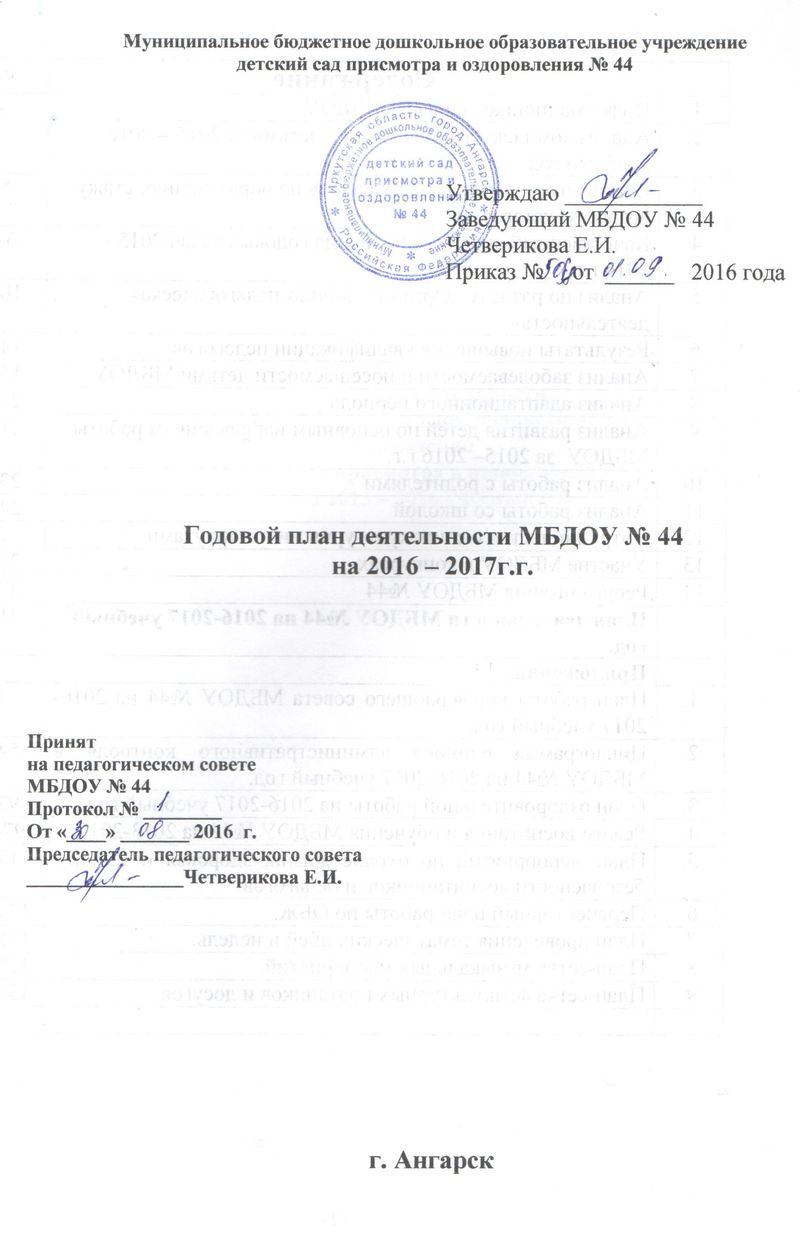 Анализ деятельностиМуниципального бюджетного дошкольного образовательного учреждения детский сад присмотра и оздоровления № 44за 2015 – 2016 учебный год1. Информационная справка2. Анализ комплектования МБДОУ детьми за 2015 – 2016учебный год.Фактически работало 5 групп: группа №1 – группа раннего возраста, группа № 2 – средняя группа, группа № 3 – подготовительная к школе группа, группа № 4 – II младшая группа, группа № 5 – старшая группа. 3. Статистика педагогических кадров по образованию,стажу, возрасту, категории.МБДОУ детский сад присмотра и оздоровления №44  укомплектовано педагогическими кадрами на 78%.4.  Качественный анализ выполнения задач годового плана 2015 – 2016 г.г.Воспитательно-образовательная работа строилась в соответствии с годовыми задачами.Годовые задачиРазработка и внедрение внутренней системы оценки качества дошкольного образования в МБДОУ детский сад присмотра и оздоровления №44 в соответствии ФГОС ДО.Повышение качества образования через использование ИКТ-технологий в непосредственно образовательной деятельности.Изменения в законодательных актах РФ (Закон  Российской Федерации «Об образовании»; Федеральные государственные образовательные  стандарты дошкольного  образования; СанПиН 2 2.4.1.3049-13 «Санитарно-эпидемиологические требования к устройству, содержанию и организации режима работы в дошкольных организациях»; Письмо Управления по надзору и контролю в сфере образования Министерства образования РФ от 31 июля 2012 года № 03-20/н-20 «Об организации внутреннего мониторинга качества образования в образовательном учреждении»; Постановление Правительства РФ от 11.03.2011 г. № 164 «Об осуществлении государственного контроля (надзора) в сфере образования»; Постановление Правительства РФ от 16.03.2011 № 174  «Об утверждении Положения о лицензировании образовательной деятельности»; Положение о государственном контроле (надзоре) в сфере образования, утв. постановлением Правительства РФ от 11.03.2011 № 164), и др ) требуют от ДОО внесение изменений в локальные нормативные акты ОО, разработки и внедрения новых. Так нами в 2014-2015 уч.году была разработана внутренняя система оценки качества дошкольного образования в МБДОУ детский сад присмотра и оздоровления №44 в соответствии ФГОС ДО в рамках муниципального конкурса «Лучшая образовательная организация Ангарского муниципального образования – 2015» и признана лучшей. Следующим шагом становится внедрение данной системы в работу МБДОУ. Поэтому, для решения поставленной задачи (Разработка и внедрение внутренней системы оценки качества дошкольного образования в МБДОУ детский сад присмотра и оздоровления №44 в соответствии ФГОС ДО) были проведены следующие методические мероприятия:Самообследование, самоанализ МБДОУ №44 – принимали участие 6 человек, апробировались практические материалы, выявлялись недочеты в разработанном инструментарии, вносились коррективы.Творческая группа «Разработка эффективного контракта» в составе 7 человек: Четверикова Е.И., Михайлова Е.С., Баранова Т.А., Новоселова Н.В., Береснева Л.А., Немировская Н.П., Еремина И.А. Функционировал консультативный пункт «Аттестация педагогов» (семинар: Разные формы аттестации – плюсы и минусы, «Минимум» на 1 категорию). Который способствовал мотивированию педагогов на повышение квалификационной категории, 2 педагога аттестованы и 3 подготовили пакет документов для аттестации в следующем учебном году.Курсы повышения квалификации–педагоги активно принимают участие в вебинарах Всероссийского уровня, прошли специальное обучение  по направлению ФГОС ДО (3 педагога).Педагогический совет (дата проведения 30.11.2015)– «Качество и результат образования: система оценки». Цель: Внедрение системы оценки качества образования на дошкольном уровне, соответствие социальному и региональному заказу.Задачи:Повышение  профессиональной компетенции педагогов по вопросам оценки качества образования на дошкольном уровне.Актуализировать и пополнить знания педагогов о Внутренней системе оценки качества дошкольного образования МБДОУ детский сад присмотра и оздоровления №44.Проектирование ИОМ.Решением педагогического совета стало:Утвердить и внедрить Внутреннюю систему оценки качества дошкольного образования МБДОУ детский сад присмотра и оздоровления №44. Провести анализ качества образования в МБДОУ детский сад присмотра и оздоровления №44 по разработанным таблицам.Избрать Экспертный совет по определению оценки качества образования в составе: Четверикова Е.И., Михайлова Е.С., Махонькина Н.Ю., Баранова Т.А., Магомет Т.А., Немировская Н.П.Утвердить состав творческой группы по разработке эффективного контракта в следующем составе: Четверикова Е.И., Баранова Т.А., Джарбинадзе О.А.Утвердить состав творческой группы по разработке индивидуального образовательного маршрута дошкольника в следующем составе: Михайлова Е.С., Новоселова Н.В., Кичигина М.Н., Береснева Л.А., Еремина И.А.По результатам проведенного анкетирования предусмотреть формы взаимодействия с родителями, способствующие повышению интереса и участия родителей в организованной образовательной деятельности учреждения.В результате:Коллектив ДОУ был мотивирован на повышение интереса и участия родителей в образовательной деятельности ДОУ через внедрение и использование современных форм взаимодействия с родителями, как неотъемлемая часть повышения качества образования в ДОО. Для решения второй задачи (Повышение качества образования через использование ИКТ-технологий в непосредственно образовательной деятельности) были проведены следующие мероприятия:Тематический контроль. «Использование мультимедиа и ИКТ технологий в работе с детьми дошкольного возраста» (Срок проведения: 22.02.2016 – 26.02.2016 года).Цель: выявить положительный опыт работы ДОУ по использованию ИКТ (в том числе мультимедиатехнологий) в образовательном пространстве ДОУ.За основу взяты следующие методы проверки: экспертиза педагогической деятельности, самоанализ педагогической деятельности, анкетирование педагогов, собеседование с педагогами, детьми, анализ развивающей среды, анализ содержания информационных уголков для родителей, анализ документации.Проверка показала, что в МБДОУ № 44 созданы достаточные условия для внедрения  средств ИКТ в образовательное пространство групп и сада.В настоящее время ИКТ активно используется в различных областях образовательного процесса (Проектирование дидактических материалов средствами ИКТ, подготовка к НОД и другим видам детской деятельности , Проведение НОД и других видов детской деятельности, Работа с педагогическими кадрами , Работа с родителями , Организация самостоятельной деятельности детей в вечернее время ). В ходе проверки отмечено, что интерес педагогов к использованию ИКТ в образовательном пространстве ДОУ за последние несколько месяцев многократно возрос, и, не смотря на более высокий, по сравнению с началом учебного года, уровень владения ИКТ, многие воспитатели не собираются останавливаться на достигнутом.Вынесены следующие предложения:1. Воспитателям групп, специалистам ДОУ  продолжать использовать различные средства ИКТ в воспитательно-образовательном процессе.2. В ходе проведения НОД с применением средств мультимедиа руководствоваться требованиями, изложенными в САНПиН.3. Отражать применение ИКТ-технологий  в календарных планах.4. Составлять и использовать в ходе проведения родительских собраний мультимедийные презентации, отражающие жизнь детей группы, работу детского коллектива по тематическим неделям, работу педагога по теме самообразования  и т.п.5. Провести обучающие семинары по программам, работа в которых вызывает наибольший процент затруднений у педагогов ДОУ.В рамках конкурса  мультимедийных презентаций «Мультимедийная мозаика» педагогами были разработаны мульти-медиа продукты для дошкольников.Данные презентации были представлены на педагогическом совете «Через ИКТ-компетентного педагога к качественному образованию дошкольников» (дата проведения 28.04.2016 г).Цель: Способствовать внедрению в образовательный процесс ИКТ.В ходе педсовета сделан акцент на использовании ИКТ в работе с детьми как возможность повышения качества воспитательно-образовательного процесса, обозначены сферы применения ИКТ в ДОУ и их возможности.Михайлова Е.С. проанализировала результаты конкурса по заявленным критериям. По результатам голосования экспертной группы конкурса, конкурсные работы признаны несоответствующими заявленным требованиям, конкурс считать несостоявшимся.В рамках педагогического совета с педагогами проведена деловая игра «Знатоки ИКТ». Педагоги разбиты на 2 команды: «Триггеры» и «Китти.ру», судьей назначена Четверикова Е.И. Педагогам предложены 4 конкурса: кроссворд, объяснялки, диспут «ИКТ хорошо или плохо?» и «Чудо-дерево». По итогам конкурсов победила команда «Триггеры» со счетом 7:3.Решением педагогического совета стало:Пройти курсовую подготовку в области ИКТ: Магомет Т.А., Кичигина М.Н., Бажина Н.Н.Продолжать активно применять на практике инновационные формы работы и методы совместной деятельности с детьми, используя ИКТ.. Составить картотеку электронных пособий в методическом кабинете ( презентации, видеоролики, электронные игры).Работы, представленные на конкурс «Мультимедийная мозаика», признать несоответствующими заявленным требованиям Положения о конкурсе. Конкурс провести повторно с учетом полученных рекомендаций.Заключительным этапом реализации поставленной годовой задачи стал семинар-практикум «Персональный сайт педагога», где педагоги совместно с заместителем заведующего по ВМР учились создавать персональные странички в сети интернет, через сайт http://nsportal.ru.  .Результатом семинара-практикума стало: Создание персональных страниц педагогов (Баранова Т.А., Новоселова Н.В.), содержащих качественные дидактические материалы для занятий, интересные авторские разработки конспектов различных мероприятий с детьми, размещены электронные портфолио и другая информация, подтверждающая деятельность педагогов на высоком уровне. Еще 3 педагога (Еремина И.А., Немировская Н.П., Магомет Т.А.) находятся на стадии доработки своих персональных страниц.Проделанная работа в течение 2015-2016 учебного года позволили коллективу сформулировать задачи на предстоящий 2016-2017 учебный год:Повышение познавательной активности дошкольников через использование педагогами ИК-технологий в совместной образовательной деятельности.Повышение интереса и участия родителей в образовательной деятельности ДОУ через внедрение и использование современных форм взаимодействия с родителями.5. Анализ по разделу «Организационно-педагогическая деятельность»Все методические мероприятия, проходившие в ДОУ в прошедшем учебном году, способствовали повышению профессионального уровня педагогов. Наиболее эффективными были  мероприятия, которые проходили в активной форме, имели практическую часть.В течение учебного года помимо ежедневного оперативного контроля за педагогической деятельностью в ДОУ осуществлялся контроль разных видов (обзорный, оперативный, тематический, исполнительский) со стороны заведующего, старшего воспитателя,  медсестры.Были осуществлены:- обзорный контроль «Готовность ДОУ к новому учебному году»;- оперативный «Соблюдение инструкций по охране жизни и здоровья детей. Соблюдение требований пожарной безопасности»; «Проведение физкультурных занятий» (По В.Н. Зимониной); «Проведение утреннего фильтра», «Соблюдение ТБ при организации различных видов деятельности»;- исполнительский «Выполнение решений педсовета»;- обзорный «Обследование предметно – развивающей игровой среды в группах МБДОУ»;- тематический ««Использование мультимедиа и ИКТ технологий в работе с детьми дошкольного возраста»»;- опережающий «Подготовка ДОУ к летнему оздоровительному периоду».Для каждого вида контроля заместителем заведующего  разрабатывалась программа, собиралась и анализировалась разнообразная информация, по результатам контроля составлялась справка, вырабатывались рекомендации, определялись пути исправления недостатков; исполнение рекомендаций проверялось.Анализ работы методического кабинетаМетодическую работу осуществляла зам. зав. по ВМР Михайлова Е.С.Работа в методическом кабинете велась удовлетворительно. Проводилась работа с педагогами, оказывалась адресная помощь, осуществлялась большая методическая работа с целью реализации годовых задач; оформлялся наглядный материал, пополнялся методический материал.Однако необходимо в 2016 – 2017г.г. уделить больше внимания деятельности педагогов по самообразованию с использованием ИКТ технологий.6. Результаты повышения квалификации педагогов.Кадровая политика ДОУ опиралась на развитие профессиональной компетентности педагогов и личностно-ориентированный подход к детям. Педагоги ДОУ прошли разные формы повышения профессионального мастерства (87,5%). Курсы повышения квалификации по направлению информационно – коммуникационных технологий за 2015 – 2016г.г. прошли 0% педагогов МБДОУ. В 2016 – 2017г.г. планируется подать заявку на прохождение курсов повышения квалификации по направлению ИКТ: воспитатели Магомет Т.А., Бажина Н.Н. Курсы по ФГОС ДО: Магомет Т.А., Еремина И.А., Бажина Н.Н.7. Анализ заболеваемости и посещаемости детьми ДОУ.В 2015 году в МБДОУ поставлено на учет 111 детей, по основному диагнозу – 26 детей, что составляет  (23%), с сопутствующей патологией 91 ребенок, что составляет (82%), из них 28 детей, что составляет (25%) имеют диагноз ЧБД и сопутствующие заболевания.Распределение детей по группам здоровья на 2015 годАнализ заболеваемостиАнализируя заболеваемость детей дошкольного возраста, мы отмечаем, что число дней пропущенных по болезни за год на 1 ребёнка сохраняется на прежнем, достаточно высоком уровне, за счёт перенесённых детьми острых заболеваний. В целом улучшился показатель на 1000 в группах дошкольного возраста в сравнении с 2014г. Число пропусков детей по болезни уменьшилось, так же как и число пропусков на одного ребенка уменьшилось на 2,0 по сравнению с 2014 г. Продолжительность одного заболевания, как в дошкольном возрасте, так и в раннем возрасте уменьшилась. В целом стабильным остаётся количество заболеваний на одного ребёнка. Индекс здоровья в этом году составляет 12,9%, что является не плохим результатом. Анализ острой заболеваемости детейКоличество случаев острой заболеваемости в 2015 – 2016г.г. увеличилось на 14 случаев, что является незначительным увеличением, и связано с увеличением общего численного состава детей на 5 детей. Это свидетельствует об эффективности подобранных и апробированных современных и  нетрадиционных мероприятиях предупреждающих возникновение вспышек острой заболеваемости в эпидемиологический период и профилактических мероприятиях, направленных на предупреждение возникновения инфекций. Учитывая сложные диагнозы поступивших детей в 2015 году, нами были систематизированы индивидуальные паспорта здоровья, представляющие личную схему оздоровления и физического развития. А также доработаны паспорта здоровья на группах, в соответствии с разработанной циклограммой здоровьесберегающих технологий, включающие дополнительные виды и формы физкультурно-оздоровительной работы индивидуально для каждой группы. Сравнительный анализ динамики оздоровления за 3 года подтверждает эффективную работу коллектива в оздоровлении дошкольников.Результативность оздоровленияКоллектив непрерывно работает над реализацией задачи по снижению острой заболеваемости воспитанников, в том числе за счет включения в работу ДОУ комплекса современных профилактических и пртивоэпидемиологических мероприятий. Это выражается в стабильных и положительных результатах динамики оздоровления (93,5%).8. Анализ адаптационного периодаСписочный состав группы раннего возраста 17 детей  (9 мальчиков и 8 девочек). В ходе адаптации отслеживались следующие показатели изменения в поведении ребёнка: эмоции ребёнка, социальные контакты, познавательная деятельность, социальные навыки, особенности речи, двигательная активность, сон, аппетит, здоровье (по исследованиям А. Остроуховой). Эти изменения отражены в индивидуальных картах адаптации. Успешность адаптации определялась взаимосвязью продолжительности адаптационного периода и поведенческих реакций.Всего к условиям детского учреждения адаптировано 17детей. Анализируя адаптационный период детей  2015– 2016 учебного года мы отмечаем, что адаптация детей прошла удовлетворительно. Педагоги и специалисты ставили конкретные задачи работы с детьми в период адаптации, создавали положительный эмоциональный климат для (привыкания) детей к новым условиям жизни. Налаживали взаимоотношения с родителями, обращали внимание на значимость данной проблемы, повышали родительскую компетентность. Эту работу разделили на два этапа. Первый этап подготовительный (анкетирование по данной проблеме, дискуссия по рассматриванию проблемы), второй этап основной (беседа по результатам анкетирования родителей, знакомство  с основными правилами поведения  взрослых в процессе протекания адаптационного периода, представление наглядной информации, буклетов, полезных советов и рекомендаций на сайте ДОУ).9. Анализ развития детей по основным направлениям работы МБДОУ №44 за 2015– 2016 учебный годДеятельность педагогического коллектива ДОУ направлена на  создание единого развивающего пространства, обеспечивающего интеграцию всех субъектов (детей, педагогов, родителей) для эффективного освоения детьми содержания образовательных областей, их физического, интеллектуального и личностного развития. Анализ физкультурно-оздоровительной работыСчитая физическое развитие и укрепление здоровья детей ведущим направлением в работе с дошкольниками, в прошедшем учебном году коллектив МБДОУ осуществлял систематическую физкультурно-оздоровительную и лечебно-профилактическую работу. Медицинское обеспечение воспитательно-образовательного процесса осуществлялось в соответствии с годовым планом деятельности МБДОУ, который включал в себя следующие направления:Лечебноепрофилактическоесанитарно – просветительскоеРабота в МБДОУ строится в тесном сотрудничестве с детской больницей №3 (наблюдение за состоянием здоровья детей осуществляет врач-педиатр Наумова Т.В., врачами-специалистами проводятся диспансерные осмотры, дети за год до школы проходят комплекс диспансерных обследований).Вакцинация детей проводится в соответствии с календарем прививок медсестрой детского сада Зенченко А.В.С целью профилактики простудных заболеваний, согласно плану физкультурно-оздоровительной работы все дети нашего ДОУ с октября по апрель месяц получали комплекс оздоровительных мероприятий, включающих в себя:Закаливающие процедуры: водно-контрастное закаливание; хождение по «дорожкам здоровья»; утренняя гимнастика на воздухе (май - сентябрь); пешие прогулки на свежем воздухе;Ежемесячно, по графику: фитотерапия; поливитаминизация; кислородные коктейли.Для профилактики гриппа в период с декабря по март месяц проводилась следующая работа:  кварцевание групп; ношение марлевых масок сотрудниками детского сада; соблюдение хлорного режима.Многоплановые профилактические, лечебные, оздоровительные и развивающие мероприятия обеспечивают стабильный рост основных функциональных показателей физического развития, улучшают динамику оздоровления детей.В ДОУ должное внимание уделяется рациональному питанию детей. Питание детей осуществляется на основании 10-ти дневного меню. В рацион питания включены все продукты, необходимые для полноценной жизнедеятельности ребенка. В целях оздоровления детям давали напитки из шиповника и кураги, чай с лимоном для витаминизации 3-го блюда использовалась аскорбиновая кислота. Ежемесячно проводится подсчет калорийности пищи, которая в среднем соответствует норме.Медсестра строго ведет учет детей, имеющих хронические заболевания, следит за их самочувствием, проводит с родителями специальные консультации, дает соответствующие рекомендации воспитателям.Для успешной работы и реализации задач физического развития дошкольников в ДОУ созданы оптимальные условия: оборудована спортивная площадка, физкультурные уголки в группах, тренажёрный зал, музыкально - спортивный зал. В организации физкультурных занятий и подвижных игр педагоги осуществляют дифференцированный подход к детям с учётом группы здоровья и уровня физического развития, наблюдая за самочувствием ребёнка, регулируют нагрузку.Два раза в год проводится диагностическое обследование воспитанников в начале и конце учебного года. Полученные данные заносятся в протоколы, проводится сравнительный качественный анализ, результаты обсуждаются на медико – педагогических совещаниях,  педагогических советах. Педагоги детского сада в работе используются современные оздоровительные технологии: самомассаж, элементы корригирующей гимнастики, фитонциды, закаливание  после сна, гимнастику для глаз, пальчиковую гимнастику, коррекционную гимнастика, дыхательную гимнастику, релаксацию.Оценка качества образования в МБДОУ развития детей перед поступлением в школу проводится в начале (октябрь) и в конце (апрель) учебного года по критериям, указанным в основной общеобразовательной программе муниципального бюджетного дошкольного образовательного учреждения детский сад присмотра и оздоровления на основе (Крмплексная диагностика уровней освоения «Программы воспитания и обучения в детском саду» под редакцией М.А.Васильевой, В.В.Гербовой, Т.С.Комаровой: диагностический журнал. Подготовительная группа / авт-сост. Н.Б.Вершинина. – Волгоград: Учитель, 2010.)Педагогическая диагностика развития детей перед поступлением в школу.Сводная по группе №5 (подготовительная группа) 2015 – 2016г.г.Обследование детей подготовительной к школе группы психологом Пискуновой Л.С. показало: готовность к школьному обучению детей 100%. В целом по группе составляет 47% высокого уровня, 23% близким к высокому, 29% средний уровень, низкого уровня нет.Деятельность дошкольного учреждения была ориентирована на создание эмоционально-комфортного состояния ребенка и благоприятных условий для развития индивидуальности и других позитивных личностных качеств. Анализ проведенных итоговых открытых показов в группах, беседы с детьми, опросы, результаты динамики формирования интегративных показателей, диагностики уровня усвоения детьми программного материала по основным разделам программы, готовности детей подготовительных групп к обучению в школе, результаты диагностики физического развития, позволяют сделать оценку о соответствии знаний у детей требованиям основной общеобразовательной  программы. 10. Анализ работы с родителями.Взаимодействие с семьями воспитанников осуществлялось на протяжении всего учебного года. Пополнялось информационно – деловое оснащение: материалы для оформления родительских уголков в групповой раздевалке, наглядного материала для родителей.Пополнялась библиотека для родителей по вопросу воспитания и развития детей: различные статьи из журналов «Закаливание дошкольников: правила, нормы, ошибки», «Каким ребенок видит мир», «Как научить ребенка рисовать», «Как готовить ребенка к празднику» и др, интернет-источники.Повышался уровень компетентности  родителей по вопросам здоровья детей в результате проведения консультаций, родительских собраний.Использовались интересные совместные формы работы с родителями: мастер-класс для родителей по совместной творческой деятельности с детьми «Лебедь» и «Вяжем пальчиками» (воспитатель Новоселова Н.В. и Береснева Л.А.), выступление детей средней группы к дню матери с презентацией «Милая мама» (воспитатель Еремина И.А.), «Посиделки с мамами» старший дошкольный возраст с использованием фоторепортажа (воспитатель Немировская Н.П.).Родители участвовали во Всероссийских конкурсах «Тихая моя Родина», «Светлячок», а также принимали участие в конкурсах детского сада: конкурс поделок по теме «Осенняя фантазия», «Новогодний калейдоскоп»; участвовали в анкетировании «Удовлетворенность качеством образовательных услуг в МБДОУ №44», «Как вы оцениваете работу сотрудников детского сада»; участвовали  в проектной деятельности старшего дошкольного возраста «Озеро Байкал» (воспитатель Н.П. Немировская), помогали в оформлении ДОУ к Новому году, принимали участие в постройке снежных городков.Важным условием взаимодействия родителей и детского сада явилось установление доверительного контакта между семьями и ДОУ, в ходе которого корректировалась воспитательная позиция родителей и педагогов. Дополнительным механизмом взаимодействия педагогов детского сада и родителей явился созданный в 2012 г. сайт МБДОУ. Информация о деятельности детского сада регулярно обновляется. В связи с этим у дошкольного учреждения создаётся позитивный имидж и система воспитательно – образовательной работы становится открытой.  В МБДОУ созданы условия для содержательного проживания периода дошкольного детства детей и оказания помощи семье в воспитании гармонично развитой личности ребенка.11. Анализ работы со школойРаботу по преемственности детского сада и школы можно оценить  удовлетворительно. Работа в этом направлении осуществлялась в соответствии с перспективным планом, однако, выполнялась не в полном объеме. Отсутствует тесный контакт учителей и воспитателей при составлении плана преемственности в работе, детского сада и школы. Работа выполняется больше в одностороннем порядке (детский сад  → школа), ситуационно.Педагоги группы организовывали целевые прогулки и экскурсии в школу, организовывали сюжетно-ролевые  дидактические игры, проводили тематические беседы, оформляли тематические уголки, ширмы. Анализ бесед с детьми, опросов, результатов динамики формирования интегративных показателей, диагностики уровня усвоения детьми программного материала по основным разделам программы, готовности детей подготовительных групп к обучению в школе, результаты диагностики физического развития, позволяют сделать вывод о сформированности интереса детей к школе и желания учиться, у детей сформированы навыки учебной деятельности. Повысился уровень взаимодействия педагогов и родителей по вопросу подготовки детей к школе. 12. Сотрудничество МБДОУ – с социокультурными институтами Анализ реализации внешних связейРеализация внешних связей осуществлялась в соответствии с планом.Взаимодействие с детской городской больницей № 2 осуществлялось в период 2015 – 2016г.г. с целью своевременного выявления хронических заболеваний и отклонений в здоровье детей, обследование специалистами проводится 2 раза в год, но возникает необходимость в дополнительном обследовании таких специалистов как эндокринолог, невропатолог.Создание благоприятных условий для совместной деятельности МБДОУ и школы №19, за счёт проведения экскурсий в школу, посещения занятий (уроков), проведения круглого стола с участием родителей, направлены на успешную адаптацию дошкольников к новым социальным условиям, для решения задач сохранения и укрепления физического и психологического здоровья дошкольника.Экскурсии в детскую библиотеку в 94 квартале проводились  с целью повышения уровня интеллектуального развития детей и  формирования познавательного интереса у старших дошкольников. Взаимодействие с социокультурными институтами дополнительно осуществлялось со станцией юных техников. Гребёнкин Е.Д. осуществлял обучение игре в шахматы детей подготовительной группы. Воспитанники детского сада являются участниками и призёрами муниципальных турниров по шахматам.Реализация сотрудничества с социокультурными институтами осуществлялась в соответствии с планом, но существует необходимость в составлении перспективного планирования экскурсий детей.13. Участие МБДОУ  в конкурсахВоспитанники, участвовавшие в конкурсах              Педагоги МБДОУ, участвовавшие в конкурсах и методических мероприятиях Участие МБДОУ в методических мероприятиях14. Реорганизация МБДОУ №44На основании Постановления  Администрации ангарского городского округа №88-па от 25.01.2016года  «О реорганизации Муниципального бюджетного дошкольного образовательного учреждения детского сада присмотра и оздоровления № 44 путем присоединения к нему Муниципального бюджетного дошкольного образовательного учреждения детского сада присмотра и оздоровления № 4 и Муниципального бюджетного дошкольного образовательного учреждения детского сада присмотра и оздоровления № 15» и на основания записи  ЕГРЮЛ от 31.05.2016года ГРН 2163850439982 в отношении Муниципального бюджетного дошкольного образовательного учреждения детского сада присмотра и оздоровления № 4, на основания записи  ЕГРЮЛ от 08.06.2016года ГРН 2163850458429  в отношении Муниципального бюджетного дошкольного образовательного учреждения детского сада присмотра и оздоровления № 15 с 01.06.2016года работники  Муниципального бюджетного дошкольного образовательного учреждения детского сада присмотра и оздоровления № 4 и с 09.06.2016года работники  Муниципального бюджетного дошкольного образовательного учреждения детского сада присмотра и оздоровления № 15 считаются работниками Муниципального бюджетного дошкольного образовательного учреждения детского сада присмотра и оздоровления № 44.665813 Российская Федерация, Иркутская область, г. Ангарск, 86 кв-л, дом 19 (корпус 1).665813 Российская Федерация, Иркутская область, г. Ангарск, 86 кв-л, дом 20 (корпус 2).665813 Российская Федерация, Иркутская область, г. Ангарск, 88 кв-л, дом 29 (корпус 3).Фактически в 2016-2017 году будет работать 13 групп: 9 групп раннего возраста, 1 II младшая группа, 1 средняя группа, 1 старшая группа, 1 подготовительная к школе группа. В связи с реорганизацией Муниципального бюджетного дошкольного образовательного учреждения детского сада присмотра и оздоровления № 44 путем присоединения к нему Муниципального бюджетного дошкольного образовательного учреждения детского сада присмотра и оздоровления № 4 и Муниципального бюджетного дошкольного образовательного учреждения детского сада присмотра и оздоровления № 15 произошли большие изменения в кадровом составе учреждения. МБДОУ детский сад присмотра и оздоровления №44 на 1 сентября 2016 года  укомплектовано педагогическими кадрами на 77%.Таким образом, мероприятия годового плана ориентированы на произошедшие изменения в учреждении в связи с Реорганизацией, годовые задачи скорректированы с учетом деятельности других корпусов.План деятельностиМуниципального бюджетного дошкольного образовательного учреждения детский сад присмотра и оздоровления № 44на 2016 – 2017 учебный годГодовые задачи на 2016 – 2017 учебный год:Повышение познавательной активности дошкольников через использование педагогами ИК-технологий в совместной образовательной деятельности.Повышение интереса и участия родителей в образовательной деятельности ДОУ через внедрение и использование современных форм взаимодействия с родителями.СЕНТЯБРЬОКТЯБРЬНОЯБРЬДЕКАБРЬЯНВАРЬФЕВРАЛЬМАРТАПРЕЛЬМАЙПРИЛОЖЕНИЯПЛАН РАБОТЫУправляющего советаМуниципального бюджетного дошкольного образовательного учреждения детского сада присмотра и оздоровления №44На 2016-2017 учебный год.Заведующий МДОУ №44_____________________ /Четверикова Е.И. /Приложение № 2Циклограмма единого административного контроля МБДОУ №441. Блок:  здоровье и здоровый образ жизни.                                                                      2. Воспитательно-образовательный блок.3. Готовность детей к обучению в школе.4. Робота с кадрами.5. Работа с родителями, спонсорами, общественными организациями.6. Материально-техническое состояние.Условные обозначения:Заведующая МБДОУЗам.зав.по ВМРЗавхозМедсестраПсихологВоспитателиАП - административная планеркаП/Ч – педчасМПС – медико-педагогическое совещаниеУтверждаюЗаведующий МДОУ №44______________________ /Четверикова Е.И. /Планоздоровительной работына 2016 – 2017г.г.Составила: медсестра Зенченко А.В.Муниципальное бюджетное дошкольное образовательное учреждениедетский сад присмотра и оздоровления № 44Утверждаю ____________Заведующий МБДОУ № 44Четверикова Е.И.Режим воспитания и обученияМуниципального бюджетного дошкольного образовательного учреждения детский сад присмотра и оздоровления №44 на 2013-2018 гг.г.АнгарскВ плане направления деятельности:основная обязательная образовательная деятельность, обеспечивающая усвоение государственных образовательных стандартов; дополнительные совместные мероприятия педагога с детьми, позволяющие более полно реализовать вариативное обучение и усилить дошкольный компонент.Во всех группах различные формы работы с детьми организуются утром и во вторую половину дня (как по инвариантной, так и по вариативной частям учебного плана).В первой половине дня в младших и средних группах непосредственно образовательная деятельность планируется не более двух раз, в группах старшего дошкольного возраста – не более трех. В группах детей старшего дошкольного возраста образовательная деятельность во второй половине дня планируется не чаще 2-х–3-х раз в неделю, преимущественно художественно-продуктивного или двигательного характера. Перерывы составляют не менее 10 минут. В середине непосредственно образовательной деятельности проводится физкультминутка, включающая упражнения на профилактику зрения, общей и мелкой моторики, снятие мышечной усталости (продолжительность 2-3 минуты).В старших дошкольных группах допускается проведение некоторых компонентов непосредственно образовательной деятельности со всей группой с целью подготовки детей к школьным условиям обучения.Образовательная деятельность по музыкальному развитию проводится со всей группой и физической культуре по подгруппам (по условиям МБДОУ). Количество компонентов непосредственно образовательной деятельности и их продолжительность, время проведения соответствуют требованиям СанПиН 2.4.1.3049-13. Непосредственно образовательная деятельность, требующая повышенной познавательной активности и умственного напряжения детей, проводится в первую половину дня и в дни наиболее высокой работоспособности детей (вторник, среда). Для профилактики утомления непосредственно образовательная деятельность познавательной направленности чередуются непосредственно образовательной деятельностью художественно-эстетического направления.Музыкальное развитиедетейв МБДОУосуществляет музыкальный руководитель, физическое развитие – инструктор по физической культуре.В МБДОУ № 44 функционирует логопедический пункт, целью которого является оказание помощи детям старшего дошкольного возраста, имеющими нарушения устной речи. Основной формой организации коррекционной работы логопедического пункта являются подгрупповая и индивидуальная образовательная деятельность, которую проводит учитель-логопед. В работе с детьми учитель - логопед руководствуются «Программой воспитания и обучения детей с фонетико-фонематическим недоразвитием речи детей старшего дошкольного возраста» Т.Б.Филичевой, Г.В.Чиркиной, программой «Подготовка к школе детей с общим недоразвитием речи в условиях специального детского сада» Т.Б.Филичевой, Т.В.Чиркиной. Образовательная деятельность проводится по подгруппам и индивидуально не менее 2-3 раз в неделю, их периодичность определяется тяжестью нарушений речевого развития детей. Длительность составляет 10-15 минут. Подгрупповая и индивидуальная образовательная деятельность проводятся в основном в свободное время с учетом режима работы МБДОУ. Педагог-психолог проводит психодиагностику детей, осуществляет коррекционно-развивающую деятельность, оказывает психолого-профилактическую и консультативную помощь родителям и педагогам МБДОУ. В работе с детьми педагог-психолог использует программы: «Удивляюсь, злюсь, боюсь, хвастаюсь и радуюсь» С.В.Крюковой, Слободяник Н.П., «Здравствуй школа» Мотивационные занятия с будущими первоклассниками, «Волна» - обучение диафрагмальному дыханию, «Ибис» - игровое биоуправление и саморегуляция. Антистрессовый тренинг. 	В середине учебного года (январь) для детей дошкольного возраста организуются недельные каникулы. В дни каникул организуется деятельность педагога с детьми эстетического и оздоровительного циклов. В летний период организуются подвижные и спортивные игры, праздники, экскурсии и т.д., увеличивается продолжительность прогулок.С момента освоения инновационных программ и технологий в МБДОУ ведется систематическая работа по апробации различных вариантов реализации содержания.В связи с вышеизложенным, а также с необходимостью использования имеющихся в МБДОУ условий, в вариативную часть учебных планов групп введен компонент  (факультативы и кружки), поэтому освоение части материала отдельных областей программыосуществляется в свободное от непосредственно образовательной деятельности время и в самостоятельной деятельности (см. пояснительные записки учебных планов групп). В вариативную часть учебного плана включены кружки: «Приосанься», «Палитра», «Обучение детей игре в шахматы», «Жар-птица». Деятельность кружков направлена на обеспечение и развитие индивидуальных интересов и творческих способностей детей, укрепление физического и психического здоровья воспитанников. Факультативы и кружки посещают дети среднего и старшего дошкольного возраста по желанию, и с согласия  родителей. Каждый ребенок средних, старших и подготовительных групп посещает один кружок. Количество компонентов образовательной деятельности  по дополнительному образованию не превышает двух в неделю и включено в максимально-допустимую недельную нагрузку. Продолжительность - не превышает 25 – 30 минут. Поэтому в учебных планах в графе «Итого» по вариативной части записано недельное количество и время для одного кружка, а не всех, которые посещают дети данной группы.С учетом данных направлений деятельности МБДОУ и особенностями реализуемых программ, а также в соответствии с вышеперечисленными нормативными актами, составлен настоящий  план совместной образовательной деятельности на 2015-2016 учебный год.Объем непосредственно образовательной деятельности в неделю дан в инвариантной и вариативной частях учебного плана для каждой возрастной группы.Сводная таблица // План совместной образовательной деятельностиВариативная часть плана совместной образовательной деятельности При осуществлении воспитательно-образовательного процесса учитывается принцип интеграции образовательных областей в соответствии с возрастными возможностями и особенностями воспитанников, спецификой образовательных областей. Это  способствует тому, что основные задачи содержания дошкольного образования каждой образовательной области («Физическое развитие», «Социально-коммуникативное развитие», «Речевое развитие», «Познавательное развитие», «Художественно-эстетическое развитие») решаются и в ходе реализации других областей программы. Приложение 1 к учебному плануМБДОУ № 44 2015-2016г.г.Программы, используемые  в МБДОУ №44План совместной образовательной деятельности1 МЛАДШАЯ ГРУППАВсего:   10      1час 40 минут (недельная нагрузка)Примечание:Воспитательно-образовательная деятельность в 1 младшей группе МБДОУ № 44 строится на основе основной общеобразовательной программы дошкольного образования, рабочих программ и календарного планирования.Образовательная деятельность осуществляется в процессе организации различных компонентов детской деятельности (игровой, коммуникативной, трудовой, познавательно-исследовательской, продуктивной, музыкально-художественной, чтение) с учетом принципа интеграции образовательных областей («Физическое развитие», «Социально-коммуникативное развитие», «Речевое развитие», «Познавательное развитие», «Художественно-эстетическое развитие»).Развитие игровой деятельности, формирование самостоятельности, навыков общения с детьми и взрослыми проводятся ежедневно на основе требований реализуемой программы.Физическое развитиереализуется  в непосредственно образовательной деятельности 3 раза в неделю: в групповом помещении – 1, в спортивном зале – 1, а так же в форме коллективных подвижных игр, индивидуальной работы в соответствии с рабочими программами. Речевое развитиереализуется через НОД, проводятся 1 раз в неделю с использованием методических рекомендаций «Воспитание, образование и развитие детей 2-3 лет в детском саду» Т.Н.Дороновой, Е.В.Соловьевой, С.Г.Якобсон. Образовательная область «Познавательное развитие» реализуется через образовательную деятельность по:- познавательному развитию и проводится 1 раз в неделю с использованием методических рекомендаций «Познаю мир: методические рекомендации для воспитателей, работающих по программе «Радуга»»  Т.И.Гризик.- сенсорике, проводится 1 раз в неделю с использованием: «Воспитание сенсорной культуры ребенка от рождения до 6 лет: Кн. для воспитателя дет.садаЛ.А.Венгер, Э.Г.Пилюгиной, Н.Б.Венгер.Музыкальное развитиереализуется через образовательную область «Художественно-эстетическое развитие» в непосредственно образовательной деятельности 2 раза в неделю по «Программе воспитания и обучения в детском саду» М.А. Васильева, В.В. Гербова, Т.С. Комарова. Образовательная область «Художественно-эстетическое развитие» реализуется в непосредственной образовательной деятельности по рисованию, лепке,  проводится с использованием методических рекомендаций Дороновой Т.Н., Якобсон С.Г. «Обучение детей 2-4 лет рисованию, лепке, аппликации в игре»Длительность одного компонента непосредственно образовательной деятельности до 10 минут.Перерыв между ее компонентами - 10 минут.Образовательная деятельность проводится по подгруппам. Непосредственно образовательная деятельность по физическому и музыкальному развитию  проводятся фронтально.Непосредственно образовательная деятельность организуется по одному разу в первую и во вторую половину дня.12. В ходе непосредственно образовательной деятельности статического характера проводится физкультминуткаПлан совместной образовательной деятельностиII МЛАДШАЯ ГРУППА МБДОУ № 44              Всего: 11              2часа 45 минут (недельная нагрузка) Примечание: Воспитательно-образовательная деятельность во 2-ой младшей группе МБДОУ № 44 строится на основе основной общеобразовательной программы дошкольного образования, рабочих программ и календарного планирования.Образовательная деятельность осуществляется в процессе организации различных компонентов детской деятельности (игровой, коммуникативной, трудовой, познавательно-исследовательской, продуктивной, музыкально-художественной, чтение) с учетом принципа интеграции образовательных областей («Физическое развитие», «Социально-коммуникативное развитие», «Речевое развитие», «Познавательное развитие», «Художественно-эстетическое развитие»). Развитие детей по реализации области «Физическое развитие» в непосредственно образовательной деятельности по физическому воспитанию, которое проводится 3раза внеделю (2 раза инструктором по физической культуре в спортивном зале, 1 раз - на прогулке в форме подвижных игр, физических упражнений) по программе Маханевой М.Д. «Здоровый ребенок: Рекомендации по работе в детском саду и начальной школе».Развитие детей по познавательно-речевому направлению осуществляется через реализацию областей «Познавательное развитие» и «Речевое развитие» проводится воспитателем 1 раз в неделю с использованием методических рекомендаций Т.И.Гризик «Познаём мир»; «Математическое развитие» (проводится 1 раз в неделю с использованием методических рекомендаций Соловьевой Е.В. Математика и логика для дошкольников: метод.рекомендации для воспитателей, работающих по программе «Радуга»; «Развитие речи» (проводится 1 раз в неделю с использованием методических рекомендаций Гербовой В.В. «Учусь говорить»).«Художественно-эстетическое развитие» дошкольников осуществляется в совместной деятельности педагога с детьми по музыкальному воспитанию (проводятся музыкальным руководителем 2 раза в неделю по программе И.Каплуновой, Н.Новоскольцевой «Ладушки»), по рисованию, лепке (проводятся воспитателем 2 раза в неделю с использованием и методических рекомендаций Т.Н. Дороновой «Природа, искусство, изобразительная деятельность детей», а также реализуется в свободное от непосредственно образовательной деятельности время.Длительность непосредственно образовательной деятельности до 15 минут. Перерывы между ее компонентами -10 минут. 8. Непосредственно образовательная деятельность проводится в основном в первую половину дня. 9.Максимальное количество компонентов непосредственно образовательной деятельности в первую половину дня не превышает двух.10. В ходе непосредственно образовательной деятельности статического характера проводится физкультминуткуПлан совместной образовательной деятельностиСРЕДНЯЯ ГРУППА МБДОУ №44Итого:     11 3ч.40мин. (недельная нагрузка) Примечание:Воспитательно-образовательная деятельность в средней группе МБДОУ № 44 строится на основе основной общеобразовательной программы дошкольного образования, рабочих программ и календарного планирования. Непосредственно образовательная деятельность осуществляется в процессе организации различных компонентов детской деятельности (игровой, коммуникативной, трудовой, познавательно-исследовательской, продуктивной, музыкально-художественной, чтение) с учетом принципа интеграции образовательных областей («Физическое развитие», «Социально-коммуникативное развитие», «Речевое развитие», «Познавательное развитие», «Художественно-эстетическое развитие»). Развитие детей по реализации области «Физическое развитие» осуществляется в непосредственной образовательной деятельности по физическому развитию детей, проводится инструктором по физической культуре 3раза внеделю (2 раза в спортивном зале,  с использованием методического пособия Н.В.Полтавцевой «Физическая культура в дошкольном детстве» 1 раз - как часть дневной прогулки, а также в совместной деятельности педагога и детей.Развитие детей по познавательно-речевому направлению осуществляется через реализацию областей «Речевое развитие», «Познавательное развитие» в непосредственно образовательной деятельности: «Развитие речи» и проводится воспитателем 1 раз в неделю с использованием методических рекомендаций Т.И.Гризик «Развитие речи детей 4-5 лет»; «Ознакомление с художественной литературой» -  проводится воспитателем 1 раз в неделю с использованием методических рекомендаций Гриценко З.А. «Пришли мне чтения доброго…»: Пособие для чтения и рассказывания детям 4-6 лет.Познавательное развитие проводится воспитателем 1 раз в неделю (4 раза в месяц) с использованием методических рекомендаций Т.И.Гризик «Познавательное развитие детей 4-5 лет»; парциальных программ «Развитие представлений о человеке в истории и культуре» И.Ф.Мулько, «Основы безопасности детей дошкольного возраста» Н.Н.Авдеевой, Т.Б.Стеркиной, О.Л.Князевой.Математическое развитие проводится воспитателем 1 раз в неделю с использованием методического пособия Т.И.Ерофеевой «Дошкольник изучает математику».«Художественно-эстетическое развитие» дошкольников осуществляется в непосредственно образовательной деятельности: Изобразительная деятельность (рисование) проводится 1 развнеделюс использованием методических рекомендаций Т.Н.Дороновой «Изобразительная деятельность и эстетическое развитие детей 4-5 лет». Художественный труд» (лепка, аппликация) выносится в свободное от непосредственно образовательной деятельности время, проводится в понедельник во вторую половину дня в соответствии с рабочими программами; «Музыкальное развитие» осуществляется музыкальным руководителем 2раза внеделю по программе «Ладушки»И.Каплуновой, Н.Новоскольцевой. 8. Длительность одного компонента непосредственно образовательной деятельности до 20 минут9. Перерыв между ее компонентами - 10 минут.10. Непосредственно образовательная деятельность проводится в основном в первую половину дня.11.Максимальное количество непосредственно образовательной деятельности в первую половину дня не превышает двух.12. В ходе непосредственно образовательной деятельности статического характера проводится физкультминутка.План совместной образовательной деятельностиСТАРШАЯ ГРУППА  МБДОУ № 44            Итого:    16                                    6 часов 40 минут (недельная нагрузка)Примечание:Воспитательно-образовательная деятельность в старшей группе МБДОУ  строится на основе основной общеобразовательной программы дошкольного образования, рабочих программ и календарного планирования. Образовательная деятельность осуществляется в процессе организации различных компонентов детской деятельности (игровой, коммуникативной, трудовой, познавательно-исследовательской, продуктивной, музыкально-художественной, чтение) с учетом принципа интеграции образовательных областей («Физическое развитие», «Социально-коммуникативное развитие», «Речевое развитие», «Познавательное развитие», «Художественно-эстетическое развитие»).Развитие детей по реализации образовательной области «Физическое развитие» осуществляется в непосредственно образовательной деятельности по физическому развитию детей, проводится 3раза внеделю (2 раза - инструктором по физической культуре в спортивном зале с использованием методического пособия Н.В.Полтавцевой «Физическая культура в дошкольном детстве», 1 раз - как часть дневной прогулки).Развитие детей по «Познавательно-речевому направлению» осуществляется в непосредственно образовательной деятельности  взрослого с детьми: «Развитие речи» (проводится воспитателем 2 раза в неделю с использованием методических рекомендаций Т.И.Гризик «Развитие речи детей 5-6 лет»; «Математическое развитие» (проводится воспитателем 2 раза в неделю с использованием методического пособия Т.И.Ерофеевой «Дошкольник изучает математику»), «Познавательное развитие».  Художественно-эстетическое развитие дошкольников осуществляется в: «Изобразительная деятельность» (рисование) 1 развнеделюс использованием методических рекомендаций Т.Н.Дороновой «Изобразительная деятельность и эстетическое развитие детей 5-6 лет», «Художественный труд» (лепка, аппликация) выносится в свободное от непосредственно образовательной деятельности время, проводится в понедельник во вторую половину дня в соответствии с рабочими программами; «Музыкальное развитие» осуществляется музыкальным руководителем 2раза внеделю по программе «Ладушки» И.Каплуновой, Н.Новоскольцевой, а также через организацию самостоятельной деятельности продолжается работа по художественно-эстетическому развитию детей.Региональный компонент осуществляется через реализацию образовательных областей: «Физическое развитие», «Социально-коммуникативное развитие», «Речевое развитие», «Познавательное развитие», «Художественно-эстетическое развитие»согласно перспективного планирования.Дополнительное образование представлено четырьмя направленностями: спортивно-технической, физкультурно-спортивной, художественно-эстетической и естественнонаучной. Физкультурно-спортивная направленность направленность реализуется в ходе организации работы  кружка «Приосанься», художественно-эстетическое - в ходе организации работы кружка «Жар-птица», «СА-ФИ-ДАНСЕ». Кружки дети посещают по выбору один раз в неделю, не более одного кружка. При организации работы кружков учитываются интересы и склонности детей, желание родителей. Дополнительное образование осуществляется не чаще 2 раз в неделю. Продолжительность – не более 25 минут.Общественно-полезный труд воспитанников проводится в форме самообслуживания (дежурства по столовой, сервировка столов, помощь в подготовке к образовательной деятельности, уход за комнатными растениями и т.п.) Его продолжительность не превышает 20 минут в день. Используется программа «Нравственно–трудовое воспитание в детском саду» Л.В.Куцаковой.Длительность одного компонента непосредственно образовательной деятельности до 25 минут.Перерыв между ее компонентами - 10 минут.Максимальное количество непосредственно образовательной деятельности в первую половину дня не превышает трех.Во вторую половину дня непосредственно образовательная деятельность проводится не чаще 2-3 раз в неделю.В ходе непосредственно образовательной деятельности статического характера проводится физкультминутка.План совместной образовательной деятельностиПОДГОТОВИТЕЛЬНАЯ ГРУППА  МБДОУ  №44   Итого:              18             9часов (недельная нагрузка)Примечание:Воспитательно-образовательная деятельность в подготовительной к школе группе МДОУ №44 строится на основе основной общеобразовательной программы дошкольного образования, рабочих программ и календарного планирования.Образовательная деятельность осуществляется в процессе организации различных компонентов детской деятельности (игровой, коммуникативной, трудовой, познавательно-исследовательской, продуктивной, музыкально-художественной, чтение) с учетом принципа интеграции образовательных областей («Физическое развитие», «Социально-коммуникативное развитие», «Речевое развитие», «Познавательное развитие», «Художественно-эстетическое развитие»). Развитие детей по реализации области «Физическое развитие» осуществляется в непосредственно образовательной деятельности по физическому развитию детей, проводится 2раза внеделю (1 раз – инструктором по физической культуре с использованием методического пособия Н.В.Полтавцевой «Физическая культура в дошкольном детстве», 1 раз - часть дневной прогулки), а также в совместной деятельности педагога и детей.Развитие детей по «Познавательно-речевому» направлению осуществляется в непосредственно образовательной деятельности: «Развитие речи+подготовка к обучению грамоте» (проводится воспитателем 3 раза в неделю с использованием методических рекомендаций Т.И.Гризик «Развитие речи и подготовка к обучению грамоте»; «Познавательное развитие»»; «Познавательное развитие» - проводит воспитатель с правом преподавания экологии в дошкольных группах 1 раз в неделю с использованием авторской программы «Экспериментирование в ознакомлении старших дошкольников с окружающим миром» Просвировой Т.В.); «Математическое развитие» - проводится воспитателем 2 раза в неделю с использованием методического пособия Т.И.Ерофеевой «Дошкольник изучает математику».Художественно-эстетическое развитие дошкольников осуществляется через: «Изобразительная деятельность» (рисование) - 1 развнеделюс использованием методических рекомендаций Т.Н.Дороновой «Изобразительная деятельность и эстетическое развитие детей от 6 до 7 лет»; «Музыкальное развитие» осуществляется музыкальным руководителем 2раза внеделю по программе «Ладушки»И.Каплуновой, Н.Новоскольцевой.Через интеграцию образовательных областей: «Физическое развитие», «Социально-коммуникативное развитие», «Речевое развитие», «Познавательное развитие», «Художественно-эстетическое развитие» и организацию самостоятельной деятельности продолжается работа по художественно-эстетическому развитию детейРегиональный компонент осуществляется через реализацию образовательных областей: «Физическое развитие», «Социально-коммуникативное развитие», «Речевое развитие», «Познавательное развитие», «Художественно-эстетическое развитие»согласно перспективного планирования.Дополнительное образование представлено четырьмя направленностями: спортивно-технической, физкультурно-спортивной, художественно-эстетической и естественнонаучной. Физкультурно-спортивная направленность реализуется в ходе организации работы кружка «Приосанься», художественно-эстетическая - в ходе организации работы кружка «СА-ФИ-ДАНСЕ», естественнонаучнаяреализуется в ходе организации работы кружка «Эрудит», спортивно-техническое - «Обучение детей игре в шахматы». Кружки дети посещают по выбору один раз в неделю, не более одного кружка. При организации работы кружков учитываются интересы и склонности детей, желание родителей. Организованные мероприятия по дополнительному образованию проводят не чаще двух раз в неделю продолжительностью не более 30 минут.Общественно-полезный труд воспитанников проводится в форме самообслуживания (дежурства по столовой, сервировка столов, помощь в подготовке к непосредственно образовательной деятельности, уход за комнатными растениями и т.п.) Его продолжительность не превышает 20 минут в день. Используется программа  «Нравственно–трудовое воспитание в детском саду» Л.В.Куцаковой.Длительность одного компонента непосредственно образовательной деятельности до 25 - 30 минут.Перерыв между ее компонентами 10 минут.Максимальное количество компонентов непосредственно образовательной деятельности в первую половину дня не превышает трех.Во вторую половину дня - проводятся не чаще 2-3 раз в неделю. В ходе непосредственно образовательной деятельности статического характера проводится физкультминутка.УтверждаюЗаведующий МДОУ №44______________________ /Четверикова Е.И. /Приложение № 6Планмероприятий по охране жизни, здоровья и технике безопасности воспитанников  и педагогов дошкольного учреждения на 2016- 2017г.г.Составила:Зам. зав. по ВМР Михайлова Е.С.УтверждаюЗаведующий МДОУ №44______________________ /Четверикова Е.И. /Приложение № 7Перспективный план работы по ОБЖна 2016-2017г.г.Составила:зам. зав. по ВМР Михайлова Е.С.Заведующий МДОУ №44______________________ /Четверикова Е.И. /Приложение № 8Планпроведения тематических дней и недель на 2016-2017 г.г.Составила:зам. зав. по ВМР  Михайлова Е.С.                  ТЕМАТИЧЕСКИЕ ДНИЦель: Обеспечение интегрирования различных видов деятельности путём погружения детей в тему, процесса наполнения разнообразными обучающими занятиями, поисковой деятельностью, экспериментированием в самых разнообразных сферах деятельностиТЕМАТИЧЕСКИЕ НЕДЕЛИЗаведующий МБДОУ № 44______________________ /Четверикова Е.И. /Приложение № 9План - сеткамузыкальных мероприятий на 2016 – 2017 г.г.Составила:Музыкальный руководитель: Баранова Т.А.Заведующий МБДОУ  № 44______________________ /Четверикова Е.И. /Приложение № 10План - сеткафизкультурных праздников и досугов на 2016 – 2017 г.г.Составила: инструктор по физическойкультуре Максимова О.А.Содержаниестр.1.Информационная  справка МБДОУ.42.Анализ комплектования МБДОУ детьми за 2015 – 2016 учебный год.53.Статистика педагогических кадров по образованию, стажу, возрасту, категории.5-64.Качественный анализ выполнения годовых задач 2015 - 2016 г.г.6-105.Анализ по разделу «Организационно-педагогическая деятельность»10-146.Результаты повышения квалификации педагогов.14-157.Анализ заболеваемости и посещаемости детьми МБДОУ.15-208.Анализ адаптационного периода20-219.Анализ развития детей по основным направлениям работы МБДОУ  за 2015– 2016 г.г.21-2310.Анализ работы с родителями23-2411.Анализ работы со школой 24-2512.Сотрудничество с социокультурными институтами2513.Участие МБДОУ в конкурсах25-2714.Реорганизация МБДОУ №4427-29План деятельности МБДОУ №44 на 2016-2017 учебный год.31-78Приложения.1.План работы управляющего совета МБДОУ №44 на 2016-2017 учебный год.812.Циклограмма единого административного контроля в МБДОУ №44 на 2016-2017 учебный год.54-623.План оздоровительной работы на 2016-2017 учебный год.93-954.Режим воспитания и обучения МБДОУ №44 на 2013-2018гг97-1165.План мероприятий по охране жизни, здоровья и технике безопасности воспитанников и педагогов.117-1206.Перспективный план работы по ОБЖ.121-1237.План проведения тематических дней и недель.125-1288.План-сетка музыкальных мероприятий.129-1309.План-сетка физкультурных праздников и досугов.131-132Муниципальное бюджетное дошкольное образовательное учреждение детский сад присмотра и оздоровления № 44УчредительАнгарский городской округ.Функции и полномочия Учредителя от имени АГО осуществляет администрация АГО в лице УО ААГО.УставУтвержден: Приказом УО ААГО от 09.06.2016 года №585 «Об утверждении новой редакции Устава Муниципального бюджетного дошкольного образовательного учреждения детский сад присмотра и оздоровления №44».ЛицензированиеРегистрационный  номер 9363  от 13.07.2016 г. бессрочная  серия 38Л01 № 0003652Количество групп13 групп (1 корпус – 5 групп, 2 корпус – 4 группы, 3 корпус – 4 группы)Программно-методическое обеспечениеОбразовательная программа дошкольного образования (срок освоения 5 лет)Ф. И. О. заведующей (стаж, образование)Четверикова Елена Ивановна образование высшеестаж работы в должности  с 2001года общий педагогический стаж  20 летФ. И. О. заместителя заведующей по ВМР (стаж, образование)Михайлова Евгения СтаниславовнаОбразование высшеестаж работы в должности  с 2009 года общий педагогический стаж 13 летФ. И. О. старшего воспитателя (стаж, образование)Подзина Маргарита АлексеевнаОбразование высшеестаж работы в должности  с 2016 года общий педагогический стаж 7 летАдрес МБДОУ665813 Российская Федерация, Иркутская область, г. Ангарск, 86 кв-л, дом 19 (корпус 1).665813 Российская Федерация, Иркутская область, г. Ангарск, 86 кв-л, дом 20 (корпус 2).665813 Российская Федерация, Иркутская область, г. Ангарск, 88 кв-л, дом 29 (корпус 3).Телефоны:53-04-72, 53-66-36 (1 корпус)53-69-29, 53-07-81 (2 корпус)53-06-07, 53-06-05 (3 корпус)Электронный адресMdoy44@list.ruСайт МБДОУ №44http://www.mbdou44angarsk.ru/ 
 2015-2016 учебный годКол-во детей113Кол-во групп5Ранний возраст17Из них выпущено в школу19ОбразованиеОбразованиеОбразованиеОбразованиеОбразованиеОбразование2014 – 2015 г. г.2014 – 2015 г. г.2014 – 2015 г. г.2015 – 2016 г. г.2015 – 2016 г. г.Количество педагогов12%%11%Средне - специальное8 чел.66,6%66,6%7 чел.63,6%Высшее 4 чел.33,4%33,4%4 чел.36,4%Педагогический стажПедагогический стажПедагогический стажПедагогический стажПедагогический стажПедагогический стаж2014-2015г.г.2014-2015г.г.2014-2015г.г.2015-2016г.г.2015-2016г.г.до 5-ти лет2 чел.16,6%16,6%1 чел.9%5 - 10 лет10 - 15 лет3 чел.25%25%3 чел.27%Свыше 15 лет  7чел58,4%58,4%7чел64%Средний возраст44 года44 года44 года43,6 года43,6 годаКвалификационная категорияКвалификационная категорияКвалификационная категорияКвалификационная категорияКвалификационная категорияКвалификационная категория2014- 2015г.г.2014- 2015г.г.%2015- 2016г.г.%Высшая0 чел.0 чел.0%0 чел.0%1 категория3 чел.3 чел.25%2 чел.22,2%Без категории2 чел.2 чел.16,6%1 чел.11,1%Соответствие занимаемой должности4 чел.4 чел.50,1%6 чел.66,7%Всего педагогов12 чел12 чел9 чел№п/пМероприятияКол-возапланиров.мероприят.Выполнено %Невыполн./ %Вид деятельностипричинаневыполнения1.Заседания Совета педагогов44 / 100%-2.Медико-педагогические советы1111 / 100%-3.Семинары, практикумы55 / 100%-4.Консультации1111 / 100%5.Открытые просмотры12 / 200%6.Выставки, презентации газет,смотры-конкурсы44 / 100%-7.Праздники,развлечения1010/ 100%-8.Контроль99 / 100%-ПедсоветыПедсоветы1. Установочный.На данном педсовете педагоги прослушали анализ летней оздоровительной работы, познакомились с задачами нового учебного года и планом работы на 2015-2016 учебный год, утвердили расписание организованной образовательной деятельности, закаливающие мероприятия, режим дня. При обсуждении педагоги одобрили запланированную работу, годовой план был утвержден. Данный педсовет в основном информационный, основная активность педагогов наблюдалась при анализе летней оздоровительной работы и сравнении результатов за 2 года.2. «Качество и результат образования: система оценки»На педсовете были проанализированы результаты участия дошкольного учреждения в конкурсе «Лучшая образовательная организация Ангарского муниципального образования – 2015», принято решение утвердить Внутреннюю систему оценки качества дошкольного образования МБДОУ№44, педагоги попробовали себя в роли экспертов и оценили МБДОУ по показателям и критериям: «Развивающая предметно-пространственная среда», «Кадровые условия». Представлены итоги анкетирования родителей воспитанников МБДОУ№ 44 с целью изучения удовлетворенности потребителей качеством образовательных услуг в ДОУ. Выявлены эффективные принципы построения ИОМ дошкольника. При обсуждении наметилась перспектива дальнейшей работы (разработка эффективного контракта). 3.  «Через ИКТ-компетентного педагога к качественному образованию дошкольников».Целью педсовета было способствовать внедрению в образовательный процесс ИКТ. Педагоги были ознакомлены с результатами тематического контроля «Использование мультимедиа и ИКТ технологий в работе с детьми дошкольного возраста», рекомендациями и предложениями. Во время проведения педсовета была проведена деловая игра «Знатоки ИКТ». Подведены итоги конкурса «Мультимедийная мозаика». Выявлены проблемы: несоответствие работ заявленным требованиям Положения, плагиат.В процессе всего педсовета прослеживался интерес и активность педагогов, прослеживалась реализация творческого потенциала каждого педагога.4. «Подведение итогов работы   за 2015 – 2016уч.г.».К данному педсовету была проведена большая предварительная работа, что позволило дать объективную оценку работе коллектива за прошедший учебный год. Педсовет проходил в форме презентации самообразовательной деятельности педагогов в течение года. В течение педсовета шла оценка качества работы педагогического коллектива по приоритетным направлениям, также составлялась рейтинговая карта педагогов. Такая работа активизировала работу всех педагогов и вызвала у них интерес. В результате были намечены пути совершенствования воспитательно-образовательной работы с детьми, ведение работы над самообразованием педагогов на следующий учебный год.Оказание адресной помощи педагогам.Ознакомление педагогов с новинками методической литературы и периодики.Адресная помощь педагогам оказывалась на основании выявленных потребностей педагогов в ходе анкетирования,  самоанализа педагогов по реализации ФГОС ДО и программы МБДОУ. В ДОУ проведены необходимые консультации, семинары - практикумы, открытые показы и другие методические мероприятия. Большая работа проводилась по реализации проектной деятельности в МБДОУ, а также в рамках подготовки к педсоветам с целью реализации годовых задач. На протяжении всего учебного года педагоги знакомились с новинками методической литературы, наиболее активно использовали литературу по оснащению предметно – развивающей среды,  проектной и игровой деятельности .Работа с молодыми специалистамиНа начало 2015-2016 учебного года в МБДОУ не было молодых специалистов. Однако, в февраля вышел педагог из декретного отпуска (Бажина Н.Н.), после длительного перерыва в педагогической деятельности (5 лет). С этим педагогом осуществлялась работа по ознакомлению с новыми нормативными документами (ФГОС ДО), Образовательной программой ДОУ, освоение которых происходило в процессе работы. Проводились также индивидуальные консультации, оказывалась адресная помощь по подготовке к совместной образовательной деятельности, практиковалось посещение открытых показов опытных педагогов с последующим обсуждением и анализом. Самоанализ показал, что профессиональный уровень педагога повышается.ИКД (информационно-контрольное диагностирование)ИКД осуществлялось в соответствии с перспективным планом. Большое внимание уделялось контрольным срезам и контрольным открытым показам, которые проводились в середине и в конце учебного года в соответствии с утвержденным графиком. Они позволили вовремя осуществить коррекцию по возникшим проблемам. Недостаточно внимания в ИКД уделялось совместной деятельности воспитателя с детьми в разных видах деятельности.Оформление методического и наглядного материалаОбогатилось содержание методического материала по программе «От рождения до школы», по системе оценки качества дошкольного образования, использованию ИК-технологий в образовательной деятельности; были оформлены ширмы для воспитателей по работе с родителями, по оздоровительной работе с детьми, адаптации (по исследованиям А. Остроуховой), готовности детей к школе; к каждому педсовету оформлялись ширмы для воспитателей;  обновлялся методический уголок;  подготовлен ряд консультаций для воспитателей;  пополнялась библиотека методической литературы; пополнялась видеотека;Место прохожденияМероприятияПедагогОГА ОУ «Учебно-производственный центр»Профессиональная переподготовка «Педагогическая деятельность в дополнительном образовании детей»№ 0115/5 300 часовБаранова Т.А.Муз.руководительФедеральный  научно-методический  центр  им. Л.В.  Занкова.Научно-практический семинар «Возможности развивающего обучения для достижения планируемых результатов ФГОС ДО и НОО»Сертификат 16 часовВоспитатель Немировская Н.П., Еремина И.А.НОУ ППО «Учебный центр «Бюджет»Педагогические технологии и конструирование образовательного и воспитательного процесса  в условиях реализации ФГОС по предметной области «Искусство», 72 ч.Удостоверение, рег.№ УПК 004109/2015Муз.руководитель Баранова Т.А.ФГБНУ  «Институт стратегии развития образования Российской академии образования»Вебинар «Учимся жить устойчиво в глобальном мире: Экология. Здоровье. Безопасность»Новоселова Н.В., Немировская Н.П., Михайлова Е.С., Еремина И.А., Бажина Н.Н.проект «ИНФОУРОК»Вебинары по 2 часа18 темВоспитатель Новоселова Н.В.Диагноз2012 год2012 год2012 год2013год2013год2013год2014год2014год2014год2015 год2015 год2015 годДиагнозвсегор/вд/ввсегор/вд/ввсегор/вд/ввсегор/вд/вЧБД3032723320232328-28Хронический тонзиллит55332-2Аденоиды31-312323323223-23Гипертрофия небных миндалин17-171111161612-12Всего ЛОР патологии48-483939515137-37Бронхиальная астма1-122224-4Атопич.дерматит /пищевая аллергия4-46611291019Хронический пилонефрит4-4111-1Судорожный синдром2-21111-Прочая патология н.с.11312Гипотрофия8-85566615Косоглазие4-444312312Хр.гастрит1-1----Долихосигма3-33322-ВПС оперир21122222-2Не оперир1-1Год рождения ребенкагруппа здоровьягруппа здоровьягруппа здоровьягруппа здоровьягруппа здоровьяГод рождения ребенка1 группаII группаIII группаIV группаVгруппавсего200744200811151720091202124201011821222011214612320123142221Итого:881175111Итого в %7%73%15%5%средне - списочныйсоставсредне - списочныйсоставвсего заболеванийвсего заболеванийвсего заболеванийвсего заболеванийвсего заболеванийиз них простудныхиз них простудныхиз них простудныхиз них простудныхиз них простудныхиз них простудныхжелудочно-кишечныежелудочно-кишечныежелудочно-кишечныежелудочно-кишечныежелудочно-кишечныежелудочно-кишечныежелудочно-кишечныепрочиепрочиепрочиепрочиесредне - списочныйсоставсредне - списочныйсоставдо 3 летдо 3 летс 3 до 7 летс 3 до 7 летс 3 до 7 летдо 3 летдо 3 летдо 3 летс 3 до 7 летс 3 до 7 летс 3 до 7 летдо 3 летдо 3 летдо 3 летс 3 до 7 летс 3 до 7 летс 3 до 7 летс 3 до 7 летдо 3 летдо 3 летс 3 до 7 летс 3 до 7 лет2012201220122012201220122012201220122012201220122012201220122012201220122012201220122012201220121021024343187187187414141163163163---66221818Число дней пропущенных по болезни за год17детей/402На 1 ребенка 23,617детей/402На 1 ребенка 23,682реб/1851На 1 ребенка 22,582реб/1851На 1 ребенка 22,582реб/1851На 1 ребенка 22,5Показатель городскойПоказатель на 100025292529190819081908Показатель на 1000 городской20132013201320132013201320132013201320132013201320132013201320132013201320132013201320132013201310510513131395959524242414114114111133771010Число дней пропущенных по болезни за год17детей/498На 1 ребенка 29,217детей/498На 1 ребенка 29,217детей/498На 1 ребенка 29,278реб/1468На 1 ребенка 18,878реб/1468На 1 ребенка 18,878реб/1468На 1 ребенка 18,8Показатель городскойПоказатель на 1000188218821882197419741974Показатель на 1000 городской2014201420142014201420142014201420142014201420142014201420142014201420142014201420142014201420141081081717179191913434341471471472222218184141число дней пропущенных по болезни за год17детей/516На 1 ребенка 30,417детей/516На 1 ребенка 30,417детей/516На 1 ребенка 30,4101реб/1738На 1 ребенка 17,2101реб/1738На 1 ребенка 17,2101реб/1738На 1 ребенка 17,2Показатель городскойПоказатель на 1000325032503250189118911891Показатель на 1000 городской201520152015201520152015201520152015201520152015201520152015201520152015201520152015201520152015108108171717919191число дней пропущенных по болезни за годНа 1 реб 31,6На 1 реб 31,6На 1 реб 31,6На 1 реб16,7На 1 реб16,7На 1 реб16,7Показатель городскойПоказатель на 1000300030003000197819781978Показатель на 1000 городской№показатели2012г.2012г.2012г.2013г.2013г.2013г.2014г.2014г.2014г.2015 г2015 г2015 г№показателивсегоР/вДошквозрвсегоР/в Дошк.возрвсегоР/вДошквозрвсегоР/вДошк.возр1среднесписочный состав10218841051788103168710817912Число пропусков детей по болезни2253402сниж185119664981468сниж22545161738206353815253Число пропусков на одного ребенка22.723.6сниж22.523,92918,821,930,417,21931,616,74Средняя продолжительность одного заболевания9.812.2сниж9.412,515,59,59,29,59,08,910,58,55Количество случаев заболевания230331971863215424554191231511806Количество случаев на одного ребенка2.31.92.41,951,922,43,21,92,131,97Индекс здоровьяN 15%-40%109,58,712,9201020112012201320142015Среднесписочный состав1021009995103108ОРЗ138172195159174188Грипп--1---Пневмония--2---Бронхит323566Ангина--21--Всего:141174203165180194ГодСписочный составПоложительная динамикаСтабильная динамикаНе стабильная динамика/ вновь выявленные заболевания201010230571520111044055920121023656102013105336012201410857465201510843587годСписочный составПоложительная и стабильная динамика оздоровления201010285%201110491%201210290%201310588,5%201410895%201510893,5%Группы ДОУВсегоадаптированныхдетей В ДОУХарактер адаптацииХарактер адаптацииХарактер адаптацииХарактер адаптацииГруппы ДОУВсегоадаптированныхдетей В ДОУЛёгкая формаСредняя формаТяжёлая формаДезадаптационная формадо 3-х лет179 (53%)6 (35%)2 (15%)-с 3-х до 4-х лет -  -  -  -  - с 4-х до 5-ти лет -  -  -  -  - с 5-ти до 6-ти лет -  -  -  -  - с 6-ти до 7-ми лет -  -  -  -  - Итого:17 962-ВысокийСреднийНизкий Социально-коммуникативное развитие316-Познавательное развитие415-Речевое развитие415-Художественно-эстетическое развитие415-Физическое развитие127-Итог:28,5%71,5%-Федеральный уровеньРезультатУчастникиУчастники дистанционного конкурса-игры  по окружающему миру «Светлячок» (организатор центр «Снейл») III место регионЛауреат по РоссииПодг.гр.II Всероссийский конкурс художественного слова и ораторского мастерства «Тихая моя Родина»Лауреат I степениБеседина МарияI Международный интернет-конкурс  вокально-хореографического и  театрально-художественного творчества детей и молодежиЛауреат III степениВ номинации «Инструментальный жанр»Голенко Д., Иванов А., Малышев А., Казакова А., Дубовец А., Прокопьева Ю.Муниципальный уровеньРезультатУчастникиФестиваль «Ангарские звездочки»Победитель в номинации «Танцевальное творчество»Подг.гр.Муниципальный шахматный турнирIII местоучастникПодг.гр.Федеральный уровеньРезультатУчастники «Лучшая методическая разработка по ФГОС», Всероссийское образовательно-просветительское издание АЛЬМАНАХ ПЕДАГОГАIII местоНовоселова Н.В.«ИКТ-компетенции педагогических работников в условиях реализации ФГОС», Всероссийское сетевое издание ПОРТАЛ ПЕДАГОГАI местоНовоселова Н.В.«Росконкурс Февраль 2016», номинация «Патриотическое воспитание»Победитель Новоселова Н.В.«Актуальное образование», Электронный педагогический журнал «Большая перемена»I местоНовоселова Н.В.Созвездие талантов» в номинации Творческие работы и методические разработки педагоговII местоНовоселова Н.В.Международный творческий конкурс "ЛУЧШАЯ МЕТОДИЧЕСКАЯ РАЗРАБОТКА" https://kssovushka.ruI местоIIместоЕремина И.А.Немировская Н.П.Международный творческий конкурс ЛУЧШАЯ МЕТОДИЧЕСКАЯ РАЗРАБОТКА https://kssovushka.ruI место - 2IIместоЕремина И.А.Немировская Н.П.Савина Т.В.ФедеральныеРезультатУчастникиНПК «Актуальное образование»ПубликацияПредставление педагогического опытаНовоселова Н.В.МуниципальныйРезультатУчастникиНПК «Возможности развивающего обучения для достижения планируемых результатов ФГОС  дошкольного и начального общего образования»Представление педагогического опытаНемировская Н.П.Еремина И.А.НПК гуманная педагогикаПредставление педагогического опытаЕремина И.А.Новоселова Н.В.2016-2017 учебный годКол-во детей324Кол-во групп13Ранний возраст227ОбразованиеОбразованиеОбразование2016 – 2017 г. г.2016 – 2017 г. г.Количество педагогов24%Средне - специальное20 чел.83%Высшее 4 чел.17%Педагогический стажПедагогический стажПедагогический стаж2016-2017 г.г.2016-2017 г.г.до 5-ти лет5 чел.21%5 - 10 лет10 - 15 лет8 чел.33%Свыше 15 лет  11 чел46 %Средний возраст44 года44 годаКвалификационная категорияКвалификационная категорияКвалификационная категория2016-2017 гг%Высшая0 чел.0%1 категория3 чел.12,5 %Без категории15 чел.62,5 %Соответствие занимаемой должности6 чел.25 %Всего педагогов24 чел1. Организационно-методическая работа с кадрами1. Организационно-методическая работа с кадрами1. Организационно-методическая работа с кадрами1. Организационно-методическая работа с кадрами1. Организационно-методическая работа с кадрами1. Организационно-методическая работа с кадрами1. Организационно-методическая работа с кадрами1. Организационно-методическая работа с кадрами1. Организационно-методическая работа с кадрами1. Организационно-методическая работа с кадрами1. Организационно-методическая работа с кадрами1. Организационно-методическая работа с кадрамиСовершенствование профессионального 
мастерства (работа с молодыми воспитателями, самообразование педагогов,
курсовая подготовка)КонсультацииКонсультацииКоллективные просмотры и смотры-конкурсыКоллективные просмотры и смотры-конкурсыПедагогические советы, семинары, круглые столыПедагогические советы, семинары, круглые столыПедагогические советы, семинары, круглые столыРабота проектной группы Работа проектной группы Работа проектной группы Совещания 
при заведующем. 
Собрания 
трудового коллектива1. Беседа. Анкетиро-вание. Цель: знакомство с молодым специалистом.Ответственный:старший воспитатель.2. Ознакомление с направлениями работы, образовательной программой ДОО.Цели: помощь мо-
лодому специалисту 
в понимании специфики, поддержка в освоении им ООП.Ответственный: старший воспитатель.3. Инструктаж.Цель: изучение локальных актов ДОО, основных требований к ведению нормативной документации. Ответственные:Зам.зав.по ВМР.4. Экскурсия в методический кабинет ДОО.Цели: знакомство 
с оснащением и часами работы методического кабинета; подборка методической литературы и периодических изданий по интересующим вопросам.Ответственный:Зам.зав.по ВМР, ст.воспитательТема «Современный ребенок, какой он?»,«Современный детский сад, какой он?».Цели: помощь воспитателям, специалистам в подготовке 
к круглому столу:ознакомление педагогов с концепцией ФГОС дошкольного образования, с требованиями к планируемым образовательным результатам в виде целевых ориентиров развития дошкольника, к условиям организации и создания предметно-простран-ственной развивающей среды в дошкольной организации; информирование о методических пособиях как одном из важных источников повышения уровня профессионального самообразования и мастерства 
(например, пособие для педагогов и родителей под редакцией 
Е. С. Евдокимовой «Воспитываем вместе с семьей»).Ответственные: зам.зав.по ВМР, старший воспитательТема «Современный ребенок, какой он?»,«Современный детский сад, какой он?».Цели: помощь воспитателям, специалистам в подготовке 
к круглому столу:ознакомление педагогов с концепцией ФГОС дошкольного образования, с требованиями к планируемым образовательным результатам в виде целевых ориентиров развития дошкольника, к условиям организации и создания предметно-простран-ственной развивающей среды в дошкольной организации; информирование о методических пособиях как одном из важных источников повышения уровня профессионального самообразования и мастерства 
(например, пособие для педагогов и родителей под редакцией 
Е. С. Евдокимовой «Воспитываем вместе с семьей»).Ответственные: зам.зав.по ВМР, старший воспитательСмотр-конкурс «Подготовка к новому учебному году»Цель: Стимулировать качественную подготовку к новому учебному году, создать здоровую конкуренцию, оценка состояния готовности помещений к принятию детей в начале нового учебного года.Ответственные: Зам.зав.по ВМР, старший воспитательСмотр-конкурс «Подготовка к новому учебному году»Цель: Стимулировать качественную подготовку к новому учебному году, создать здоровую конкуренцию, оценка состояния готовности помещений к принятию детей в начале нового учебного года.Ответственные: Зам.зав.по ВМР, старший воспитательТема круглого стола: «Современный ребенок. Современный детский сад».Цели: анализ природы современного ребенка, возможностей современных детских садов.Задачи:1. Обратить внимание воспитывающих взрослых на то, что изменились и природа самого ребенка, и закономерности его развития. Принципиально изменились ожидания взрослых от детей, воспитательные модели в семье, педагогические требования в детском саду, жизнь, предметный социальный мир. 2. Обозначить проблемы дошкольного учреждения, его особенности, ресурсы, необходимые для реализации нового содержания работы с детьми и их родителями наметить пути решения задач.Ответственные: 
зам.зав.по ВМР, старший воспитатель, психологТема круглого стола: «Современный ребенок. Современный детский сад».Цели: анализ природы современного ребенка, возможностей современных детских садов.Задачи:1. Обратить внимание воспитывающих взрослых на то, что изменились и природа самого ребенка, и закономерности его развития. Принципиально изменились ожидания взрослых от детей, воспитательные модели в семье, педагогические требования в детском саду, жизнь, предметный социальный мир. 2. Обозначить проблемы дошкольного учреждения, его особенности, ресурсы, необходимые для реализации нового содержания работы с детьми и их родителями наметить пути решения задач.Ответственные: 
зам.зав.по ВМР, старший воспитатель, психологТема круглого стола: «Современный ребенок. Современный детский сад».Цели: анализ природы современного ребенка, возможностей современных детских садов.Задачи:1. Обратить внимание воспитывающих взрослых на то, что изменились и природа самого ребенка, и закономерности его развития. Принципиально изменились ожидания взрослых от детей, воспитательные модели в семье, педагогические требования в детском саду, жизнь, предметный социальный мир. 2. Обозначить проблемы дошкольного учреждения, его особенности, ресурсы, необходимые для реализации нового содержания работы с детьми и их родителями наметить пути решения задач.Ответственные: 
зам.зав.по ВМР, старший воспитатель, психологСовещание проектной группы «Интерактивное образование родителей». Цель: обсуждение плана работы на календарный год.Ответственный:руководитель проектной группыСовещание проектной группы «Интерактивное образование родителей». Цель: обсуждение плана работы на календарный год.Ответственный:руководитель проектной группыСовещание проектной группы «Интерактивное образование родителей». Цель: обсуждение плана работы на календарный год.Ответственный:руководитель проектной группы1. Результаты августовского совещания 
педагогических работников. Цели: определение основных направлений развития системы дошкольного образования, обсуждение деятельности дошкольной образовательной организации в 20__–20__ учебном году. 2. Обсуждение актуальных вопросов административной работы:– утверждение плана на месяц; – усиление мер по обеспечению безопасности всех участников образовательного процесса; – организация питания;– организация контрольной деятельности в дошкольной организации; – подготовка к отопительному сезону;– организация взаимодействия с родителями воспитанников;– подготовка и проведение групповых родительских собраний.Ответственные: заведующий, зам.зав.по ВМР2. Изучение состояния педагогического процесса2. Изучение состояния педагогического процесса2. Изучение состояния педагогического процесса2. Изучение состояния педагогического процесса2. Изучение состояния педагогического процесса2. Изучение состояния педагогического процесса2. Изучение состояния педагогического процесса2. Изучение состояния педагогического процесса2. Изучение состояния педагогического процесса2. Изучение состояния педагогического процесса2. Изучение состояния педагогического процесса2. Изучение состояния педагогического процессаВиды контроляВиды контроляВиды контроляВиды контроляВиды контроляВиды контроляВиды контроляВиды контроляВиды контроляВиды контроляВиды контроляВиды контроляпредварительныйтекущийтекущийтекущийтекущийтекущийтекущийтекущийтекущийтекущийтекущийтекущийпредварительныйтематическийтематическийтематическийтематическийтематическийтематическийтематическийоперативныйоперативныйоперативныйфронтальныйпредварительныйобзорныйобзорныйперсональныйперсональныйитоговыйитоговыйитоговыйоперативныйоперативныйоперативныйфронтальный«Развивающая среда 
во всех возрастных группах детского сада».Цель: проверка готовности к новому учебному году.Задачи:1. Обсудить, как программные требования и ФГОС, содержание ООП учтены в построении развивающей среды.2. Проверить учет возраста воспитанников.3. Проверить учет принципов по построению развивающей среды.4. Проверить учет качественного и количественного наполнения уголков.Метод: изучение результатов построения развивающей среды.Ответственный:старший воспитатель«Воспитатель-мастер».Цель: изучение системы работы и распространение передового педагогического опыта воспитателей, имеющих высокий профессиональный уровень мастерства 
в конструктивной 
деятельности.Задачи:1. Изучить применяемые воспитателем методические приемы.2. Вникнуть в суть наблюдаемого и дать объективную оценку происходящему.3. Составить рекомендации для воспитателей, исходя из опыта воспитателя-мастера.Метод: наблюдение.Ответственный:старший воспитатель«Воспитатель-мастер».Цель: изучение системы работы и распространение передового педагогического опыта воспитателей, имеющих высокий профессиональный уровень мастерства 
в конструктивной 
деятельности.Задачи:1. Изучить применяемые воспитателем методические приемы.2. Вникнуть в суть наблюдаемого и дать объективную оценку происходящему.3. Составить рекомендации для воспитателей, исходя из опыта воспитателя-мастера.Метод: наблюдение.Ответственный:старший воспитатель«До свидания, лето!».Цель: подведение итогов работы детского сада в летний оздоровительный период.Задачи:1. Оценить сильные 
и слабые стороны деятельности воспитателей  в летний  оздоровительный  период.2. Составить программу подготовки  к новому летнему оздоровительному периоду с учетом выявленных трудностей.Метод: изучение документации и продуктов деятельности детей.Ответственный:Зам.зав.по ВМР«До свидания, лето!».Цель: подведение итогов работы детского сада в летний оздоровительный период.Задачи:1. Оценить сильные 
и слабые стороны деятельности воспитателей  в летний  оздоровительный  период.2. Составить программу подготовки  к новому летнему оздоровительному периоду с учетом выявленных трудностей.Метод: изучение документации и продуктов деятельности детей.Ответственный:Зам.зав.по ВМР«До свидания, лето!».Цель: подведение итогов работы детского сада в летний оздоровительный период.Задачи:1. Оценить сильные 
и слабые стороны деятельности воспитателей  в летний  оздоровительный  период.2. Составить программу подготовки  к новому летнему оздоровительному периоду с учетом выявленных трудностей.Метод: изучение документации и продуктов деятельности детей.Ответственный:Зам.зав.по ВМР«Осмотр группы». Цель: решение вопросов о выполнении правил санитарного состояния, соблюдении режимных моментов.Задачи: 1. Осуществлять ежедневную проверку 
готовности работы воспитателей и помощников воспитателей групп в соответствии с требованиями СанПиНа 2013 г.2. Обеспечить устранение выявленных нарушений санитарно-гигиенических межгрупповых норм 
и достигнуть своевременно (оперативно) 
координации деятельности всех сотрудников ДОО по соблюдению СанПиНа.Метод: мониторинг условий, влияющих на качество образовательного процесса и сохранение безопасности и здоровья воспитанников.Ответственные: старшая медицинская сестра, старший воспитатель«Осмотр группы». Цель: решение вопросов о выполнении правил санитарного состояния, соблюдении режимных моментов.Задачи: 1. Осуществлять ежедневную проверку 
готовности работы воспитателей и помощников воспитателей групп в соответствии с требованиями СанПиНа 2013 г.2. Обеспечить устранение выявленных нарушений санитарно-гигиенических межгрупповых норм 
и достигнуть своевременно (оперативно) 
координации деятельности всех сотрудников ДОО по соблюдению СанПиНа.Метод: мониторинг условий, влияющих на качество образовательного процесса и сохранение безопасности и здоровья воспитанников.Ответственные: старшая медицинская сестра, старший воспитатель«Осмотр группы». Цель: решение вопросов о выполнении правил санитарного состояния, соблюдении режимных моментов.Задачи: 1. Осуществлять ежедневную проверку 
готовности работы воспитателей и помощников воспитателей групп в соответствии с требованиями СанПиНа 2013 г.2. Обеспечить устранение выявленных нарушений санитарно-гигиенических межгрупповых норм 
и достигнуть своевременно (оперативно) 
координации деятельности всех сотрудников ДОО по соблюдению СанПиНа.Метод: мониторинг условий, влияющих на качество образовательного процесса и сохранение безопасности и здоровья воспитанников.Ответственные: старшая медицинская сестра, старший воспитатель3. Психолого-педагогическое сопровождение развития социальных и личностных качеств дошкольников3. Психолого-педагогическое сопровождение развития социальных и личностных качеств дошкольников3. Психолого-педагогическое сопровождение развития социальных и личностных качеств дошкольников3. Психолого-педагогическое сопровождение развития социальных и личностных качеств дошкольников3. Психолого-педагогическое сопровождение развития социальных и личностных качеств дошкольников3. Психолого-педагогическое сопровождение развития социальных и личностных качеств дошкольников3. Психолого-педагогическое сопровождение развития социальных и личностных качеств дошкольников3. Психолого-педагогическое сопровождение развития социальных и личностных качеств дошкольников3. Психолого-педагогическое сопровождение развития социальных и личностных качеств дошкольников3. Психолого-педагогическое сопровождение развития социальных и личностных качеств дошкольников3. Психолого-педагогическое сопровождение развития социальных и личностных качеств дошкольников3. Психолого-педагогическое сопровождение развития социальных и личностных качеств дошкольниковРеализация регионального компонентаРеализация регионального компонентаРеализация регионального компонентаПриобщение детей к социокультурным нормам, традициям семьи, общества, государства (праздники, выставки-конкурсы, 
спортивные состязания и др.)Приобщение детей к социокультурным нормам, традициям семьи, общества, государства (праздники, выставки-конкурсы, 
спортивные состязания и др.)Приобщение детей к социокультурным нормам, традициям семьи, общества, государства (праздники, выставки-конкурсы, 
спортивные состязания и др.)Приобщение детей к социокультурным нормам, традициям семьи, общества, государства (праздники, выставки-конкурсы, 
спортивные состязания и др.)События этнокультурной и социальной 
направленностиСобытия этнокультурной и социальной 
направленностиСобытия этнокультурной и социальной 
направленностиСобытия этнокультурной и социальной 
направленностиСобытия этнокультурной и социальной 
направленностиПроект: «Как мы отдыхали и трудились 
летом».Цель-результат: создание и оформление продуктов летней изобразительной, исследовательской деятельности в форме портфолио, альбома и пр.Ответственные: семьи воспитанников при поддержке педагоговПроект: «Как мы отдыхали и трудились 
летом».Цель-результат: создание и оформление продуктов летней изобразительной, исследовательской деятельности в форме портфолио, альбома и пр.Ответственные: семьи воспитанников при поддержке педагоговПроект: «Как мы отдыхали и трудились 
летом».Цель-результат: создание и оформление продуктов летней изобразительной, исследовательской деятельности в форме портфолио, альбома и пр.Ответственные: семьи воспитанников при поддержке педагоговРазвлечение «День знаний».Цель: приобщение детей к социокультурным нормам общества.Ответственные: старший воспитатель, воспитатели, музыкальные руководителиРазвлечение «День знаний».Цель: приобщение детей к социокультурным нормам общества.Ответственные: старший воспитатель, воспитатели, музыкальные руководителиРазвлечение «День знаний».Цель: приобщение детей к социокультурным нормам общества.Ответственные: старший воспитатель, воспитатели, музыкальные руководителиРазвлечение «День знаний».Цель: приобщение детей к социокультурным нормам общества.Ответственные: старший воспитатель, воспитатели, музыкальные руководители4. Взаимодействие с родителями4. Взаимодействие с родителями4. Взаимодействие с родителями4. Взаимодействие с родителями4. Взаимодействие с родителями4. Взаимодействие с родителями4. Взаимодействие с родителями4. Взаимодействие с родителями4. Взаимодействие с родителями4. Взаимодействие с родителями4. Взаимодействие с родителями4. Взаимодействие с родителямиИзучение воспитательных возможностей 
детского сада и семьиИзучение воспитательных возможностей 
детского сада и семьиИзучение воспитательных возможностей 
детского сада и семьиИнформационно-просвещенческое обеспечение взаимодействияИнформационно-просвещенческое обеспечение взаимодействияИнформационно-просвещенческое обеспечение взаимодействияИнформационно-просвещенческое обеспечение взаимодействияИнформационно-просвещенческое обеспечение взаимодействияСовместная деятельность педагогов 
и родителей с детьмиСовместная деятельность педагогов 
и родителей с детьмиСовместная деятельность педагогов 
и родителей с детьмиСовместная деятельность педагогов 
и родителей с детьмиПодбор диагностического инструментария, позволяющего провести социально-педагогическую диагностику семей воспитанников, поступивших в ДОО впервые.Цель: знакомство с опытом воспитания детей в семьях, с целевыми воспитательными установками родителей, направленными на развитие ребенка.Ответственные: зам.зав.по ВМР, старший воспитатель, воспитателиПодбор диагностического инструментария, позволяющего провести социально-педагогическую диагностику семей воспитанников, поступивших в ДОО впервые.Цель: знакомство с опытом воспитания детей в семьях, с целевыми воспитательными установками родителей, направленными на развитие ребенка.Ответственные: зам.зав.по ВМР, старший воспитатель, воспитателиПодбор диагностического инструментария, позволяющего провести социально-педагогическую диагностику семей воспитанников, поступивших в ДОО впервые.Цель: знакомство с опытом воспитания детей в семьях, с целевыми воспитательными установками родителей, направленными на развитие ребенка.Ответственные: зам.зав.по ВМР, старший воспитатель, воспитателиПодготовить стенд для родителей «Проектная деятельность дошкольников».Цель: информирование родителей о современных педагогических технологиях и видах детской деятельности.Ответственные: старший воспитатель, воспитателиПодготовить стенд для родителей «Проектная деятельность дошкольников».Цель: информирование родителей о современных педагогических технологиях и видах детской деятельности.Ответственные: старший воспитатель, воспитателиПодготовить стенд для родителей «Проектная деятельность дошкольников».Цель: информирование родителей о современных педагогических технологиях и видах детской деятельности.Ответственные: старший воспитатель, воспитателиПодготовить стенд для родителей «Проектная деятельность дошкольников».Цель: информирование родителей о современных педагогических технологиях и видах детской деятельности.Ответственные: старший воспитатель, воспитателиПодготовить стенд для родителей «Проектная деятельность дошкольников».Цель: информирование родителей о современных педагогических технологиях и видах детской деятельности.Ответственные: старший воспитатель, воспитателиОбсуждение итогов летнего отдыха. Презентация проекта «Как мы отдыхали и трудились летом».Цели: изучение воспитательных возможностей семьи в летний период, объединение в совместную деятельность воспитывающих взрослых в контексте сопровождения ребенка в постижении им культурных практик человека.Обсуждение итогов летнего отдыха. Презентация проекта «Как мы отдыхали и трудились летом».Цели: изучение воспитательных возможностей семьи в летний период, объединение в совместную деятельность воспитывающих взрослых в контексте сопровождения ребенка в постижении им культурных практик человека.Обсуждение итогов летнего отдыха. Презентация проекта «Как мы отдыхали и трудились летом».Цели: изучение воспитательных возможностей семьи в летний период, объединение в совместную деятельность воспитывающих взрослых в контексте сопровождения ребенка в постижении им культурных практик человека.Обсуждение итогов летнего отдыха. Презентация проекта «Как мы отдыхали и трудились летом».Цели: изучение воспитательных возможностей семьи в летний период, объединение в совместную деятельность воспитывающих взрослых в контексте сопровождения ребенка в постижении им культурных практик человека.5. Направленность работы творческих групп5. Направленность работы творческих групп5. Направленность работы творческих групп5. Направленность работы творческих групп5. Направленность работы творческих групп5. Направленность работы творческих групп5. Направленность работы творческих групп5. Направленность работы творческих групп5. Направленность работы творческих групп5. Направленность работы творческих групп5. Направленность работы творческих групп5. Направленность работы творческих группФизическое развитиеФизическое развитиеПознавательное 
и речевое развитиеПознавательное 
и речевое развитиеСоциально-коммуникативное развитиеСоциально-коммуникативное развитиеХудожественно-эстетическое развитиеХудожественно-эстетическое развитиеХудожественно-эстетическое развитиеХудожественно-эстетическое развитиеПредметно-пространственная развивающая средаПредметно-пространственная развивающая средаАнализ проблемного поля, выявленного при мониторинге предыдущего года; создание проекта, решающего проблемы.Цель: модернизация образовательного процесса на основе введения единой комплексной оздоровительно-развивающей среды с использованием здоровье-сберегающих технологийАнализ проблемного поля, выявленного при мониторинге предыдущего года; создание проекта, решающего проблемы.Цель: модернизация образовательного процесса на основе введения единой комплексной оздоровительно-развивающей среды с использованием здоровье-сберегающих технологийОпределение ведущих тем для сопровождения родительской общественности детского сада в рамках данного направления.Цель: просвещение родителей  в рамках познавательно-речевого развития ребенка-дошкольникаОпределение ведущих тем для сопровождения родительской общественности детского сада в рамках данного направления.Цель: просвещение родителей  в рамках познавательно-речевого развития ребенка-дошкольникаСоздание проекта «Руководство развитием игровой деятельности во всех возрастных группах».Цель: создание алгоритмов руководства игровой деятельности детей 2–7 лет для воспитателей и родителейСоздание проекта «Руководство развитием игровой деятельности во всех возрастных группах».Цель: создание алгоритмов руководства игровой деятельности детей 2–7 лет для воспитателей и родителейРазработка читательского журнала для семейного чтения. Цели: пропаганда актив-ного чтения в семье, практико-ориентированное 
просвещение родителей в необходимости создания благоприятных условий для формирования у детей интереса к книге, чтениюРазработка читательского журнала для семейного чтения. Цели: пропаганда актив-ного чтения в семье, практико-ориентированное 
просвещение родителей в необходимости создания благоприятных условий для формирования у детей интереса к книге, чтениюРазработка читательского журнала для семейного чтения. Цели: пропаганда актив-ного чтения в семье, практико-ориентированное 
просвещение родителей в необходимости создания благоприятных условий для формирования у детей интереса к книге, чтениюРазработка читательского журнала для семейного чтения. Цели: пропаганда актив-ного чтения в семье, практико-ориентированное 
просвещение родителей в необходимости создания благоприятных условий для формирования у детей интереса к книге, чтениюКруглый стол  «Детский 
сад – модель социума для ребенка».Цель: побуждение к осознанию главной задачи воспитателя – обеспечение 
оптимальных и комфортных условий для развития каждого ребенкаКруглый стол  «Детский 
сад – модель социума для ребенка».Цель: побуждение к осознанию главной задачи воспитателя – обеспечение 
оптимальных и комфортных условий для развития каждого ребенка6. Административно-хозяйственная работа6. Административно-хозяйственная работа6. Административно-хозяйственная работа6. Административно-хозяйственная работа6. Административно-хозяйственная работа6. Административно-хозяйственная работа6. Административно-хозяйственная работа6. Административно-хозяйственная работа6. Административно-хозяйственная работа6. Административно-хозяйственная работа6. Административно-хозяйственная работа6. Административно-хозяйственная работаМатериально-техническое обеспечениеМатериально-техническое обеспечениеМатериально-техническое обеспечениеУлучшение условий труда сотрудниковУлучшение условий труда сотрудниковУлучшение условий труда сотрудниковУлучшение условий труда сотрудниковУлучшение условий труда сотрудниковОхрана жизни и здоровья 
детей и сотрудниковОхрана жизни и здоровья 
детей и сотрудниковОхрана жизни и здоровья 
детей и сотрудниковОхрана жизни и здоровья 
детей и сотрудниковАнализ соответствия требованиям СанПиНа к маркировке и подбору мебели в группах детского сада.Оформление документов по подключению тепла.Капитальный ремонт кровли (КОРПУС 1)Ответственные:зав.хозяйством, воспитатели группАнализ соответствия требованиям СанПиНа к маркировке и подбору мебели в группах детского сада.Оформление документов по подключению тепла.Капитальный ремонт кровли (КОРПУС 1)Ответственные:зав.хозяйством, воспитатели группАнализ соответствия требованиям СанПиНа к маркировке и подбору мебели в группах детского сада.Оформление документов по подключению тепла.Капитальный ремонт кровли (КОРПУС 1)Ответственные:зав.хозяйством, воспитатели группРабота по благоустройству территории. Подготовка овощехранилища к зимнему периоду.Ответственный:  зав.хозяйством,,Работа по благоустройству территории. Подготовка овощехранилища к зимнему периоду.Ответственный:  зав.хозяйством,,Работа по благоустройству территории. Подготовка овощехранилища к зимнему периоду.Ответственный:  зав.хозяйством,,Работа по благоустройству территории. Подготовка овощехранилища к зимнему периоду.Ответственный:  зав.хозяйством,,Работа по благоустройству территории. Подготовка овощехранилища к зимнему периоду.Ответственный:  зав.хозяйством,,Проведение всех видов (вводный, текущие, целевые и т. п.) инструктажей по ТБ, охране труда и охране жизни и здоровья детей и сотрудников.Ответственный: инженер по охране трудаПроведение всех видов (вводный, текущие, целевые и т. п.) инструктажей по ТБ, охране труда и охране жизни и здоровья детей и сотрудников.Ответственный: инженер по охране трудаПроведение всех видов (вводный, текущие, целевые и т. п.) инструктажей по ТБ, охране труда и охране жизни и здоровья детей и сотрудников.Ответственный: инженер по охране трудаПроведение всех видов (вводный, текущие, целевые и т. п.) инструктажей по ТБ, охране труда и охране жизни и здоровья детей и сотрудников.Ответственный: инженер по охране труда7. Работа методического кабинета7. Работа методического кабинета7. Работа методического кабинета7. Работа методического кабинета7. Работа методического кабинета7. Работа методического кабинета7. Работа методического кабинета7. Работа методического кабинета7. Работа методического кабинета7. Работа методического кабинета7. Работа методического кабинета7. Работа методического кабинетаПовышение квалификации педагоговПовышение квалификации педагоговПовышение квалификации педагоговГодовой круг родительских собранийГодовой круг родительских собранийГодовой круг родительских собранийГодовой круг родительских собранийГодовой круг родительских собранийИзучение педагогической 
и психологической литературыИзучение педагогической 
и психологической литературыИзучение педагогической 
и психологической литературыИзучение педагогической 
и психологической литературыФормирование списка претендентов на повышение квалификации с указанием сроков аттестации и способов презентации своего опыта.Ответственный: Зам.зав.по ВМРФормирование списка претендентов на повышение квалификации с указанием сроков аттестации и способов презентации своего опыта.Ответственный: Зам.зав.по ВМРФормирование списка претендентов на повышение квалификации с указанием сроков аттестации и способов презентации своего опыта.Ответственный: Зам.зав.по ВМРТема «Возрастные особенности детей. Задачи их воспитания и обучения».Цель: установление контакта между педагогами и родителями.Ответственный: старший воспитательТема «Возрастные особенности детей. Задачи их воспитания и обучения».Цель: установление контакта между педагогами и родителями.Ответственный: старший воспитательТема «Возрастные особенности детей. Задачи их воспитания и обучения».Цель: установление контакта между педагогами и родителями.Ответственный: старший воспитательТема «Возрастные особенности детей. Задачи их воспитания и обучения».Цель: установление контакта между педагогами и родителями.Ответственный: старший воспитательТема «Возрастные особенности детей. Задачи их воспитания и обучения».Цель: установление контакта между педагогами и родителями.Ответственный: старший воспитательВоспитываем вместе с семьей: пособие для 
педагогов и родителей / под ред. Е. С. Евдокимовой. М.: ТЦ «Сфера», 2006Воспитываем вместе с семьей: пособие для 
педагогов и родителей / под ред. Е. С. Евдокимовой. М.: ТЦ «Сфера», 2006Воспитываем вместе с семьей: пособие для 
педагогов и родителей / под ред. Е. С. Евдокимовой. М.: ТЦ «Сфера», 2006Воспитываем вместе с семьей: пособие для 
педагогов и родителей / под ред. Е. С. Евдокимовой. М.: ТЦ «Сфера», 20068. Основные направления и формы взаимодействия детского сада и учреждений дополнительного образования, 
культуры и искусства8. Основные направления и формы взаимодействия детского сада и учреждений дополнительного образования, 
культуры и искусства8. Основные направления и формы взаимодействия детского сада и учреждений дополнительного образования, 
культуры и искусства8. Основные направления и формы взаимодействия детского сада и учреждений дополнительного образования, 
культуры и искусства8. Основные направления и формы взаимодействия детского сада и учреждений дополнительного образования, 
культуры и искусства8. Основные направления и формы взаимодействия детского сада и учреждений дополнительного образования, 
культуры и искусства8. Основные направления и формы взаимодействия детского сада и учреждений дополнительного образования, 
культуры и искусства8. Основные направления и формы взаимодействия детского сада и учреждений дополнительного образования, 
культуры и искусства8. Основные направления и формы взаимодействия детского сада и учреждений дополнительного образования, 
культуры и искусства8. Основные направления и формы взаимодействия детского сада и учреждений дополнительного образования, 
культуры и искусства8. Основные направления и формы взаимодействия детского сада и учреждений дополнительного образования, 
культуры и искусства8. Основные направления и формы взаимодействия детского сада и учреждений дополнительного образования, 
культуры и искусстваРабота с социумом.8.1, Преемственность в работе ДОУ и школы.Заключение договора на сотрудничество.Составление совместного плана работыЦель: Координация работы.8.2. Взаимодействие с учреждениями образования, дополнительного образования, медицины, культуры.Заключение договоров и составление планов сотрудничества :с педагогическим колледжем,с детской поликлиникой,с домом детского творчества,с библиотекой.Цель: Обеспечение нормативно-правовой базы деятельностиРабота с социумом.8.1, Преемственность в работе ДОУ и школы.Заключение договора на сотрудничество.Составление совместного плана работыЦель: Координация работы.8.2. Взаимодействие с учреждениями образования, дополнительного образования, медицины, культуры.Заключение договоров и составление планов сотрудничества :с педагогическим колледжем,с детской поликлиникой,с домом детского творчества,с библиотекой.Цель: Обеспечение нормативно-правовой базы деятельностиРабота с социумом.8.1, Преемственность в работе ДОУ и школы.Заключение договора на сотрудничество.Составление совместного плана работыЦель: Координация работы.8.2. Взаимодействие с учреждениями образования, дополнительного образования, медицины, культуры.Заключение договоров и составление планов сотрудничества :с педагогическим колледжем,с детской поликлиникой,с домом детского творчества,с библиотекой.Цель: Обеспечение нормативно-правовой базы деятельностиРабота с социумом.8.1, Преемственность в работе ДОУ и школы.Заключение договора на сотрудничество.Составление совместного плана работыЦель: Координация работы.8.2. Взаимодействие с учреждениями образования, дополнительного образования, медицины, культуры.Заключение договоров и составление планов сотрудничества :с педагогическим колледжем,с детской поликлиникой,с домом детского творчества,с библиотекой.Цель: Обеспечение нормативно-правовой базы деятельностиРабота с социумом.8.1, Преемственность в работе ДОУ и школы.Заключение договора на сотрудничество.Составление совместного плана работыЦель: Координация работы.8.2. Взаимодействие с учреждениями образования, дополнительного образования, медицины, культуры.Заключение договоров и составление планов сотрудничества :с педагогическим колледжем,с детской поликлиникой,с домом детского творчества,с библиотекой.Цель: Обеспечение нормативно-правовой базы деятельностиРабота с социумом.8.1, Преемственность в работе ДОУ и школы.Заключение договора на сотрудничество.Составление совместного плана работыЦель: Координация работы.8.2. Взаимодействие с учреждениями образования, дополнительного образования, медицины, культуры.Заключение договоров и составление планов сотрудничества :с педагогическим колледжем,с детской поликлиникой,с домом детского творчества,с библиотекой.Цель: Обеспечение нормативно-правовой базы деятельностиРабота с социумом.8.1, Преемственность в работе ДОУ и школы.Заключение договора на сотрудничество.Составление совместного плана работыЦель: Координация работы.8.2. Взаимодействие с учреждениями образования, дополнительного образования, медицины, культуры.Заключение договоров и составление планов сотрудничества :с педагогическим колледжем,с детской поликлиникой,с домом детского творчества,с библиотекой.Цель: Обеспечение нормативно-правовой базы деятельностиРабота с социумом.8.1, Преемственность в работе ДОУ и школы.Заключение договора на сотрудничество.Составление совместного плана работыЦель: Координация работы.8.2. Взаимодействие с учреждениями образования, дополнительного образования, медицины, культуры.Заключение договоров и составление планов сотрудничества :с педагогическим колледжем,с детской поликлиникой,с домом детского творчества,с библиотекой.Цель: Обеспечение нормативно-правовой базы деятельностиРабота с социумом.8.1, Преемственность в работе ДОУ и школы.Заключение договора на сотрудничество.Составление совместного плана работыЦель: Координация работы.8.2. Взаимодействие с учреждениями образования, дополнительного образования, медицины, культуры.Заключение договоров и составление планов сотрудничества :с педагогическим колледжем,с детской поликлиникой,с домом детского творчества,с библиотекой.Цель: Обеспечение нормативно-правовой базы деятельностиДиректор школы, Зав.МБДОУЗам.зав.по ВМРЗавуч.Зам.зав.по ВМРМед работники,Специалисты.Директор школы, Зав.МБДОУЗам.зав.по ВМРЗавуч.Зам.зав.по ВМРМед работники,Специалисты.Директор школы, Зав.МБДОУЗам.зав.по ВМРЗавуч.Зам.зав.по ВМРМед работники,Специалисты.9. Медико-педагогические совещания.9. Медико-педагогические совещания.9. Медико-педагогические совещания.9. Медико-педагогические совещания.9. Медико-педагогические совещания.9. Медико-педагогические совещания.9. Медико-педагогические совещания.9. Медико-педагогические совещания.9. Медико-педагогические совещания.9. Медико-педагогические совещания.9. Медико-педагогические совещания.9. Медико-педагогические совещания.Повестка дня: анализ нервно-психического и физического развития детей. информация об оформлении банка данных группы, карт характеристик индивидуального развития ребенкаанализ протекания адаптациисостояние здоровья воспитанников, физическое развитие и результаты диагностики физической подготовленности-результаты диагностики усвоения программного материалаЦель: Координация действий персонала направленного на создание психологического  комфорта для детей раннего и дошкольного возраста, обсудить проблемы и динамику в развитии детей.Повестка дня: анализ нервно-психического и физического развития детей. информация об оформлении банка данных группы, карт характеристик индивидуального развития ребенкаанализ протекания адаптациисостояние здоровья воспитанников, физическое развитие и результаты диагностики физической подготовленности-результаты диагностики усвоения программного материалаЦель: Координация действий персонала направленного на создание психологического  комфорта для детей раннего и дошкольного возраста, обсудить проблемы и динамику в развитии детей.Повестка дня: анализ нервно-психического и физического развития детей. информация об оформлении банка данных группы, карт характеристик индивидуального развития ребенкаанализ протекания адаптациисостояние здоровья воспитанников, физическое развитие и результаты диагностики физической подготовленности-результаты диагностики усвоения программного материалаЦель: Координация действий персонала направленного на создание психологического  комфорта для детей раннего и дошкольного возраста, обсудить проблемы и динамику в развитии детей.Повестка дня: анализ нервно-психического и физического развития детей. информация об оформлении банка данных группы, карт характеристик индивидуального развития ребенкаанализ протекания адаптациисостояние здоровья воспитанников, физическое развитие и результаты диагностики физической подготовленности-результаты диагностики усвоения программного материалаЦель: Координация действий персонала направленного на создание психологического  комфорта для детей раннего и дошкольного возраста, обсудить проблемы и динамику в развитии детей.Повестка дня: анализ нервно-психического и физического развития детей. информация об оформлении банка данных группы, карт характеристик индивидуального развития ребенкаанализ протекания адаптациисостояние здоровья воспитанников, физическое развитие и результаты диагностики физической подготовленности-результаты диагностики усвоения программного материалаЦель: Координация действий персонала направленного на создание психологического  комфорта для детей раннего и дошкольного возраста, обсудить проблемы и динамику в развитии детей.Повестка дня: анализ нервно-психического и физического развития детей. информация об оформлении банка данных группы, карт характеристик индивидуального развития ребенкаанализ протекания адаптациисостояние здоровья воспитанников, физическое развитие и результаты диагностики физической подготовленности-результаты диагностики усвоения программного материалаЦель: Координация действий персонала направленного на создание психологического  комфорта для детей раннего и дошкольного возраста, обсудить проблемы и динамику в развитии детей.Повестка дня: анализ нервно-психического и физического развития детей. информация об оформлении банка данных группы, карт характеристик индивидуального развития ребенкаанализ протекания адаптациисостояние здоровья воспитанников, физическое развитие и результаты диагностики физической подготовленности-результаты диагностики усвоения программного материалаЦель: Координация действий персонала направленного на создание психологического  комфорта для детей раннего и дошкольного возраста, обсудить проблемы и динамику в развитии детей.Повестка дня: анализ нервно-психического и физического развития детей. информация об оформлении банка данных группы, карт характеристик индивидуального развития ребенкаанализ протекания адаптациисостояние здоровья воспитанников, физическое развитие и результаты диагностики физической подготовленности-результаты диагностики усвоения программного материалаЦель: Координация действий персонала направленного на создание психологического  комфорта для детей раннего и дошкольного возраста, обсудить проблемы и динамику в развитии детей.Повестка дня: анализ нервно-психического и физического развития детей. информация об оформлении банка данных группы, карт характеристик индивидуального развития ребенкаанализ протекания адаптациисостояние здоровья воспитанников, физическое развитие и результаты диагностики физической подготовленности-результаты диагностики усвоения программного материалаЦель: Координация действий персонала направленного на создание психологического  комфорта для детей раннего и дошкольного возраста, обсудить проблемы и динамику в развитии детей.Повестка дня: анализ нервно-психического и физического развития детей. информация об оформлении банка данных группы, карт характеристик индивидуального развития ребенкаанализ протекания адаптациисостояние здоровья воспитанников, физическое развитие и результаты диагностики физической подготовленности-результаты диагностики усвоения программного материалаЦель: Координация действий персонала направленного на создание психологического  комфорта для детей раннего и дошкольного возраста, обсудить проблемы и динамику в развитии детей.Повестка дня: анализ нервно-психического и физического развития детей. информация об оформлении банка данных группы, карт характеристик индивидуального развития ребенкаанализ протекания адаптациисостояние здоровья воспитанников, физическое развитие и результаты диагностики физической подготовленности-результаты диагностики усвоения программного материалаЦель: Координация действий персонала направленного на создание психологического  комфорта для детей раннего и дошкольного возраста, обсудить проблемы и динамику в развитии детей.Повестка дня: анализ нервно-психического и физического развития детей. информация об оформлении банка данных группы, карт характеристик индивидуального развития ребенкаанализ протекания адаптациисостояние здоровья воспитанников, физическое развитие и результаты диагностики физической подготовленности-результаты диагностики усвоения программного материалаЦель: Координация действий персонала направленного на создание психологического  комфорта для детей раннего и дошкольного возраста, обсудить проблемы и динамику в развитии детей.1. Организационно-методическая работа с кадрами1. Организационно-методическая работа с кадрами1. Организационно-методическая работа с кадрами1. Организационно-методическая работа с кадрами1. Организационно-методическая работа с кадрами1. Организационно-методическая работа с кадрами1. Организационно-методическая работа с кадрами1. Организационно-методическая работа с кадрами1. Организационно-методическая работа с кадрами1. Организационно-методическая работа с кадрами1. Организационно-методическая работа с кадрами1. Организационно-методическая работа с кадрами1. Организационно-методическая работа с кадрамиСовершенствование профессионального 
мастерства (работа с молодыми воспитателями, самообразование педагогов)КонсультацииКонсультацииКоллективные просмотры и смотры-конкурсыКоллективные просмотры и смотры-конкурсыПедагогические советы, семинарыПедагогические советы, семинарыПедагогические советы, семинарыРабота проектной группы Работа проектной группы Работа проектной группы Совещания 
при заведующем. 
Собрания 
трудового коллективаСовещания 
при заведующем. 
Собрания 
трудового коллектива1. Консультация «Жизнь и здоровье дошкольника».Цель: Рекомендации по охране жизни и здоровья детей в группе ДОО.Ответственный: зам.зав.по ВМР, межсестра.2. Мониторинг деятельности педагога.Цель: поддержка педагога в психолого-педагогическом сопровождении детей. Ответственный: старший воспитательТема «Предметно-пространственная среда, ее принципы и требования к построению».Обратить внимание воспитателей, специалистов на концепцию В. А. Петровского «Построение предметно-пространственной среды в ДОУ».Ответственные: зам.зав.по ВМР, старший воспитательТема «Предметно-пространственная среда, ее принципы и требования к построению».Обратить внимание воспитателей, специалистов на концепцию В. А. Петровского «Построение предметно-пространственной среды в ДОУ».Ответственные: зам.зав.по ВМР, старший воспитательМастер-класс «Игровая деятельность дошкольника – ведущий вид деятельности» с детьми 2–3 лет.Цель: продемонстрировать, как в игре можно развивать  внимание,  память, мышление  дошколь-ника.Ответственные: зам.зав.по ВМР, старший воспитательМастер-класс «Игровая деятельность дошкольника – ведущий вид деятельности» с детьми 2–3 лет.Цель: продемонстрировать, как в игре можно развивать  внимание,  память, мышление  дошколь-ника.Ответственные: зам.зав.по ВМР, старший воспитательТема семинара: 
«Построение развивающей предметно-пространственной среды в ДОО».Цель: рассмотрение основополагающих идей, принципов и требований построения развивающей среды и сопоставление с реальной развивающей средой ДОО.Ответственные: зам.зав.по ВМР, старший воспитательТема семинара: 
«Построение развивающей предметно-пространственной среды в ДОО».Цель: рассмотрение основополагающих идей, принципов и требований построения развивающей среды и сопоставление с реальной развивающей средой ДОО.Ответственные: зам.зав.по ВМР, старший воспитательТема семинара: 
«Построение развивающей предметно-пространственной среды в ДОО».Цель: рассмотрение основополагающих идей, принципов и требований построения развивающей среды и сопоставление с реальной развивающей средой ДОО.Ответственные: зам.зав.по ВМР, старший воспитательТема круглого стола:«Родители нашего ДОУ – кто они, какие у них достижения, какие трудности в воспитании дошкольника?».Цель: разработка алгоритма деятельности по изучению достижений и трудностей родителей ДОУ в сфере воспитания ребенка.Ответственный: руководитель проектной группыТема круглого стола:«Родители нашего ДОУ – кто они, какие у них достижения, какие трудности в воспитании дошкольника?».Цель: разработка алгоритма деятельности по изучению достижений и трудностей родителей ДОУ в сфере воспитания ребенка.Ответственный: руководитель проектной группыТема круглого стола:«Родители нашего ДОУ – кто они, какие у них достижения, какие трудности в воспитании дошкольника?».Цель: разработка алгоритма деятельности по изучению достижений и трудностей родителей ДОУ в сфере воспитания ребенка.Ответственный: руководитель проектной группы1. Утверждение плана работы на месяц.Цель: обозначение ведущих направлений и тем месяца, определение ответственных за мероприятия: организация работы по защите прав воспитанников в детском саду и семье, организация работы с семьями СОП и группы риска, повышение квалификации педагогических работников, организация работы по сохранению и укреплению здоровья детей, проведение мероприятий но профилактике гриппа и ОРЗ, подготовка к отопительному сезону.2. Результативность контрольной деятельности.Цель: анализ справок по контролю за месяц, предоставленных старшей медсестрой, старшим воспитателем, заместителем заведующего по административно-хозяйственной деятельности.Ответственные: заведующий, старший воспитатель, зам.зав.по ВМР, завхозы1. Утверждение плана работы на месяц.Цель: обозначение ведущих направлений и тем месяца, определение ответственных за мероприятия: организация работы по защите прав воспитанников в детском саду и семье, организация работы с семьями СОП и группы риска, повышение квалификации педагогических работников, организация работы по сохранению и укреплению здоровья детей, проведение мероприятий но профилактике гриппа и ОРЗ, подготовка к отопительному сезону.2. Результативность контрольной деятельности.Цель: анализ справок по контролю за месяц, предоставленных старшей медсестрой, старшим воспитателем, заместителем заведующего по административно-хозяйственной деятельности.Ответственные: заведующий, старший воспитатель, зам.зав.по ВМР, завхозы2. Изучение состояния педагогического процесса2. Изучение состояния педагогического процесса2. Изучение состояния педагогического процесса2. Изучение состояния педагогического процесса2. Изучение состояния педагогического процесса2. Изучение состояния педагогического процесса2. Изучение состояния педагогического процесса2. Изучение состояния педагогического процесса2. Изучение состояния педагогического процесса2. Изучение состояния педагогического процесса2. Изучение состояния педагогического процесса2. Изучение состояния педагогического процесса2. Изучение состояния педагогического процессаВиды контроляВиды контроляВиды контроляВиды контроляВиды контроляВиды контроляВиды контроляВиды контроляВиды контроляВиды контроляВиды контроляВиды контроляВиды контроляпредварительныйтекущийтекущийтекущийтекущийтекущийтекущийтекущийтекущийтекущийтекущийтекущийтекущийпредварительныйтематическийтематическийтематическийтематическийтематическийтематическийтематическийоперативныйоперативныйоперативныйфронтальныйфронтальныйпредварительныйобзорныйобзорныйперсональныйперсональныйперсональныйитоговыйитоговыйоперативныйоперативныйоперативныйфронтальныйфронтальный«Совместная деятельность воспитателя 
и детей».Цель: проверка готовности молодых специалистов к совместной деятельности с детьми.Задачи: 1. Изучить состояние готовности к совместной деятельности воспитателя с детьми.2. Изучить методические приемы, применяемые воспитателем.3. Скорректировать и скоординировать деятельность воспи-
тателя по окончании наблюдения.Метод:  наблюдение«Взаимодействие 
с родителями в группах раннего возраста». Цель: дать представление о взаимодействии воспитателей с семьями вновь поступивших в детский сад.Задачи: 1. Следить за состоянием и развитием 
взаимодействия вос-питателей и родителей в группах раннего возраста.2. Своевременно скорректировать и скоординировать деятельность воспитателей.Метод: мониторинг«Взаимодействие 
с родителями в группах раннего возраста». Цель: дать представление о взаимодействии воспитателей с семьями вновь поступивших в детский сад.Задачи: 1. Следить за состоянием и развитием 
взаимодействия вос-питателей и родителей в группах раннего возраста.2. Своевременно скорректировать и скоординировать деятельность воспитателей.Метод: мониторинг«Санитарное состояние в группах».Цели: подведение итогов работы по соблюдению санитарного состояния в группах за сентябрь; выявление и оценка сильных и слабых сторон деятельности воспитателей.Задачи: оценить сильные и слабыестороны деятельности воспитателей по руководству за санитарным состоянием группы.Метод:  наблюдение.Ответственный:медсестра«Санитарное состояние в группах».Цели: подведение итогов работы по соблюдению санитарного состояния в группах за сентябрь; выявление и оценка сильных и слабых сторон деятельности воспитателей.Задачи: оценить сильные и слабыестороны деятельности воспитателей по руководству за санитарным состоянием группы.Метод:  наблюдение.Ответственный:медсестра«Проведение про-гулки».Цель: проверка соблюдения санитарно-гигиенических и методических требований к прогулке. Задачи:1. Проверить длительность прогулки.2. Проверить принципы построения про-гулки в разных возрастных группах.Методы: наблюдение, изучение документации.Ответственные: зам.зав.по ВМР, старший воспитатель«Проведение про-гулки».Цель: проверка соблюдения санитарно-гигиенических и методических требований к прогулке. Задачи:1. Проверить длительность прогулки.2. Проверить принципы построения про-гулки в разных возрастных группах.Методы: наблюдение, изучение документации.Ответственные: зам.зав.по ВМР, старший воспитатель«Проведение про-гулки».Цель: проверка соблюдения санитарно-гигиенических и методических требований к прогулке. Задачи:1. Проверить длительность прогулки.2. Проверить принципы построения про-гулки в разных возрастных группах.Методы: наблюдение, изучение документации.Ответственные: зам.зав.по ВМР, старший воспитательИзучение удовлетворенности родителей качеством оказания образовательных услуг в ДОУ.Изучение удовлетворенности родителей качеством оказания образовательных услуг в ДОУ.3. Психолого-педагогическое сопровождение дошкольников3. Психолого-педагогическое сопровождение дошкольников3. Психолого-педагогическое сопровождение дошкольников3. Психолого-педагогическое сопровождение дошкольников3. Психолого-педагогическое сопровождение дошкольников3. Психолого-педагогическое сопровождение дошкольников3. Психолого-педагогическое сопровождение дошкольников3. Психолого-педагогическое сопровождение дошкольников3. Психолого-педагогическое сопровождение дошкольников3. Психолого-педагогическое сопровождение дошкольников3. Психолого-педагогическое сопровождение дошкольников3. Психолого-педагогическое сопровождение дошкольников3. Психолого-педагогическое сопровождение дошкольниковРеализация регионального компонентаРеализация регионального компонентаРеализация регионального компонентаПриобщение детей к социокультурным нормам, традициям семьи, общества, государства(праздники, выставки-конкурсы, развлечения,спортивные состязания и др.)Приобщение детей к социокультурным нормам, традициям семьи, общества, государства(праздники, выставки-конкурсы, развлечения,спортивные состязания и др.)Приобщение детей к социокультурным нормам, традициям семьи, общества, государства(праздники, выставки-конкурсы, развлечения,спортивные состязания и др.)Приобщение детей к социокультурным нормам, традициям семьи, общества, государства(праздники, выставки-конкурсы, развлечения,спортивные состязания и др.)Приобщение детей к социокультурным нормам, традициям семьи, общества, государства(праздники, выставки-конкурсы, развлечения,спортивные состязания и др.)События этнокультурной и социальной 
направленностиСобытия этнокультурной и социальной 
направленностиСобытия этнокультурной и социальной 
направленностиСобытия этнокультурной и социальной 
направленностиСобытия этнокультурной и социальной 
направленностиИнформационный  проект  «Улицы  моего района/города».Цель-результат: развитие социокультурных практик в определении городского и сельского пейзажей, особенностей построек, расположения домов, зданий культуры, быта.Ответственные: родители дошкольникаИнформационный  проект  «Улицы  моего района/города».Цель-результат: развитие социокультурных практик в определении городского и сельского пейзажей, особенностей построек, расположения домов, зданий культуры, быта.Ответственные: родители дошкольникаИнформационный  проект  «Улицы  моего района/города».Цель-результат: развитие социокультурных практик в определении городского и сельского пейзажей, особенностей построек, расположения домов, зданий культуры, быта.Ответственные: родители дошкольникаПраздник «Семейные осенины».Цели: приобщение семьи к социокультурным традициям общества, выстраивание поддерживающего взаимодействия с родителями.Ответственные: музыкальный руководитель, старший воспитатель, воспитатели, родительская общественностьПраздник «Семейные осенины».Цели: приобщение семьи к социокультурным традициям общества, выстраивание поддерживающего взаимодействия с родителями.Ответственные: музыкальный руководитель, старший воспитатель, воспитатели, родительская общественностьПраздник «Семейные осенины».Цели: приобщение семьи к социокультурным традициям общества, выстраивание поддерживающего взаимодействия с родителями.Ответственные: музыкальный руководитель, старший воспитатель, воспитатели, родительская общественностьПраздник «Семейные осенины».Цели: приобщение семьи к социокультурным традициям общества, выстраивание поддерживающего взаимодействия с родителями.Ответственные: музыкальный руководитель, старший воспитатель, воспитатели, родительская общественностьПраздник «Семейные осенины».Цели: приобщение семьи к социокультурным традициям общества, выстраивание поддерживающего взаимодействия с родителями.Ответственные: музыкальный руководитель, старший воспитатель, воспитатели, родительская общественностьМеждународный день пожилых людей.Цель: формирование положительного отношения к событийной общности родителей, прародителей, детей. Ответственные: музыкальный руководитель, старший воспитатель, воспитатели, родительская общественность, представители общественных организацийМеждународный день пожилых людей.Цель: формирование положительного отношения к событийной общности родителей, прародителей, детей. Ответственные: музыкальный руководитель, старший воспитатель, воспитатели, родительская общественность, представители общественных организацийМеждународный день пожилых людей.Цель: формирование положительного отношения к событийной общности родителей, прародителей, детей. Ответственные: музыкальный руководитель, старший воспитатель, воспитатели, родительская общественность, представители общественных организацийМеждународный день пожилых людей.Цель: формирование положительного отношения к событийной общности родителей, прародителей, детей. Ответственные: музыкальный руководитель, старший воспитатель, воспитатели, родительская общественность, представители общественных организацийМеждународный день пожилых людей.Цель: формирование положительного отношения к событийной общности родителей, прародителей, детей. Ответственные: музыкальный руководитель, старший воспитатель, воспитатели, родительская общественность, представители общественных организаций4. Взаимодействие с родителями4. Взаимодействие с родителями4. Взаимодействие с родителями4. Взаимодействие с родителями4. Взаимодействие с родителями4. Взаимодействие с родителями4. Взаимодействие с родителями4. Взаимодействие с родителями4. Взаимодействие с родителями4. Взаимодействие с родителями4. Взаимодействие с родителями4. Взаимодействие с родителями4. Взаимодействие с родителямиИзучение воспитательных возможностей 
детского сада и семьиИзучение воспитательных возможностей 
детского сада и семьиИзучение воспитательных возможностей 
детского сада и семьиИнформационно-просвещенческое обеспечение 
взаимодействияИнформационно-просвещенческое обеспечение 
взаимодействияИнформационно-просвещенческое обеспечение 
взаимодействияИнформационно-просвещенческое обеспечение 
взаимодействияИнформационно-просвещенческое обеспечение 
взаимодействияСовместная деятельность педагогов 
и родителей с детьмиСовместная деятельность педагогов 
и родителей с детьмиСовместная деятельность педагогов 
и родителей с детьмиСовместная деятельность педагогов 
и родителей с детьмиСовместная деятельность педагогов 
и родителей с детьмиСоциально-педагогическая диагностика семей вновь поступивших детей. Цель: ознакомление с опытом семейного воспитания детей, традициями и приоритетами отношений детей и родителей в семье, установками родителей на воспитательно-развивающие элементыСоциально-педагогическая диагностика семей вновь поступивших детей. Цель: ознакомление с опытом семейного воспитания детей, традициями и приоритетами отношений детей и родителей в семье, установками родителей на воспитательно-развивающие элементыСоциально-педагогическая диагностика семей вновь поступивших детей. Цель: ознакомление с опытом семейного воспитания детей, традициями и приоритетами отношений детей и родителей в семье, установками родителей на воспитательно-развивающие элементыПодготовка для родителей буклета с рекомендациями по дизайну детской комнатыПодготовка для родителей буклета с рекомендациями по дизайну детской комнатыПодготовка для родителей буклета с рекомендациями по дизайну детской комнатыПодготовка для родителей буклета с рекомендациями по дизайну детской комнатыПодготовка для родителей буклета с рекомендациями по дизайну детской комнатыМастер-класс «Родной дом: строительство и убранство».Цели:  познакомить детей и взрослых с культурой построения и убранства русского дома, обратить внимание взрослых на те традиции, которые соблюдаются и в современном мире, являются ценностями и нормами современной семьиМастер-класс «Родной дом: строительство и убранство».Цели:  познакомить детей и взрослых с культурой построения и убранства русского дома, обратить внимание взрослых на те традиции, которые соблюдаются и в современном мире, являются ценностями и нормами современной семьиМастер-класс «Родной дом: строительство и убранство».Цели:  познакомить детей и взрослых с культурой построения и убранства русского дома, обратить внимание взрослых на те традиции, которые соблюдаются и в современном мире, являются ценностями и нормами современной семьиМастер-класс «Родной дом: строительство и убранство».Цели:  познакомить детей и взрослых с культурой построения и убранства русского дома, обратить внимание взрослых на те традиции, которые соблюдаются и в современном мире, являются ценностями и нормами современной семьиМастер-класс «Родной дом: строительство и убранство».Цели:  познакомить детей и взрослых с культурой построения и убранства русского дома, обратить внимание взрослых на те традиции, которые соблюдаются и в современном мире, являются ценностями и нормами современной семьи5. Направленность работы творческих групп5. Направленность работы творческих групп5. Направленность работы творческих групп5. Направленность работы творческих групп5. Направленность работы творческих групп5. Направленность работы творческих групп5. Направленность работы творческих групп5. Направленность работы творческих групп5. Направленность работы творческих групп5. Направленность работы творческих групп5. Направленность работы творческих групп5. Направленность работы творческих групп5. Направленность работы творческих группФизическое развитиеФизическое развитиеПознавательное 
и речевое развитиеПознавательное 
и речевое развитиеСоциально-коммуникативное развитиеСоциально-коммуникативное развитиеСоциально-коммуникативное развитиеХудожественно-эстетическое развитиеХудожественно-эстетическое развитиеХудожественно-эстетическое развитиеПредметно-пространственная развивающая средаПредметно-пространственная развивающая средаПредметно-пространственная развивающая средаПрактическая работа по разработке методических 
рекомендаций по использованию современных программ и пособий в рамках здоровьесбережения, предлагаемых В. Т. Кудрявцевым, Н. К. Смирновым, 
Н. Н. ЕфименкоПрактическая работа по разработке методических 
рекомендаций по использованию современных программ и пособий в рамках здоровьесбережения, предлагаемых В. Т. Кудрявцевым, Н. К. Смирновым, 
Н. Н. ЕфименкоПрактическая работа по разработке памяток для родителей о применении методов и приемов по формированию у ребенка целостной картины мираПрактическая работа по разработке памяток для родителей о применении методов и приемов по формированию у ребенка целостной картины мираПрактическая работа по разработке методических рекомендации для воспитателей по построению предметно-игровой среды с учетом гендерного подходаПрактическая работа по разработке методических рекомендации для воспитателей по построению предметно-игровой среды с учетом гендерного подходаПрактическая работа по разработке методических рекомендации для воспитателей по построению предметно-игровой среды с учетом гендерного подходаПрактическая работа по разработке основных психолого-педагогических условий, обеспечивающих успешность освоения детьми содержания художественно-эстетического развития ребенкаПрактическая работа по разработке основных психолого-педагогических условий, обеспечивающих успешность освоения детьми содержания художественно-эстетического развития ребенкаПрактическая работа по разработке основных психолого-педагогических условий, обеспечивающих успешность освоения детьми содержания художественно-эстетического развития ребенкаПрактическая работа по разработке методических рекомендаций для воспитывающих взрослых «Предметно-пространственная среда носит  развивающий характер, стимулирует ребенка, побуждает к деятельности» Практическая работа по разработке методических рекомендаций для воспитывающих взрослых «Предметно-пространственная среда носит  развивающий характер, стимулирует ребенка, побуждает к деятельности» Практическая работа по разработке методических рекомендаций для воспитывающих взрослых «Предметно-пространственная среда носит  развивающий характер, стимулирует ребенка, побуждает к деятельности» 6. Административно-хозяйственная работа6. Административно-хозяйственная работа6. Административно-хозяйственная работа6. Административно-хозяйственная работа6. Административно-хозяйственная работа6. Административно-хозяйственная работа6. Административно-хозяйственная работа6. Административно-хозяйственная работа6. Административно-хозяйственная работа6. Административно-хозяйственная работа6. Административно-хозяйственная работа6. Административно-хозяйственная работа6. Административно-хозяйственная работаМатериально-техническое обеспечениеМатериально-техническое обеспечениеМатериально-техническое обеспечениеУлучшение условий труда сотрудниковУлучшение условий труда сотрудниковУлучшение условий труда сотрудниковУлучшение условий труда сотрудниковУлучшение условий труда сотрудниковОхрана жизни и здоровья 
детей и сотрудниковОхрана жизни и здоровья 
детей и сотрудниковОхрана жизни и здоровья 
детей и сотрудниковОхрана жизни и здоровья 
детей и сотрудниковОхрана жизни и здоровья 
детей и сотрудниковЗаседание административного совета по охране труда – результаты обследования здания, помещений ДОО.Ответственный: инженер по ОТЗаседание административного совета по охране труда – результаты обследования здания, помещений ДОО.Ответственный: инженер по ОТЗаседание административного совета по охране труда – результаты обследования здания, помещений ДОО.Ответственный: инженер по ОТРабота  по обновлению  мягкого  инвентаря – постельного белья.Подготовка материалов для утепления групп  на зимний период.Ответственный: заведующие хозяйствомРабота  по обновлению  мягкого  инвентаря – постельного белья.Подготовка материалов для утепления групп  на зимний период.Ответственный: заведующие хозяйствомРабота  по обновлению  мягкого  инвентаря – постельного белья.Подготовка материалов для утепления групп  на зимний период.Ответственный: заведующие хозяйствомРабота  по обновлению  мягкого  инвентаря – постельного белья.Подготовка материалов для утепления групп  на зимний период.Ответственный: заведующие хозяйствомРабота  по обновлению  мягкого  инвентаря – постельного белья.Подготовка материалов для утепления групп  на зимний период.Ответственный: заведующие хозяйствомРейд по охране труда.Ответственный: : инженер по ОТРейд по охране труда.Ответственный: : инженер по ОТРейд по охране труда.Ответственный: : инженер по ОТРейд по охране труда.Ответственный: : инженер по ОТРейд по охране труда.Ответственный: : инженер по ОТ7. Работа методического кабинета7. Работа методического кабинета7. Работа методического кабинета7. Работа методического кабинета7. Работа методического кабинета7. Работа методического кабинета7. Работа методического кабинета7. Работа методического кабинета7. Работа методического кабинета7. Работа методического кабинета7. Работа методического кабинета7. Работа методического кабинета7. Работа методического кабинетаПовышение квалификации педагоговПовышение квалификации педагоговПовышение квалификации педагоговГодовой круг родительских собранийГодовой круг родительских собранийГодовой круг родительских собранийГодовой круг родительских собранийГодовой круг родительских собранийИзучение педагогической 
и психологической литературыИзучение педагогической 
и психологической литературыИзучение педагогической 
и психологической литературыИзучение педагогической 
и психологической литературыИзучение педагогической 
и психологической литературыПомощь педагогам в заполнении нормативно-правовых документов (заявления, характеристики и др.)Ответственный: старший воспитательПомощь педагогам в заполнении нормативно-правовых документов (заявления, характеристики и др.)Ответственный: старший воспитательПомощь педагогам в заполнении нормативно-правовых документов (заявления, характеристики и др.)Ответственный: старший воспитательПетровский В. А. Построение развивающей среды в дошкольном учреждении. М.: Просвещение, 1993. 216 сПетровский В. А. Построение развивающей среды в дошкольном учреждении. М.: Просвещение, 1993. 216 сПетровский В. А. Построение развивающей среды в дошкольном учреждении. М.: Просвещение, 1993. 216 сПетровский В. А. Построение развивающей среды в дошкольном учреждении. М.: Просвещение, 1993. 216 сПетровский В. А. Построение развивающей среды в дошкольном учреждении. М.: Просвещение, 1993. 216 с8. Основные направления и формы взаимодействия детского сада и учреждений дополнительного образования, 
культуры и искусства8. Основные направления и формы взаимодействия детского сада и учреждений дополнительного образования, 
культуры и искусства8. Основные направления и формы взаимодействия детского сада и учреждений дополнительного образования, 
культуры и искусства8. Основные направления и формы взаимодействия детского сада и учреждений дополнительного образования, 
культуры и искусства8. Основные направления и формы взаимодействия детского сада и учреждений дополнительного образования, 
культуры и искусства8. Основные направления и формы взаимодействия детского сада и учреждений дополнительного образования, 
культуры и искусства8. Основные направления и формы взаимодействия детского сада и учреждений дополнительного образования, 
культуры и искусства8. Основные направления и формы взаимодействия детского сада и учреждений дополнительного образования, 
культуры и искусства8. Основные направления и формы взаимодействия детского сада и учреждений дополнительного образования, 
культуры и искусства8. Основные направления и формы взаимодействия детского сада и учреждений дополнительного образования, 
культуры и искусства8. Основные направления и формы взаимодействия детского сада и учреждений дополнительного образования, 
культуры и искусства8. Основные направления и формы взаимодействия детского сада и учреждений дополнительного образования, 
культуры и искусства8. Основные направления и формы взаимодействия детского сада и учреждений дополнительного образования, 
культуры и искусства8.1.  Преемственность в работе ДОУ и школы.8.1.1. Посещение уроков в 1 классе. Анализ успехов выпускников.8.2. Взаимодействие с учреждениями образования, дополнительного образования, медицины, культуры8.2.1. Экскурсия на городской стадион8.1.  Преемственность в работе ДОУ и школы.8.1.1. Посещение уроков в 1 классе. Анализ успехов выпускников.8.2. Взаимодействие с учреждениями образования, дополнительного образования, медицины, культуры8.2.1. Экскурсия на городской стадион8.1.  Преемственность в работе ДОУ и школы.8.1.1. Посещение уроков в 1 классе. Анализ успехов выпускников.8.2. Взаимодействие с учреждениями образования, дополнительного образования, медицины, культуры8.2.1. Экскурсия на городской стадион8.1.  Преемственность в работе ДОУ и школы.8.1.1. Посещение уроков в 1 классе. Анализ успехов выпускников.8.2. Взаимодействие с учреждениями образования, дополнительного образования, медицины, культуры8.2.1. Экскурсия на городской стадион8.1.  Преемственность в работе ДОУ и школы.8.1.1. Посещение уроков в 1 классе. Анализ успехов выпускников.8.2. Взаимодействие с учреждениями образования, дополнительного образования, медицины, культуры8.2.1. Экскурсия на городской стадион8.1.  Преемственность в работе ДОУ и школы.8.1.1. Посещение уроков в 1 классе. Анализ успехов выпускников.8.2. Взаимодействие с учреждениями образования, дополнительного образования, медицины, культуры8.2.1. Экскурсия на городской стадион8.1.  Преемственность в работе ДОУ и школы.8.1.1. Посещение уроков в 1 классе. Анализ успехов выпускников.8.2. Взаимодействие с учреждениями образования, дополнительного образования, медицины, культуры8.2.1. Экскурсия на городской стадион8.1.  Преемственность в работе ДОУ и школы.8.1.1. Посещение уроков в 1 классе. Анализ успехов выпускников.8.2. Взаимодействие с учреждениями образования, дополнительного образования, медицины, культуры8.2.1. Экскурсия на городской стадион8.1.  Преемственность в работе ДОУ и школы.8.1.1. Посещение уроков в 1 классе. Анализ успехов выпускников.8.2. Взаимодействие с учреждениями образования, дополнительного образования, медицины, культуры8.2.1. Экскурсия на городской стадионВоспитатели подгот. группыМуз. РуководительИнструктор ФИЗОВоспитатели подгот. группыМуз. РуководительИнструктор ФИЗОВоспитатели подгот. группыМуз. РуководительИнструктор ФИЗО1. Организационно-методическая работа с кадрами1. Организационно-методическая работа с кадрами1. Организационно-методическая работа с кадрами1. Организационно-методическая работа с кадрами1. Организационно-методическая работа с кадрами1. Организационно-методическая работа с кадрами1. Организационно-методическая работа с кадрами1. Организационно-методическая работа с кадрами1. Организационно-методическая работа с кадрами1. Организационно-методическая работа с кадрами1. Организационно-методическая работа с кадрами1. Организационно-методическая работа с кадрами1. Организационно-методическая работа с кадрамиСовершенствование профессионального 
мастерства (работа с молодыми воспитателями, самообразование педагогов)КонсультацииКонсультацииКоллективные просмотры и смотры-конкурсыКоллективные просмотры и смотры-конкурсыКоллективные просмотры и смотры-конкурсыПедагогические советы, семинарыПедагогические советы, семинарыПедагогические советы, семинарыРабота проектной группы Работа проектной группы Работа проектной группы Совещания 
при заведующем. 
Собрания 
трудового коллективаДиагностика «Уровень подготовленности в профессии».Цель: определение педагогических умений и навыков педа-гога.Ответственные: старший воспитатель, психологТема «Годовой круг встреч  с  родителями – новый взгляд на родительские собрания в ДОО». Цель: ознакомление воспитателей с новым взглядом на родительские собрания в ДОО, использованием авторской технологии кандидата педагогических наук 
Е. А. Кудрявцевой «Годовой круг встреч с родителями – новый взгляд на родительские собрания 
в ДОУ». Ответственные: зам.зав.по ВМР, старший воспитательТема «Годовой круг встреч  с  родителями – новый взгляд на родительские собрания в ДОО». Цель: ознакомление воспитателей с новым взглядом на родительские собрания в ДОО, использованием авторской технологии кандидата педагогических наук 
Е. А. Кудрявцевой «Годовой круг встреч с родителями – новый взгляд на родительские собрания 
в ДОУ». Ответственные: зам.зав.по ВМР, старший воспитательКоллективный просмотр «Взаимодействие воспитателя с родителями группы. Родительское собрание».Цель:  продемонстрировать воспитателям поддерживающий уровень взаимодействия воспитателя с родителями 
(обратить внимание на внешний вид воспитателя, его манеру вести диалог с родителями, на сценарий родительского собрания).Ответственные: старший воспитатель, психологКоллективный просмотр «Взаимодействие воспитателя с родителями группы. Родительское собрание».Цель:  продемонстрировать воспитателям поддерживающий уровень взаимодействия воспитателя с родителями 
(обратить внимание на внешний вид воспитателя, его манеру вести диалог с родителями, на сценарий родительского собрания).Ответственные: старший воспитатель, психологКоллективный просмотр «Взаимодействие воспитателя с родителями группы. Родительское собрание».Цель:  продемонстрировать воспитателям поддерживающий уровень взаимодействия воспитателя с родителями 
(обратить внимание на внешний вид воспитателя, его манеру вести диалог с родителями, на сценарий родительского собрания).Ответственные: старший воспитатель, психологТема педагогического совета: «Взаимодействие воспитателя с семьей воспитанников: достижения, проблемы».Цель: объединение  воспитателей и родителей для сотрудничества в оздоровлении и обновлении образовательного мира дошкольного детства.Задачи: 1. Рассмотреть, в чем проявляется духовный кризис института семьи и родительства.2. Заслушать выводы проектной группы 
по анкетам родителей «В какой в поддержке и заботе педагогов нуждается семья?».3. Обобщить положительный опыт педагогов во взаимодействии с семьей, обозначить трудности и провести их анализ.4. Определение ступеней восхождения  от сосуществования к событию педагогов и родителей.Ответственные: заведующий, зам.зав.по ВМР, старший воспитательТема педагогического совета: «Взаимодействие воспитателя с семьей воспитанников: достижения, проблемы».Цель: объединение  воспитателей и родителей для сотрудничества в оздоровлении и обновлении образовательного мира дошкольного детства.Задачи: 1. Рассмотреть, в чем проявляется духовный кризис института семьи и родительства.2. Заслушать выводы проектной группы 
по анкетам родителей «В какой в поддержке и заботе педагогов нуждается семья?».3. Обобщить положительный опыт педагогов во взаимодействии с семьей, обозначить трудности и провести их анализ.4. Определение ступеней восхождения  от сосуществования к событию педагогов и родителей.Ответственные: заведующий, зам.зав.по ВМР, старший воспитательТема педагогического совета: «Взаимодействие воспитателя с семьей воспитанников: достижения, проблемы».Цель: объединение  воспитателей и родителей для сотрудничества в оздоровлении и обновлении образовательного мира дошкольного детства.Задачи: 1. Рассмотреть, в чем проявляется духовный кризис института семьи и родительства.2. Заслушать выводы проектной группы 
по анкетам родителей «В какой в поддержке и заботе педагогов нуждается семья?».3. Обобщить положительный опыт педагогов во взаимодействии с семьей, обозначить трудности и провести их анализ.4. Определение ступеней восхождения  от сосуществования к событию педагогов и родителей.Ответственные: заведующий, зам.зав.по ВМР, старший воспитательРазработка анкет для родителей ДОО.Цель: создание 
анкет, помогающих выявлять трудности в воспитании детей, положительный опыт семейного воспитания, а также выявляющих запросы в познании педагогических, психологических знаниях. Ответственный: руководитель проектной группыРазработка анкет для родителей ДОО.Цель: создание 
анкет, помогающих выявлять трудности в воспитании детей, положительный опыт семейного воспитания, а также выявляющих запросы в познании педагогических, психологических знаниях. Ответственный: руководитель проектной группыРазработка анкет для родителей ДОО.Цель: создание 
анкет, помогающих выявлять трудности в воспитании детей, положительный опыт семейного воспитания, а также выявляющих запросы в познании педагогических, психологических знаниях. Ответственный: руководитель проектной группы1. Утверждение плана работы на месяц.Цели: обозначение ведущих направлений и тем месяца; определение ответственных за мероприятия: организация работы по охране труда, пожарной безопасности; соблюде-ние правил внутреннего трудового распорядка; укрепление материально-технической базы.2. Результаты инвентаризации.Цель: рассмотрение проекта плана приобретения оборудования и инвентаря.3. Результативность контрольной деятельности.Цель:  анализ справок по контролю за месяц, предоставленных старшей медсестрой, старшим воспитателем, заместителем заведующего по административно-хозяйственной деятельности. Ответственные: заведующий, зам.зав.по ВМР, ст.воспитатель, завхозы2. Изучение состояния педагогического процесса2. Изучение состояния педагогического процесса2. Изучение состояния педагогического процесса2. Изучение состояния педагогического процесса2. Изучение состояния педагогического процесса2. Изучение состояния педагогического процесса2. Изучение состояния педагогического процесса2. Изучение состояния педагогического процесса2. Изучение состояния педагогического процесса2. Изучение состояния педагогического процесса2. Изучение состояния педагогического процесса2. Изучение состояния педагогического процесса2. Изучение состояния педагогического процессаВиды контроляВиды контроляВиды контроляВиды контроляВиды контроляВиды контроляВиды контроляВиды контроляВиды контроляВиды контроляВиды контроляВиды контроляВиды контроляпредварительныйтекущийтекущийтекущийтекущийтекущийтекущийтекущийтекущийтекущийтекущийтекущийтекущийпредварительныйтематическийтематическийтематическийтематическийтематическийтематическийтематическийтематическийоперативныйоперативныйоперативныйфронтальныйпредварительныйобзорныйобзорныйперсональныйперсональныйперсональныйитоговыйитоговыйитоговыйоперативныйоперативныйоперативныйфронтальный«Праздничная культура в детском саду».Цель: знание и внедрение передового педагогического опыта по проведению праздников в детском саду.Задача: обратить внимание воспитателей на опыт воспитателей-мастеров детского сада.Метод: беседа«Здоровьесбережение в детском саду».Цель: ознакомление с технологиями, применяемыми в детском саду в рамках здоровье-сбережения, и проверка их эффективности.Задачи: 1. Обобщить опыт 
работы воспитателей 
в данном направлении. 2. Провести анализ деятельности воспитателей по проблеме здоровьесбережения.Метод: изучение документации«Здоровьесбережение в детском саду».Цель: ознакомление с технологиями, применяемыми в детском саду в рамках здоровье-сбережения, и проверка их эффективности.Задачи: 1. Обобщить опыт 
работы воспитателей 
в данном направлении. 2. Провести анализ деятельности воспитателей по проблеме здоровьесбережения.Метод: изучение документации«Воспитатель-мастер».Цель: изучение системы работы и распространения передового педагогического опыта воспитателей, имеющих высокий профессиональный уровень мастерства в игровой деятельности.Задачи: 1. Изучить применяемые воспитателем методические приемы.2. Вникнуть в суть 
наблюдаемого и дать объективную оценку происходящему.3. Составить рекомендации для воспитателей, исходя из опыта воспитателя-мастера.Метод: наблюдение.Ответственный:старший воспитатель«Воспитатель-мастер».Цель: изучение системы работы и распространения передового педагогического опыта воспитателей, имеющих высокий профессиональный уровень мастерства в игровой деятельности.Задачи: 1. Изучить применяемые воспитателем методические приемы.2. Вникнуть в суть 
наблюдаемого и дать объективную оценку происходящему.3. Составить рекомендации для воспитателей, исходя из опыта воспитателя-мастера.Метод: наблюдение.Ответственный:старший воспитатель«Воспитатель-мастер».Цель: изучение системы работы и распространения передового педагогического опыта воспитателей, имеющих высокий профессиональный уровень мастерства в игровой деятельности.Задачи: 1. Изучить применяемые воспитателем методические приемы.2. Вникнуть в суть 
наблюдаемого и дать объективную оценку происходящему.3. Составить рекомендации для воспитателей, исходя из опыта воспитателя-мастера.Метод: наблюдение.Ответственный:старший воспитатель«Коэффициент заболеваемости в детском саду».Цель: изучение профилактической работы, направленной на поддержание здоровья детей (отчет по результатам проверки представить на совещании к концу месяца).Задачи: 1. Сделать сверку документов с воспитателями.2. Провести анализ заболеваемости.Метод: изучение документов.Ответственный:медсестра«Коэффициент заболеваемости в детском саду».Цель: изучение профилактической работы, направленной на поддержание здоровья детей (отчет по результатам проверки представить на совещании к концу месяца).Задачи: 1. Сделать сверку документов с воспитателями.2. Провести анализ заболеваемости.Метод: изучение документов.Ответственный:медсестра«Коэффициент заболеваемости в детском саду».Цель: изучение профилактической работы, направленной на поддержание здоровья детей (отчет по результатам проверки представить на совещании к концу месяца).Задачи: 1. Сделать сверку документов с воспитателями.2. Провести анализ заболеваемости.Метод: изучение документов.Ответственный:медсестра«Осмотр группы.Проведение прогулки зимой». Цель: решение вопросов: выполнение правил санитарного состояния в группе, соблюдение режимных моментов.Задачи: 1. Ежедневно проверять готовность работы в группах в соответствии с требованиями СанПиНа.2. Своевременно корректировать и координировать деятельность в группах.Метод: мониторинг.Ответственные: зам.зав.по ВМР, старший воспитатель«Осмотр группы.Проведение прогулки зимой». Цель: решение вопросов: выполнение правил санитарного состояния в группе, соблюдение режимных моментов.Задачи: 1. Ежедневно проверять готовность работы в группах в соответствии с требованиями СанПиНа.2. Своевременно корректировать и координировать деятельность в группах.Метод: мониторинг.Ответственные: зам.зав.по ВМР, старший воспитатель«Осмотр группы.Проведение прогулки зимой». Цель: решение вопросов: выполнение правил санитарного состояния в группе, соблюдение режимных моментов.Задачи: 1. Ежедневно проверять готовность работы в группах в соответствии с требованиями СанПиНа.2. Своевременно корректировать и координировать деятельность в группах.Метод: мониторинг.Ответственные: зам.зав.по ВМР, старший воспитатель«Выполнение норм СанПиНа».Цель: проведение контроля за работой детского сада по сохранению и укреплению здоровья детей, обеспечению физической и психической безопасности.Задача: провести анализ работы специалистов пищеблока, помощников воспитателей, воспитателей.Методы: мониторинг, работа с документами воспитателей, специалистов пищевого блока, медицинской сестры.Ответственные:медицинская сестра3. Психолого-педагогическое сопровождение дошкольников3. Психолого-педагогическое сопровождение дошкольников3. Психолого-педагогическое сопровождение дошкольников3. Психолого-педагогическое сопровождение дошкольников3. Психолого-педагогическое сопровождение дошкольников3. Психолого-педагогическое сопровождение дошкольников3. Психолого-педагогическое сопровождение дошкольников3. Психолого-педагогическое сопровождение дошкольников3. Психолого-педагогическое сопровождение дошкольников3. Психолого-педагогическое сопровождение дошкольников3. Психолого-педагогическое сопровождение дошкольников3. Психолого-педагогическое сопровождение дошкольников3. Психолого-педагогическое сопровождение дошкольниковРеализация регионального компонентаРеализация регионального компонентаРеализация регионального компонентаРеализация регионального компонентаПриобщение детей к социокультурным нормам, 
традициям семьи, общества, государства(праздники, выставки-конкурсы, 
спортивные состязания и др.)Приобщение детей к социокультурным нормам, 
традициям семьи, общества, государства(праздники, выставки-конкурсы, 
спортивные состязания и др.)Приобщение детей к социокультурным нормам, 
традициям семьи, общества, государства(праздники, выставки-конкурсы, 
спортивные состязания и др.)Приобщение детей к социокультурным нормам, 
традициям семьи, общества, государства(праздники, выставки-конкурсы, 
спортивные состязания и др.)Приобщение детей к социокультурным нормам, 
традициям семьи, общества, государства(праздники, выставки-конкурсы, 
спортивные состязания и др.)Приобщение детей к социокультурным нормам, 
традициям семьи, общества, государства(праздники, выставки-конкурсы, 
спортивные состязания и др.)События этнокультурной 
и социальной направленностиСобытия этнокультурной 
и социальной направленностиСобытия этнокультурной 
и социальной направленностиИнформационно-исследовательский проект «Знакомство с родным районом».Цель-результат: освоение социокультурного опыта через прогулки по родному району города (по селу), фотографирование (или зарисовки) достопримечательностей, создание слайд-шоу (по желанию родителей, воспитателей).Ответственные: родители дошкольникаИнформационно-исследовательский проект «Знакомство с родным районом».Цель-результат: освоение социокультурного опыта через прогулки по родному району города (по селу), фотографирование (или зарисовки) достопримечательностей, создание слайд-шоу (по желанию родителей, воспитателей).Ответственные: родители дошкольникаИнформационно-исследовательский проект «Знакомство с родным районом».Цель-результат: освоение социокультурного опыта через прогулки по родному району города (по селу), фотографирование (или зарисовки) достопримечательностей, создание слайд-шоу (по желанию родителей, воспитателей).Ответственные: родители дошкольникаИнформационно-исследовательский проект «Знакомство с родным районом».Цель-результат: освоение социокультурного опыта через прогулки по родному району города (по селу), фотографирование (или зарисовки) достопримечательностей, создание слайд-шоу (по желанию родителей, воспитателей).Ответственные: родители дошкольникаДосуг «День матери».Цели: освоение детьми культурных традиций общества; поддержка семьи; формирование положительного отношения у дошкольников к образу мамы (труженицы, устроительницы уюта в доме)Досуг «День матери».Цели: освоение детьми культурных традиций общества; поддержка семьи; формирование положительного отношения у дошкольников к образу мамы (труженицы, устроительницы уюта в доме)Досуг «День матери».Цели: освоение детьми культурных традиций общества; поддержка семьи; формирование положительного отношения у дошкольников к образу мамы (труженицы, устроительницы уюта в доме)Досуг «День матери».Цели: освоение детьми культурных традиций общества; поддержка семьи; формирование положительного отношения у дошкольников к образу мамы (труженицы, устроительницы уюта в доме)Досуг «День матери».Цели: освоение детьми культурных традиций общества; поддержка семьи; формирование положительного отношения у дошкольников к образу мамы (труженицы, устроительницы уюта в доме)Досуг «День матери».Цели: освоение детьми культурных традиций общества; поддержка семьи; формирование положительного отношения у дошкольников к образу мамы (труженицы, устроительницы уюта в доме)4. Взаимодействие с родителями4. Взаимодействие с родителями4. Взаимодействие с родителями4. Взаимодействие с родителями4. Взаимодействие с родителями4. Взаимодействие с родителями4. Взаимодействие с родителями4. Взаимодействие с родителями4. Взаимодействие с родителями4. Взаимодействие с родителями4. Взаимодействие с родителями4. Взаимодействие с родителями4. Взаимодействие с родителямиИзучение воспитательных возможностей 
детского сада и семьиИзучение воспитательных возможностей 
детского сада и семьиИзучение воспитательных возможностей 
детского сада и семьиИнформационно-просвещенческое обеспечение взаимодействияИнформационно-просвещенческое обеспечение взаимодействияИнформационно-просвещенческое обеспечение взаимодействияИнформационно-просвещенческое обеспечение взаимодействияИнформационно-просвещенческое обеспечение взаимодействияИнформационно-просвещенческое обеспечение взаимодействияСовместная деятельность педагогов 
и родителей с детьмиСовместная деятельность педагогов 
и родителей с детьмиСовместная деятельность педагогов 
и родителей с детьмиСовместная деятельность педагогов 
и родителей с детьмиПосещение семей воспитанников.Цель: ознакомление с опытом семейного воспитания детей, традициями и приоритетами отношений детей и родителей в семье, установками родителей на воспитательно-развивающие элементыПосещение семей воспитанников.Цель: ознакомление с опытом семейного воспитания детей, традициями и приоритетами отношений детей и родителей в семье, установками родителей на воспитательно-развивающие элементыПосещение семей воспитанников.Цель: ознакомление с опытом семейного воспитания детей, традициями и приоритетами отношений детей и родителей в семье, установками родителей на воспитательно-развивающие элементыОпираясь на поддержку специалистов муз.школы и худ.школы, познакомить родителей и детей с традициями воспитания творчества с помощью видеовстречиОпираясь на поддержку специалистов муз.школы и худ.школы, познакомить родителей и детей с традициями воспитания творчества с помощью видеовстречиОпираясь на поддержку специалистов муз.школы и худ.школы, познакомить родителей и детей с традициями воспитания творчества с помощью видеовстречиОпираясь на поддержку специалистов муз.школы и худ.школы, познакомить родителей и детей с традициями воспитания творчества с помощью видеовстречиОпираясь на поддержку специалистов муз.школы и худ.школы, познакомить родителей и детей с традициями воспитания творчества с помощью видеовстречиОпираясь на поддержку специалистов муз.школы и худ.школы, познакомить родителей и детей с традициями воспитания творчества с помощью видеовстречиСемейная гостиная «Мужское воспитание».Цели: показать воспитывающим взрослым значение отцовского, мужского воспитания в семье; развивать сотворчество, отцов и детей; показывать образцы мужского воспитания родительской  и педагогической общественностиСемейная гостиная «Мужское воспитание».Цели: показать воспитывающим взрослым значение отцовского, мужского воспитания в семье; развивать сотворчество, отцов и детей; показывать образцы мужского воспитания родительской  и педагогической общественностиСемейная гостиная «Мужское воспитание».Цели: показать воспитывающим взрослым значение отцовского, мужского воспитания в семье; развивать сотворчество, отцов и детей; показывать образцы мужского воспитания родительской  и педагогической общественностиСемейная гостиная «Мужское воспитание».Цели: показать воспитывающим взрослым значение отцовского, мужского воспитания в семье; развивать сотворчество, отцов и детей; показывать образцы мужского воспитания родительской  и педагогической общественности5. Направленность работы творческих групп5. Направленность работы творческих групп5. Направленность работы творческих групп5. Направленность работы творческих групп5. Направленность работы творческих групп5. Направленность работы творческих групп5. Направленность работы творческих групп5. Направленность работы творческих групп5. Направленность работы творческих групп5. Направленность работы творческих групп5. Направленность работы творческих групп5. Направленность работы творческих групп5. Направленность работы творческих группФизическое развитиеФизическое развитиеПознавательное 
и речевое развитиеПознавательное 
и речевое развитиеПознавательное 
и речевое развитиеСоциально-коммуникативное развитиеСоциально-коммуникативное развитиеХудожественно-эстетическое развитиеХудожественно-эстетическое развитиеХудожественно-эстетическое развитиеХудожественно-эстетическое развитиеПредметно-пространственная развивающая средаПредметно-пространственная развивающая средаСовещание.Цели:  изучение имеющихся авторских пособий по здоровьесбережению; выделение нескольких групп, в которых используются разные подходы к охране здоровья;рассмотрение возможности использования их в практике воспитателей и родителейСовещание.Цели:  изучение имеющихся авторских пособий по здоровьесбережению; выделение нескольких групп, в которых используются разные подходы к охране здоровья;рассмотрение возможности использования их в практике воспитателей и родителейПрактическая работа по разработке рекомендаций к организации развивающей среды в детском саду и семье дошкольникаПрактическая работа по разработке рекомендаций к организации развивающей среды в детском саду и семье дошкольникаПрактическая работа по разработке рекомендаций к организации развивающей среды в детском саду и семье дошкольникаПрактическая работа по составлению памяток и методических рекомендаций для  родителей «Игра – средство познавательного и социального развития, формирования у дошкольников общечеловеческой и краеведческой культуры»Практическая работа по составлению памяток и методических рекомендаций для  родителей «Игра – средство познавательного и социального развития, формирования у дошкольников общечеловеческой и краеведческой культуры»Практическая работа по разработке программы для расширения границ образовательного и реального пространства ребенка (организация совместных с родителями экскурсий в музеи, выставочные залы, мастерские художников, посещение культурных событий города (села)Практическая работа по разработке программы для расширения границ образовательного и реального пространства ребенка (организация совместных с родителями экскурсий в музеи, выставочные залы, мастерские художников, посещение культурных событий города (села)Практическая работа по разработке программы для расширения границ образовательного и реального пространства ребенка (организация совместных с родителями экскурсий в музеи, выставочные залы, мастерские художников, посещение культурных событий города (села)Практическая работа по разработке программы для расширения границ образовательного и реального пространства ребенка (организация совместных с родителями экскурсий в музеи, выставочные залы, мастерские художников, посещение культурных событий города (села)Практическая работа по разработке плана по обогащению предметно-развивающей среды в разных возрастных группах детского садаПрактическая работа по разработке плана по обогащению предметно-развивающей среды в разных возрастных группах детского сада6. Административно-хозяйственная работа6. Административно-хозяйственная работа6. Административно-хозяйственная работа6. Административно-хозяйственная работа6. Административно-хозяйственная работа6. Административно-хозяйственная работа6. Административно-хозяйственная работа6. Административно-хозяйственная работа6. Административно-хозяйственная работа6. Административно-хозяйственная работа6. Административно-хозяйственная работа6. Административно-хозяйственная работа6. Административно-хозяйственная работаМатериально-техническое обеспечениеМатериально-техническое обеспечениеМатериально-техническое обеспечениеУлучшение условий труда сотрудниковУлучшение условий труда сотрудниковУлучшение условий труда сотрудниковУлучшение условий труда сотрудниковУлучшение условий труда сотрудниковУлучшение условий труда сотрудниковОхрана жизни и здоровья 
детей и сотрудниковОхрана жизни и здоровья 
детей и сотрудниковОхрана жизни и здоровья 
детей и сотрудниковОхрана жизни и здоровья 
детей и сотрудниковПроверка освещения ДОО, работа по дополнительному освещению ДОО.Ответственный: заведующие хозяйствомПроверка освещения ДОО, работа по дополнительному освещению ДОО.Ответственный: заведующие хозяйствомПроверка освещения ДОО, работа по дополнительному освещению ДОО.Ответственный: заведующие хозяйствомРабота  по  оформлению  ДОО  к  Новому году.Ответственный: заведующие хозяйством,Работа  по  оформлению  ДОО  к  Новому году.Ответственный: заведующие хозяйством,Работа  по  оформлению  ДОО  к  Новому году.Ответственный: заведующие хозяйством,Работа  по  оформлению  ДОО  к  Новому году.Ответственный: заведующие хозяйством,Работа  по  оформлению  ДОО  к  Новому году.Ответственный: заведующие хозяйством,Работа  по  оформлению  ДОО  к  Новому году.Ответственный: заведующие хозяйством,Текущие инструктажи по ТБ и охране жизни 
и здоровья детей и сотрудников.Ответственный: инженер по ОТТекущие инструктажи по ТБ и охране жизни 
и здоровья детей и сотрудников.Ответственный: инженер по ОТТекущие инструктажи по ТБ и охране жизни 
и здоровья детей и сотрудников.Ответственный: инженер по ОТТекущие инструктажи по ТБ и охране жизни 
и здоровья детей и сотрудников.Ответственный: инженер по ОТ7. Работа методического кабинета7. Работа методического кабинета7. Работа методического кабинета7. Работа методического кабинета7. Работа методического кабинета7. Работа методического кабинета7. Работа методического кабинета7. Работа методического кабинета7. Работа методического кабинета7. Работа методического кабинета7. Работа методического кабинета7. Работа методического кабинета7. Работа методического кабинетаПовышение квалификации педагоговПовышение квалификации педагоговПовышение квалификации педагоговГодовой круг родительских собранийГодовой круг родительских собранийГодовой круг родительских собранийГодовой круг родительских собранийГодовой круг родительских собранийГодовой круг родительских собранийИзучение педагогической 
и психологической литературыИзучение педагогической 
и психологической литературыИзучение педагогической 
и психологической литературыИзучение педагогической 
и психологической литературыПомощь воспитателям в формировании портфолио к аттестации.Ответственный: старший воспитательПомощь воспитателям в формировании портфолио к аттестации.Ответственный: старший воспитательПомощь воспитателям в формировании портфолио к аттестации.Ответственный: старший воспитательТема «Социальный мир отношений».Цели:  определение общих тем для последующего общения семей воспитанников и работников детского сада; определение ответственности за совместные мероприятия в детском саду и активности.Ответственные: старший воспитатель, психологТема «Социальный мир отношений».Цели:  определение общих тем для последующего общения семей воспитанников и работников детского сада; определение ответственности за совместные мероприятия в детском саду и активности.Ответственные: старший воспитатель, психологТема «Социальный мир отношений».Цели:  определение общих тем для последующего общения семей воспитанников и работников детского сада; определение ответственности за совместные мероприятия в детском саду и активности.Ответственные: старший воспитатель, психологТема «Социальный мир отношений».Цели:  определение общих тем для последующего общения семей воспитанников и работников детского сада; определение ответственности за совместные мероприятия в детском саду и активности.Ответственные: старший воспитатель, психологТема «Социальный мир отношений».Цели:  определение общих тем для последующего общения семей воспитанников и работников детского сада; определение ответственности за совместные мероприятия в детском саду и активности.Ответственные: старший воспитатель, психологТема «Социальный мир отношений».Цели:  определение общих тем для последующего общения семей воспитанников и работников детского сада; определение ответственности за совместные мероприятия в детском саду и активности.Ответственные: старший воспитатель, психологЕвдокимова Е. С., Кудрявцева Е. А. Новый взгляд на родительские собрания // Дошкольное воспитание. 2007. № 5. С. 116–119Евдокимова Е. С., Кудрявцева Е. А. Новый взгляд на родительские собрания // Дошкольное воспитание. 2007. № 5. С. 116–119Евдокимова Е. С., Кудрявцева Е. А. Новый взгляд на родительские собрания // Дошкольное воспитание. 2007. № 5. С. 116–119Евдокимова Е. С., Кудрявцева Е. А. Новый взгляд на родительские собрания // Дошкольное воспитание. 2007. № 5. С. 116–119Евдокимова Е. С., Кудрявцева Е. А. Новый взгляд на родительские собрания // Дошкольное воспитание. 2007. № 5. С. 116–1198. Основные направления и формы взаимодействия детского сада и учреждений дополнительного образования, 
культуры и искусства8. Основные направления и формы взаимодействия детского сада и учреждений дополнительного образования, 
культуры и искусства8. Основные направления и формы взаимодействия детского сада и учреждений дополнительного образования, 
культуры и искусства8. Основные направления и формы взаимодействия детского сада и учреждений дополнительного образования, 
культуры и искусства8. Основные направления и формы взаимодействия детского сада и учреждений дополнительного образования, 
культуры и искусства8. Основные направления и формы взаимодействия детского сада и учреждений дополнительного образования, 
культуры и искусства8. Основные направления и формы взаимодействия детского сада и учреждений дополнительного образования, 
культуры и искусства8. Основные направления и формы взаимодействия детского сада и учреждений дополнительного образования, 
культуры и искусства8. Основные направления и формы взаимодействия детского сада и учреждений дополнительного образования, 
культуры и искусства8. Основные направления и формы взаимодействия детского сада и учреждений дополнительного образования, 
культуры и искусства8. Основные направления и формы взаимодействия детского сада и учреждений дополнительного образования, 
культуры и искусства8. Основные направления и формы взаимодействия детского сада и учреждений дополнительного образования, 
культуры и искусства8. Основные направления и формы взаимодействия детского сада и учреждений дополнительного образования, 
культуры и искусства8. Основные направления и формы взаимодействия детского сада и учреждений дополнительного образования, 
культуры и искусства8.1.  Преемственность в работе ДОУ и школы.8.1.1. Посещение учителями занятий в подготовительной группе. Анализ требований школы.8.2. Взаимодействие с учреждениями образования, дополнительного образования, медицины, культуры8.2.1. Экскурсия в библиотеку8.2.2. Экскурсия в музей8.1.  Преемственность в работе ДОУ и школы.8.1.1. Посещение учителями занятий в подготовительной группе. Анализ требований школы.8.2. Взаимодействие с учреждениями образования, дополнительного образования, медицины, культуры8.2.1. Экскурсия в библиотеку8.2.2. Экскурсия в музей8.1.  Преемственность в работе ДОУ и школы.8.1.1. Посещение учителями занятий в подготовительной группе. Анализ требований школы.8.2. Взаимодействие с учреждениями образования, дополнительного образования, медицины, культуры8.2.1. Экскурсия в библиотеку8.2.2. Экскурсия в музей8.1.  Преемственность в работе ДОУ и школы.8.1.1. Посещение учителями занятий в подготовительной группе. Анализ требований школы.8.2. Взаимодействие с учреждениями образования, дополнительного образования, медицины, культуры8.2.1. Экскурсия в библиотеку8.2.2. Экскурсия в музей8.1.  Преемственность в работе ДОУ и школы.8.1.1. Посещение учителями занятий в подготовительной группе. Анализ требований школы.8.2. Взаимодействие с учреждениями образования, дополнительного образования, медицины, культуры8.2.1. Экскурсия в библиотеку8.2.2. Экскурсия в музей8.1.  Преемственность в работе ДОУ и школы.8.1.1. Посещение учителями занятий в подготовительной группе. Анализ требований школы.8.2. Взаимодействие с учреждениями образования, дополнительного образования, медицины, культуры8.2.1. Экскурсия в библиотеку8.2.2. Экскурсия в музей8.1.  Преемственность в работе ДОУ и школы.8.1.1. Посещение учителями занятий в подготовительной группе. Анализ требований школы.8.2. Взаимодействие с учреждениями образования, дополнительного образования, медицины, культуры8.2.1. Экскурсия в библиотеку8.2.2. Экскурсия в музей8.1.  Преемственность в работе ДОУ и школы.8.1.1. Посещение учителями занятий в подготовительной группе. Анализ требований школы.8.2. Взаимодействие с учреждениями образования, дополнительного образования, медицины, культуры8.2.1. Экскурсия в библиотеку8.2.2. Экскурсия в музейПедагоги группВоспитатели подготовительных группПедагоги группПедагоги группВоспитатели подготовительных группПедагоги группПедагоги группВоспитатели подготовительных группПедагоги группПедагоги группВоспитатели подготовительных группПедагоги группПедагоги группВоспитатели подготовительных группПедагоги группПедагоги группВоспитатели подготовительных группПедагоги групп1. Организационно-методическая работа с кадрами1. Организационно-методическая работа с кадрами1. Организационно-методическая работа с кадрами1. Организационно-методическая работа с кадрами1. Организационно-методическая работа с кадрами1. Организационно-методическая работа с кадрами1. Организационно-методическая работа с кадрами1. Организационно-методическая работа с кадрами1. Организационно-методическая работа с кадрами1. Организационно-методическая работа с кадрами1. Организационно-методическая работа с кадрами1. Организационно-методическая работа с кадрами1. Организационно-методическая работа с кадрами1. Организационно-методическая работа с кадрамиСовершенствование профессионального 
мастерства (работа с молодыми воспитателями, самообразование 
педагогов)КонсультацииКонсультацииКонсультацииКоллективные просмотры и смотры-конкурсыКоллективные просмотры и смотры-конкурсыПедагогические советы, семинарыПедагогические советы, семинарыРабота проектной группы Работа проектной группы Работа проектной группы Работа проектной группы Совещания 
при заведующем. 
Собрания 
трудового коллективаСовещания 
при заведующем. 
Собрания 
трудового коллективаАнкетирование «Мотивация на трудовую деятельность».Цель: выявление трудовой мотивации, педагогической направленности.Ответственные: психолог, старший воспитательТема «Познавательные психические процессы».Цели: предоставление воспитателям памяток о познавательных психических процессах; помощь в подборе литературы для подготовки к педагогическому совету.Ответственные: зам.зав.по ВМР, старший воспитательТема «Познавательные психические процессы».Цели: предоставление воспитателям памяток о познавательных психических процессах; помощь в подборе литературы для подготовки к педагогическому совету.Ответственные: зам.зав.по ВМР, старший воспитательТема «Познавательные психические процессы».Цели: предоставление воспитателям памяток о познавательных психических процессах; помощь в подборе литературы для подготовки к педагогическому совету.Ответственные: зам.зав.по ВМР, старший воспитательМастерская старшего воспитателя «Развивающая среда в детском саду».Цель: организация практико-ориентированной деятельности воспитателей для отработки знаний о принципах развивающей среды (дать расположить самостоятельно на макете группы атрибуты развивающей среды и доказать целесообразность размещения).Ответственные: старший воспитательМастерская старшего воспитателя «Развивающая среда в детском саду».Цель: организация практико-ориентированной деятельности воспитателей для отработки знаний о принципах развивающей среды (дать расположить самостоятельно на макете группы атрибуты развивающей среды и доказать целесообразность размещения).Ответственные: старший воспитательТема семинара: «Познавательные психические процессы – ведущие ориентиры педагогики развития дошкольника».Цели: вспомнить 
с педагогами все познавательные процессы, рассмотреть механизм их действия; определить виды деятельности и педагогические  приемы их развития в дошкольном детстве. Рассматриваемые вопросы:1. Познавательные психические процессы и механизм их действия.2. Специфика развития того или иного психического процесса в дошкольном детстве.3. Возможности психолого-педагогиче-ского сопровождения ребенка дошкольного возраста в развитии психических процессов.Ответственные: психолог, старший воспитательТема семинара: «Познавательные психические процессы – ведущие ориентиры педагогики развития дошкольника».Цели: вспомнить 
с педагогами все познавательные процессы, рассмотреть механизм их действия; определить виды деятельности и педагогические  приемы их развития в дошкольном детстве. Рассматриваемые вопросы:1. Познавательные психические процессы и механизм их действия.2. Специфика развития того или иного психического процесса в дошкольном детстве.3. Возможности психолого-педагогиче-ского сопровождения ребенка дошкольного возраста в развитии психических процессов.Ответственные: психолог, старший воспитательАнализ анкет родителей ДОО.Цель: определение ведущих проблем родителей в воспитании детей-дошкольников.Ответственный: руководитель проектной группыАнализ анкет родителей ДОО.Цель: определение ведущих проблем родителей в воспитании детей-дошкольников.Ответственный: руководитель проектной группыАнализ анкет родителей ДОО.Цель: определение ведущих проблем родителей в воспитании детей-дошкольников.Ответственный: руководитель проектной группыАнализ анкет родителей ДОО.Цель: определение ведущих проблем родителей в воспитании детей-дошкольников.Ответственный: руководитель проектной группы1. Утверждение плана работы на месяц. Цели: обозначение ведущих направлений и тем месяца; определение ответственных за мероприятия: подготовка к новогодним праздникам (педагогическая работа, обеспечение безопасности с родителями, утверждение графика утренников, работа по обеспечению безопасности, охране жизни и здоровья, профилактика травматизма); составление и утверждение графика отпусков на 20__ год.2. Результативность контрольной деятельности.Цель: анализ справок по контролю за месяц, предоставленных старшей медсестрой, старшим воспитателем, заместителем заведующего по административно-хозяйственной деятельности.Ответственные: заведующий, зам.зав.по ВМР старший воспитатель, специалисты детского сада, 1. Утверждение плана работы на месяц. Цели: обозначение ведущих направлений и тем месяца; определение ответственных за мероприятия: подготовка к новогодним праздникам (педагогическая работа, обеспечение безопасности с родителями, утверждение графика утренников, работа по обеспечению безопасности, охране жизни и здоровья, профилактика травматизма); составление и утверждение графика отпусков на 20__ год.2. Результативность контрольной деятельности.Цель: анализ справок по контролю за месяц, предоставленных старшей медсестрой, старшим воспитателем, заместителем заведующего по административно-хозяйственной деятельности.Ответственные: заведующий, зам.зав.по ВМР старший воспитатель, специалисты детского сада, 2. Изучение состояния педагогического процесса2. Изучение состояния педагогического процесса2. Изучение состояния педагогического процесса2. Изучение состояния педагогического процесса2. Изучение состояния педагогического процесса2. Изучение состояния педагогического процесса2. Изучение состояния педагогического процесса2. Изучение состояния педагогического процесса2. Изучение состояния педагогического процесса2. Изучение состояния педагогического процесса2. Изучение состояния педагогического процесса2. Изучение состояния педагогического процесса2. Изучение состояния педагогического процесса2. Изучение состояния педагогического процессаВиды контроляВиды контроляВиды контроляВиды контроляВиды контроляВиды контроляВиды контроляВиды контроляВиды контроляВиды контроляВиды контроляВиды контроляВиды контроляВиды контроляпредварительныйтекущийтекущийтекущийтекущийтекущийтекущийтекущийтекущийтекущийтекущийтекущийтекущийтекущийпредварительныйтематическийтематическийтематическийтематическийтематическийтематическийтематическийоперативныйоперативныйоперативныйоперативныйфронтальныйфронтальныйпредварительныйобзорныйобзорныйобзорныйперсональныйперсональныйитоговыйитоговыйоперативныйоперативныйоперативныйоперативныйфронтальныйфронтальный«Планирование психолого-педагогического сопровождения развития детей дошкольного возраста».Цели: поддержать начинающих воспитателей в написании планов по сопровождению детей; оценить достоинства и недостатки планов.Задачи: проверить планы воспитателей за месяц, дать рекомендации, показать способы и методы сопровождения.Метод: работа 
с планами воспитателей.Ответственный:старший воспитатель«Развитие познавательных психических процессов у дошкольников».Цель: выявлениепроблемных сторон работы воспитателей 
в рамках сопровождения дошкольников 
по развитию познавательных психических процессов.Задача: просмотреть план на предмет использования методов, развивающих психические познавательные процессы.Метод: изучение документации.Ответственный:Педагог-психолог«Развитие познавательных психических процессов у дошкольников».Цель: выявлениепроблемных сторон работы воспитателей 
в рамках сопровождения дошкольников 
по развитию познавательных психических процессов.Задача: просмотреть план на предмет использования методов, развивающих психические познавательные процессы.Метод: изучение документации.Ответственный:Педагог-психолог«Развитие познавательных психических процессов у дошкольников».Цель: выявлениепроблемных сторон работы воспитателей 
в рамках сопровождения дошкольников 
по развитию познавательных психических процессов.Задача: просмотреть план на предмет использования методов, развивающих психические познавательные процессы.Метод: изучение документации.Ответственный:Педагог-психолог«Воспитатель-мастер».Цель: изучение 
системы работы и распространения передового педагогического опыта воспитателей, имеющих высокий профессиональный уровень мастерства в проведении регионального компонента.Задачи: 1. Изучить применяемые воспитателем методические приемы.2. Вникнуть в суть 
наблюдаемого и дать объективную оценку происходящему.3. Составить рекомендации для воспитателей, исходя из опыта воспитателя-мастера.Метод:  наблюдение.Ответственный:старший воспитатель«Воспитатель-мастер».Цель: изучение 
системы работы и распространения передового педагогического опыта воспитателей, имеющих высокий профессиональный уровень мастерства в проведении регионального компонента.Задачи: 1. Изучить применяемые воспитателем методические приемы.2. Вникнуть в суть 
наблюдаемого и дать объективную оценку происходящему.3. Составить рекомендации для воспитателей, исходя из опыта воспитателя-мастера.Метод:  наблюдение.Ответственный:старший воспитатель«Протоколы родительских собраний».Цель: выявление 
и оценивание сильных и слабых сторон взаимодействия воспитателя с родителями.Задача: изучить вопросы, рассматриваемые на родительских собраниях в группах, методы и формы проведения.Метод: работа 
по протоколам родительских собраний групп.Ответственный:Зам.зав.по ВМР«Протоколы родительских собраний».Цель: выявление 
и оценивание сильных и слабых сторон взаимодействия воспитателя с родителями.Задача: изучить вопросы, рассматриваемые на родительских собраниях в группах, методы и формы проведения.Метод: работа 
по протоколам родительских собраний групп.Ответственный:Зам.зав.по ВМР«Осмотр группы. 
Проведение прогулки зимой». Цель: решение во-просов: выполнение правил санитарного состояния, соблюдение режимных моментов. Задачи: 1. Проверять длительность прогулки.2. Проверять принципы построения прогулки в разных возрастных группах.Методы: наблюдение, изучение документации.Ответственные: зам.зав.по ВМР, старший воспитатель«Осмотр группы. 
Проведение прогулки зимой». Цель: решение во-просов: выполнение правил санитарного состояния, соблюдение режимных моментов. Задачи: 1. Проверять длительность прогулки.2. Проверять принципы построения прогулки в разных возрастных группах.Методы: наблюдение, изучение документации.Ответственные: зам.зав.по ВМР, старший воспитатель«Осмотр группы. 
Проведение прогулки зимой». Цель: решение во-просов: выполнение правил санитарного состояния, соблюдение режимных моментов. Задачи: 1. Проверять длительность прогулки.2. Проверять принципы построения прогулки в разных возрастных группах.Методы: наблюдение, изучение документации.Ответственные: зам.зав.по ВМР, старший воспитатель«Осмотр группы. 
Проведение прогулки зимой». Цель: решение во-просов: выполнение правил санитарного состояния, соблюдение режимных моментов. Задачи: 1. Проверять длительность прогулки.2. Проверять принципы построения прогулки в разных возрастных группах.Методы: наблюдение, изучение документации.Ответственные: зам.зав.по ВМР, старший воспитатель3. Психолого-педагогическое сопровождение дошкольников3. Психолого-педагогическое сопровождение дошкольников3. Психолого-педагогическое сопровождение дошкольников3. Психолого-педагогическое сопровождение дошкольников3. Психолого-педагогическое сопровождение дошкольников3. Психолого-педагогическое сопровождение дошкольников3. Психолого-педагогическое сопровождение дошкольников3. Психолого-педагогическое сопровождение дошкольников3. Психолого-педагогическое сопровождение дошкольников3. Психолого-педагогическое сопровождение дошкольников3. Психолого-педагогическое сопровождение дошкольников3. Психолого-педагогическое сопровождение дошкольников3. Психолого-педагогическое сопровождение дошкольников3. Психолого-педагогическое сопровождение дошкольниковРеализация регионального компонентаРеализация регионального компонентаРеализация регионального компонентаПриобщение детей к социокультурным нормам, 
традициям семьи, общества, государства(праздники, выставки-конкурсы, 
спортивные состязания и др.)Приобщение детей к социокультурным нормам, 
традициям семьи, общества, государства(праздники, выставки-конкурсы, 
спортивные состязания и др.)Приобщение детей к социокультурным нормам, 
традициям семьи, общества, государства(праздники, выставки-конкурсы, 
спортивные состязания и др.)Приобщение детей к социокультурным нормам, 
традициям семьи, общества, государства(праздники, выставки-конкурсы, 
спортивные состязания и др.)Приобщение детей к социокультурным нормам, 
традициям семьи, общества, государства(праздники, выставки-конкурсы, 
спортивные состязания и др.)Приобщение детей к социокультурным нормам, 
традициям семьи, общества, государства(праздники, выставки-конкурсы, 
спортивные состязания и др.)События этнокультурной 
и социальной направленностиСобытия этнокультурной 
и социальной направленностиСобытия этнокультурной 
и социальной направленностиСобытия этнокультурной 
и социальной направленностиСобытия этнокультурной 
и социальной направленностиИнформационно-исследовательский проект «Я – горожанин/сельчанин».Цель-результат: рассматривание главной городской елки, зарисовки, фотографирование (по желанию – создание слайд-шоу), проведение опыта «Возведем небоскреб», игра-занятие в краеведческом музее «Как Аленушка на ярмарку ездила», изготовление новогодних игрушек в семье для украшения елки в детском саду и дома.Ответственные: родители дошкольниковИнформационно-исследовательский проект «Я – горожанин/сельчанин».Цель-результат: рассматривание главной городской елки, зарисовки, фотографирование (по желанию – создание слайд-шоу), проведение опыта «Возведем небоскреб», игра-занятие в краеведческом музее «Как Аленушка на ярмарку ездила», изготовление новогодних игрушек в семье для украшения елки в детском саду и дома.Ответственные: родители дошкольниковИнформационно-исследовательский проект «Я – горожанин/сельчанин».Цель-результат: рассматривание главной городской елки, зарисовки, фотографирование (по желанию – создание слайд-шоу), проведение опыта «Возведем небоскреб», игра-занятие в краеведческом музее «Как Аленушка на ярмарку ездила», изготовление новогодних игрушек в семье для украшения елки в детском саду и дома.Ответственные: родители дошкольниковСемейный праздник «Новый год».Цель: поддержка родителей и воспитателей в развитии  взаимодействия в рамках приобщения детей к традициям общества в контексте праздничной культуры.Ответственные :зам.зав.по ВМР, музыкальный руководитель, старший воспитатель, психологСемейный праздник «Новый год».Цель: поддержка родителей и воспитателей в развитии  взаимодействия в рамках приобщения детей к традициям общества в контексте праздничной культуры.Ответственные :зам.зав.по ВМР, музыкальный руководитель, старший воспитатель, психологСемейный праздник «Новый год».Цель: поддержка родителей и воспитателей в развитии  взаимодействия в рамках приобщения детей к традициям общества в контексте праздничной культуры.Ответственные :зам.зав.по ВМР, музыкальный руководитель, старший воспитатель, психологСемейный праздник «Новый год».Цель: поддержка родителей и воспитателей в развитии  взаимодействия в рамках приобщения детей к традициям общества в контексте праздничной культуры.Ответственные :зам.зав.по ВМР, музыкальный руководитель, старший воспитатель, психологСемейный праздник «Новый год».Цель: поддержка родителей и воспитателей в развитии  взаимодействия в рамках приобщения детей к традициям общества в контексте праздничной культуры.Ответственные :зам.зав.по ВМР, музыкальный руководитель, старший воспитатель, психологСемейный праздник «Новый год».Цель: поддержка родителей и воспитателей в развитии  взаимодействия в рамках приобщения детей к традициям общества в контексте праздничной культуры.Ответственные :зам.зав.по ВМР, музыкальный руководитель, старший воспитатель, психолог4. Взаимодействие с родителями4. Взаимодействие с родителями4. Взаимодействие с родителями4. Взаимодействие с родителями4. Взаимодействие с родителями4. Взаимодействие с родителями4. Взаимодействие с родителями4. Взаимодействие с родителями4. Взаимодействие с родителями4. Взаимодействие с родителями4. Взаимодействие с родителями4. Взаимодействие с родителями4. Взаимодействие с родителями4. Взаимодействие с родителямиИзучение воспитательных возможностей 
детского сада и семьиИзучение воспитательных возможностей 
детского сада и семьиИзучение воспитательных возможностей 
детского сада и семьиИзучение воспитательных возможностей 
детского сада и семьиИнформационно-просвещенческое обеспечение взаимодействияИнформационно-просвещенческое обеспечение взаимодействияИнформационно-просвещенческое обеспечение взаимодействияИнформационно-просвещенческое обеспечение взаимодействияСовместная деятельность педагогов 
и родителей с детьмиСовместная деятельность педагогов 
и родителей с детьмиСовместная деятельность педагогов 
и родителей с детьмиСовместная деятельность педагогов 
и родителей с детьмиСовместная деятельность педагогов 
и родителей с детьмиСовместная деятельность педагогов 
и родителей с детьмиДень открытых дверей.Цели: ознакомление родителей с «секретами» воспитания в детском саду; показ способов и методов развития ребенка дошкольного возраста.Ответственные: зам.зав.по ВМР, старший воспитатель, психолог, специалисты детского садаДень открытых дверей.Цели: ознакомление родителей с «секретами» воспитания в детском саду; показ способов и методов развития ребенка дошкольного возраста.Ответственные: зам.зав.по ВМР, старший воспитатель, психолог, специалисты детского садаДень открытых дверей.Цели: ознакомление родителей с «секретами» воспитания в детском саду; показ способов и методов развития ребенка дошкольного возраста.Ответственные: зам.зав.по ВМР, старший воспитатель, психолог, специалисты детского садаДень открытых дверей.Цели: ознакомление родителей с «секретами» воспитания в детском саду; показ способов и методов развития ребенка дошкольного возраста.Ответственные: зам.зав.по ВМР, старший воспитатель, психолог, специалисты детского садаБуклет для родителей по изготовлению новогодних игрушек в семье для украшения елки в детском саду и домаБуклет для родителей по изготовлению новогодних игрушек в семье для украшения елки в детском саду и домаБуклет для родителей по изготовлению новогодних игрушек в семье для украшения елки в детском саду и домаБуклет для родителей по изготовлению новогодних игрушек в семье для украшения елки в детском саду и домаМастер-класс «Народная игрушка».Мастер-класс проводит руководитель изостудии детского сада или специалист учреждения культуры (возможно посещение мастер-класса в музее изобразительного искусства).Цели: образование родительской общественности в рамках приобщения ребенка к культурным ценностям человека; объединение воспитательного потенциала семьи и детского сада в совместную деятельность.Ответственные: специалисты детского садаМастер-класс «Народная игрушка».Мастер-класс проводит руководитель изостудии детского сада или специалист учреждения культуры (возможно посещение мастер-класса в музее изобразительного искусства).Цели: образование родительской общественности в рамках приобщения ребенка к культурным ценностям человека; объединение воспитательного потенциала семьи и детского сада в совместную деятельность.Ответственные: специалисты детского садаМастер-класс «Народная игрушка».Мастер-класс проводит руководитель изостудии детского сада или специалист учреждения культуры (возможно посещение мастер-класса в музее изобразительного искусства).Цели: образование родительской общественности в рамках приобщения ребенка к культурным ценностям человека; объединение воспитательного потенциала семьи и детского сада в совместную деятельность.Ответственные: специалисты детского садаМастер-класс «Народная игрушка».Мастер-класс проводит руководитель изостудии детского сада или специалист учреждения культуры (возможно посещение мастер-класса в музее изобразительного искусства).Цели: образование родительской общественности в рамках приобщения ребенка к культурным ценностям человека; объединение воспитательного потенциала семьи и детского сада в совместную деятельность.Ответственные: специалисты детского садаМастер-класс «Народная игрушка».Мастер-класс проводит руководитель изостудии детского сада или специалист учреждения культуры (возможно посещение мастер-класса в музее изобразительного искусства).Цели: образование родительской общественности в рамках приобщения ребенка к культурным ценностям человека; объединение воспитательного потенциала семьи и детского сада в совместную деятельность.Ответственные: специалисты детского садаМастер-класс «Народная игрушка».Мастер-класс проводит руководитель изостудии детского сада или специалист учреждения культуры (возможно посещение мастер-класса в музее изобразительного искусства).Цели: образование родительской общественности в рамках приобщения ребенка к культурным ценностям человека; объединение воспитательного потенциала семьи и детского сада в совместную деятельность.Ответственные: специалисты детского сада5. Направленность работы творческих групп5. Направленность работы творческих групп5. Направленность работы творческих групп5. Направленность работы творческих групп5. Направленность работы творческих групп5. Направленность работы творческих групп5. Направленность работы творческих групп5. Направленность работы творческих групп5. Направленность работы творческих групп5. Направленность работы творческих групп5. Направленность работы творческих групп5. Направленность работы творческих групп5. Направленность работы творческих групп5. Направленность работы творческих группФизическое развитиеФизическое развитиеПознавательное 
и речевое развитиеПознавательное 
и речевое развитиеПознавательное 
и речевое развитиеСоциально-коммуникативное развитиеСоциально-коммуникативное развитиеХудожественно-эстетическое развитиеХудожественно-эстетическое развитиеХудожественно-эстетическое развитиеХудожественно-эстетическое развитиеПредметно-пространственная развивающая средаПредметно-пространственная развивающая средаПредметно-пространственная развивающая средаПрактическая работа с воспитателями.Цель: презентация коллективу воспитателей  ма-териала по технологиям здоровьесбереженияПрактическая работа с воспитателями.Цель: презентация коллективу воспитателей  ма-териала по технологиям здоровьесбереженияПрактическая работа по разработке буклетов для воспитателей и родителей по организации познавательно-исследовательской деятельности дошкольниковПрактическая работа по разработке буклетов для воспитателей и родителей по организации познавательно-исследовательской деятельности дошкольниковПрактическая работа по разработке буклетов для воспитателей и родителей по организации познавательно-исследовательской деятельности дошкольниковКруглый стол с воспитателями «Игра как форма работы с детьми и игра как ведущий вид деятельности».Цель:  дать объяснение 
смысловым и содержательным понятиям «и́гры как формы работы» и «игра как ведущий вид деятельности ребенка» и обосновать ихКруглый стол с воспитателями «Игра как форма работы с детьми и игра как ведущий вид деятельности».Цель:  дать объяснение 
смысловым и содержательным понятиям «и́гры как формы работы» и «игра как ведущий вид деятельности ребенка» и обосновать ихПрактическая работа по разработке памятки для воспитывающих взрослых «Метод пробуждения предельно творческой самодеятельности»Практическая работа по разработке памятки для воспитывающих взрослых «Метод пробуждения предельно творческой самодеятельности»Практическая работа по разработке памятки для воспитывающих взрослых «Метод пробуждения предельно творческой самодеятельности»Практическая работа по разработке памятки для воспитывающих взрослых «Метод пробуждения предельно творческой самодеятельности»Практическая работа по разработке рекомендаций для воспитателей «Использование портфолио» (папок с работами и пояснениями к ним, документирование художественной деятельности)Практическая работа по разработке рекомендаций для воспитателей «Использование портфолио» (папок с работами и пояснениями к ним, документирование художественной деятельности)Практическая работа по разработке рекомендаций для воспитателей «Использование портфолио» (папок с работами и пояснениями к ним, документирование художественной деятельности)6. Административно-хозяйственная работа6. Административно-хозяйственная работа6. Административно-хозяйственная работа6. Административно-хозяйственная работа6. Административно-хозяйственная работа6. Административно-хозяйственная работа6. Административно-хозяйственная работа6. Административно-хозяйственная работа6. Административно-хозяйственная работа6. Административно-хозяйственная работа6. Административно-хозяйственная работа6. Административно-хозяйственная работа6. Административно-хозяйственная работа6. Административно-хозяйственная работаМатериально-техническое обеспечениеМатериально-техническое обеспечениеМатериально-техническое обеспечениеМатериально-техническое обеспечениеУлучшение условий труда сотрудниковУлучшение условий труда сотрудниковУлучшение условий труда сотрудниковУлучшение условий труда сотрудниковОхрана жизни и здоровья 
детей и сотрудниковОхрана жизни и здоровья 
детей и сотрудниковОхрана жизни и здоровья 
детей и сотрудниковОхрана жизни и здоровья 
детей и сотрудниковОхрана жизни и здоровья 
детей и сотрудниковОхрана жизни и здоровья 
детей и сотрудниковРабота по составлению нормативной документацииРабота по составлению нормативной документацииРабота по составлению нормативной документацииРабота по составлению нормативной документацииРейд комиссии по ОТ по группам, на пищеблок, в прачечнуюРейд комиссии по ОТ по группам, на пищеблок, в прачечнуюРейд комиссии по ОТ по группам, на пищеблок, в прачечнуюРейд комиссии по ОТ по группам, на пищеблок, в прачечнуюОперативное совещание по противопожарной безопасностиОперативное совещание по противопожарной безопасностиОперативное совещание по противопожарной безопасностиОперативное совещание по противопожарной безопасностиОперативное совещание по противопожарной безопасностиОперативное совещание по противопожарной безопасности7. Работа методического кабинета7. Работа методического кабинета7. Работа методического кабинета7. Работа методического кабинета7. Работа методического кабинета7. Работа методического кабинета7. Работа методического кабинета7. Работа методического кабинета7. Работа методического кабинета7. Работа методического кабинета7. Работа методического кабинета7. Работа методического кабинета7. Работа методического кабинета7. Работа методического кабинетаПовышение квалификации педагоговПовышение квалификации педагоговПовышение квалификации педагоговПовышение квалификации педагоговГодовой круг родительских собранийГодовой круг родительских собранийГодовой круг родительских собранийГодовой круг родительских собранийИзучение педагогической 
и психологической литературыИзучение педагогической 
и психологической литературыИзучение педагогической 
и психологической литературыИзучение педагогической 
и психологической литературыИзучение педагогической 
и психологической литературыИзучение педагогической 
и психологической литературыСопровождение воспитателей в курсовой подготовке. Просмотр занятий-игр с детьми, подготовка презентационного материалаСопровождение воспитателей в курсовой подготовке. Просмотр занятий-игр с детьми, подготовка презентационного материалаСопровождение воспитателей в курсовой подготовке. Просмотр занятий-игр с детьми, подготовка презентационного материалаСопровождение воспитателей в курсовой подготовке. Просмотр занятий-игр с детьми, подготовка презентационного материалаТема «Скоро в школу».Цели: достижение понимания ценности взаимодействия в диаде «педагог – родитель» в проблемном поле воспитания детей; принятие совместного решения действовать, не унижая достоинства ребенка и родителяТема «Скоро в школу».Цели: достижение понимания ценности взаимодействия в диаде «педагог – родитель» в проблемном поле воспитания детей; принятие совместного решения действовать, не унижая достоинства ребенка и родителяТема «Скоро в школу».Цели: достижение понимания ценности взаимодействия в диаде «педагог – родитель» в проблемном поле воспитания детей; принятие совместного решения действовать, не унижая достоинства ребенка и родителяТема «Скоро в школу».Цели: достижение понимания ценности взаимодействия в диаде «педагог – родитель» в проблемном поле воспитания детей; принятие совместного решения действовать, не унижая достоинства ребенка и родителя1. Люблинская А. А. Детская психология. М.: Просвещение, 1971. С. 35–155.2. Веккер Л. М. Психические процессы: в 3 т. 
Т. I, Л.: ЛГУ, 1974–1981.3. Теплов Б. М. Психология музыкальных способностей. М., 19471. Люблинская А. А. Детская психология. М.: Просвещение, 1971. С. 35–155.2. Веккер Л. М. Психические процессы: в 3 т. 
Т. I, Л.: ЛГУ, 1974–1981.3. Теплов Б. М. Психология музыкальных способностей. М., 19471. Люблинская А. А. Детская психология. М.: Просвещение, 1971. С. 35–155.2. Веккер Л. М. Психические процессы: в 3 т. 
Т. I, Л.: ЛГУ, 1974–1981.3. Теплов Б. М. Психология музыкальных способностей. М., 19471. Люблинская А. А. Детская психология. М.: Просвещение, 1971. С. 35–155.2. Веккер Л. М. Психические процессы: в 3 т. 
Т. I, Л.: ЛГУ, 1974–1981.3. Теплов Б. М. Психология музыкальных способностей. М., 19471. Люблинская А. А. Детская психология. М.: Просвещение, 1971. С. 35–155.2. Веккер Л. М. Психические процессы: в 3 т. 
Т. I, Л.: ЛГУ, 1974–1981.3. Теплов Б. М. Психология музыкальных способностей. М., 19478. Основные направления и формы взаимодействия детского сада и учреждений дополнительного образования, культуры и искусства8. Основные направления и формы взаимодействия детского сада и учреждений дополнительного образования, культуры и искусства8. Основные направления и формы взаимодействия детского сада и учреждений дополнительного образования, культуры и искусства8. Основные направления и формы взаимодействия детского сада и учреждений дополнительного образования, культуры и искусства8. Основные направления и формы взаимодействия детского сада и учреждений дополнительного образования, культуры и искусства8. Основные направления и формы взаимодействия детского сада и учреждений дополнительного образования, культуры и искусства8. Основные направления и формы взаимодействия детского сада и учреждений дополнительного образования, культуры и искусства8. Основные направления и формы взаимодействия детского сада и учреждений дополнительного образования, культуры и искусства8. Основные направления и формы взаимодействия детского сада и учреждений дополнительного образования, культуры и искусства8. Основные направления и формы взаимодействия детского сада и учреждений дополнительного образования, культуры и искусства8. Основные направления и формы взаимодействия детского сада и учреждений дополнительного образования, культуры и искусства8. Основные направления и формы взаимодействия детского сада и учреждений дополнительного образования, культуры и искусства8. Основные направления и формы взаимодействия детского сада и учреждений дополнительного образования, культуры и искусства8.1.  Преемственность в работе ДОУ и школы.8.1.1. Посещение праздничных залов школы.8.2. Взаимодействие с учреждениями образования, дополнительного образования, медицины, культуры8.2.1. Экскурсия в библиотеку8.2.2. Экскурсия в музей8.1.  Преемственность в работе ДОУ и школы.8.1.1. Посещение праздничных залов школы.8.2. Взаимодействие с учреждениями образования, дополнительного образования, медицины, культуры8.2.1. Экскурсия в библиотеку8.2.2. Экскурсия в музей8.1.  Преемственность в работе ДОУ и школы.8.1.1. Посещение праздничных залов школы.8.2. Взаимодействие с учреждениями образования, дополнительного образования, медицины, культуры8.2.1. Экскурсия в библиотеку8.2.2. Экскурсия в музей8.1.  Преемственность в работе ДОУ и школы.8.1.1. Посещение праздничных залов школы.8.2. Взаимодействие с учреждениями образования, дополнительного образования, медицины, культуры8.2.1. Экскурсия в библиотеку8.2.2. Экскурсия в музей8.1.  Преемственность в работе ДОУ и школы.8.1.1. Посещение праздничных залов школы.8.2. Взаимодействие с учреждениями образования, дополнительного образования, медицины, культуры8.2.1. Экскурсия в библиотеку8.2.2. Экскурсия в музей8.1.  Преемственность в работе ДОУ и школы.8.1.1. Посещение праздничных залов школы.8.2. Взаимодействие с учреждениями образования, дополнительного образования, медицины, культуры8.2.1. Экскурсия в библиотеку8.2.2. Экскурсия в музей8.1.  Преемственность в работе ДОУ и школы.8.1.1. Посещение праздничных залов школы.8.2. Взаимодействие с учреждениями образования, дополнительного образования, медицины, культуры8.2.1. Экскурсия в библиотеку8.2.2. Экскурсия в музей8.1.  Преемственность в работе ДОУ и школы.8.1.1. Посещение праздничных залов школы.8.2. Взаимодействие с учреждениями образования, дополнительного образования, медицины, культуры8.2.1. Экскурсия в библиотеку8.2.2. Экскурсия в музей8.1.  Преемственность в работе ДОУ и школы.8.1.1. Посещение праздничных залов школы.8.2. Взаимодействие с учреждениями образования, дополнительного образования, медицины, культуры8.2.1. Экскурсия в библиотеку8.2.2. Экскурсия в музей8.1.  Преемственность в работе ДОУ и школы.8.1.1. Посещение праздничных залов школы.8.2. Взаимодействие с учреждениями образования, дополнительного образования, медицины, культуры8.2.1. Экскурсия в библиотеку8.2.2. Экскурсия в музейВоспитатели подготовительных группПедагоги группВоспитатели подготовительных группПедагоги группВоспитатели подготовительных группПедагоги групп1. Организационно-методическая работа с кадрами1. Организационно-методическая работа с кадрами1. Организационно-методическая работа с кадрами1. Организационно-методическая работа с кадрами1. Организационно-методическая работа с кадрами1. Организационно-методическая работа с кадрами1. Организационно-методическая работа с кадрами1. Организационно-методическая работа с кадрами1. Организационно-методическая работа с кадрами1. Организационно-методическая работа с кадрами1. Организационно-методическая работа с кадрами1. Организационно-методическая работа с кадрами1. Организационно-методическая работа с кадрами1. Организационно-методическая работа с кадрамиСовершенствование профессионального 
мастерства (работа с молодыми воспитателями, самообразование педагогов)КонсультацииКонсультацииКоллективные просмотры и смотры-конкурсыКоллективные просмотры и смотры-конкурсыКоллективные просмотры и смотры-конкурсыПедагогические советы, семинарыПедагогические советы, семинарыРабота проектной группы Работа проектной группы Работа проектной группы Работа проектной группы Совещания 
при заведующем.
Собрания 
трудового коллективаСовещания 
при заведующем.
Собрания 
трудового коллективаСобеседование «Особенности планирования психолого-педагогической поддержки детей дошкольного возраста в ДОО, виды планирования в ДОО».Цель: определение проблемных зон в понимании воспитателем вопроса планирования психолого-педагогической поддержки детей дошкольного возраста.Ответственный: старший воспитательТема «Специфика организации индивидуального подхода».Цель: определение 
с воспитателями круга литературы, необходимой для самообразования.Ответственные: зам.зав.по ВМР, старший воспитательТема «Специфика организации индивидуального подхода».Цель: определение 
с воспитателями круга литературы, необходимой для самообразования.Ответственные: зам.зав.по ВМР, старший воспитательКонкурс «Мультимедийная презентация»Цель: повышение компьютерной грамотности и информационной культуры педагогов ДОУ.Конкурс «Мультимедийная презентация»Цель: повышение компьютерной грамотности и информационной культуры педагогов ДОУ.Конкурс «Мультимедийная презентация»Цель: повышение компьютерной грамотности и информационной культуры педагогов ДОУ.Семинар: «Индивидуальные особенности развития познавательной активности дошкольников».Цель: рассмотреть теоретические аспекты развития индивидуальных особенностей в дошкольном детстве и подобрать  техники индивидуализации, применимые в условиях ДОО и семьи.Рассматриваемые вопросы:1. Теоретические основы вопроса об индивидуальном подходе к детям.2. Поиск ответа на вопрос: «Индивидуальный образовательный маршрут ребенка – это…».3. Рассмотрение принципов построения индивидуального образовательного маршрута.4. Разработка индивидуальной карты сопровождения развития до-школьника с 2 до 7 лет. Ответственные: зам.зав.по ВМР, старший воспитательСеминар: «Индивидуальные особенности развития познавательной активности дошкольников».Цель: рассмотреть теоретические аспекты развития индивидуальных особенностей в дошкольном детстве и подобрать  техники индивидуализации, применимые в условиях ДОО и семьи.Рассматриваемые вопросы:1. Теоретические основы вопроса об индивидуальном подходе к детям.2. Поиск ответа на вопрос: «Индивидуальный образовательный маршрут ребенка – это…».3. Рассмотрение принципов построения индивидуального образовательного маршрута.4. Разработка индивидуальной карты сопровождения развития до-школьника с 2 до 7 лет. Ответственные: зам.зав.по ВМР, старший воспитательТема «Проект для образования родителей ДОО».Цели: определение тем для интерактивного образования родителей ДОО; определение ответственных по составлению проекта образования для родителей.Ответственный:руководитель проектной группыТема «Проект для образования родителей ДОО».Цели: определение тем для интерактивного образования родителей ДОО; определение ответственных по составлению проекта образования для родителей.Ответственный:руководитель проектной группыТема «Проект для образования родителей ДОО».Цели: определение тем для интерактивного образования родителей ДОО; определение ответственных по составлению проекта образования для родителей.Ответственный:руководитель проектной группыТема «Проект для образования родителей ДОО».Цели: определение тем для интерактивного образования родителей ДОО; определение ответственных по составлению проекта образования для родителей.Ответственный:руководитель проектной группы1. Утверждение плана работы на месяц. Цели: обозначение ведущих направлений и тем месяца; определение ответственных за мероприятия: анализ работы по сохранению и укреплению здоровья детей за 20__ год, диагностика, коррекционно-развивающая работа.2. Результативность контрольной деятельности. Цель: анализ справок по контролю за месяц, предоставленных старшей медсестрой, старшим воспитателем, заместителем заведующего по административно-хозяйственной деятельности.Ответственные: заведующий, зам.зав.по ВМР, старший воспитатель1. Утверждение плана работы на месяц. Цели: обозначение ведущих направлений и тем месяца; определение ответственных за мероприятия: анализ работы по сохранению и укреплению здоровья детей за 20__ год, диагностика, коррекционно-развивающая работа.2. Результативность контрольной деятельности. Цель: анализ справок по контролю за месяц, предоставленных старшей медсестрой, старшим воспитателем, заместителем заведующего по административно-хозяйственной деятельности.Ответственные: заведующий, зам.зав.по ВМР, старший воспитатель2. Изучение состояния педагогического процесса2. Изучение состояния педагогического процесса2. Изучение состояния педагогического процесса2. Изучение состояния педагогического процесса2. Изучение состояния педагогического процесса2. Изучение состояния педагогического процесса2. Изучение состояния педагогического процесса2. Изучение состояния педагогического процесса2. Изучение состояния педагогического процесса2. Изучение состояния педагогического процесса2. Изучение состояния педагогического процесса2. Изучение состояния педагогического процесса2. Изучение состояния педагогического процесса2. Изучение состояния педагогического процессаВиды контроляВиды контроляВиды контроляВиды контроляВиды контроляВиды контроляВиды контроляВиды контроляВиды контроляВиды контроляВиды контроляВиды контроляВиды контроляВиды контроляпредварительныйтекущийтекущийтекущийтекущийтекущийтекущийтекущийтекущийтекущийтекущийтекущийтекущийтекущийпредварительныйтематическийтематическийтематическийтематическийтематическийтематическийтематическийоперативныйоперативныйоперативныйоперативныйфронтальныйфронтальныйпредварительныйобзорныйобзорныйперсональныйперсональныйперсональныйитоговыйитоговыйоперативныйоперативныйоперативныйоперативныйфронтальныйфронтальный«Наблюдение педагогического процесса 
в первой половине дня».Цель: выявление уровня готовности вос-питателей целесообразно, систематично в соответствии с планом проводить режимные моменты в каждой возрастной группе.Задача: выявить трудности в организации режимных моментов и подготовить рекомендации.Метод: наблюдение.Ответственный:старший воспитатель«Художественно-эстетическая образовательная область».Цель: анализ состояния проведения художественно эстетических видов деятельности в детском саду: лепка, аппликация, рисование.Задачи:1. Обобщить имеющийся опыт по проведению художественно-эстетических видов деятельности.2. Выявить проблемное поле.Метод: изучение документов воспитателей и продуктов деятельности детей.Ответственный:старший воспитатель«Художественно-эстетическая образовательная область».Цель: анализ состояния проведения художественно эстетических видов деятельности в детском саду: лепка, аппликация, рисование.Задачи:1. Обобщить имеющийся опыт по проведению художественно-эстетических видов деятельности.2. Выявить проблемное поле.Метод: изучение документов воспитателей и продуктов деятельности детей.Ответственный:старший воспитатель«Воспитатель-мастер».Цель:  изучение системы работы и распространения передового педагогического опыта воспитателей, имеющих высокий профессиональный уровень мастерства в проведении познавательно-речевых видов деятельности. Задачи: 1. Изучить применяемые воспитателем методические приемы.2. Вникнуть в суть наблюдаемого и дать объективную оценку происходящему.3. Составить рекомендации для воспитателей, исходя из опыта воспитателя-мастера.Метод: наблюдение.Ответственный:Зам.зав.по ВМР«Воспитатель-мастер».Цель:  изучение системы работы и распространения передового педагогического опыта воспитателей, имеющих высокий профессиональный уровень мастерства в проведении познавательно-речевых видов деятельности. Задачи: 1. Изучить применяемые воспитателем методические приемы.2. Вникнуть в суть наблюдаемого и дать объективную оценку происходящему.3. Составить рекомендации для воспитателей, исходя из опыта воспитателя-мастера.Метод: наблюдение.Ответственный:Зам.зав.по ВМР«Воспитатель-мастер».Цель:  изучение системы работы и распространения передового педагогического опыта воспитателей, имеющих высокий профессиональный уровень мастерства в проведении познавательно-речевых видов деятельности. Задачи: 1. Изучить применяемые воспитателем методические приемы.2. Вникнуть в суть наблюдаемого и дать объективную оценку происходящему.3. Составить рекомендации для воспитателей, исходя из опыта воспитателя-мастера.Метод: наблюдение.Ответственный:Зам.зав.по ВМР«Осмотр группы. 
Проведение прогулки 
зимой. Проведение культурно-гигиенических мероприятий с детьми».Цель: решение во- просов: выполнение правил санитарного состояния, соблюдение режимных моментов. Задачи: 1. Ежедневно проверять готовность работы в группах в соответствии с требованиями СанПиНа.2. Своевременно корректировать и координировать деятельность в группах.Метод: мониторинг.Ответственные: зам.зав.по ВМР,старший воспитатель«Осмотр группы. 
Проведение прогулки 
зимой. Проведение культурно-гигиенических мероприятий с детьми».Цель: решение во- просов: выполнение правил санитарного состояния, соблюдение режимных моментов. Задачи: 1. Ежедневно проверять готовность работы в группах в соответствии с требованиями СанПиНа.2. Своевременно корректировать и координировать деятельность в группах.Метод: мониторинг.Ответственные: зам.зав.по ВМР,старший воспитатель«Осмотр группы. 
Проведение прогулки 
зимой. Проведение культурно-гигиенических мероприятий с детьми».Цель: решение во- просов: выполнение правил санитарного состояния, соблюдение режимных моментов. Задачи: 1. Ежедневно проверять готовность работы в группах в соответствии с требованиями СанПиНа.2. Своевременно корректировать и координировать деятельность в группах.Метод: мониторинг.Ответственные: зам.зав.по ВМР,старший воспитатель«Осмотр группы. 
Проведение прогулки 
зимой. Проведение культурно-гигиенических мероприятий с детьми».Цель: решение во- просов: выполнение правил санитарного состояния, соблюдение режимных моментов. Задачи: 1. Ежедневно проверять готовность работы в группах в соответствии с требованиями СанПиНа.2. Своевременно корректировать и координировать деятельность в группах.Метод: мониторинг.Ответственные: зам.зав.по ВМР,старший воспитатель«ИКТ в совместной образовательной деятельности».Цель: всесторонняя проверка работы воспитателей по использованию ИКТ для развитие познавательной активности дошкольников.Задача: определить проблемы в организации образовательной деятельности с использованием ИКТ.Методы: наблюдение, работа с документами воспитателей.Ответственный:Зам.зав.по ВМР«ИКТ в совместной образовательной деятельности».Цель: всесторонняя проверка работы воспитателей по использованию ИКТ для развитие познавательной активности дошкольников.Задача: определить проблемы в организации образовательной деятельности с использованием ИКТ.Методы: наблюдение, работа с документами воспитателей.Ответственный:Зам.зав.по ВМР3. Психолого-педагогическое сопровождение дошкольников3. Психолого-педагогическое сопровождение дошкольников3. Психолого-педагогическое сопровождение дошкольников3. Психолого-педагогическое сопровождение дошкольников3. Психолого-педагогическое сопровождение дошкольников3. Психолого-педагогическое сопровождение дошкольников3. Психолого-педагогическое сопровождение дошкольников3. Психолого-педагогическое сопровождение дошкольников3. Психолого-педагогическое сопровождение дошкольников3. Психолого-педагогическое сопровождение дошкольников3. Психолого-педагогическое сопровождение дошкольников3. Психолого-педагогическое сопровождение дошкольников3. Психолого-педагогическое сопровождение дошкольников3. Психолого-педагогическое сопровождение дошкольниковРеализация регионального компонентаРеализация регионального компонентаРеализация регионального компонентаРеализация регионального компонентаПриобщение детей к социокультурным нормам, традициям семьи, общества, государства (праздники, выставки-конкурсы, 
спортивные состязания и др.)Приобщение детей к социокультурным нормам, традициям семьи, общества, государства (праздники, выставки-конкурсы, 
спортивные состязания и др.)Приобщение детей к социокультурным нормам, традициям семьи, общества, государства (праздники, выставки-конкурсы, 
спортивные состязания и др.)Приобщение детей к социокультурным нормам, традициям семьи, общества, государства (праздники, выставки-конкурсы, 
спортивные состязания и др.)Приобщение детей к социокультурным нормам, традициям семьи, общества, государства (праздники, выставки-конкурсы, 
спортивные состязания и др.)События этнокультурной 
и социальной направленностиСобытия этнокультурной 
и социальной направленностиСобытия этнокультурной 
и социальной направленностиСобытия этнокультурной 
и социальной направленностиСобытия этнокультурной 
и социальной направленностиИнформационно-исследовательский проект «Волшебная вода».Цель-результат: проведение опытов и экспериментов: «Расплавляем лед», «Иней», «Учимся печатать»; рисование всей семьей по теме «Узоры на окнах», игра-занятие в краеведческом музее «Кукольных дел вселенная» – история куклы, костюма, рассматривание репродукции картины Н. Рухлиной «Милые вещички»; изготовление игрушек (рождественских подарков)  в соответствии с народными традициями.Ответственные: семьи дошкольниковИнформационно-исследовательский проект «Волшебная вода».Цель-результат: проведение опытов и экспериментов: «Расплавляем лед», «Иней», «Учимся печатать»; рисование всей семьей по теме «Узоры на окнах», игра-занятие в краеведческом музее «Кукольных дел вселенная» – история куклы, костюма, рассматривание репродукции картины Н. Рухлиной «Милые вещички»; изготовление игрушек (рождественских подарков)  в соответствии с народными традициями.Ответственные: семьи дошкольниковИнформационно-исследовательский проект «Волшебная вода».Цель-результат: проведение опытов и экспериментов: «Расплавляем лед», «Иней», «Учимся печатать»; рисование всей семьей по теме «Узоры на окнах», игра-занятие в краеведческом музее «Кукольных дел вселенная» – история куклы, костюма, рассматривание репродукции картины Н. Рухлиной «Милые вещички»; изготовление игрушек (рождественских подарков)  в соответствии с народными традициями.Ответственные: семьи дошкольниковИнформационно-исследовательский проект «Волшебная вода».Цель-результат: проведение опытов и экспериментов: «Расплавляем лед», «Иней», «Учимся печатать»; рисование всей семьей по теме «Узоры на окнах», игра-занятие в краеведческом музее «Кукольных дел вселенная» – история куклы, костюма, рассматривание репродукции картины Н. Рухлиной «Милые вещички»; изготовление игрушек (рождественских подарков)  в соответствии с народными традициями.Ответственные: семьи дошкольниковДосуг «Рождественские посиделки».Цель: приобщение детей к этнокультурным событиям.Ответственные: музыкальный руководитель, воспитатели группДосуг «Рождественские посиделки».Цель: приобщение детей к этнокультурным событиям.Ответственные: музыкальный руководитель, воспитатели группДосуг «Рождественские посиделки».Цель: приобщение детей к этнокультурным событиям.Ответственные: музыкальный руководитель, воспитатели группДосуг «Рождественские посиделки».Цель: приобщение детей к этнокультурным событиям.Ответственные: музыкальный руководитель, воспитатели группДосуг «Рождественские посиделки».Цель: приобщение детей к этнокультурным событиям.Ответственные: музыкальный руководитель, воспитатели групп4. Взаимодействие с родителями4. Взаимодействие с родителями4. Взаимодействие с родителями4. Взаимодействие с родителями4. Взаимодействие с родителями4. Взаимодействие с родителями4. Взаимодействие с родителями4. Взаимодействие с родителями4. Взаимодействие с родителями4. Взаимодействие с родителями4. Взаимодействие с родителями4. Взаимодействие с родителями4. Взаимодействие с родителями4. Взаимодействие с родителямиИзучение воспитательных возможностей 
детского сада и семьиИзучение воспитательных возможностей 
детского сада и семьиИзучение воспитательных возможностей 
детского сада и семьиИнформационно-просвещенческое обеспечение взаимодействияИнформационно-просвещенческое обеспечение взаимодействияИнформационно-просвещенческое обеспечение взаимодействияИнформационно-просвещенческое обеспечение взаимодействияИнформационно-просвещенческое обеспечение взаимодействияСовместная деятельность педагогов 
и родителей с детьмиСовместная деятельность педагогов 
и родителей с детьмиСовместная деятельность педагогов 
и родителей с детьмиСовместная деятельность педагогов 
и родителей с детьмиСовместная деятельность педагогов 
и родителей с детьмиСовместная деятельность педагогов 
и родителей с детьмиВстречи-знакомства с семьями воспитанников.Цель: узнать о семьях воспитанниках как 
о многопоколенном сообществе, перенять опыт семейного воспитания.Ответственные: старший воспитатель, воспитатели групп, психологВстречи-знакомства с семьями воспитанников.Цель: узнать о семьях воспитанниках как 
о многопоколенном сообществе, перенять опыт семейного воспитания.Ответственные: старший воспитатель, воспитатели групп, психологВстречи-знакомства с семьями воспитанников.Цель: узнать о семьях воспитанниках как 
о многопоколенном сообществе, перенять опыт семейного воспитания.Ответственные: старший воспитатель, воспитатели групп, психологОтразить в семейном календаре праздник – День российской печати (13 января)Отразить в семейном календаре праздник – День российской печати (13 января)Отразить в семейном календаре праздник – День российской печати (13 января)Отразить в семейном календаре праздник – День российской печати (13 января)Отразить в семейном календаре праздник – День российской печати (13 января)Совместная организация выставки-презентации в группе на тему «Праздники в моей семье» (фотографии, рисунки по темам Нового года и Рождества). Рассматривание альбомов, книг, поделок, обмен впечатлениями.Цели: ознакомление с традициями семей воспитанников; способствование совместной деятельности взрослых и детей.Ответственные: старший воспитатель, воспитатели групп, психологСовместная организация выставки-презентации в группе на тему «Праздники в моей семье» (фотографии, рисунки по темам Нового года и Рождества). Рассматривание альбомов, книг, поделок, обмен впечатлениями.Цели: ознакомление с традициями семей воспитанников; способствование совместной деятельности взрослых и детей.Ответственные: старший воспитатель, воспитатели групп, психологСовместная организация выставки-презентации в группе на тему «Праздники в моей семье» (фотографии, рисунки по темам Нового года и Рождества). Рассматривание альбомов, книг, поделок, обмен впечатлениями.Цели: ознакомление с традициями семей воспитанников; способствование совместной деятельности взрослых и детей.Ответственные: старший воспитатель, воспитатели групп, психологСовместная организация выставки-презентации в группе на тему «Праздники в моей семье» (фотографии, рисунки по темам Нового года и Рождества). Рассматривание альбомов, книг, поделок, обмен впечатлениями.Цели: ознакомление с традициями семей воспитанников; способствование совместной деятельности взрослых и детей.Ответственные: старший воспитатель, воспитатели групп, психологСовместная организация выставки-презентации в группе на тему «Праздники в моей семье» (фотографии, рисунки по темам Нового года и Рождества). Рассматривание альбомов, книг, поделок, обмен впечатлениями.Цели: ознакомление с традициями семей воспитанников; способствование совместной деятельности взрослых и детей.Ответственные: старший воспитатель, воспитатели групп, психологСовместная организация выставки-презентации в группе на тему «Праздники в моей семье» (фотографии, рисунки по темам Нового года и Рождества). Рассматривание альбомов, книг, поделок, обмен впечатлениями.Цели: ознакомление с традициями семей воспитанников; способствование совместной деятельности взрослых и детей.Ответственные: старший воспитатель, воспитатели групп, психолог5. Направленность работы творческих групп5. Направленность работы творческих групп5. Направленность работы творческих групп5. Направленность работы творческих групп5. Направленность работы творческих групп5. Направленность работы творческих групп5. Направленность работы творческих групп5. Направленность работы творческих групп5. Направленность работы творческих групп5. Направленность работы творческих групп5. Направленность работы творческих групп5. Направленность работы творческих групп5. Направленность работы творческих групп5. Направленность работы творческих группФизическое развитиеФизическое развитиеПознавательное 
и речевое развитиеПознавательное 
и речевое развитиеПознавательное 
и речевое развитиеСоциально-коммуникативное развитиеСоциально-коммуникативное развитиеХудожественно-эстетическое развитиеХудожественно-эстетическое развитиеХудожественно-эстетическое развитиеХудожественно-эстетическое развитиеПредметно-пространственная развивающая средаПредметно-пространственная развивающая средаПредметно-пространственная развивающая средаПрезентация родительской общественности опыта здоровьесбережения.Цели: подбор и внедрение здровьесберегающих технологий в семейную среду дошкольникаПрезентация родительской общественности опыта здоровьесбережения.Цели: подбор и внедрение здровьесберегающих технологий в семейную среду дошкольникаПроектирование.Цели: разработка программы по экологическому образованию родителей и воспитателей и ее внедрение в практику детского садаПроектирование.Цели: разработка программы по экологическому образованию родителей и воспитателей и ее внедрение в практику детского садаПроектирование.Цели: разработка программы по экологическому образованию родителей и воспитателей и ее внедрение в практику детского садаПрактическая работа по самообразованию «Классификация игры» С. Л. Новоселова.Цели: расширение представлений о содержании и классификации игры дошкольника; разработка методических рекомендаций для всех воспитателей детского садаПрактическая работа по самообразованию «Классификация игры» С. Л. Новоселова.Цели: расширение представлений о содержании и классификации игры дошкольника; разработка методических рекомендаций для всех воспитателей детского садаПроведение мастер-класса для воспитывающих взрослых по теме «Основные методы проектирования художественно-продуктивной деятельности дошкольника».Цели: обогащение знаний и умений воспитателей детского сада  индивидуальным опытом; ознакомление с методами и приемами активизации детей в художественно-продуктивной деятельностиПроведение мастер-класса для воспитывающих взрослых по теме «Основные методы проектирования художественно-продуктивной деятельности дошкольника».Цели: обогащение знаний и умений воспитателей детского сада  индивидуальным опытом; ознакомление с методами и приемами активизации детей в художественно-продуктивной деятельностиПроведение мастер-класса для воспитывающих взрослых по теме «Основные методы проектирования художественно-продуктивной деятельности дошкольника».Цели: обогащение знаний и умений воспитателей детского сада  индивидуальным опытом; ознакомление с методами и приемами активизации детей в художественно-продуктивной деятельностиПроведение мастер-класса для воспитывающих взрослых по теме «Основные методы проектирования художественно-продуктивной деятельности дошкольника».Цели: обогащение знаний и умений воспитателей детского сада  индивидуальным опытом; ознакомление с методами и приемами активизации детей в художественно-продуктивной деятельностиПрезентация предметно-развивающей среды в старших возрастных группах «Волшебные предметы 
с волшебными свойствами».Цель: показать, как с помощью фантазии предметы могут превращаться в различные образовательные ситуации и заставляют ребенка задуматьсяПрезентация предметно-развивающей среды в старших возрастных группах «Волшебные предметы 
с волшебными свойствами».Цель: показать, как с помощью фантазии предметы могут превращаться в различные образовательные ситуации и заставляют ребенка задуматьсяПрезентация предметно-развивающей среды в старших возрастных группах «Волшебные предметы 
с волшебными свойствами».Цель: показать, как с помощью фантазии предметы могут превращаться в различные образовательные ситуации и заставляют ребенка задуматься6. Административно-хозяйственная работа6. Административно-хозяйственная работа6. Административно-хозяйственная работа6. Административно-хозяйственная работа6. Административно-хозяйственная работа6. Административно-хозяйственная работа6. Административно-хозяйственная работа6. Административно-хозяйственная работа6. Административно-хозяйственная работа6. Административно-хозяйственная работа6. Административно-хозяйственная работа6. Административно-хозяйственная работа6. Административно-хозяйственная работа6. Административно-хозяйственная работаМатериально-техническое обеспечениеМатериально-техническое обеспечениеМатериально-техническое обеспечениеУлучшение условий труда сотрудниковУлучшение условий труда сотрудниковУлучшение условий труда сотрудниковУлучшение условий труда сотрудниковУлучшение условий труда сотрудниковОхрана жизни и здоровья 
детей и сотрудниковОхрана жизни и здоровья 
детей и сотрудниковОхрана жизни и здоровья 
детей и сотрудниковОхрана жизни и здоровья 
детей и сотрудниковОхрана жизни и здоровья 
детей и сотрудниковОхрана жизни и здоровья 
детей и сотрудниковРабота с УС по разработке плана МТО на 2017 годОтветственные: заведующий, заведующие хозяйствомРабота с УС по разработке плана МТО на 2017 годОтветственные: заведующий, заведующие хозяйствомРабота с УС по разработке плана МТО на 2017 годОтветственные: заведующий, заведующие хозяйствомРевизия электропроводки в ДОО.Ответственные: заведующий, заведующие хозяйствомРевизия электропроводки в ДОО.Ответственные: заведующий, заведующие хозяйствомРевизия электропроводки в ДОО.Ответственные: заведующий, заведующие хозяйствомРевизия электропроводки в ДОО.Ответственные: заведующий, заведующие хозяйствомРевизия электропроводки в ДОО.Ответственные: заведующий, заведующие хозяйствомПроверка состояния охраны труда на пищеблоке.Ответственные: заведующий, ,инженер по ОТПроверка состояния охраны труда на пищеблоке.Ответственные: заведующий, ,инженер по ОТПроверка состояния охраны труда на пищеблоке.Ответственные: заведующий, ,инженер по ОТПроверка состояния охраны труда на пищеблоке.Ответственные: заведующий, ,инженер по ОТПроверка состояния охраны труда на пищеблоке.Ответственные: заведующий, ,инженер по ОТПроверка состояния охраны труда на пищеблоке.Ответственные: заведующий, ,инженер по ОТ7. Работа методического кабинета7. Работа методического кабинета7. Работа методического кабинета7. Работа методического кабинета7. Работа методического кабинета7. Работа методического кабинета7. Работа методического кабинета7. Работа методического кабинета7. Работа методического кабинета7. Работа методического кабинета7. Работа методического кабинета7. Работа методического кабинета7. Работа методического кабинета7. Работа методического кабинетаПовышение квалификации педагоговПовышение квалификации педагоговПовышение квалификации педагоговГодовой круг родительских собранийГодовой круг родительских собранийГодовой круг родительских собранийГодовой круг родительских собранийГодовой круг родительских собранийИзучение педагогической 
и психологической литературыИзучение педагогической 
и психологической литературыИзучение педагогической 
и психологической литературыИзучение педагогической 
и психологической литературыИзучение педагогической 
и психологической литературыИзучение педагогической 
и психологической литературыПодготовка стенда «Аттестация воспитателя».Ответственный: зам.зав.по ВМРПодготовка стенда «Аттестация воспитателя».Ответственный: зам.зав.по ВМРПодготовка стенда «Аттестация воспитателя».Ответственный: зам.зав.по ВМРЛеонтьев А. Н. Деятельность. Сознание. Личность. М.: Просвещение, 1975.Эльконин Д. Б. Психология игры. М.: Владос, 1999. 360 с. (Серия «Сам себе психолог»)Леонтьев А. Н. Деятельность. Сознание. Личность. М.: Просвещение, 1975.Эльконин Д. Б. Психология игры. М.: Владос, 1999. 360 с. (Серия «Сам себе психолог»)Леонтьев А. Н. Деятельность. Сознание. Личность. М.: Просвещение, 1975.Эльконин Д. Б. Психология игры. М.: Владос, 1999. 360 с. (Серия «Сам себе психолог»)Леонтьев А. Н. Деятельность. Сознание. Личность. М.: Просвещение, 1975.Эльконин Д. Б. Психология игры. М.: Владос, 1999. 360 с. (Серия «Сам себе психолог»)Леонтьев А. Н. Деятельность. Сознание. Личность. М.: Просвещение, 1975.Эльконин Д. Б. Психология игры. М.: Владос, 1999. 360 с. (Серия «Сам себе психолог»)Леонтьев А. Н. Деятельность. Сознание. Личность. М.: Просвещение, 1975.Эльконин Д. Б. Психология игры. М.: Владос, 1999. 360 с. (Серия «Сам себе психолог»)8. Основные направления и формы взаимодействия детского сада и учреждений дополнительного образования, культуры и искусства8. Основные направления и формы взаимодействия детского сада и учреждений дополнительного образования, культуры и искусства8. Основные направления и формы взаимодействия детского сада и учреждений дополнительного образования, культуры и искусства8. Основные направления и формы взаимодействия детского сада и учреждений дополнительного образования, культуры и искусства8. Основные направления и формы взаимодействия детского сада и учреждений дополнительного образования, культуры и искусства8. Основные направления и формы взаимодействия детского сада и учреждений дополнительного образования, культуры и искусства8. Основные направления и формы взаимодействия детского сада и учреждений дополнительного образования, культуры и искусства8. Основные направления и формы взаимодействия детского сада и учреждений дополнительного образования, культуры и искусства8. Основные направления и формы взаимодействия детского сада и учреждений дополнительного образования, культуры и искусства8. Основные направления и формы взаимодействия детского сада и учреждений дополнительного образования, культуры и искусства8. Основные направления и формы взаимодействия детского сада и учреждений дополнительного образования, культуры и искусства8. Основные направления и формы взаимодействия детского сада и учреждений дополнительного образования, культуры и искусства8. Основные направления и формы взаимодействия детского сада и учреждений дополнительного образования, культуры и искусства8.1. Взаимодействие с учреждениями образования, дополнительного образования, медицины, культуры8.1.1. Экскурсия на каток8.1. Взаимодействие с учреждениями образования, дополнительного образования, медицины, культуры8.1.1. Экскурсия на каток8.1. Взаимодействие с учреждениями образования, дополнительного образования, медицины, культуры8.1.1. Экскурсия на каток8.1. Взаимодействие с учреждениями образования, дополнительного образования, медицины, культуры8.1.1. Экскурсия на каток8.1. Взаимодействие с учреждениями образования, дополнительного образования, медицины, культуры8.1.1. Экскурсия на каток8.1. Взаимодействие с учреждениями образования, дополнительного образования, медицины, культуры8.1.1. Экскурсия на каток8.1. Взаимодействие с учреждениями образования, дополнительного образования, медицины, культуры8.1.1. Экскурсия на каток8.1. Взаимодействие с учреждениями образования, дополнительного образования, медицины, культуры8.1.1. Экскурсия на каток8.1. Взаимодействие с учреждениями образования, дополнительного образования, медицины, культуры8.1.1. Экскурсия на каток8.1. Взаимодействие с учреждениями образования, дополнительного образования, медицины, культуры8.1.1. Экскурсия на катокВоспитатели подг. ГруппыИнструктор ФИЗОВоспитатели подг. ГруппыИнструктор ФИЗОВоспитатели подг. ГруппыИнструктор ФИЗО9. Медико-педагогические совещания9. Медико-педагогические совещания9. Медико-педагогические совещания9. Медико-педагогические совещания9. Медико-педагогические совещания9. Медико-педагогические совещания9. Медико-педагогические совещания9. Медико-педагогические совещания9. Медико-педагогические совещания9. Медико-педагогические совещания9. Медико-педагогические совещания9. Медико-педагогические совещания9. Медико-педагогические совещанияПовестка:Итоги работы за полугодие по речевому развитию, познавательному и навыкам самообслуживания.Цель: координация работы педагогов 1 мл.гр, возможность  корректировки в работе, учет индивидуальных темпов развития ребенка.Повестка:Итоги работы за полугодие по речевому развитию, познавательному и навыкам самообслуживания.Цель: координация работы педагогов 1 мл.гр, возможность  корректировки в работе, учет индивидуальных темпов развития ребенка.Повестка:Итоги работы за полугодие по речевому развитию, познавательному и навыкам самообслуживания.Цель: координация работы педагогов 1 мл.гр, возможность  корректировки в работе, учет индивидуальных темпов развития ребенка.Повестка:Итоги работы за полугодие по речевому развитию, познавательному и навыкам самообслуживания.Цель: координация работы педагогов 1 мл.гр, возможность  корректировки в работе, учет индивидуальных темпов развития ребенка.Повестка:Итоги работы за полугодие по речевому развитию, познавательному и навыкам самообслуживания.Цель: координация работы педагогов 1 мл.гр, возможность  корректировки в работе, учет индивидуальных темпов развития ребенка.Повестка:Итоги работы за полугодие по речевому развитию, познавательному и навыкам самообслуживания.Цель: координация работы педагогов 1 мл.гр, возможность  корректировки в работе, учет индивидуальных темпов развития ребенка.Повестка:Итоги работы за полугодие по речевому развитию, познавательному и навыкам самообслуживания.Цель: координация работы педагогов 1 мл.гр, возможность  корректировки в работе, учет индивидуальных темпов развития ребенка.Повестка:Итоги работы за полугодие по речевому развитию, познавательному и навыкам самообслуживания.Цель: координация работы педагогов 1 мл.гр, возможность  корректировки в работе, учет индивидуальных темпов развития ребенка.Повестка:Итоги работы за полугодие по речевому развитию, познавательному и навыкам самообслуживания.Цель: координация работы педагогов 1 мл.гр, возможность  корректировки в работе, учет индивидуальных темпов развития ребенка.Повестка:Итоги работы за полугодие по речевому развитию, познавательному и навыкам самообслуживания.Цель: координация работы педагогов 1 мл.гр, возможность  корректировки в работе, учет индивидуальных темпов развития ребенка.Повестка:Итоги работы за полугодие по речевому развитию, познавательному и навыкам самообслуживания.Цель: координация работы педагогов 1 мл.гр, возможность  корректировки в работе, учет индивидуальных темпов развития ребенка.Повестка:Итоги работы за полугодие по речевому развитию, познавательному и навыкам самообслуживания.Цель: координация работы педагогов 1 мл.гр, возможность  корректировки в работе, учет индивидуальных темпов развития ребенка.Повестка:Итоги работы за полугодие по речевому развитию, познавательному и навыкам самообслуживания.Цель: координация работы педагогов 1 мл.гр, возможность  корректировки в работе, учет индивидуальных темпов развития ребенка.1. Организационно-методическая работа с кадрами1. Организационно-методическая работа с кадрами1. Организационно-методическая работа с кадрами1. Организационно-методическая работа с кадрами1. Организационно-методическая работа с кадрами1. Организационно-методическая работа с кадрами1. Организационно-методическая работа с кадрами1. Организационно-методическая работа с кадрами1. Организационно-методическая работа с кадрами1. Организационно-методическая работа с кадрами1. Организационно-методическая работа с кадрами1. Организационно-методическая работа с кадрами1. Организационно-методическая работа с кадрами1. Организационно-методическая работа с кадрамиСовершенствование профессионального мастерства (работа с молодыми воспитателями, самообразование педагогов)КонсультацииКонсультацииКоллективные просмотры и смотры-конкурсыКоллективные просмотры и смотры-конкурсыКоллективные просмотры и смотры-конкурсыПедагогические советы, семинарыПедагогические советы, семинарыРабота проектной группы Работа проектной группы Работа проектной группы Работа проектной группы Совещания
при заведующем. 
Собрания 
трудового коллективаСовещания
при заведующем. 
Собрания 
трудового коллективаСеминар-практикум «Индивидуальная работа с дошкольником».Цель: ознакомление с принципами организации индивидуальной работы с воспитанниками.Ответственные: психолог, старший воспитательТема «Использование ИКТ в совместной образовательной деятельности».Цели: обратить внимание воспитателей 
на педагогические возможности ИКТ; поддержать воспитателей в самообразовании по данному вопросу.Ответственные: зам.зав.по ВМР, старший воспитательТема «Использование ИКТ в совместной образовательной деятельности».Цели: обратить внимание воспитателей 
на педагогические возможности ИКТ; поддержать воспитателей в самообразовании по данному вопросу.Ответственные: зам.зав.по ВМР, старший воспитательОткрытые просмотры «ИКТ в совместной образовательной деятельности для развития познавательной активности дошкольников»Открытые просмотры «ИКТ в совместной образовательной деятельности для развития познавательной активности дошкольников»Открытые просмотры «ИКТ в совместной образовательной деятельности для развития познавательной активности дошкольников»Педагогический совет «Повышение познавательной активности дошкольников через использование ИКТ в совместной образовательной деятельности»Педагогический совет «Повышение познавательной активности дошкольников через использование ИКТ в совместной образовательной деятельности»Тема «Работа в малых проектных группах».Цель: разработка малых проектов образования родителей ДОО по разным направлениям развития детей в дошкольном детстве.Ответственный:руководитель проектных группТема «Работа в малых проектных группах».Цель: разработка малых проектов образования родителей ДОО по разным направлениям развития детей в дошкольном детстве.Ответственный:руководитель проектных группТема «Работа в малых проектных группах».Цель: разработка малых проектов образования родителей ДОО по разным направлениям развития детей в дошкольном детстве.Ответственный:руководитель проектных группТема «Работа в малых проектных группах».Цель: разработка малых проектов образования родителей ДОО по разным направлениям развития детей в дошкольном детстве.Ответственный:руководитель проектных групп1. Утверждение плана на месяц.Цели: обозначение ведущих направлений и тем месяца; определение ответственных за мероприятия: организация кружковой работы с детьми, взаимодействие с родителями по группам, подготовка к утренникам 8 Марта.2. Результативность контрольной деятельности.Цель: анализ справок по контролю за месяц, предоставленных старшей медсестрой.Ответственные: заведующий, зам.зав.по ВМР, старший воспитатель, медсестра1. Утверждение плана на месяц.Цели: обозначение ведущих направлений и тем месяца; определение ответственных за мероприятия: организация кружковой работы с детьми, взаимодействие с родителями по группам, подготовка к утренникам 8 Марта.2. Результативность контрольной деятельности.Цель: анализ справок по контролю за месяц, предоставленных старшей медсестрой.Ответственные: заведующий, зам.зав.по ВМР, старший воспитатель, медсестра2. Изучение состояния педагогического процесса2. Изучение состояния педагогического процесса2. Изучение состояния педагогического процесса2. Изучение состояния педагогического процесса2. Изучение состояния педагогического процесса2. Изучение состояния педагогического процесса2. Изучение состояния педагогического процесса2. Изучение состояния педагогического процесса2. Изучение состояния педагогического процесса2. Изучение состояния педагогического процесса2. Изучение состояния педагогического процесса2. Изучение состояния педагогического процесса2. Изучение состояния педагогического процесса2. Изучение состояния педагогического процессаВиды контроляВиды контроляВиды контроляВиды контроляВиды контроляВиды контроляВиды контроляВиды контроляВиды контроляВиды контроляВиды контроляВиды контроляВиды контроляВиды контроляпредварительныйтекущийтекущийтекущийтекущийтекущийтекущийтекущийтекущийтекущийтекущийтекущийтекущийтекущийпредварительныйтематическийтематическийтематическийтематическийтематическийтематическийтематическийоперативныйоперативныйоперативныйоперативныйфронтальныйфронтальныйпредварительныйобзорныйобзорныйперсональныйперсональныйперсональныйитоговыйитоговыйоперативныйоперативныйоперативныйоперативныйфронтальныйфронтальный«Индивидуальные особенности развития дошкольников».Цель: проверка готовности воспитателя учитывать индивидуальные особенности дошкольников во всех видах деятельности».Задачи:1. Выяснить в беседе с воспитателями их понимание этого направления в работе.2. Выделить ведущие приемы и методы сопровождения индивидуальности ребенка.Метод: беседа.Ответственный:старший воспитатель«Использование ИКТ в организации образовательной деятельности».Цель: изучение 
системы работы и распространения передового педагогического опыта воспитателей, имеющих высокий профессиональный уровень мастерства в умении использовать ИКТ. Ответственный:старший воспитатель, зам.зав.по ВМР«Использование ИКТ в организации образовательной деятельности».Цель: изучение 
системы работы и распространения передового педагогического опыта воспитателей, имеющих высокий профессиональный уровень мастерства в умении использовать ИКТ. Ответственный:старший воспитатель, зам.зав.по ВМР«Использование ИКТ в организации образовательной деятельности».Цель: изучение 
системы работы и распространения передового педагогического опыта воспитателей, имеющих высокий профессиональный уровень мастерства в умении использовать ИКТ. Ответственный:старший воспитатель, зам.зав.по ВМР3. Психолого-педагогическое сопровождение дошкольников3. Психолого-педагогическое сопровождение дошкольников3. Психолого-педагогическое сопровождение дошкольников3. Психолого-педагогическое сопровождение дошкольников3. Психолого-педагогическое сопровождение дошкольников3. Психолого-педагогическое сопровождение дошкольников3. Психолого-педагогическое сопровождение дошкольников3. Психолого-педагогическое сопровождение дошкольников3. Психолого-педагогическое сопровождение дошкольников3. Психолого-педагогическое сопровождение дошкольников3. Психолого-педагогическое сопровождение дошкольников3. Психолого-педагогическое сопровождение дошкольников3. Психолого-педагогическое сопровождение дошкольников3. Психолого-педагогическое сопровождение дошкольниковРеализация регионального компонентаРеализация регионального компонентаРеализация регионального компонентаРеализация регионального компонентаРеализация регионального компонентаПриобщение детей к социокультурным нормам, традициям семьи, общества, государства (праздники, выставки-конкурсы, 
спортивные состязания и др.)Приобщение детей к социокультурным нормам, традициям семьи, общества, государства (праздники, выставки-конкурсы, 
спортивные состязания и др.)Приобщение детей к социокультурным нормам, традициям семьи, общества, государства (праздники, выставки-конкурсы, 
спортивные состязания и др.)Приобщение детей к социокультурным нормам, традициям семьи, общества, государства (праздники, выставки-конкурсы, 
спортивные состязания и др.)Приобщение детей к социокультурным нормам, традициям семьи, общества, государства (праздники, выставки-конкурсы, 
спортивные состязания и др.)События этнокультурной 
и социальной направленностиСобытия этнокультурной 
и социальной направленностиСобытия этнокультурной 
и социальной направленностиСобытия этнокультурной 
и социальной направленностиИнформационно-исследовательский проект «Память».Цель-результат: приобщение к социокультурным нормам общества, государства через рассматривание репродукций картин Н. Черниковой «Сталинградские дети», «Пост № 1. У Вечного огня», фотографий скульптур Н. А. Павловской и В. А. Рухлина «Дети Сталинграда», А. Криволапова «Скульптура девочки» (мемориал на Солдатском поле), чтение воспоминаний детей Сталинграда из книги «Детям и взрослым о войне и мире» (или встречи с ними), посещение музея «Дети Сталинграда», проведение опыта: «Как услышать сердце».Ответственные: семьи воспитанниковИнформационно-исследовательский проект «Память».Цель-результат: приобщение к социокультурным нормам общества, государства через рассматривание репродукций картин Н. Черниковой «Сталинградские дети», «Пост № 1. У Вечного огня», фотографий скульптур Н. А. Павловской и В. А. Рухлина «Дети Сталинграда», А. Криволапова «Скульптура девочки» (мемориал на Солдатском поле), чтение воспоминаний детей Сталинграда из книги «Детям и взрослым о войне и мире» (или встречи с ними), посещение музея «Дети Сталинграда», проведение опыта: «Как услышать сердце».Ответственные: семьи воспитанниковИнформационно-исследовательский проект «Память».Цель-результат: приобщение к социокультурным нормам общества, государства через рассматривание репродукций картин Н. Черниковой «Сталинградские дети», «Пост № 1. У Вечного огня», фотографий скульптур Н. А. Павловской и В. А. Рухлина «Дети Сталинграда», А. Криволапова «Скульптура девочки» (мемориал на Солдатском поле), чтение воспоминаний детей Сталинграда из книги «Детям и взрослым о войне и мире» (или встречи с ними), посещение музея «Дети Сталинграда», проведение опыта: «Как услышать сердце».Ответственные: семьи воспитанниковИнформационно-исследовательский проект «Память».Цель-результат: приобщение к социокультурным нормам общества, государства через рассматривание репродукций картин Н. Черниковой «Сталинградские дети», «Пост № 1. У Вечного огня», фотографий скульптур Н. А. Павловской и В. А. Рухлина «Дети Сталинграда», А. Криволапова «Скульптура девочки» (мемориал на Солдатском поле), чтение воспоминаний детей Сталинграда из книги «Детям и взрослым о войне и мире» (или встречи с ними), посещение музея «Дети Сталинграда», проведение опыта: «Как услышать сердце».Ответственные: семьи воспитанниковИнформационно-исследовательский проект «Память».Цель-результат: приобщение к социокультурным нормам общества, государства через рассматривание репродукций картин Н. Черниковой «Сталинградские дети», «Пост № 1. У Вечного огня», фотографий скульптур Н. А. Павловской и В. А. Рухлина «Дети Сталинграда», А. Криволапова «Скульптура девочки» (мемориал на Солдатском поле), чтение воспоминаний детей Сталинграда из книги «Детям и взрослым о войне и мире» (или встречи с ними), посещение музея «Дети Сталинграда», проведение опыта: «Как услышать сердце».Ответственные: семьи воспитанниковГостиная «Мужское воспитание».Цели: обратить внимание детей, воспитывающих взрослых на специфику мужского характера, поведения в семье; создать обстановку совместного праздника отцов и детей, в которой дети научатся ответственности, выносливости и другим качествам мужского характера.Ответственные: музыкальный руководитель, воспитатели, старший воспитатель, психологГостиная «Мужское воспитание».Цели: обратить внимание детей, воспитывающих взрослых на специфику мужского характера, поведения в семье; создать обстановку совместного праздника отцов и детей, в которой дети научатся ответственности, выносливости и другим качествам мужского характера.Ответственные: музыкальный руководитель, воспитатели, старший воспитатель, психологГостиная «Мужское воспитание».Цели: обратить внимание детей, воспитывающих взрослых на специфику мужского характера, поведения в семье; создать обстановку совместного праздника отцов и детей, в которой дети научатся ответственности, выносливости и другим качествам мужского характера.Ответственные: музыкальный руководитель, воспитатели, старший воспитатель, психологГостиная «Мужское воспитание».Цели: обратить внимание детей, воспитывающих взрослых на специфику мужского характера, поведения в семье; создать обстановку совместного праздника отцов и детей, в которой дети научатся ответственности, выносливости и другим качествам мужского характера.Ответственные: музыкальный руководитель, воспитатели, старший воспитатель, психологГостиная «Мужское воспитание».Цели: обратить внимание детей, воспитывающих взрослых на специфику мужского характера, поведения в семье; создать обстановку совместного праздника отцов и детей, в которой дети научатся ответственности, выносливости и другим качествам мужского характера.Ответственные: музыкальный руководитель, воспитатели, старший воспитатель, психолог4. Взаимодействие с родителями4. Взаимодействие с родителями4. Взаимодействие с родителями4. Взаимодействие с родителями4. Взаимодействие с родителями4. Взаимодействие с родителями4. Взаимодействие с родителями4. Взаимодействие с родителями4. Взаимодействие с родителями4. Взаимодействие с родителями4. Взаимодействие с родителями4. Взаимодействие с родителями4. Взаимодействие с родителями4. Взаимодействие с родителямиИзучение воспитательных возможностей 
детского сада и семьиИзучение воспитательных возможностей 
детского сада и семьиИзучение воспитательных возможностей 
детского сада и семьиИнформационно-просвещенческое обеспечение взаимодействияИнформационно-просвещенческое обеспечение взаимодействияИнформационно-просвещенческое обеспечение взаимодействияИнформационно-просвещенческое обеспечение взаимодействияИнформационно-просвещенческое обеспечение взаимодействияСовместная деятельность педагогов 
и родителей с детьмиСовместная деятельность педагогов 
и родителей с детьмиСовместная деятельность педагогов 
и родителей с детьмиСовместная деятельность педагогов 
и родителей с детьмиСовместная деятельность педагогов 
и родителей с детьмиСовместная деятельность педагогов 
и родителей с детьмиВстречи-знакомства с семьями воспитанников.Цель: знакомство с родителями как с профессионалами в своей области (повар, кондитер, историк, милиционер и т. д.).Ответственные: воспитатели, старший воспитатель, психолог, работники пищеблокаВстречи-знакомства с семьями воспитанников.Цель: знакомство с родителями как с профессионалами в своей области (повар, кондитер, историк, милиционер и т. д.).Ответственные: воспитатели, старший воспитатель, психолог, работники пищеблокаВстречи-знакомства с семьями воспитанников.Цель: знакомство с родителями как с профессионалами в своей области (повар, кондитер, историк, милиционер и т. д.).Ответственные: воспитатели, старший воспитатель, психолог, работники пищеблокаОбогащение фонотеки группы записями народных песен и произведений местных авторов. Наполнение среды музыкальными образами: слушание народных песен: «Масленица», «Ой, блины, блины, блины»Обогащение фонотеки группы записями народных песен и произведений местных авторов. Наполнение среды музыкальными образами: слушание народных песен: «Масленица», «Ой, блины, блины, блины»Обогащение фонотеки группы записями народных песен и произведений местных авторов. Наполнение среды музыкальными образами: слушание народных песен: «Масленица», «Ой, блины, блины, блины»Обогащение фонотеки группы записями народных песен и произведений местных авторов. Наполнение среды музыкальными образами: слушание народных песен: «Масленица», «Ой, блины, блины, блины»Обогащение фонотеки группы записями народных песен и произведений местных авторов. Наполнение среды музыкальными образами: слушание народных песен: «Масленица», «Ой, блины, блины, блины»Работа творческой группы педагогов и родителей по подготовке семейного праздника 8 Марта.Цель: развитие конструктивного взаимодействия воспитывающих взрослых.Ответственные: воспитатели, старший воспитатель, психологРабота творческой группы педагогов и родителей по подготовке семейного праздника 8 Марта.Цель: развитие конструктивного взаимодействия воспитывающих взрослых.Ответственные: воспитатели, старший воспитатель, психологРабота творческой группы педагогов и родителей по подготовке семейного праздника 8 Марта.Цель: развитие конструктивного взаимодействия воспитывающих взрослых.Ответственные: воспитатели, старший воспитатель, психологРабота творческой группы педагогов и родителей по подготовке семейного праздника 8 Марта.Цель: развитие конструктивного взаимодействия воспитывающих взрослых.Ответственные: воспитатели, старший воспитатель, психологРабота творческой группы педагогов и родителей по подготовке семейного праздника 8 Марта.Цель: развитие конструктивного взаимодействия воспитывающих взрослых.Ответственные: воспитатели, старший воспитатель, психологРабота творческой группы педагогов и родителей по подготовке семейного праздника 8 Марта.Цель: развитие конструктивного взаимодействия воспитывающих взрослых.Ответственные: воспитатели, старший воспитатель, психолог5. Направленность работы творческих групп5. Направленность работы творческих групп5. Направленность работы творческих групп5. Направленность работы творческих групп5. Направленность работы творческих групп5. Направленность работы творческих групп5. Направленность работы творческих групп5. Направленность работы творческих групп5. Направленность работы творческих групп5. Направленность работы творческих групп5. Направленность работы творческих групп5. Направленность работы творческих групп5. Направленность работы творческих групп5. Направленность работы творческих группФизическое развитиеФизическое развитиеПознавательное 
и речевое развитиеПознавательное 
и речевое развитиеСоциально-коммуникативное развитиеСоциально-коммуникативное развитиеСоциально-коммуникативное развитиеХудожественно-эстетическое развитиеХудожественно-эстетическое развитиеХудожественно-эстетическое развитиеХудожественно-эстетическое развитиеПредметно-пространственная развивающая средаПредметно-пространственная развивающая средаПредметно-пространственная развивающая средаПроведение круглого стола воспитателей и родителей.  Цели: обсуждение программы здоровьесбережения в детском саду и семье, созданной творческой группой; согласование взаимной ответственности и активности родителей и воспитателей; предоставление родителям право выбора форм участия и степень включенности в процесс сопровождения ребенка-дошкольника в «мир здоровья и красоты»Проведение круглого стола воспитателей и родителей.  Цели: обсуждение программы здоровьесбережения в детском саду и семье, созданной творческой группой; согласование взаимной ответственности и активности родителей и воспитателей; предоставление родителям право выбора форм участия и степень включенности в процесс сопровождения ребенка-дошкольника в «мир здоровья и красоты»Практическая работа по созданию памятки для воспитателей «Как создать ситуацию успеха в деятельности ребенка по ФЭМП»Практическая работа по созданию памятки для воспитателей «Как создать ситуацию успеха в деятельности ребенка по ФЭМП»Семинар для родителей 
и воспитателей «Роль взрослого в детской игре».Цель: рассмотрение особенностей развития игровой деятельности в младшем и старшем дошкольном возрасте и роли воспитывающих взрослых в каждом возрастном периодеСеминар для родителей 
и воспитателей «Роль взрослого в детской игре».Цель: рассмотрение особенностей развития игровой деятельности в младшем и старшем дошкольном возрасте и роли воспитывающих взрослых в каждом возрастном периодеСеминар для родителей 
и воспитателей «Роль взрослого в детской игре».Цель: рассмотрение особенностей развития игровой деятельности в младшем и старшем дошкольном возрасте и роли воспитывающих взрослых в каждом возрастном периодеРазмышления за «круглым столом» «Восприятие музыки через ”духовно-телесный” алфавит».Цель: показать педагогам, что накопленный детьми активный опыт в музыкальной деятельности, связанный с движениями, речью, игрой на инструменте, помогает им понимать семантику музыкиРазмышления за «круглым столом» «Восприятие музыки через ”духовно-телесный” алфавит».Цель: показать педагогам, что накопленный детьми активный опыт в музыкальной деятельности, связанный с движениями, речью, игрой на инструменте, помогает им понимать семантику музыкиРазмышления за «круглым столом» «Восприятие музыки через ”духовно-телесный” алфавит».Цель: показать педагогам, что накопленный детьми активный опыт в музыкальной деятельности, связанный с движениями, речью, игрой на инструменте, помогает им понимать семантику музыкиРазмышления за «круглым столом» «Восприятие музыки через ”духовно-телесный” алфавит».Цель: показать педагогам, что накопленный детьми активный опыт в музыкальной деятельности, связанный с движениями, речью, игрой на инструменте, помогает им понимать семантику музыкиМастерская «Элемент плана воспитателя “Организация предметно-пространственной развивающей среды”».Цель: взаимообучение 
по планированию организации предметно-пространственной развивающей средыМастерская «Элемент плана воспитателя “Организация предметно-пространственной развивающей среды”».Цель: взаимообучение 
по планированию организации предметно-пространственной развивающей средыМастерская «Элемент плана воспитателя “Организация предметно-пространственной развивающей среды”».Цель: взаимообучение 
по планированию организации предметно-пространственной развивающей среды6. Административно-хозяйственная работа6. Административно-хозяйственная работа6. Административно-хозяйственная работа6. Административно-хозяйственная работа6. Административно-хозяйственная работа6. Административно-хозяйственная работа6. Административно-хозяйственная работа6. Административно-хозяйственная работа6. Административно-хозяйственная работа6. Административно-хозяйственная работа6. Административно-хозяйственная работа6. Административно-хозяйственная работа6. Административно-хозяйственная работа6. Административно-хозяйственная работаМатериально-техническое обеспечениеМатериально-техническое обеспечениеМатериально-техническое обеспечениеУлучшение условий труда сотрудниковУлучшение условий труда сотрудниковУлучшение условий труда сотрудниковУлучшение условий труда сотрудниковУлучшение условий труда сотрудниковОхрана жизни и здоровья 
детей и сотрудниковОхрана жизни и здоровья 
детей и сотрудниковОхрана жизни и здоровья 
детей и сотрудниковОхрана жизни и здоровья 
детей и сотрудниковОхрана жизни и здоровья 
детей и сотрудниковОхрана жизни и здоровья 
детей и сотрудниковРевизия овощехранилищей. Контроль за хранением овощей,ведомость на списание,отчетностть.Ответственные: заведующий,главный бухгалтер,медицинская сестраРевизия овощехранилищей. Контроль за хранением овощей,ведомость на списание,отчетностть.Ответственные: заведующий,главный бухгалтер,медицинская сестраРевизия овощехранилищей. Контроль за хранением овощей,ведомость на списание,отчетностть.Ответственные: заведующий,главный бухгалтер,медицинская сестраРабота по благоустройству территории.Ответственный: заведующие хозяйством,Работа по благоустройству территории.Ответственный: заведующие хозяйством,Работа по благоустройству территории.Ответственный: заведующие хозяйством,Работа по благоустройству территории.Ответственный: заведующие хозяйством,Работа по благоустройству территории.Ответственный: заведующие хозяйством,Проверка организации охраны труда и техники безопасности на рабочих местах. Ответственные: инженер по ОТ,заведующие хозяйствомПроверка организации охраны труда и техники безопасности на рабочих местах. Ответственные: инженер по ОТ,заведующие хозяйствомПроверка организации охраны труда и техники безопасности на рабочих местах. Ответственные: инженер по ОТ,заведующие хозяйствомПроверка организации охраны труда и техники безопасности на рабочих местах. Ответственные: инженер по ОТ,заведующие хозяйствомПроверка организации охраны труда и техники безопасности на рабочих местах. Ответственные: инженер по ОТ,заведующие хозяйствомПроверка организации охраны труда и техники безопасности на рабочих местах. Ответственные: инженер по ОТ,заведующие хозяйством7. Работа методического кабинета7. Работа методического кабинета7. Работа методического кабинета7. Работа методического кабинета7. Работа методического кабинета7. Работа методического кабинета7. Работа методического кабинета7. Работа методического кабинета7. Работа методического кабинета7. Работа методического кабинета7. Работа методического кабинета7. Работа методического кабинета7. Работа методического кабинета7. Работа методического кабинетаПовышение квалификации педагоговПовышение квалификации педагоговПовышение квалификации педагоговГодовой круг родительских собранийГодовой круг родительских собранийГодовой круг родительских собранийГодовой круг родительских собранийГодовой круг родительских собранийИзучение педагогической 
и психологической литературыИзучение педагогической 
и психологической литературыИзучение педагогической 
и психологической литературыИзучение педагогической 
и психологической литературыИзучение педагогической 
и психологической литературыИзучение педагогической 
и психологической литературыПодбор методической литературы для помощи воспитателям, проходящим аттестацию.Ответственный старший воспитательПодбор методической литературы для помощи воспитателям, проходящим аттестацию.Ответственный старший воспитательПодбор методической литературы для помощи воспитателям, проходящим аттестацию.Ответственный старший воспитательТема «Мир детской игры».Цели: установление обратной связи с родителями; определение основных условий для развития детской игрыТема «Мир детской игры».Цели: установление обратной связи с родителями; определение основных условий для развития детской игрыТема «Мир детской игры».Цели: установление обратной связи с родителями; определение основных условий для развития детской игрыТема «Мир детской игры».Цели: установление обратной связи с родителями; определение основных условий для развития детской игрыТема «Мир детской игры».Цели: установление обратной связи с родителями; определение основных условий для развития детской игрыЛекции по психологии // Выготский Л. С. Развитие высших психических функций. М.: Изд-во АПН РСФСР, 1960. С. 235–363Лекции по психологии // Выготский Л. С. Развитие высших психических функций. М.: Изд-во АПН РСФСР, 1960. С. 235–363Лекции по психологии // Выготский Л. С. Развитие высших психических функций. М.: Изд-во АПН РСФСР, 1960. С. 235–363Лекции по психологии // Выготский Л. С. Развитие высших психических функций. М.: Изд-во АПН РСФСР, 1960. С. 235–363Лекции по психологии // Выготский Л. С. Развитие высших психических функций. М.: Изд-во АПН РСФСР, 1960. С. 235–363Лекции по психологии // Выготский Л. С. Развитие высших психических функций. М.: Изд-во АПН РСФСР, 1960. С. 235–3638. Основные направления и формы взаимодействия детского сада и учреждений дополнительного образования, культуры и искусства8. Основные направления и формы взаимодействия детского сада и учреждений дополнительного образования, культуры и искусства8. Основные направления и формы взаимодействия детского сада и учреждений дополнительного образования, культуры и искусства8. Основные направления и формы взаимодействия детского сада и учреждений дополнительного образования, культуры и искусства8. Основные направления и формы взаимодействия детского сада и учреждений дополнительного образования, культуры и искусства8. Основные направления и формы взаимодействия детского сада и учреждений дополнительного образования, культуры и искусства8. Основные направления и формы взаимодействия детского сада и учреждений дополнительного образования, культуры и искусства8. Основные направления и формы взаимодействия детского сада и учреждений дополнительного образования, культуры и искусства8. Основные направления и формы взаимодействия детского сада и учреждений дополнительного образования, культуры и искусства8. Основные направления и формы взаимодействия детского сада и учреждений дополнительного образования, культуры и искусства8. Основные направления и формы взаимодействия детского сада и учреждений дополнительного образования, культуры и искусства8. Основные направления и формы взаимодействия детского сада и учреждений дополнительного образования, культуры и искусства8. Основные направления и формы взаимодействия детского сада и учреждений дополнительного образования, культуры и искусства8.1.  Преемственность в работе ДОУ и школы.8.1.1. Посещение воспитателями занятий в школе «Подготовка к школе». Анализ требований школы.8.2. Взаимодействие с учреждениями образования, дополнительного образования, медицины, культуры8.2.1. Экскурсия в библиотеку8.2.2. Экскурсия в музей8.1.  Преемственность в работе ДОУ и школы.8.1.1. Посещение воспитателями занятий в школе «Подготовка к школе». Анализ требований школы.8.2. Взаимодействие с учреждениями образования, дополнительного образования, медицины, культуры8.2.1. Экскурсия в библиотеку8.2.2. Экскурсия в музей8.1.  Преемственность в работе ДОУ и школы.8.1.1. Посещение воспитателями занятий в школе «Подготовка к школе». Анализ требований школы.8.2. Взаимодействие с учреждениями образования, дополнительного образования, медицины, культуры8.2.1. Экскурсия в библиотеку8.2.2. Экскурсия в музей8.1.  Преемственность в работе ДОУ и школы.8.1.1. Посещение воспитателями занятий в школе «Подготовка к школе». Анализ требований школы.8.2. Взаимодействие с учреждениями образования, дополнительного образования, медицины, культуры8.2.1. Экскурсия в библиотеку8.2.2. Экскурсия в музей8.1.  Преемственность в работе ДОУ и школы.8.1.1. Посещение воспитателями занятий в школе «Подготовка к школе». Анализ требований школы.8.2. Взаимодействие с учреждениями образования, дополнительного образования, медицины, культуры8.2.1. Экскурсия в библиотеку8.2.2. Экскурсия в музей8.1.  Преемственность в работе ДОУ и школы.8.1.1. Посещение воспитателями занятий в школе «Подготовка к школе». Анализ требований школы.8.2. Взаимодействие с учреждениями образования, дополнительного образования, медицины, культуры8.2.1. Экскурсия в библиотеку8.2.2. Экскурсия в музей8.1.  Преемственность в работе ДОУ и школы.8.1.1. Посещение воспитателями занятий в школе «Подготовка к школе». Анализ требований школы.8.2. Взаимодействие с учреждениями образования, дополнительного образования, медицины, культуры8.2.1. Экскурсия в библиотеку8.2.2. Экскурсия в музей8.1.  Преемственность в работе ДОУ и школы.8.1.1. Посещение воспитателями занятий в школе «Подготовка к школе». Анализ требований школы.8.2. Взаимодействие с учреждениями образования, дополнительного образования, медицины, культуры8.2.1. Экскурсия в библиотеку8.2.2. Экскурсия в музей8.1.  Преемственность в работе ДОУ и школы.8.1.1. Посещение воспитателями занятий в школе «Подготовка к школе». Анализ требований школы.8.2. Взаимодействие с учреждениями образования, дополнительного образования, медицины, культуры8.2.1. Экскурсия в библиотеку8.2.2. Экскурсия в музейВоспитатели подготовительных группПедагоги группВоспитатели подготовительных группПедагоги группВоспитатели подготовительных группПедагоги группВоспитатели подготовительных группПедагоги групп1. Организационно-методическая работа с кадрами1. Организационно-методическая работа с кадрами1. Организационно-методическая работа с кадрами1. Организационно-методическая работа с кадрами1. Организационно-методическая работа с кадрами1. Организационно-методическая работа с кадрами1. Организационно-методическая работа с кадрами1. Организационно-методическая работа с кадрами1. Организационно-методическая работа с кадрами1. Организационно-методическая работа с кадрами1. Организационно-методическая работа с кадрами1. Организационно-методическая работа с кадрамиСовершенствование профессионального мастерства (работа с молодыми воспитателями, самообразование педагогов)КонсультацииКонсультацииКонсультацииКоллективные 
просмотры 
и смотры-конкурсыКоллективные 
просмотры 
и смотры-конкурсыПедагогические советы, семинарыПедагогические советы, семинарыРабота проектной группы 
Работа проектной группы 
Работа проектной группы 
Совещания 
при заведующем. 
Собрания 
трудового коллективаМастер-класс педагога с первой категорией «Организация игровой деятельности детей дошкольного возраста».Цель: овладение молодыми специалистами способами общения с детьми на вербальных и невербальных уровнях.Ответственные: старший воспитатель, воспитатели Тема «Знать ребенка, чтобы воспитывать».Цель: ориентация воспитателей на ведущие потребности ребенка-дошкольника: потребность в развитии, свободе, познании. Ответственные: заведующий, старший воспитательТема «Знать ребенка, чтобы воспитывать».Цель: ориентация воспитателей на ведущие потребности ребенка-дошкольника: потребность в развитии, свободе, познании. Ответственные: заведующий, старший воспитательТема «Знать ребенка, чтобы воспитывать».Цель: ориентация воспитателей на ведущие потребности ребенка-дошкольника: потребность в развитии, свободе, познании. Ответственные: заведующий, старший воспитательМастерская старшего воспитателя «Подготовка сценария к празднику».Цели: сформировать у воспитателей и специалистов детского сада единое мнение о том, что сценарий праздника – это общее творческое дело; дать возможность разделиться на лаборатории и разработать круг годовых праздников для детей раннего возраста. Ответственные: заведующий, старший воспитательМастерская старшего воспитателя «Подготовка сценария к празднику».Цели: сформировать у воспитателей и специалистов детского сада единое мнение о том, что сценарий праздника – это общее творческое дело; дать возможность разделиться на лаборатории и разработать круг годовых праздников для детей раннего возраста. Ответственные: заведующий, старший воспитательТема круглого стола: «Концепции Л. С. Вы-готского “Зона ближайшего развития”».Цель: обсуждение вопроса умений педагога работать в зоне ближайшего развития ребенка. («Зона ближайшего развития» – смыслообразующее понятие, и перед педагогами будет стоять задача «попасть» в эту зону, потому что в зависимости от умения педагога работать в зоне ближайшего развития будет осуществляться оценка его деятельности).Задачи: 1. Определить содержательную характеристику «зоны ближайшего развития».2. Определить «проблемное поле» педагогов для работы в «зоне ближайшего развития».Ответственные: зам.зав.по ВМР, старший воспитательТема круглого стола: «Концепции Л. С. Вы-готского “Зона ближайшего развития”».Цель: обсуждение вопроса умений педагога работать в зоне ближайшего развития ребенка. («Зона ближайшего развития» – смыслообразующее понятие, и перед педагогами будет стоять задача «попасть» в эту зону, потому что в зависимости от умения педагога работать в зоне ближайшего развития будет осуществляться оценка его деятельности).Задачи: 1. Определить содержательную характеристику «зоны ближайшего развития».2. Определить «проблемное поле» педагогов для работы в «зоне ближайшего развития».Ответственные: зам.зав.по ВМР, старший воспитательТема «Круглый стол по презентации программ для родителей».Цели: обсуждение созданных программ для родителей; определение ответственных за ведение программ, сроков введения программ.Ответственный: руководитель проектной группыТема «Круглый стол по презентации программ для родителей».Цели: обсуждение созданных программ для родителей; определение ответственных за ведение программ, сроков введения программ.Ответственный: руководитель проектной группыТема «Круглый стол по презентации программ для родителей».Цели: обсуждение созданных программ для родителей; определение ответственных за ведение программ, сроков введения программ.Ответственный: руководитель проектной группы1. Утверждение плана работы на месяц.Цели: обозначение ведущих направлений и тем месяца; определение ответственных за мероприятия: взаимодействие с семьями группы риска и СОП, состояние санитарно-эпидемиологического режима, выполнение требований СанПиНа, мероприятия по оздоровлению детей.2. Результативность контрольной деятельности.Цель:  анализ справок по контролю за месяц, предоставленных старшей медсестрой, старшим воспитателем, заместителем заведующего по административно-хозяйственной деятельности.Ответственные: заведующий, зам.зав.по ВМРстарший воспитатель2. Изучение состояния педагогического процесса2. Изучение состояния педагогического процесса2. Изучение состояния педагогического процесса2. Изучение состояния педагогического процесса2. Изучение состояния педагогического процесса2. Изучение состояния педагогического процесса2. Изучение состояния педагогического процесса2. Изучение состояния педагогического процесса2. Изучение состояния педагогического процесса2. Изучение состояния педагогического процесса2. Изучение состояния педагогического процесса2. Изучение состояния педагогического процессаВиды контроляВиды контроляВиды контроляВиды контроляВиды контроляВиды контроляВиды контроляВиды контроляВиды контроляВиды контроляВиды контроляВиды контроляпредварительныйтекущийтекущийтекущийтекущийтекущийтекущийтекущийтекущийтекущийтекущийтекущийпредварительныйтематическийтематическийтематическийтематическийтематическийтематическийтематическийоперативныйоперативныйоперативныйфронтальныйпредварительныйобзорныйобзорныйобзорныйперсональныйперсональныйитоговыйитоговыйоперативныйоперативныйоперативныйфронтальный«Взаимодействие с семьями дошкольников на праздниках».Цель: анализ взаимодействия воспитателей с семьями воспитанников.Задачи: 1. Подвести итоги 
работы по годовому кругу праздников 
в детском саду.2. Отметить факторы, влияющие на взаимодействие детского сада и семьи в праздничных событиях.Методы: изучение сценариев, видеозаписи праздника, беседа 
с родителями и воспитателями, анкетирование родителей. Ответственный:старший воспитатель«Взаимодействие с семьями дошкольников на праздниках».Цель: анализ взаимодействия воспитателей с семьями воспитанников.Задачи: 1. Подвести итоги 
работы по годовому кругу праздников 
в детском саду.2. Отметить факторы, влияющие на взаимодействие детского сада и семьи в праздничных событиях.Методы: изучение сценариев, видеозаписи праздника, беседа 
с родителями и воспитателями, анкетирование родителей. Ответственный:старший воспитатель«Осмотр группы. Про-ведение прогулки вес-ной. Проведение куль-турно-гигиенических мероприятий с детьми. Одевание на прогулку».Цель: решение вопросов: выполнение правил санитарного состояния, соблюдение режимных моментов.Задача: проверить целесообразность использования приемов и методов организации деятельности детей в режимные моменты.Метод: мониторинг.Ответственные: медицинская сестра, старший воспитатель«Осмотр группы. Про-ведение прогулки вес-ной. Проведение куль-турно-гигиенических мероприятий с детьми. Одевание на прогулку».Цель: решение вопросов: выполнение правил санитарного состояния, соблюдение режимных моментов.Задача: проверить целесообразность использования приемов и методов организации деятельности детей в режимные моменты.Метод: мониторинг.Ответственные: медицинская сестра, старший воспитатель«Осмотр группы. Про-ведение прогулки вес-ной. Проведение куль-турно-гигиенических мероприятий с детьми. Одевание на прогулку».Цель: решение вопросов: выполнение правил санитарного состояния, соблюдение режимных моментов.Задача: проверить целесообразность использования приемов и методов организации деятельности детей в режимные моменты.Метод: мониторинг.Ответственные: медицинская сестра, старший воспитатель3. Психолого-педагогическое сопровождение дошкольников3. Психолого-педагогическое сопровождение дошкольников3. Психолого-педагогическое сопровождение дошкольников3. Психолого-педагогическое сопровождение дошкольников3. Психолого-педагогическое сопровождение дошкольников3. Психолого-педагогическое сопровождение дошкольников3. Психолого-педагогическое сопровождение дошкольников3. Психолого-педагогическое сопровождение дошкольников3. Психолого-педагогическое сопровождение дошкольников3. Психолого-педагогическое сопровождение дошкольников3. Психолого-педагогическое сопровождение дошкольников3. Психолого-педагогическое сопровождение дошкольниковРеализация регионального компонентаРеализация регионального компонентаРеализация регионального компонентаПриобщение детей к социокультурным нормам, 
традициям семьи, общества, государства(праздники, выставки-конкурсы, 
спортивные состязания и др.)Приобщение детей к социокультурным нормам, 
традициям семьи, общества, государства(праздники, выставки-конкурсы, 
спортивные состязания и др.)Приобщение детей к социокультурным нормам, 
традициям семьи, общества, государства(праздники, выставки-конкурсы, 
спортивные состязания и др.)Приобщение детей к социокультурным нормам, 
традициям семьи, общества, государства(праздники, выставки-конкурсы, 
спортивные состязания и др.)Приобщение детей к социокультурным нормам, 
традициям семьи, общества, государства(праздники, выставки-конкурсы, 
спортивные состязания и др.)События этнокультурной 
и социальной направленностиСобытия этнокультурной 
и социальной направленностиСобытия этнокультурной 
и социальной направленностиСобытия этнокультурной 
и социальной направленностиИнформационно-исследовательский проект «Где живут куклы».Цель-результат:  формирование познавательных интересов и познавательных действий через  посещение областного театра кукол, рассматривание оформления фойе, зрительного зала, беседу на тему «Встречи с театром», семейное чтение (Л. И. Чеботарева «Сказка-быль о двух добрых сестрах»), проведение опыта «Театр теней».Ответственный: семья дошкольникаИнформационно-исследовательский проект «Где живут куклы».Цель-результат:  формирование познавательных интересов и познавательных действий через  посещение областного театра кукол, рассматривание оформления фойе, зрительного зала, беседу на тему «Встречи с театром», семейное чтение (Л. И. Чеботарева «Сказка-быль о двух добрых сестрах»), проведение опыта «Театр теней».Ответственный: семья дошкольникаИнформационно-исследовательский проект «Где живут куклы».Цель-результат:  формирование познавательных интересов и познавательных действий через  посещение областного театра кукол, рассматривание оформления фойе, зрительного зала, беседу на тему «Встречи с театром», семейное чтение (Л. И. Чеботарева «Сказка-быль о двух добрых сестрах»), проведение опыта «Театр теней».Ответственный: семья дошкольникаСемейный праздник «8 Марта». Цели: показать значимость роли мамы в семье, организовать деятельность взрослых и детей в сотворчестве, способствовать сплочению семей группы, детского сада.Ответственные: музыкальный руководитель, воспитатели групп, старший воспитатель, психологСемейный праздник «8 Марта». Цели: показать значимость роли мамы в семье, организовать деятельность взрослых и детей в сотворчестве, способствовать сплочению семей группы, детского сада.Ответственные: музыкальный руководитель, воспитатели групп, старший воспитатель, психологСемейный праздник «8 Марта». Цели: показать значимость роли мамы в семье, организовать деятельность взрослых и детей в сотворчестве, способствовать сплочению семей группы, детского сада.Ответственные: музыкальный руководитель, воспитатели групп, старший воспитатель, психологСемейный праздник «8 Марта». Цели: показать значимость роли мамы в семье, организовать деятельность взрослых и детей в сотворчестве, способствовать сплочению семей группы, детского сада.Ответственные: музыкальный руководитель, воспитатели групп, старший воспитатель, психологСемейный праздник «8 Марта». Цели: показать значимость роли мамы в семье, организовать деятельность взрослых и детей в сотворчестве, способствовать сплочению семей группы, детского сада.Ответственные: музыкальный руководитель, воспитатели групп, старший воспитатель, психолог22 марта – «Жаворонки».Цель: приобщение детей и взрослых к  познанию события этнокультурного направления.Ответственные: музыкальный руководитель, воспитатели групп, старший воспитатель, психолог22 марта – «Жаворонки».Цель: приобщение детей и взрослых к  познанию события этнокультурного направления.Ответственные: музыкальный руководитель, воспитатели групп, старший воспитатель, психолог22 марта – «Жаворонки».Цель: приобщение детей и взрослых к  познанию события этнокультурного направления.Ответственные: музыкальный руководитель, воспитатели групп, старший воспитатель, психолог22 марта – «Жаворонки».Цель: приобщение детей и взрослых к  познанию события этнокультурного направления.Ответственные: музыкальный руководитель, воспитатели групп, старший воспитатель, психолог4. Взаимодействие с родителями4. Взаимодействие с родителями4. Взаимодействие с родителями4. Взаимодействие с родителями4. Взаимодействие с родителями4. Взаимодействие с родителями4. Взаимодействие с родителями4. Взаимодействие с родителями4. Взаимодействие с родителями4. Взаимодействие с родителями4. Взаимодействие с родителями4. Взаимодействие с родителямиИзучение воспитательных возможностей 
детского сада и семьиИзучение воспитательных возможностей 
детского сада и семьиИзучение воспитательных возможностей 
детского сада и семьиИзучение воспитательных возможностей 
детского сада и семьиИнформационно-просвещенческое обеспечение 
взаимодействияИнформационно-просвещенческое обеспечение 
взаимодействияИнформационно-просвещенческое обеспечение 
взаимодействияИнформационно-просвещенческое обеспечение 
взаимодействияСовместная деятельность педагогов 
и родителей с детьмиСовместная деятельность педагогов 
и родителей с детьмиСовместная деятельность педагогов 
и родителей с детьмиСовместная деятельность педагогов 
и родителей с детьмиВстречи-знакомства с семьями воспитанников.Цель: знакомство с хобби родителей, прародителей.Ответственные: воспитатели, психолог, старший воспитательВстречи-знакомства с семьями воспитанников.Цель: знакомство с хобби родителей, прародителей.Ответственные: воспитатели, психолог, старший воспитательВстречи-знакомства с семьями воспитанников.Цель: знакомство с хобби родителей, прародителей.Ответственные: воспитатели, психолог, старший воспитательВстречи-знакомства с семьями воспитанников.Цель: знакомство с хобби родителей, прародителей.Ответственные: воспитатели, психолог, старший воспитательБеседа на тему «Встречи с театром», консультации, составление памятки «Семейное чтение»Беседа на тему «Встречи с театром», консультации, составление памятки «Семейное чтение»Беседа на тему «Встречи с театром», консультации, составление памятки «Семейное чтение»Беседа на тему «Встречи с театром», консультации, составление памятки «Семейное чтение»Театральная мастерская «Фольклорный театр дома» (к Дню театра).Цели: показать воспитательные возможности  домашнего театра семьям дошкольников; предложить практически на мастерской отработать методы и способы взаимодействия с ребенком.Ответственные: воспитатели, психолог, старший воспитательТеатральная мастерская «Фольклорный театр дома» (к Дню театра).Цели: показать воспитательные возможности  домашнего театра семьям дошкольников; предложить практически на мастерской отработать методы и способы взаимодействия с ребенком.Ответственные: воспитатели, психолог, старший воспитательТеатральная мастерская «Фольклорный театр дома» (к Дню театра).Цели: показать воспитательные возможности  домашнего театра семьям дошкольников; предложить практически на мастерской отработать методы и способы взаимодействия с ребенком.Ответственные: воспитатели, психолог, старший воспитательТеатральная мастерская «Фольклорный театр дома» (к Дню театра).Цели: показать воспитательные возможности  домашнего театра семьям дошкольников; предложить практически на мастерской отработать методы и способы взаимодействия с ребенком.Ответственные: воспитатели, психолог, старший воспитатель5. Направленность работы творческих групп5. Направленность работы творческих групп5. Направленность работы творческих групп5. Направленность работы творческих групп5. Направленность работы творческих групп5. Направленность работы творческих групп5. Направленность работы творческих групп5. Направленность работы творческих групп5. Направленность работы творческих групп5. Направленность работы творческих групп5. Направленность работы творческих групп5. Направленность работы творческих группФизическое развитиеФизическое развитиеПознавательное 
и речевое развитиеПознавательное 
и речевое развитиеПознавательное 
и речевое развитиеСоциально-коммуникативное развитиеСоциально-коммуникативное развитиеХудожественно-эстетическое развитиеХудожественно-эстетическое развитиеХудожественно-эстетическое развитиеПредметно-пространственная развивающая средаПредметно-пространственная развивающая средаПроектирование поддержки воспитателей.Цель: разработка программы по поддержке самооб-разования воспитателей 
в рамках сопровождения ими дошкольников в развитии навыка здорового образа жизни, формирования осознанного отношения к их здоровьюПроектирование поддержки воспитателей.Цель: разработка программы по поддержке самооб-разования воспитателей 
в рамках сопровождения ими дошкольников в развитии навыка здорового образа жизни, формирования осознанного отношения к их здоровьюПроведение круглого стола для воспитывающих взрослых по теме «Содержание и пути реализации сопровождения дошкольника в развитии речи в семье и детском саду».Цель: разработка рекомендаций и требований 
к условиям, созданным 
в детском саду и семье для активного развития речи детейПроведение круглого стола для воспитывающих взрослых по теме «Содержание и пути реализации сопровождения дошкольника в развитии речи в семье и детском саду».Цель: разработка рекомендаций и требований 
к условиям, созданным 
в детском саду и семье для активного развития речи детейПроведение круглого стола для воспитывающих взрослых по теме «Содержание и пути реализации сопровождения дошкольника в развитии речи в семье и детском саду».Цель: разработка рекомендаций и требований 
к условиям, созданным 
в детском саду и семье для активного развития речи детейИгровые станции «Играем вместе».Цель: проведение игрового тренинга на осозна-
ние взрослыми своей роли в детской игреИгровые станции «Играем вместе».Цель: проведение игрового тренинга на осозна-
ние взрослыми своей роли в детской игреПрактическая работа по разработке рекомендаций для воспитателей всех возрастных групп «Подбор круга произведений для слушания» Практическая работа по разработке рекомендаций для воспитателей всех возрастных групп «Подбор круга произведений для слушания» Практическая работа по разработке рекомендаций для воспитателей всех возрастных групп «Подбор круга произведений для слушания» Практическая работа по составлению памятки для воспитателей «Безопасность предметно-пространственной развивающей среды в группах детского сада»Практическая работа по составлению памятки для воспитателей «Безопасность предметно-пространственной развивающей среды в группах детского сада»6. Административно-хозяйственная работа6. Административно-хозяйственная работа6. Административно-хозяйственная работа6. Административно-хозяйственная работа6. Административно-хозяйственная работа6. Административно-хозяйственная работа6. Административно-хозяйственная работа6. Административно-хозяйственная работа6. Административно-хозяйственная работа6. Административно-хозяйственная работа6. Административно-хозяйственная работа6. Административно-хозяйственная работаМатериально-техническое обеспечениеМатериально-техническое обеспечениеМатериально-техническое обеспечениеМатериально-техническое обеспечениеУлучшение условий труда сотрудниковУлучшение условий труда сотрудниковУлучшение условий труда сотрудниковУлучшение условий труда сотрудниковОхрана жизни и здоровья детей и сотрудниковОхрана жизни и здоровья детей и сотрудниковОхрана жизни и здоровья детей и сотрудниковОхрана жизни и здоровья детей и сотрудниковОчистка снежного покрова с крыш.Обрезка деревьевОтветственные: рабочий по обслуживанию здания, заведующие хозяйствомОчистка снежного покрова с крыш.Обрезка деревьевОтветственные: рабочий по обслуживанию здания, заведующие хозяйствомОчистка снежного покрова с крыш.Обрезка деревьевОтветственные: рабочий по обслуживанию здания, заведующие хозяйствомОчистка снежного покрова с крыш.Обрезка деревьевОтветственные: рабочий по обслуживанию здания, заведующие хозяйствомОбновление посудного инвентаря в пищеблоке и во всех возрастных группах.Ответственные: заведующие хозяйствомОбновление посудного инвентаря в пищеблоке и во всех возрастных группах.Ответственные: заведующие хозяйствомОбновление посудного инвентаря в пищеблоке и во всех возрастных группах.Ответственные: заведующие хозяйствомОбновление посудного инвентаря в пищеблоке и во всех возрастных группах.Ответственные: заведующие хозяйствомПроведение практической отработки плана эвакуации при пожаре.Ответственные: заведующие хозяйствомПроведение практической отработки плана эвакуации при пожаре.Ответственные: заведующие хозяйствомПроведение практической отработки плана эвакуации при пожаре.Ответственные: заведующие хозяйствомПроведение практической отработки плана эвакуации при пожаре.Ответственные: заведующие хозяйством7. Работа методического кабинета7. Работа методического кабинета7. Работа методического кабинета7. Работа методического кабинета7. Работа методического кабинета7. Работа методического кабинета7. Работа методического кабинета7. Работа методического кабинета7. Работа методического кабинета7. Работа методического кабинета7. Работа методического кабинета7. Работа методического кабинетаПовышение квалификации педагоговПовышение квалификации педагоговПовышение квалификации педагоговПовышение квалификации педагоговГодовой круг родительских собранийГодовой круг родительских собранийГодовой круг родительских собранийГодовой круг родительских собранийИзучение педагогической 
и психологической литературыИзучение педагогической 
и психологической литературыИзучение педагогической 
и психологической литературыИзучение педагогической 
и психологической литературыПомощь воспитателям в написании самоанализа мероприятий, представляемого на аттестацию.Ответственный: старший воспитательПомощь воспитателям в написании самоанализа мероприятий, представляемого на аттестацию.Ответственный: старший воспитательПомощь воспитателям в написании самоанализа мероприятий, представляемого на аттестацию.Ответственный: старший воспитательПомощь воспитателям в написании самоанализа мероприятий, представляемого на аттестацию.Ответственный: старший воспитатель1. Воспитателю о работе с семьей / под ред. 
Н. Ф. Виноградовой. М.: Просвещение, 1989. 2. Люблинская А. А. Воспитателю о развитии ребенка. М., 19721. Воспитателю о работе с семьей / под ред. 
Н. Ф. Виноградовой. М.: Просвещение, 1989. 2. Люблинская А. А. Воспитателю о развитии ребенка. М., 19721. Воспитателю о работе с семьей / под ред. 
Н. Ф. Виноградовой. М.: Просвещение, 1989. 2. Люблинская А. А. Воспитателю о развитии ребенка. М., 19721. Воспитателю о работе с семьей / под ред. 
Н. Ф. Виноградовой. М.: Просвещение, 1989. 2. Люблинская А. А. Воспитателю о развитии ребенка. М., 19728. Основные направления и формы взаимодействия детского сада и учреждений дополнительного образования, культуры и искусства8. Основные направления и формы взаимодействия детского сада и учреждений дополнительного образования, культуры и искусства8. Основные направления и формы взаимодействия детского сада и учреждений дополнительного образования, культуры и искусства8. Основные направления и формы взаимодействия детского сада и учреждений дополнительного образования, культуры и искусства8. Основные направления и формы взаимодействия детского сада и учреждений дополнительного образования, культуры и искусства8. Основные направления и формы взаимодействия детского сада и учреждений дополнительного образования, культуры и искусства8. Основные направления и формы взаимодействия детского сада и учреждений дополнительного образования, культуры и искусства8. Основные направления и формы взаимодействия детского сада и учреждений дополнительного образования, культуры и искусства8. Основные направления и формы взаимодействия детского сада и учреждений дополнительного образования, культуры и искусства8. Основные направления и формы взаимодействия детского сада и учреждений дополнительного образования, культуры и искусства8. Основные направления и формы взаимодействия детского сада и учреждений дополнительного образования, культуры и искусства8. Основные направления и формы взаимодействия детского сада и учреждений дополнительного образования, культуры и искусства8.1. Взаимодействие с учреждениями образования, дополнительного образования, медицины, культуры8.1.1. Экскурсия в музей8.1. Взаимодействие с учреждениями образования, дополнительного образования, медицины, культуры8.1.1. Экскурсия в музей8.1. Взаимодействие с учреждениями образования, дополнительного образования, медицины, культуры8.1.1. Экскурсия в музей8.1. Взаимодействие с учреждениями образования, дополнительного образования, медицины, культуры8.1.1. Экскурсия в музей8.1. Взаимодействие с учреждениями образования, дополнительного образования, медицины, культуры8.1.1. Экскурсия в музей8.1. Взаимодействие с учреждениями образования, дополнительного образования, медицины, культуры8.1.1. Экскурсия в музей8.1. Взаимодействие с учреждениями образования, дополнительного образования, медицины, культуры8.1.1. Экскурсия в музей8.1. Взаимодействие с учреждениями образования, дополнительного образования, медицины, культуры8.1.1. Экскурсия в музей8.1. Взаимодействие с учреждениями образования, дополнительного образования, медицины, культуры8.1.1. Экскурсия в музейПедагоги группПедагоги группПедагоги групп1. Организационно-методическая работа с кадрами1. Организационно-методическая работа с кадрами1. Организационно-методическая работа с кадрами1. Организационно-методическая работа с кадрами1. Организационно-методическая работа с кадрами1. Организационно-методическая работа с кадрами1. Организационно-методическая работа с кадрами1. Организационно-методическая работа с кадрами1. Организационно-методическая работа с кадрами1. Организационно-методическая работа с кадрами1. Организационно-методическая работа с кадрами1. Организационно-методическая работа с кадрами1. Организационно-методическая работа с кадрамиСовершенствование профессионального 
мастерства (работа с молодыми воспитателями, самообразование педагогов)КонсультацииКонсультацииКоллективные 
просмотры и смотры-конкурсыКоллективные 
просмотры и смотры-конкурсыПедагогические советы, семинарыПедагогические советы, семинарыРабота проектной группы Работа проектной группы Работа проектной группы Работа проектной группы Совещания 
при заведующем. 
Собрания 
трудового коллективаСовещания 
при заведующем. 
Собрания 
трудового коллективаПрактикум «Постро-ение эффективного общения и взаимодействия с воспитанниками».Цель: отработка 
на практике методов 
и способов общения 
с детьми.Ответственный: психологТема «Развитие волевого поведения 
у дошкольников».Цель: ориентация  воспитателей на ведущие теории и практики развития  волевого поведения.Ответственные: заведующий, старшийвоспитательТема «Развитие волевого поведения 
у дошкольников».Цель: ориентация  воспитателей на ведущие теории и практики развития  волевого поведения.Ответственные: заведующий, старшийвоспитательМастер-класс «Художественно-эстетическое развитие детей 3–4 лет».Цель: показать способы развития интереса детей к художественно-творческой деятельностиМастер-класс «Художественно-эстетическое развитие детей 3–4 лет».Цель: показать способы развития интереса детей к художественно-творческой деятельностиТема «Переход от ограничивающего к продуктивному взаимодействию детского сада с семьей».Цель: показать воспитателям, что взаимодействие детского сада и семьи – двусторонний, циклический процесс, разворачивающийся по спирали.Задачи:1. Дать определение понятиям взаимодействия «ограничивающее», «поддерживающее», «конструктивное».2. Рассмотреть этапы конструктивного взаимодействия.3. Определить проблемы на каждом этапе взаимодействия.4. Практически составить план выхода из проблемного поля взаимодействия. Ответственные: зам.зав.по ВМР, старший воспитательТема «Переход от ограничивающего к продуктивному взаимодействию детского сада с семьей».Цель: показать воспитателям, что взаимодействие детского сада и семьи – двусторонний, циклический процесс, разворачивающийся по спирали.Задачи:1. Дать определение понятиям взаимодействия «ограничивающее», «поддерживающее», «конструктивное».2. Рассмотреть этапы конструктивного взаимодействия.3. Определить проблемы на каждом этапе взаимодействия.4. Практически составить план выхода из проблемного поля взаимодействия. Ответственные: зам.зав.по ВМР, старший воспитательТема «Работа в малых проектных группах».Цель: доработка программ для родителей после презентации и обсуждения.Ответственный: руководитель проектной группыТема «Работа в малых проектных группах».Цель: доработка программ для родителей после презентации и обсуждения.Ответственный: руководитель проектной группыТема «Работа в малых проектных группах».Цель: доработка программ для родителей после презентации и обсуждения.Ответственный: руководитель проектной группыТема «Работа в малых проектных группах».Цель: доработка программ для родителей после презентации и обсуждения.Ответственный: руководитель проектной группы1. Утверждение плана работы на месяц.Цели: обозначение ведущих направлений и тем месяца; определение ответственных за мероприятия: подготовка и проведение игровых занятий для родителей по платным дополнительным услугам, участие педагогов в городских методических мероприятиях, уборка территории, ремонтные работы на участках, завоз песка, черной земли.2. Результативность контрольной деятельности.Цель: анализ справок по контролю за месяц, предоставленных старшей медсестрой, старшим воспитателем, заместителем заведующего по административно-хозяйственной деятельности.Ответственные: заведующий, зам.зав.по ВМР, старший воспитатель1. Утверждение плана работы на месяц.Цели: обозначение ведущих направлений и тем месяца; определение ответственных за мероприятия: подготовка и проведение игровых занятий для родителей по платным дополнительным услугам, участие педагогов в городских методических мероприятиях, уборка территории, ремонтные работы на участках, завоз песка, черной земли.2. Результативность контрольной деятельности.Цель: анализ справок по контролю за месяц, предоставленных старшей медсестрой, старшим воспитателем, заместителем заведующего по административно-хозяйственной деятельности.Ответственные: заведующий, зам.зав.по ВМР, старший воспитатель2. Изучение состояния педагогического процесса2. Изучение состояния педагогического процесса2. Изучение состояния педагогического процесса2. Изучение состояния педагогического процесса2. Изучение состояния педагогического процесса2. Изучение состояния педагогического процесса2. Изучение состояния педагогического процесса2. Изучение состояния педагогического процесса2. Изучение состояния педагогического процесса2. Изучение состояния педагогического процесса2. Изучение состояния педагогического процесса2. Изучение состояния педагогического процесса2. Изучение состояния педагогического процессаВиды контроляВиды контроляВиды контроляВиды контроляВиды контроляВиды контроляВиды контроляВиды контроляВиды контроляВиды контроляВиды контроляВиды контроляВиды контроляпредварительныйтекущийтекущийтекущийтекущийтекущийтекущийтекущийтекущийтекущийтекущийтекущийтекущийпредварительныйтематическийтематическийтематическийтематическийтематическийтематическийоперативныйоперативныйоперативныйоперативныйфронтальныйфронтальныйпредварительныйобзорныйобзорныйперсональныйперсональныйитоговыйитоговыйоперативныйоперативныйоперативныйоперативныйфронтальныйфронтальный«Самостоятельная деятельность детей».Цель: поддержка воспитателей в организации самостоятельной деятельности детей.Задача: проверить готовность воспитателя организовывать самостоятельную деятельность детей, знание и внедрение передового педагогического опыта.Методы: наблюдение, беседа.Ответственный:старший воспитатель«Музыкальная деятельность в детском саду».Цель: совершенствование работы коллектива в рамках организации музыкальной деятельности в детском саду.Задачи:1. Собрать данные 
по работе коллектива 
в рамках музыкального просвещения детей всех возрастных групп.2. Проверить и оценить состояние музыкального уголка в группах.Методы: наблюдение, опрос, анкетирование. Ответственный:старший воспитатель«Музыкальная деятельность в детском саду».Цель: совершенствование работы коллектива в рамках организации музыкальной деятельности в детском саду.Задачи:1. Собрать данные 
по работе коллектива 
в рамках музыкального просвещения детей всех возрастных групп.2. Проверить и оценить состояние музыкального уголка в группах.Методы: наблюдение, опрос, анкетирование. Ответственный:старший воспитатель«Воспитатель-мастер».Цель:  изучение системы работы и распространения передового педагогического опыта воспитателей, имеющих высокий профессиональный уровень мастерства в рамках организации прогулок в детском саду.Задачи:1. Изучить применя-емые воспитателем методические приемы.2. Вникнуть в суть наблюдаемого и дать объективную оценку происходящему.3. Составить рекомендации для воспитателей, исходя из опыта воспитателя-мастера.Метод: наблюдение.Ответственный:старший воспитатель«Воспитатель-мастер».Цель:  изучение системы работы и распространения передового педагогического опыта воспитателей, имеющих высокий профессиональный уровень мастерства в рамках организации прогулок в детском саду.Задачи:1. Изучить применя-емые воспитателем методические приемы.2. Вникнуть в суть наблюдаемого и дать объективную оценку происходящему.3. Составить рекомендации для воспитателей, исходя из опыта воспитателя-мастера.Метод: наблюдение.Ответственный:старший воспитатель«Организация приема пищи, трудовой деятельности старших дошкольников».Цель: решение вопросов: выполнение правил санитарного состояния, соблюдение режимных моментов.Задача: ежедневно проверять организацию питания в группах.Метод: наблюдение.Ответственные: старшая медицинская сестра, старший воспитатель«Организация приема пищи, трудовой деятельности старших дошкольников».Цель: решение вопросов: выполнение правил санитарного состояния, соблюдение режимных моментов.Задача: ежедневно проверять организацию питания в группах.Метод: наблюдение.Ответственные: старшая медицинская сестра, старший воспитатель«Организация приема пищи, трудовой деятельности старших дошкольников».Цель: решение вопросов: выполнение правил санитарного состояния, соблюдение режимных моментов.Задача: ежедневно проверять организацию питания в группах.Метод: наблюдение.Ответственные: старшая медицинская сестра, старший воспитатель«Организация приема пищи, трудовой деятельности старших дошкольников».Цель: решение вопросов: выполнение правил санитарного состояния, соблюдение режимных моментов.Задача: ежедневно проверять организацию питания в группах.Метод: наблюдение.Ответственные: старшая медицинская сестра, старший воспитатель3. Психолого-педагогическое сопровождение дошкольников3. Психолого-педагогическое сопровождение дошкольников3. Психолого-педагогическое сопровождение дошкольников3. Психолого-педагогическое сопровождение дошкольников3. Психолого-педагогическое сопровождение дошкольников3. Психолого-педагогическое сопровождение дошкольников3. Психолого-педагогическое сопровождение дошкольников3. Психолого-педагогическое сопровождение дошкольников3. Психолого-педагогическое сопровождение дошкольников3. Психолого-педагогическое сопровождение дошкольников3. Психолого-педагогическое сопровождение дошкольников3. Психолого-педагогическое сопровождение дошкольников3. Психолого-педагогическое сопровождение дошкольниковРеализация регионального компонентаРеализация регионального компонентаРеализация регионального компонентаПриобщение детей к социокультурным нормам, традициям семьи, общества, государства(праздники, выставки-конкурсы, 
спортивные состязания и др.)Приобщение детей к социокультурным нормам, традициям семьи, общества, государства(праздники, выставки-конкурсы, 
спортивные состязания и др.)Приобщение детей к социокультурным нормам, традициям семьи, общества, государства(праздники, выставки-конкурсы, 
спортивные состязания и др.)Приобщение детей к социокультурным нормам, традициям семьи, общества, государства(праздники, выставки-конкурсы, 
спортивные состязания и др.)Приобщение детей к социокультурным нормам, традициям семьи, общества, государства(праздники, выставки-конкурсы, 
спортивные состязания и др.)События этнокультурной 
и социальной направленностиСобытия этнокультурной 
и социальной направленностиСобытия этнокультурной 
и социальной направленностиСобытия этнокультурной 
и социальной направленностиСобытия этнокультурной 
и социальной направленностиИнформационно-исследовательский проект «Секреты хлеба».Цель-результат: формирование познавательных интересов и познавательных действий через проведение опытов и экспериментов: «Почва: живая земля», «Прорастание хлебного зернышка», посещение детской библиотеки (подбор книг, посвященных хлебу), встречи в краеведческом музее: «Растительный и животный мир области», «Историческое прошлое края».Ответственные: родители дошкольникаИнформационно-исследовательский проект «Секреты хлеба».Цель-результат: формирование познавательных интересов и познавательных действий через проведение опытов и экспериментов: «Почва: живая земля», «Прорастание хлебного зернышка», посещение детской библиотеки (подбор книг, посвященных хлебу), встречи в краеведческом музее: «Растительный и животный мир области», «Историческое прошлое края».Ответственные: родители дошкольникаИнформационно-исследовательский проект «Секреты хлеба».Цель-результат: формирование познавательных интересов и познавательных действий через проведение опытов и экспериментов: «Почва: живая земля», «Прорастание хлебного зернышка», посещение детской библиотеки (подбор книг, посвященных хлебу), встречи в краеведческом музее: «Растительный и животный мир области», «Историческое прошлое края».Ответственные: родители дошкольникаДень здоровья. Цель: формирование осознанного отношения к своему здоровью детей дошкольного возраста.Ответственные: инструктор по физической культуре, воспитатели групп.День Земли.Цель: приобщение детей дошкольного возраста к социокультурным нормам человеческого общества, развитие культурных практик, связанных с природопользованием.Ответственные: психолог, специалисты, воспитатели группДень здоровья. Цель: формирование осознанного отношения к своему здоровью детей дошкольного возраста.Ответственные: инструктор по физической культуре, воспитатели групп.День Земли.Цель: приобщение детей дошкольного возраста к социокультурным нормам человеческого общества, развитие культурных практик, связанных с природопользованием.Ответственные: психолог, специалисты, воспитатели группДень здоровья. Цель: формирование осознанного отношения к своему здоровью детей дошкольного возраста.Ответственные: инструктор по физической культуре, воспитатели групп.День Земли.Цель: приобщение детей дошкольного возраста к социокультурным нормам человеческого общества, развитие культурных практик, связанных с природопользованием.Ответственные: психолог, специалисты, воспитатели группДень здоровья. Цель: формирование осознанного отношения к своему здоровью детей дошкольного возраста.Ответственные: инструктор по физической культуре, воспитатели групп.День Земли.Цель: приобщение детей дошкольного возраста к социокультурным нормам человеческого общества, развитие культурных практик, связанных с природопользованием.Ответственные: психолог, специалисты, воспитатели группДень здоровья. Цель: формирование осознанного отношения к своему здоровью детей дошкольного возраста.Ответственные: инструктор по физической культуре, воспитатели групп.День Земли.Цель: приобщение детей дошкольного возраста к социокультурным нормам человеческого общества, развитие культурных практик, связанных с природопользованием.Ответственные: психолог, специалисты, воспитатели группВсемирный день авиации и космонавтики.Цели: приобщение детей дошкольного возраста к событиям социальной направленности; знакомство детей с традициями профессии.Ответственные: инструктор по физической культуре, воспитатели группВсемирный день авиации и космонавтики.Цели: приобщение детей дошкольного возраста к событиям социальной направленности; знакомство детей с традициями профессии.Ответственные: инструктор по физической культуре, воспитатели группВсемирный день авиации и космонавтики.Цели: приобщение детей дошкольного возраста к событиям социальной направленности; знакомство детей с традициями профессии.Ответственные: инструктор по физической культуре, воспитатели группВсемирный день авиации и космонавтики.Цели: приобщение детей дошкольного возраста к событиям социальной направленности; знакомство детей с традициями профессии.Ответственные: инструктор по физической культуре, воспитатели группВсемирный день авиации и космонавтики.Цели: приобщение детей дошкольного возраста к событиям социальной направленности; знакомство детей с традициями профессии.Ответственные: инструктор по физической культуре, воспитатели групп4. Взаимодействие с родителями4. Взаимодействие с родителями4. Взаимодействие с родителями4. Взаимодействие с родителями4. Взаимодействие с родителями4. Взаимодействие с родителями4. Взаимодействие с родителями4. Взаимодействие с родителями4. Взаимодействие с родителями4. Взаимодействие с родителями4. Взаимодействие с родителями4. Взаимодействие с родителями4. Взаимодействие с родителямиИзучение воспитательных возможностей 
детского сада и семьиИзучение воспитательных возможностей 
детского сада и семьиИзучение воспитательных возможностей 
детского сада и семьиИнформационно-просвещенческое обеспечение взаимодействияИнформационно-просвещенческое обеспечение взаимодействияИнформационно-просвещенческое обеспечение взаимодействияИнформационно-просвещенческое обеспечение взаимодействияСовместная деятельность педагогов 
и родителей с детьмиСовместная деятельность педагогов 
и родителей с детьмиСовместная деятельность педагогов 
и родителей с детьмиСовместная деятельность педагогов 
и родителей с детьмиСовместная деятельность педагогов 
и родителей с детьмиСовместная деятельность педагогов 
и родителей с детьмиДень открытых дверей.Цель: показ возможностей детского сада 
в организации питания дошкольников.Ответственные: заведующий, старший воспитатель, работники пищеблокаДень открытых дверей.Цель: показ возможностей детского сада 
в организации питания дошкольников.Ответственные: заведующий, старший воспитатель, работники пищеблокаДень открытых дверей.Цель: показ возможностей детского сада 
в организации питания дошкольников.Ответственные: заведующий, старший воспитатель, работники пищеблокаОрганизация выставок рисунков и фотографий на тему «Родная земля», репродукции картины Н. Арефьевой «Хлеб всему голова»Организация выставок рисунков и фотографий на тему «Родная земля», репродукции картины Н. Арефьевой «Хлеб всему голова»Организация выставок рисунков и фотографий на тему «Родная земля», репродукции картины Н. Арефьевой «Хлеб всему голова»Организация выставок рисунков и фотографий на тему «Родная земля», репродукции картины Н. Арефьевой «Хлеб всему голова»Вечер за чашкой чая с любимой выпечкой семей воспитанников. Презентация результатов проекта «Секреты хлеба».Цель: передача старшими поколениями (бабушками, прабабушками) опыта культурных практик человека детям дошкольного возраста, родителям, воспитателям.Ответственные: заведующий, старший воспитательВечер за чашкой чая с любимой выпечкой семей воспитанников. Презентация результатов проекта «Секреты хлеба».Цель: передача старшими поколениями (бабушками, прабабушками) опыта культурных практик человека детям дошкольного возраста, родителям, воспитателям.Ответственные: заведующий, старший воспитательВечер за чашкой чая с любимой выпечкой семей воспитанников. Презентация результатов проекта «Секреты хлеба».Цель: передача старшими поколениями (бабушками, прабабушками) опыта культурных практик человека детям дошкольного возраста, родителям, воспитателям.Ответственные: заведующий, старший воспитательВечер за чашкой чая с любимой выпечкой семей воспитанников. Презентация результатов проекта «Секреты хлеба».Цель: передача старшими поколениями (бабушками, прабабушками) опыта культурных практик человека детям дошкольного возраста, родителям, воспитателям.Ответственные: заведующий, старший воспитательВечер за чашкой чая с любимой выпечкой семей воспитанников. Презентация результатов проекта «Секреты хлеба».Цель: передача старшими поколениями (бабушками, прабабушками) опыта культурных практик человека детям дошкольного возраста, родителям, воспитателям.Ответственные: заведующий, старший воспитательВечер за чашкой чая с любимой выпечкой семей воспитанников. Презентация результатов проекта «Секреты хлеба».Цель: передача старшими поколениями (бабушками, прабабушками) опыта культурных практик человека детям дошкольного возраста, родителям, воспитателям.Ответственные: заведующий, старший воспитатель5. Направленность работы творческих групп5. Направленность работы творческих групп5. Направленность работы творческих групп5. Направленность работы творческих групп5. Направленность работы творческих групп5. Направленность работы творческих групп5. Направленность работы творческих групп5. Направленность работы творческих групп5. Направленность работы творческих групп5. Направленность работы творческих групп5. Направленность работы творческих групп5. Направленность работы творческих групп5. Направленность работы творческих группФизическое развитиеФизическое развитиеПознавательное 
и речевое развитиеПознавательное 
и речевое развитиеСоциально-коммуникативное развитиеСоциально-коммуникативное развитиеХудожественно-эстетическое развитиеХудожественно-эстетическое развитиеХудожественно-эстетическое развитиеХудожественно-эстетическое развитиеПредметно-пространственная развивающая средаПредметно-пространственная развивающая средаПредметно-пространственная развивающая средаПрактическая работа по раз-работке индивидуальных здоровьесберегающих программ с учетом личностного развития дошкольникаПрактическая работа по раз-работке индивидуальных здоровьесберегающих программ с учетом личностного развития дошкольникаПроведение гостиной для родителей «Воспитание маленького Эйнштейна».Цель: ознакомление родителей с возможностями развития познавательных способностей у всех детей дошкольного возрастаПроведение гостиной для родителей «Воспитание маленького Эйнштейна».Цель: ознакомление родителей с возможностями развития познавательных способностей у всех детей дошкольного возрастаСеминар для воспитателей.Цель: изучение технологии, представленной в пособии Н. В. Додокиной «Семейный театр в детском саду» Семинар для воспитателей.Цель: изучение технологии, представленной в пособии Н. В. Додокиной «Семейный театр в детском саду» Семинар для воспитателей.Цели:  изучение и последующее совместное обсуждение технологии
Н. А. Фоминой «В музыкальном ритме сказок» Семинар для воспитателей.Цели:  изучение и последующее совместное обсуждение технологии
Н. А. Фоминой «В музыкальном ритме сказок» Семинар для воспитателей.Цели:  изучение и последующее совместное обсуждение технологии
Н. А. Фоминой «В музыкальном ритме сказок» Семинар для воспитателей.Цели:  изучение и последующее совместное обсуждение технологии
Н. А. Фоминой «В музыкальном ритме сказок» Работа по самообразованию  «Четыре страсти ребенка дошкольного возраста».Цели: изучение работы Ш. А. Амонашвили «Школа жизни», составление информационно-просветительских плакатов для родителейРабота по самообразованию  «Четыре страсти ребенка дошкольного возраста».Цели: изучение работы Ш. А. Амонашвили «Школа жизни», составление информационно-просветительских плакатов для родителейРабота по самообразованию  «Четыре страсти ребенка дошкольного возраста».Цели: изучение работы Ш. А. Амонашвили «Школа жизни», составление информационно-просветительских плакатов для родителей6. Административно-хозяйственная работа6. Административно-хозяйственная работа6. Административно-хозяйственная работа6. Административно-хозяйственная работа6. Административно-хозяйственная работа6. Административно-хозяйственная работа6. Административно-хозяйственная работа6. Административно-хозяйственная работа6. Административно-хозяйственная работа6. Административно-хозяйственная работа6. Административно-хозяйственная работа6. Административно-хозяйственная работа6. Административно-хозяйственная работаМатериально-техническое обеспечениеМатериально-техническое обеспечениеМатериально-техническое обеспечениеУлучшение условий труда сотрудниковУлучшение условий труда сотрудниковУлучшение условий труда сотрудниковУлучшение условий труда сотрудниковОхрана жизни и здоровья 
детей и сотрудниковОхрана жизни и здоровья 
детей и сотрудниковОхрана жизни и здоровья 
детей и сотрудниковОхрана жизни и здоровья 
детей и сотрудниковОхрана жизни и здоровья 
детей и сотрудниковОхрана жизни и здоровья 
детей и сотрудников,Подготовка к летнему ремонту и ремонту игровых построек.Ответственный: заведующие хозяйством,Подготовка к летнему ремонту и ремонту игровых построек.Ответственный: заведующие хозяйством,Подготовка к летнему ремонту и ремонту игровых построек.Ответственный: заведующие хозяйствомПроведение ревизии имеющегося оборудования, приобретение нового спортивного инвентаря, оборудования, комплекта игр для летней площадки.Ответственные: заведующие хозяйством,Проведение ревизии имеющегося оборудования, приобретение нового спортивного инвентаря, оборудования, комплекта игр для летней площадки.Ответственные: заведующие хозяйством,Проведение ревизии имеющегося оборудования, приобретение нового спортивного инвентаря, оборудования, комплекта игр для летней площадки.Ответственные: заведующие хозяйством,Проведение ревизии имеющегося оборудования, приобретение нового спортивного инвентаря, оборудования, комплекта игр для летней площадки.Ответственные: заведующие хозяйством,Организация субботника по благоустройству территории сада с привлечением родителей.Ответственные: заведующие хозяйствомОрганизация субботника по благоустройству территории сада с привлечением родителей.Ответственные: заведующие хозяйствомОрганизация субботника по благоустройству территории сада с привлечением родителей.Ответственные: заведующие хозяйствомОрганизация субботника по благоустройству территории сада с привлечением родителей.Ответственные: заведующие хозяйствомОрганизация субботника по благоустройству территории сада с привлечением родителей.Ответственные: заведующие хозяйствомОрганизация субботника по благоустройству территории сада с привлечением родителей.Ответственные: заведующие хозяйством7. Работа методического кабинета7. Работа методического кабинета7. Работа методического кабинета7. Работа методического кабинета7. Работа методического кабинета7. Работа методического кабинета7. Работа методического кабинета7. Работа методического кабинета7. Работа методического кабинета7. Работа методического кабинета7. Работа методического кабинета7. Работа методического кабинета7. Работа методического кабинетаПовышение квалификации педагоговПовышение квалификации педагоговПовышение квалификации педагоговГодовой круг родительских собранийГодовой круг родительских собранийГодовой круг родительских собранийГодовой круг родительских собранийИзучение педагогической 
и психологической литературыИзучение педагогической 
и психологической литературыИзучение педагогической 
и психологической литературыИзучение педагогической 
и психологической литературыИзучение педагогической 
и психологической литературыИзучение педагогической 
и психологической литературыПредварительный просмотр практической деятельности. Подготовка характеристики и отзыва на воспитателя, проходящего процедуру аттестации.Ответственный: старший воспитательПредварительный просмотр практической деятельности. Подготовка характеристики и отзыва на воспитателя, проходящего процедуру аттестации.Ответственный: старший воспитательПредварительный просмотр практической деятельности. Подготовка характеристики и отзыва на воспитателя, проходящего процедуру аттестации.Ответственный: старший воспитательБогуславская З. М., Смирнова Е. О. Развивающие игры для детей младшего дошкольного возраста. М., 1991Богуславская З. М., Смирнова Е. О. Развивающие игры для детей младшего дошкольного возраста. М., 1991Богуславская З. М., Смирнова Е. О. Развивающие игры для детей младшего дошкольного возраста. М., 1991Богуславская З. М., Смирнова Е. О. Развивающие игры для детей младшего дошкольного возраста. М., 1991Богуславская З. М., Смирнова Е. О. Развивающие игры для детей младшего дошкольного возраста. М., 1991Богуславская З. М., Смирнова Е. О. Развивающие игры для детей младшего дошкольного возраста. М., 19918. Основные направления и формы взаимодействия детского сада и учреждений дополнительного образования, культуры и искусства8. Основные направления и формы взаимодействия детского сада и учреждений дополнительного образования, культуры и искусства8. Основные направления и формы взаимодействия детского сада и учреждений дополнительного образования, культуры и искусства8. Основные направления и формы взаимодействия детского сада и учреждений дополнительного образования, культуры и искусства8. Основные направления и формы взаимодействия детского сада и учреждений дополнительного образования, культуры и искусства8. Основные направления и формы взаимодействия детского сада и учреждений дополнительного образования, культуры и искусства8. Основные направления и формы взаимодействия детского сада и учреждений дополнительного образования, культуры и искусства8. Основные направления и формы взаимодействия детского сада и учреждений дополнительного образования, культуры и искусства8. Основные направления и формы взаимодействия детского сада и учреждений дополнительного образования, культуры и искусства8. Основные направления и формы взаимодействия детского сада и учреждений дополнительного образования, культуры и искусства8. Основные направления и формы взаимодействия детского сада и учреждений дополнительного образования, культуры и искусства8. Основные направления и формы взаимодействия детского сада и учреждений дополнительного образования, культуры и искусства8. Основные направления и формы взаимодействия детского сада и учреждений дополнительного образования, культуры и искусства8.1. Взаимодействие с учреждениями образования, дополнительного образования, медицины, культуры8.1.1. Экскурсия в библиотеку8.1.2. Экскурсия в музей8.1. Взаимодействие с учреждениями образования, дополнительного образования, медицины, культуры8.1.1. Экскурсия в библиотеку8.1.2. Экскурсия в музей8.1. Взаимодействие с учреждениями образования, дополнительного образования, медицины, культуры8.1.1. Экскурсия в библиотеку8.1.2. Экскурсия в музей8.1. Взаимодействие с учреждениями образования, дополнительного образования, медицины, культуры8.1.1. Экскурсия в библиотеку8.1.2. Экскурсия в музей8.1. Взаимодействие с учреждениями образования, дополнительного образования, медицины, культуры8.1.1. Экскурсия в библиотеку8.1.2. Экскурсия в музей8.1. Взаимодействие с учреждениями образования, дополнительного образования, медицины, культуры8.1.1. Экскурсия в библиотеку8.1.2. Экскурсия в музей8.1. Взаимодействие с учреждениями образования, дополнительного образования, медицины, культуры8.1.1. Экскурсия в библиотеку8.1.2. Экскурсия в музей8.1. Взаимодействие с учреждениями образования, дополнительного образования, медицины, культуры8.1.1. Экскурсия в библиотеку8.1.2. Экскурсия в музей8.1. Взаимодействие с учреждениями образования, дополнительного образования, медицины, культуры8.1.1. Экскурсия в библиотеку8.1.2. Экскурсия в музейВоспитатели подготовительных группВоспитатели подготовительных группВоспитатели подготовительных групп1. Организационно-методическая работа с кадрами1. Организационно-методическая работа с кадрами1. Организационно-методическая работа с кадрами1. Организационно-методическая работа с кадрами1. Организационно-методическая работа с кадрами1. Организационно-методическая работа с кадрами1. Организационно-методическая работа с кадрами1. Организационно-методическая работа с кадрами1. Организационно-методическая работа с кадрами1. Организационно-методическая работа с кадрами1. Организационно-методическая работа с кадрами1. Организационно-методическая работа с кадрами1. Организационно-методическая работа с кадрамиСовершенствование профессионального 
мастерства (работа с молодыми воспитателями, самообразование педагогов)КонсультацииКонсультацииКоллективные 
просмотры 
и смотры-конкурсыКоллективные 
просмотры 
и смотры-конкурсыПедагогические советы, семинарыПедагогические советы, семинарыРабота проектных групп (экспериментальная 
деятельность в ДОО)Работа проектных групп (экспериментальная 
деятельность в ДОО)Работа проектных групп (экспериментальная 
деятельность в ДОО)Работа проектных групп (экспериментальная 
деятельность в ДОО)Совещания 
при заведующем. 
Собрания 
трудового коллективаСовещания 
при заведующем. 
Собрания 
трудового коллективаКруглый стол «Организация летнего оздоровительного периода в ДОО».Цель: ознакомление педагогов с основными концептами летней оздоровительной работы.Ответственный: старший воспитательТемы: «Как подготовить отчет? Как про-вести анализ?»,«Как определить проблемное поле в своей работе?».Цель: оказание помощи воспитателям 
в подготовке к итоговому педагогическому совету.Ответственные: зам.зав.по ВМР, старший воспитательТемы: «Как подготовить отчет? Как про-вести анализ?»,«Как определить проблемное поле в своей работе?».Цель: оказание помощи воспитателям 
в подготовке к итоговому педагогическому совету.Ответственные: зам.зав.по ВМР, старший воспитательСмотр-конкурс 
«Подготовка разви-вающей среды к летнему оздоровитель-ному периоду».Цели: оценка готовности воспитателей к работе в летний оздоровительный период с детьми 2–7 лет; рекомендации по дополнению развивающей среды в детском саду на лето.Ответственные: зам.зав.по ВМР, старший воспитательСмотр-конкурс 
«Подготовка разви-вающей среды к летнему оздоровитель-ному периоду».Цели: оценка готовности воспитателей к работе в летний оздоровительный период с детьми 2–7 лет; рекомендации по дополнению развивающей среды в детском саду на лето.Ответственные: зам.зав.по ВМР, старший воспитательТема педсовета: «Подведение итогов психолого-педагогического сопровождения развития детей в ДОО за год».Цель: анализ условий развития дошкольников в ДОО.Задачи:1. Рассмотреть эффективность предметно-пространственной среды в ДОО во всех возрастных группах.2. Проанализировать уровень готовности воспитателей работать в «зоне ближайшего развития ребенка».3. Проанализировать материальные условия, созданные для развития детей в дошкольной организации.Ответственные: зам.зав.по ВМР, старший воспитательТема педсовета: «Подведение итогов психолого-педагогического сопровождения развития детей в ДОО за год».Цель: анализ условий развития дошкольников в ДОО.Задачи:1. Рассмотреть эффективность предметно-пространственной среды в ДОО во всех возрастных группах.2. Проанализировать уровень готовности воспитателей работать в «зоне ближайшего развития ребенка».3. Проанализировать материальные условия, созданные для развития детей в дошкольной организации.Ответственные: зам.зав.по ВМР, старший воспитательТема «Обобщение уже имеющегося опыта взаимодействия детского сада с семьей»Цели: критический анализ и оценка результатов взаимодействия детского сада и семьи, осмысление роли каждого из них в жизни ребенка и друг друга; отбор эффективных методов и форм взаимодействия.Ответственный:руководитель проектной группыТема «Обобщение уже имеющегося опыта взаимодействия детского сада с семьей»Цели: критический анализ и оценка результатов взаимодействия детского сада и семьи, осмысление роли каждого из них в жизни ребенка и друг друга; отбор эффективных методов и форм взаимодействия.Ответственный:руководитель проектной группыТема «Обобщение уже имеющегося опыта взаимодействия детского сада с семьей»Цели: критический анализ и оценка результатов взаимодействия детского сада и семьи, осмысление роли каждого из них в жизни ребенка и друг друга; отбор эффективных методов и форм взаимодействия.Ответственный:руководитель проектной группыТема «Обобщение уже имеющегося опыта взаимодействия детского сада с семьей»Цели: критический анализ и оценка результатов взаимодействия детского сада и семьи, осмысление роли каждого из них в жизни ребенка и друг друга; отбор эффективных методов и форм взаимодействия.Ответственный:руководитель проектной группы1. Утверждение плана работы на месяц.Цели: обозначение ведущих направлений и тем месяца; определение ответственных за мероприятия: организация летней оздоровительной работы с детьми, укрепление материально-технической базы, анализ результатов мониторинга.2. Результативность контрольной деятельности.Цель: анализ справок по контролю за месяц, предоставленных старшей медсестрой, старшим воспитателем, заместителем заведующего по административно-хозяйственной деятельности.Ответственные: заведующий, старший воспитатель, зам.зав.по ВМР1. Утверждение плана работы на месяц.Цели: обозначение ведущих направлений и тем месяца; определение ответственных за мероприятия: организация летней оздоровительной работы с детьми, укрепление материально-технической базы, анализ результатов мониторинга.2. Результативность контрольной деятельности.Цель: анализ справок по контролю за месяц, предоставленных старшей медсестрой, старшим воспитателем, заместителем заведующего по административно-хозяйственной деятельности.Ответственные: заведующий, старший воспитатель, зам.зав.по ВМР2. Изучение состояния педагогического процесса2. Изучение состояния педагогического процесса2. Изучение состояния педагогического процесса2. Изучение состояния педагогического процесса2. Изучение состояния педагогического процесса2. Изучение состояния педагогического процесса2. Изучение состояния педагогического процесса2. Изучение состояния педагогического процесса2. Изучение состояния педагогического процесса2. Изучение состояния педагогического процесса2. Изучение состояния педагогического процесса2. Изучение состояния педагогического процесса2. Изучение состояния педагогического процессаВиды контроляВиды контроляВиды контроляВиды контроляВиды контроляВиды контроляВиды контроляВиды контроляВиды контроляВиды контроляВиды контроляВиды контроляВиды контроляпредварительныйтекущийтекущийтекущийтекущийтекущийтекущийтекущийтекущийтекущийтекущийтекущийтекущийпредварительныйтематическийтематическийтематическийтематическийтематическийтематическийоперативныйоперативныйоперативныйоперативныйфронтальныйфронтальныйпредварительныйобзорныйобзорныйперсональныйперсональныйитоговыйитоговыйоперативныйоперативныйоперативныйоперативныйфронтальныйфронтальный«Питание в детском саду».Цель: совершенствование организации питания в детском саду.Задача: проверить готовность воспитателей организовывать процесс питания в детском саду.Методы: наблюдение, беседы.Ответственный:старший воспитатель«Питание в детском саду».Цель: совершенствование организации питания в детском саду.Задача: дать общую оценку деятельности всех специалистов, ответственных за питание в детском саду.Методы: наблюдение, изучение документации.Ответственный:старший воспитатель«Питание в детском саду».Цель: совершенствование организации питания в детском саду.Задача: дать общую оценку деятельности всех специалистов, ответственных за питание в детском саду.Методы: наблюдение, изучение документации.Ответственный:старший воспитатель«Воспитатель-мастер».Цель: обобщение передового педагогического опыта.Задача: изучение 
системы работы и распространения передового педагогического опыта воспитателей, имеющих высокий профессиональный уровень мастерства в рамках проведения закаливающих мероприятий с детьми.Метод: наблюдение.Ответственный:старший воспитатель«Воспитатель-мастер».Цель: обобщение передового педагогического опыта.Задача: изучение 
системы работы и распространения передового педагогического опыта воспитателей, имеющих высокий профессиональный уровень мастерства в рамках проведения закаливающих мероприятий с детьми.Метод: наблюдение.Ответственный:старший воспитатель«Развитие познавательных психических процессов у дошкольников».Цель: выявление 
и оценка сильных и слабых сторон работы по развитию познавательных психических  процессов у дошкольников.Задачи:1. Подвести итоги работы за второе полугодие.2. Изучить весь комплекс факторов, влияющих на результаты работы по развитию познавательных психических процессов 
у дошкольников. Метод: мониторинг.Ответственный:старший воспитатель«Развитие познавательных психических процессов у дошкольников».Цель: выявление 
и оценка сильных и слабых сторон работы по развитию познавательных психических  процессов у дошкольников.Задачи:1. Подвести итоги работы за второе полугодие.2. Изучить весь комплекс факторов, влияющих на результаты работы по развитию познавательных психических процессов 
у дошкольников. Метод: мониторинг.Ответственный:старший воспитатель«Организация приема пищи, трудовой деятельности старших дошкольников».Цель: решение вопросов: выполнение правил санитарного состояния, соблюдение режимных моментов. Задача: ежедневно проверять организацию питания в группах.Метод: наблюдение.Ответственные: старшая медицинская сестра, старший воспитатель«Организация приема пищи, трудовой деятельности старших дошкольников».Цель: решение вопросов: выполнение правил санитарного состояния, соблюдение режимных моментов. Задача: ежедневно проверять организацию питания в группах.Метод: наблюдение.Ответственные: старшая медицинская сестра, старший воспитатель«Организация приема пищи, трудовой деятельности старших дошкольников».Цель: решение вопросов: выполнение правил санитарного состояния, соблюдение режимных моментов. Задача: ежедневно проверять организацию питания в группах.Метод: наблюдение.Ответственные: старшая медицинская сестра, старший воспитатель«Организация приема пищи, трудовой деятельности старших дошкольников».Цель: решение вопросов: выполнение правил санитарного состояния, соблюдение режимных моментов. Задача: ежедневно проверять организацию питания в группах.Метод: наблюдение.Ответственные: старшая медицинская сестра, старший воспитатель«Летний оздорови-тельный период».Цель: подготовка воспитателей к проведению качественного сопровождения дошкольников в летний оздоровительный период.Задача: всесторонне и тщательно проверить подготовку воспитателей всех возрастных групп к летнему оздоровительному периоду.Метод: мониторинг.Ответственный:старший воспитатель«Летний оздорови-тельный период».Цель: подготовка воспитателей к проведению качественного сопровождения дошкольников в летний оздоровительный период.Задача: всесторонне и тщательно проверить подготовку воспитателей всех возрастных групп к летнему оздоровительному периоду.Метод: мониторинг.Ответственный:старший воспитатель3. Психолого-педагогическое сопровождение дошкольников3. Психолого-педагогическое сопровождение дошкольников3. Психолого-педагогическое сопровождение дошкольников3. Психолого-педагогическое сопровождение дошкольников3. Психолого-педагогическое сопровождение дошкольников3. Психолого-педагогическое сопровождение дошкольников3. Психолого-педагогическое сопровождение дошкольников3. Психолого-педагогическое сопровождение дошкольников3. Психолого-педагогическое сопровождение дошкольников3. Психолого-педагогическое сопровождение дошкольников3. Психолого-педагогическое сопровождение дошкольников3. Психолого-педагогическое сопровождение дошкольников3. Психолого-педагогическое сопровождение дошкольниковРеализация регионального компонентаРеализация регионального компонентаРеализация регионального компонентаПриобщение детей к социокультурным нормам, 
традициям семьи, общества, государства(праздники, выставки-конкурсы, 
спортивные состязания и др.)Приобщение детей к социокультурным нормам, 
традициям семьи, общества, государства(праздники, выставки-конкурсы, 
спортивные состязания и др.)Приобщение детей к социокультурным нормам, 
традициям семьи, общества, государства(праздники, выставки-конкурсы, 
спортивные состязания и др.)Приобщение детей к социокультурным нормам, 
традициям семьи, общества, государства(праздники, выставки-конкурсы, 
спортивные состязания и др.)Приобщение детей к социокультурным нормам, 
традициям семьи, общества, государства(праздники, выставки-конкурсы, 
спортивные состязания и др.)События этнокультурной 
и социальной направленностиСобытия этнокультурной 
и социальной направленностиСобытия этнокультурной 
и социальной направленностиСобытия этнокультурной 
и социальной направленностиСобытия этнокультурной 
и социальной направленностиИнформационный проект «Богатыри земли 
русской».Цель-результат: развитие первичной ценностной ориентации и социализации через посещение 9 Мая памятных мест города (поселка), чтение воспоминаний прадедов-ветеранов о Великой Отечественной войне, рисование всей семьей на тему «Цветы на Солдатском поле».Ответственные: родители дошкольникаИнформационный проект «Богатыри земли 
русской».Цель-результат: развитие первичной ценностной ориентации и социализации через посещение 9 Мая памятных мест города (поселка), чтение воспоминаний прадедов-ветеранов о Великой Отечественной войне, рисование всей семьей на тему «Цветы на Солдатском поле».Ответственные: родители дошкольникаИнформационный проект «Богатыри земли 
русской».Цель-результат: развитие первичной ценностной ориентации и социализации через посещение 9 Мая памятных мест города (поселка), чтение воспоминаний прадедов-ветеранов о Великой Отечественной войне, рисование всей семьей на тему «Цветы на Солдатском поле».Ответственные: родители дошкольникаФестиваль семей детского сада (15 мая – День 
семьи).Цели: приобщение детей дошкольного возраста к социокультурным традициям общества, обогащение жизненного опыта содержанием о семье, о самом себе.Ответственные: семьи дошкольников, воспитатели, педагоги дополнительного образования, психологФестиваль семей детского сада (15 мая – День 
семьи).Цели: приобщение детей дошкольного возраста к социокультурным традициям общества, обогащение жизненного опыта содержанием о семье, о самом себе.Ответственные: семьи дошкольников, воспитатели, педагоги дополнительного образования, психологФестиваль семей детского сада (15 мая – День 
семьи).Цели: приобщение детей дошкольного возраста к социокультурным традициям общества, обогащение жизненного опыта содержанием о семье, о самом себе.Ответственные: семьи дошкольников, воспитатели, педагоги дополнительного образования, психологФестиваль семей детского сада (15 мая – День 
семьи).Цели: приобщение детей дошкольного возраста к социокультурным традициям общества, обогащение жизненного опыта содержанием о семье, о самом себе.Ответственные: семьи дошкольников, воспитатели, педагоги дополнительного образования, психологФестиваль семей детского сада (15 мая – День 
семьи).Цели: приобщение детей дошкольного возраста к социокультурным традициям общества, обогащение жизненного опыта содержанием о семье, о самом себе.Ответственные: семьи дошкольников, воспитатели, педагоги дополнительного образования, психологДень Победы.Цели: ознакомление детей с событиями социальной направленности; приобщение к традициям государства; формирование нравственных качеств Благородного Гражданина.Ответственные: семьи дошкольников, воспитатели, педагоги дополнительного образования, психологДень Победы.Цели: ознакомление детей с событиями социальной направленности; приобщение к традициям государства; формирование нравственных качеств Благородного Гражданина.Ответственные: семьи дошкольников, воспитатели, педагоги дополнительного образования, психологДень Победы.Цели: ознакомление детей с событиями социальной направленности; приобщение к традициям государства; формирование нравственных качеств Благородного Гражданина.Ответственные: семьи дошкольников, воспитатели, педагоги дополнительного образования, психологДень Победы.Цели: ознакомление детей с событиями социальной направленности; приобщение к традициям государства; формирование нравственных качеств Благородного Гражданина.Ответственные: семьи дошкольников, воспитатели, педагоги дополнительного образования, психологДень Победы.Цели: ознакомление детей с событиями социальной направленности; приобщение к традициям государства; формирование нравственных качеств Благородного Гражданина.Ответственные: семьи дошкольников, воспитатели, педагоги дополнительного образования, психолог4. Взаимодействие с родителями4. Взаимодействие с родителями4. Взаимодействие с родителями4. Взаимодействие с родителями4. Взаимодействие с родителями4. Взаимодействие с родителями4. Взаимодействие с родителями4. Взаимодействие с родителями4. Взаимодействие с родителями4. Взаимодействие с родителями4. Взаимодействие с родителями4. Взаимодействие с родителями4. Взаимодействие с родителямиИзучение воспитательных возможностей 
детского сада и семьиИзучение воспитательных возможностей 
детского сада и семьиИзучение воспитательных возможностей 
детского сада и семьиИнформационно-просвещенческое обеспечение 
взаимодействияИнформационно-просвещенческое обеспечение 
взаимодействияИнформационно-просвещенческое обеспечение 
взаимодействияИнформационно-просвещенческое обеспечение 
взаимодействияСовместная деятельность педагогов 
и родителей с детьмиСовместная деятельность педагогов 
и родителей с детьмиСовместная деятельность педагогов 
и родителей с детьмиСовместная деятельность педагогов 
и родителей с детьмиСовместная деятельность педагогов 
и родителей с детьмиСовместная деятельность педагогов 
и родителей с детьмиВстречи-знакомства с семьями воспитанников.Цель: знакомство с планами на летний отдых. Ответственные: воспитатели, старший воспитатель, психологВстречи-знакомства с семьями воспитанников.Цель: знакомство с планами на летний отдых. Ответственные: воспитатели, старший воспитатель, психологВстречи-знакомства с семьями воспитанников.Цель: знакомство с планами на летний отдых. Ответственные: воспитатели, старший воспитатель, психологРекомендации по семейному чтению произведений  М. Агашиной «Мой город», «На берегу»; Ю. Щербакова «На лодке», «Тополиный пух», «Черемуха».Организация выставки фотографий и рисунков (возможно, семейных реликвий) на тему «9 Мая – наш семейный праздник» Рекомендации по семейному чтению произведений  М. Агашиной «Мой город», «На берегу»; Ю. Щербакова «На лодке», «Тополиный пух», «Черемуха».Организация выставки фотографий и рисунков (возможно, семейных реликвий) на тему «9 Мая – наш семейный праздник» Рекомендации по семейному чтению произведений  М. Агашиной «Мой город», «На берегу»; Ю. Щербакова «На лодке», «Тополиный пух», «Черемуха».Организация выставки фотографий и рисунков (возможно, семейных реликвий) на тему «9 Мая – наш семейный праздник» Рекомендации по семейному чтению произведений  М. Агашиной «Мой город», «На берегу»; Ю. Щербакова «На лодке», «Тополиный пух», «Черемуха».Организация выставки фотографий и рисунков (возможно, семейных реликвий) на тему «9 Мая – наш семейный праздник» Подготовка и проведение праздника «День защиты детей».Цели: развитие взаимодействия с семьями воспитанников;  создание праздничной атмосферы, открытой для сотворчества.Ответственные: семьи дошкольников, воспитатели, педагоги дополнительного образования, психологПодготовка и проведение праздника «День защиты детей».Цели: развитие взаимодействия с семьями воспитанников;  создание праздничной атмосферы, открытой для сотворчества.Ответственные: семьи дошкольников, воспитатели, педагоги дополнительного образования, психологПодготовка и проведение праздника «День защиты детей».Цели: развитие взаимодействия с семьями воспитанников;  создание праздничной атмосферы, открытой для сотворчества.Ответственные: семьи дошкольников, воспитатели, педагоги дополнительного образования, психологПодготовка и проведение праздника «День защиты детей».Цели: развитие взаимодействия с семьями воспитанников;  создание праздничной атмосферы, открытой для сотворчества.Ответственные: семьи дошкольников, воспитатели, педагоги дополнительного образования, психологПодготовка и проведение праздника «День защиты детей».Цели: развитие взаимодействия с семьями воспитанников;  создание праздничной атмосферы, открытой для сотворчества.Ответственные: семьи дошкольников, воспитатели, педагоги дополнительного образования, психологПодготовка и проведение праздника «День защиты детей».Цели: развитие взаимодействия с семьями воспитанников;  создание праздничной атмосферы, открытой для сотворчества.Ответственные: семьи дошкольников, воспитатели, педагоги дополнительного образования, психолог5. Направленность работы творческих групп5. Направленность работы творческих групп5. Направленность работы творческих групп5. Направленность работы творческих групп5. Направленность работы творческих групп5. Направленность работы творческих групп5. Направленность работы творческих групп5. Направленность работы творческих групп5. Направленность работы творческих групп5. Направленность работы творческих групп5. Направленность работы творческих групп5. Направленность работы творческих групп5. Направленность работы творческих группФизическое развитиеФизическое развитиеПознавательное 
и речевое развитиеПознавательное 
и речевое развитиеСоциально-коммуникативное развитиеСоциально-коммуникативное развитиеХудожественно-эстетическое развитиеХудожественно-эстетическое развитиеХудожественно-эстетическое развитиеХудожественно-эстетическое развитиеПредметно-пространственная развивающая средаПредметно-пространственная развивающая средаПредметно-пространственная развивающая средаПрезентация вариативной физкультурно-игровой среды.Цель: демонстрация воспитателям того, как выстраивается вариативная физкультурно-игровая среда, дающая возможность самостоятельно организовывать и изменять по своему усмотрению разные игры и упражнения, реализуя творческие замыслы детейПрезентация вариативной физкультурно-игровой среды.Цель: демонстрация воспитателям того, как выстраивается вариативная физкультурно-игровая среда, дающая возможность самостоятельно организовывать и изменять по своему усмотрению разные игры и упражнения, реализуя творческие замыслы детейПрактическая работа.Цель: составление маршрутов в мир культурного обогащения и личностного роста ребенка-дошкольника под чутким сопровождением родителей на летний оздоровительный периодПрактическая работа.Цель: составление маршрутов в мир культурного обогащения и личностного роста ребенка-дошкольника под чутким сопровождением родителей на летний оздоровительный периодПрактическая работа 
по разработке методических рекомендаций воспитывающим взрослым по теме «Театрально-игровая деятельность – оптимизирующий фактор развития всех сторон личности дошкольника»Практическая работа 
по разработке методических рекомендаций воспитывающим взрослым по теме «Театрально-игровая деятельность – оптимизирующий фактор развития всех сторон личности дошкольника»Практическая работа 
по разработке информационного просвещения (плакаты) для родителей «Музыка в семье – источник эмоциональной поддержки состояния радости у дошкольника»Практическая работа 
по разработке информационного просвещения (плакаты) для родителей «Музыка в семье – источник эмоциональной поддержки состояния радости у дошкольника»Практическая работа 
по разработке информационного просвещения (плакаты) для родителей «Музыка в семье – источник эмоциональной поддержки состояния радости у дошкольника»Практическая работа 
по разработке информационного просвещения (плакаты) для родителей «Музыка в семье – источник эмоциональной поддержки состояния радости у дошкольника»Практическая работа 
по разработке консультаций для воспитателей всех возрастных групп по теме «Организация предметно-пространственной среды в летний оздоровительный период»Практическая работа 
по разработке консультаций для воспитателей всех возрастных групп по теме «Организация предметно-пространственной среды в летний оздоровительный период»Практическая работа 
по разработке консультаций для воспитателей всех возрастных групп по теме «Организация предметно-пространственной среды в летний оздоровительный период»6. Административно-хозяйственная работа6. Административно-хозяйственная работа6. Административно-хозяйственная работа6. Административно-хозяйственная работа6. Административно-хозяйственная работа6. Административно-хозяйственная работа6. Административно-хозяйственная работа6. Административно-хозяйственная работа6. Административно-хозяйственная работа6. Административно-хозяйственная работа6. Административно-хозяйственная работа6. Административно-хозяйственная работа6. Административно-хозяйственная работаМатериально-техническое обеспечениеМатериально-техническое обеспечениеМатериально-техническое обеспечениеУлучшение условий труда сотрудниковУлучшение условий труда сотрудниковУлучшение условий труда сотрудниковУлучшение условий труда сотрудниковОхрана жизни и здоровья детей и сотрудниковОхрана жизни и здоровья детей и сотрудниковОхрана жизни и здоровья детей и сотрудниковОхрана жизни и здоровья детей и сотрудниковОхрана жизни и здоровья детей и сотрудниковОхрана жизни и здоровья детей и сотрудниковЗавоз песка в песочные дворики, проверка наличия игрушек для игр с песком и водой.Ответственные: заведующие хозяйством,Завоз песка в песочные дворики, проверка наличия игрушек для игр с песком и водой.Ответственные: заведующие хозяйством,Завоз песка в песочные дворики, проверка наличия игрушек для игр с песком и водой.Ответственные: заведующие хозяйством,Проведение производственного совещания по организации и содержанию работы с детьми в летних условиях с участием всего педагогического персонала дошкольного учреждения.Ответственные: заведующий, зам зав по ВМР,старший воспитательПроведение производственного совещания по организации и содержанию работы с детьми в летних условиях с участием всего педагогического персонала дошкольного учреждения.Ответственные: заведующий, зам зав по ВМР,старший воспитательПроведение производственного совещания по организации и содержанию работы с детьми в летних условиях с участием всего педагогического персонала дошкольного учреждения.Ответственные: заведующий, зам зав по ВМР,старший воспитательПроведение производственного совещания по организации и содержанию работы с детьми в летних условиях с участием всего педагогического персонала дошкольного учреждения.Ответственные: заведующий, зам зав по ВМР,старший воспитательИнструктаж педагогов, персонала по вопросам охраны жизни и здоровья детей при организации летних праздников, игр, походов.Ответственные: инженер по ОТИнструктаж педагогов, персонала по вопросам охраны жизни и здоровья детей при организации летних праздников, игр, походов.Ответственные: инженер по ОТИнструктаж педагогов, персонала по вопросам охраны жизни и здоровья детей при организации летних праздников, игр, походов.Ответственные: инженер по ОТИнструктаж педагогов, персонала по вопросам охраны жизни и здоровья детей при организации летних праздников, игр, походов.Ответственные: инженер по ОТИнструктаж педагогов, персонала по вопросам охраны жизни и здоровья детей при организации летних праздников, игр, походов.Ответственные: инженер по ОТИнструктаж педагогов, персонала по вопросам охраны жизни и здоровья детей при организации летних праздников, игр, походов.Ответственные: инженер по ОТ7. Работа методического кабинета7. Работа методического кабинета7. Работа методического кабинета7. Работа методического кабинета7. Работа методического кабинета7. Работа методического кабинета7. Работа методического кабинета7. Работа методического кабинета7. Работа методического кабинета7. Работа методического кабинета7. Работа методического кабинета7. Работа методического кабинета7. Работа методического кабинетаПовышение квалификации педагоговПовышение квалификации педагоговПовышение квалификации педагоговГодовой круг родительских собранийГодовой круг родительских собранийГодовой круг родительских собранийГодовой круг родительских собранийИзучение педагогической 
и психологической литературыИзучение педагогической 
и психологической литературыИзучение педагогической 
и психологической литературыИзучение педагогической 
и психологической литературыИзучение педагогической 
и психологической литературыИзучение педагогической 
и психологической литературыПоддержка педагогов, проходящих процедуру аттестации и планирующих эту деятельность; формирование банка данных о воспитателях и сроках их прохождения курсовой подготовки, мотивация сомневающихся в своих силах воспитателей.Ответственный: старший воспитательПоддержка педагогов, проходящих процедуру аттестации и планирующих эту деятельность; формирование банка данных о воспитателях и сроках их прохождения курсовой подготовки, мотивация сомневающихся в своих силах воспитателей.Ответственный: старший воспитательПоддержка педагогов, проходящих процедуру аттестации и планирующих эту деятельность; формирование банка данных о воспитателях и сроках их прохождения курсовой подготовки, мотивация сомневающихся в своих силах воспитателей.Ответственный: старший воспитательТема «Летний отдых в семье».Цель: создание проекта сотрудничества детского сада и семьи в летний оздоровительный период.Ответственные: старший воспитатель, старшая медицинская сестра, заведующий, педагоги дополнительного образования, психологТема «Летний отдых в семье».Цель: создание проекта сотрудничества детского сада и семьи в летний оздоровительный период.Ответственные: старший воспитатель, старшая медицинская сестра, заведующий, педагоги дополнительного образования, психологТема «Летний отдых в семье».Цель: создание проекта сотрудничества детского сада и семьи в летний оздоровительный период.Ответственные: старший воспитатель, старшая медицинская сестра, заведующий, педагоги дополнительного образования, психологТема «Летний отдых в семье».Цель: создание проекта сотрудничества детского сада и семьи в летний оздоровительный период.Ответственные: старший воспитатель, старшая медицинская сестра, заведующий, педагоги дополнительного образования, психологНикитин Б. П. Ступеньки творчества, или Развивающие игры. М., 1990Никитин Б. П. Ступеньки творчества, или Развивающие игры. М., 1990Никитин Б. П. Ступеньки творчества, или Развивающие игры. М., 1990Никитин Б. П. Ступеньки творчества, или Развивающие игры. М., 1990Никитин Б. П. Ступеньки творчества, или Развивающие игры. М., 1990Никитин Б. П. Ступеньки творчества, или Развивающие игры. М., 19908. Основные направления и формы взаимодействия детского сада и учреждений дополнительного образования, культуры и искусства8. Основные направления и формы взаимодействия детского сада и учреждений дополнительного образования, культуры и искусства8. Основные направления и формы взаимодействия детского сада и учреждений дополнительного образования, культуры и искусства8. Основные направления и формы взаимодействия детского сада и учреждений дополнительного образования, культуры и искусства8. Основные направления и формы взаимодействия детского сада и учреждений дополнительного образования, культуры и искусства8. Основные направления и формы взаимодействия детского сада и учреждений дополнительного образования, культуры и искусства8. Основные направления и формы взаимодействия детского сада и учреждений дополнительного образования, культуры и искусства8. Основные направления и формы взаимодействия детского сада и учреждений дополнительного образования, культуры и искусства8. Основные направления и формы взаимодействия детского сада и учреждений дополнительного образования, культуры и искусства8. Основные направления и формы взаимодействия детского сада и учреждений дополнительного образования, культуры и искусства8. Основные направления и формы взаимодействия детского сада и учреждений дополнительного образования, культуры и искусства8. Основные направления и формы взаимодействия детского сада и учреждений дополнительного образования, культуры и искусства8. Основные направления и формы взаимодействия детского сада и учреждений дополнительного образования, культуры и искусства8.1.  Преемственность в работе ДОУ и школы.8.1.1. Анализ взаимодействия, составление планов работы на следующий год.8.2. Взаимодействие с учреждениями образования, дополнительного образования, медицины, культуры8.2.1. Экскурсия в библиотеку8.2.2. Экскурсия в музей8.1.  Преемственность в работе ДОУ и школы.8.1.1. Анализ взаимодействия, составление планов работы на следующий год.8.2. Взаимодействие с учреждениями образования, дополнительного образования, медицины, культуры8.2.1. Экскурсия в библиотеку8.2.2. Экскурсия в музей8.1.  Преемственность в работе ДОУ и школы.8.1.1. Анализ взаимодействия, составление планов работы на следующий год.8.2. Взаимодействие с учреждениями образования, дополнительного образования, медицины, культуры8.2.1. Экскурсия в библиотеку8.2.2. Экскурсия в музей8.1.  Преемственность в работе ДОУ и школы.8.1.1. Анализ взаимодействия, составление планов работы на следующий год.8.2. Взаимодействие с учреждениями образования, дополнительного образования, медицины, культуры8.2.1. Экскурсия в библиотеку8.2.2. Экскурсия в музей8.1.  Преемственность в работе ДОУ и школы.8.1.1. Анализ взаимодействия, составление планов работы на следующий год.8.2. Взаимодействие с учреждениями образования, дополнительного образования, медицины, культуры8.2.1. Экскурсия в библиотеку8.2.2. Экскурсия в музей8.1.  Преемственность в работе ДОУ и школы.8.1.1. Анализ взаимодействия, составление планов работы на следующий год.8.2. Взаимодействие с учреждениями образования, дополнительного образования, медицины, культуры8.2.1. Экскурсия в библиотеку8.2.2. Экскурсия в музей8.1.  Преемственность в работе ДОУ и школы.8.1.1. Анализ взаимодействия, составление планов работы на следующий год.8.2. Взаимодействие с учреждениями образования, дополнительного образования, медицины, культуры8.2.1. Экскурсия в библиотеку8.2.2. Экскурсия в музей8.1.  Преемственность в работе ДОУ и школы.8.1.1. Анализ взаимодействия, составление планов работы на следующий год.8.2. Взаимодействие с учреждениями образования, дополнительного образования, медицины, культуры8.2.1. Экскурсия в библиотеку8.2.2. Экскурсия в музей8.1.  Преемственность в работе ДОУ и школы.8.1.1. Анализ взаимодействия, составление планов работы на следующий год.8.2. Взаимодействие с учреждениями образования, дополнительного образования, медицины, культуры8.2.1. Экскурсия в библиотеку8.2.2. Экскурсия в музейВоспитатели подготовительных группПедагоги группВоспитатели подготовительных группПедагоги группВоспитатели подготовительных группПедагоги групп9. Медико-педагогические совещания9. Медико-педагогические совещания9. Медико-педагогические совещания9. Медико-педагогические совещания9. Медико-педагогические совещания9. Медико-педагогические совещания9. Медико-педагогические совещания9. Медико-педагогические совещания9. Медико-педагогические совещания9. Медико-педагогические совещания9. Медико-педагогические совещания9. Медико-педагогические совещанияПовестка дня: информация об оформлении карт индивидуального развития ребенкасостояние здоровья воспитанников, физическое развитие и результаты диагностики физической подготовленности-результаты диагностики усвоения программного материалаЦель: Координация действий персонала направленного на создание психологического  комфорта для детей раннего и дошкольного возраста, обсудить проблемы и динамику в развитии детей.Повестка дня: информация об оформлении карт индивидуального развития ребенкасостояние здоровья воспитанников, физическое развитие и результаты диагностики физической подготовленности-результаты диагностики усвоения программного материалаЦель: Координация действий персонала направленного на создание психологического  комфорта для детей раннего и дошкольного возраста, обсудить проблемы и динамику в развитии детей.Повестка дня: информация об оформлении карт индивидуального развития ребенкасостояние здоровья воспитанников, физическое развитие и результаты диагностики физической подготовленности-результаты диагностики усвоения программного материалаЦель: Координация действий персонала направленного на создание психологического  комфорта для детей раннего и дошкольного возраста, обсудить проблемы и динамику в развитии детей.Повестка дня: информация об оформлении карт индивидуального развития ребенкасостояние здоровья воспитанников, физическое развитие и результаты диагностики физической подготовленности-результаты диагностики усвоения программного материалаЦель: Координация действий персонала направленного на создание психологического  комфорта для детей раннего и дошкольного возраста, обсудить проблемы и динамику в развитии детей.Повестка дня: информация об оформлении карт индивидуального развития ребенкасостояние здоровья воспитанников, физическое развитие и результаты диагностики физической подготовленности-результаты диагностики усвоения программного материалаЦель: Координация действий персонала направленного на создание психологического  комфорта для детей раннего и дошкольного возраста, обсудить проблемы и динамику в развитии детей.Повестка дня: информация об оформлении карт индивидуального развития ребенкасостояние здоровья воспитанников, физическое развитие и результаты диагностики физической подготовленности-результаты диагностики усвоения программного материалаЦель: Координация действий персонала направленного на создание психологического  комфорта для детей раннего и дошкольного возраста, обсудить проблемы и динамику в развитии детей.Повестка дня: информация об оформлении карт индивидуального развития ребенкасостояние здоровья воспитанников, физическое развитие и результаты диагностики физической подготовленности-результаты диагностики усвоения программного материалаЦель: Координация действий персонала направленного на создание психологического  комфорта для детей раннего и дошкольного возраста, обсудить проблемы и динамику в развитии детей.Повестка дня: информация об оформлении карт индивидуального развития ребенкасостояние здоровья воспитанников, физическое развитие и результаты диагностики физической подготовленности-результаты диагностики усвоения программного материалаЦель: Координация действий персонала направленного на создание психологического  комфорта для детей раннего и дошкольного возраста, обсудить проблемы и динамику в развитии детей.Повестка дня: информация об оформлении карт индивидуального развития ребенкасостояние здоровья воспитанников, физическое развитие и результаты диагностики физической подготовленности-результаты диагностики усвоения программного материалаЦель: Координация действий персонала направленного на создание психологического  комфорта для детей раннего и дошкольного возраста, обсудить проблемы и динамику в развитии детей.Повестка дня: информация об оформлении карт индивидуального развития ребенкасостояние здоровья воспитанников, физическое развитие и результаты диагностики физической подготовленности-результаты диагностики усвоения программного материалаЦель: Координация действий персонала направленного на создание психологического  комфорта для детей раннего и дошкольного возраста, обсудить проблемы и динамику в развитии детей.Повестка дня: информация об оформлении карт индивидуального развития ребенкасостояние здоровья воспитанников, физическое развитие и результаты диагностики физической подготовленности-результаты диагностики усвоения программного материалаЦель: Координация действий персонала направленного на создание психологического  комфорта для детей раннего и дошкольного возраста, обсудить проблемы и динамику в развитии детей.Повестка дня: информация об оформлении карт индивидуального развития ребенкасостояние здоровья воспитанников, физическое развитие и результаты диагностики физической подготовленности-результаты диагностики усвоения программного материалаЦель: Координация действий персонала направленного на создание психологического  комфорта для детей раннего и дошкольного возраста, обсудить проблемы и динамику в развитии детей.датаСодержание заседаниясентябрь2016Учредительное собрание УС.Довыборы в УС от группы №1.Отчет председателя и заместителя председателя УС о работе в 2015-2016 учебном году. Утверждение плана работы УС на 2016-2017 учебный год.Ноябрь 20161.Утверждение Программы Развития МБДОУ №44.2. Подготовка здания к зимнему периоду3. Организация питания в детском саду, утверждение плана проверок пищеблока  общественной комиссией
4.Отчет ст. медсестры о профилактике заболеваемости в детском саду
5. Подготовка к комплексной проверке Прокуратуры и Роспотребнадзора.
6. Согласование выплат стимулирующего фонда за 2015год.
7. Подготовка помещения к новогодним праздникамянварь 20171.Выполнение плана финансово-хозяйственной деятельности МБДОУ №44 за 2016год (отчет)Утверждение плана финансово-хозяйственной деятельности на 2017 финансовый год. Внесение изменений в положение«О утверждении положения  об оказании дополнительной поддержки»1.Мониторинг воспитательно- образовательной работы по группам.2.Создание условий для работы с детьми в соответствии с ФГОС ДОМарт 20171.Создание комиссии УС по приемке помещений и территории ДОУ к новому учебному году. 2.Определение целевого расходования внебюджетных средств , привлеченных по  разовым договорам  пожертвований при подготовке к учебному году.Май 20171.Утверждение публичного доклада о деятельности МБДОУ №44 за 2016-2017год.Июнь 2017Проведение родительского собрания с родителями детей, поступающих в ДОУ.Август 2017Приемка членами УС помещений и территории к новому учебному году.СодержаниеВопросы для изученияОбъектСрокВидконтОтветственн.Гдезасл.Информац.сопровожд.1. Созданиеусловий в группе для охраны жизни и здоровья детей.2.Содержаниеработы по укреплению здоровья.1. Закрепление мебели, освещенность, состояние полов, окон, фрамуг.ВсегруппыСентябрьОПЕР.ЗавхозЗаведующаяАПИнф.лист1. Созданиеусловий в группе для охраны жизни и здоровья детей.2.Содержаниеработы по укреплению здоровья.2. Маркировка и соответствие росту ребенка мебели.ВсегруппыЕжемесОПЕР.Мед.сестраМПССправка1. Созданиеусловий в группе для охраны жизни и здоровья детей.2.Содержаниеработы по укреплению здоровья.3. Состояние игрового материала, подбор растений, оборудования для труда.ВсегруппыСентябрьОПЕР.Зам.зав.ВМРАПИнф.лист1. Созданиеусловий в группе для охраны жизни и здоровья детей.2.Содержаниеработы по укреплению здоровья.4. Состояние условий на участке.ВсегруппыДекабрьОПЕР.Заведующая АП\ПЧИнф.лист1. Созданиеусловий в группе для охраны жизни и здоровья детей.2.Содержаниеработы по укреплению здоровья.1. Выполнение режима дня.ВсегруппыОктябрь    ОПЕР.Зав.,зам.зав.ВМРП/Ч Инф.сопр.1. Созданиеусловий в группе для охраны жизни и здоровья детей.2.Содержаниеработы по укреплению здоровья.2. Закаливание детей.ВсегруппыНоябрьОПЕР.Мед.сестраП/Ч Инф.лист1. Созданиеусловий в группе для охраны жизни и здоровья детей.2.Содержаниеработы по укреплению здоровья.3. Индивидуальный подход к детям (Результаты медицинского осмотра).ВсегруппыСентябрьОПЕР.Мед.сестраАПЛистыздоровья1. Созданиеусловий в группе для охраны жизни и здоровья детей.2.Содержаниеработы по укреплению здоровья.4. Эффективность утренней гимнастикиВсегруппыНоябрь     ОПЕР.Зам.зав.ВМРП/Ч Инф.лист1. Созданиеусловий в группе для охраны жизни и здоровья детей.2.Содержаниеработы по укреплению здоровья.5. Планирование и проведение   физкультурных занятий Всегруппы Октябрь     ОПЕР.Зам.зав.ВМРП/Ч Информмате-ал1. Созданиеусловий в группе для охраны жизни и здоровья детей.2.Содержаниеработы по укреплению здоровья.6. Организация питаниякухняменюЕжемес.ОПЕР.ЗаведующаяАПМеню1. Созданиеусловий в группе для охраны жизни и здоровья детей.2.Содержаниеработы по укреплению здоровья.7. Анализ заболеваемости.Всегруппы1 раз в кв.ОПЕР.Заведующая,Мед.сестраАП,ПЧЭкран  заболев 1. Созданиеусловий в группе для охраны жизни и здоровья детей.2.Содержаниеработы по укреплению здоровья.8. Выполнение санэпид. режима.ВсегруппыЕжемес.   ОПЕР.Мед.сестра, Заведующая   АП.Эк.чистоты1. Созданиеусловий в группе для охраны жизни и здоровья детей.2.Содержаниеработы по укреплению здоровья.9. Адаптация детей.ВсегруппыСентябрь   ОПЕР.Зам.зав.ВМР  МПС      Протокол, информ материал1. Созданиеусловий в группе для охраны жизни и здоровья детей.2.Содержаниеработы по укреплению здоровья.10. За организацией диет питанияВсегруппыЕжемес.ОПЕР.Заведующая   АПИнф.сообщ.1. Созданиеусловий в группе для охраны жизни и здоровья детей.2.Содержаниеработы по укреплению здоровья.11.Анализ посещаемости.ВсегруппыЕжемес.ОПЕР.Заведующая МПСЭкр.посещ.1. Созданиеусловий в группе для охраны жизни и здоровья детей.2.Содержаниеработы по укреплению здоровья.12 организация и проведение физкультурных занятий ВсегруппыЕжемесячно ОПЕР.Медсетракарта контроля Консультации и информ. материалы1.Оформление информационного материала для родителей  Все группы ежеквартальноОПЕР.Зам.зав ВМР П/ЧИнформац. сообщ.Консультации и информ. материалы2.  Организация консультирования для родителей МедсестраДекабрьАпрель ОПЕР.Заведующая АПИнформ. сообщСодержаниеВопросы для изученияОбъектСрокВидконтр.Ответственн.Гдезасл.Информ.сопровожд.Организация воспитательно – образовательного процесса- анализ планирования воспитательно-образовательной работы.ВсегруппыСентябрьЯнварьОПЕР.Зам.зав.ВМРП/Ч Инф.сообщ.Организация воспитательно – образовательного процесса- предметно-игровая среда.Все гр.СентябрьОПЕР.Зав.д/с,зам.зав.ВМРП/Ч СхемаОрганизация воспитательно – образовательного процесса «Использование здоровьесберегающих технологий и привитие культурно-гигиенических навыков, навыков ЗОЖ у детей раннего и дошкольного возраста».ВсегруппыНоябрь Темат.Зам.зав.ВМРЗав. д/сП/советСправка Организация воспитательно – образовательного процесса «Организация сюжетно-ролевых игр дошкольников, их педагогическое сопровождение»ВсегруппыМартТемат.зам.зав.ВМРП/советСправка Организация воспитательно – образовательного процесса- карты НПР ( ясли)1 мл.гр.НоябрьАпрель ОПЕР.зам.зав.ВМРМПСкарты  Организация воспитательно – образовательного процесса- Итоги выполнения решений педсоветов.Реш.п/сВ  теч. годаОПЕР.Зав.д/спедсоветыИнформ.сообщениеОрганизация воспитательно – образовательного процесса- Анализ выполнения основной общеобразовательной программы дошкольного образования в группах оздоровительной направленности, для детей часто болеющих (начало, конец уч.года)Дети.Сентябрь, майОПЕР.Зам.зав.ВМРВоспитателип\советИнформ.сообщОрганизация воспитательно – образовательного процесса- обследование уровня речевого развития по запросам воспитателей, родителей логопедомВсегруппыДекабрь-январь ОПЕР.зам.зав.ВМРлогопедконсилиумРеч. катры., запросы.Организация воспитательно – образовательного процесса- оформление образовательных маршрутов  группахлогопедОктябрь,Январь ОПЕР.Зам.зав.ВМРП/Ч Информ.сообщениеОрганизация воспитательно – образовательного процесса- организация работы по ПДДСт. группыфевральОПЕР.зам.зав.ВМРП/Ч Информ. сообщениеОрганизация воспитательно – образовательного процесса- организация выставок ВсегруппыДекабьОПЕР.зам.зав.ВМРП/Ч Информ. сообщениеОрганизация воспитательно – образовательного процесса- анализ детских работ.ВсегруппыежемесячнОПЕР.Зам.зав.ВМРП/Ч Инф. сообщениеОрганизация воспитательно – образовательного процесса- темы самообразования педагогов ВсегруппыОктябрь Март ОПЕР.Зам. зав ВМРПедчтенияОрганизация воспитательно – образовательного процесса- организация работы с родителями  логопедомВсегруппыдекабрьОПЕР.зам.зав.ВМРП/ЧИнф. сообщениеОрганизация воспитательно – образовательного процесса- организация учебного процесса ВсегруппыЕжемесячно ОПЕР.Зам зав ВМР, заведующаяТетрадь контроля Организация воспитательно – образовательного процесса- организация родительских собраний ВсегруппыСентябрь Май ОПЕР.Заведующая П/ЧИнф. Сообщение Организация воспитательно – образовательного процесса- организация коррекционной работы с детьми  в группах по рек-ям спец-овВсегруппы Ноябрь Март ОПЕР.Зам зав ВМР Инф сообщение Карта контроля  Организация воспитательно – образовательного процесса- организация индивидуальной работы с детьми в группах по рек-ям спец-овВсегруппыдекабрьОПЕР.Зам зав ВМРП/Ч карта контроля информ. сообщОрганизация воспитательно – образовательного процесса-организация игровой деятельности ВсегруппыНоябрь ОПЕР.Зам зав ВМРП/Ч карта контроля информ. сообщОрганизация воспитательно – образовательного процесса-Опытно – исследовательская деятельность ВсегруппыФевраль ОПЕР.Зам зав ВМРП/Ч карта контроля информ. сообщОрганизация воспитательно – образовательного процесса- организация самостоятельной деятельности детей Всегруппыоктябрь ОПЕР.Зам зав ВМРП/Ч карта контроля информ. сообщОрганизация воспитательно – образовательного процесса- организация трудовой деятельности ВсегруппыМарт ОПЕР.Зам зав ВМРП/Ч карта контроля информ. сообщОрганизация воспитательно – образовательного процесса- организация сюжетно – ролевых игр ВсегруппыДекабрь ОПЕР.Зам зав ВМРП/Ч карта контроля информ. сообщОрганизация воспитательно – образовательного процесса- организация работы ПМПк в д/сПМПкапрель ОПЕР.Заведующая П/Ч Инф. сообщениеОрганизация воспитательно – образовательного процессаОрганизация воспитательно – образовательного процессаОрганизация воспитательно – образовательного процессаОрганизация воспитательно – образовательного процессаСодержаниеВопросы для изученияОбъектСрокВидконтр.Ответственн.Гдезасл.Информац.сопровожд.Организация работы по подготовке детей к школе .Сформированностьнавыков поведенияи этическихпредставленийу детей подг. кшколе группы1. Воспитание культуры поведения.Подг.гр.СентябрьОПЕРЗам.зав.ВМРП/ЧИнф.сообщ.Организация работы по подготовке детей к школе .Сформированностьнавыков поведенияи этическихпредставленийу детей подг. кшколе группы2. Психологическая готовность детей к школе.Психолог ОктябрьАпрельОПЕР Зам. зав ВМР П/ЧКартыразвитияОрганизация работы по подготовке детей к школе .Сформированностьнавыков поведенияи этическихпредставленийу детей подг. кшколе группы3. КоррекционнаярАПота с детьми по подготовке к обучению в школе.ПсихологЯнварьОПЕРЗам.зав.ВМРП/ЧИнф.сообщ.Организация работы по подготовке детей к школе .Сформированностьнавыков поведенияи этическихпредставленийу детей подг. кшколе группы4. Преемственность в рАПоте д/с и школы.Школаподг.гр.ФевральОПЕРЗав.д/сП/ЧИнф.сообщ.Организация работы по подготовке детей к школе .Сформированностьнавыков поведенияи этическихпредставленийу детей подг. кшколе группы5. Информированность родителей об уровне подготовки ребенка к школе.Род-липодг.грМартОПЕРЗам.зав.ВМРП/ЧИнф.сообщ.АнкетыОрганизация работы по подготовке детей к школе .Сформированностьнавыков поведенияи этическихпредставленийу детей подг. кшколе группы6. Обследование уровня речевого развития.Подг.гр..ДекабрьОПЕРЗам.зав.ВМРП/ЧИнф.сообщ.Организация работы по подготовке детей к школе .Сформированностьнавыков поведенияи этическихпредставленийу детей подг. кшколе группы7. Предметно-развивающая среда в подготовительных группах.Подг.гр..ОктябрьОПЕРЗам.зав. ВМРП/ЧИнф.сообщ.Организация работы по подготовке детей к школе .Сформированностьнавыков поведенияи этическихпредставленийу детей подг. кшколе группы8. Готовность детей к обучению в школе.Подг.гр..АпрельФр.пр.Зам.зав.ВМРМед.сестрапсихологП/ССправкаОрганизация работы по подготовке детей к школе .Сформированностьнавыков поведенияи этическихпредставленийу детей подг. кшколе группы9. Организация развлечений Подг.гр..Октябрь ОПЕРЗам.зав.ВМРП,СИнформ. сообщение Организация работы по подготовке детей к школе .Сформированностьнавыков поведенияи этическихпредставленийу детей подг. кшколе группы10.  Организация рАПоты с родителями по подготовке детей к школеПодг.гр..Январь ОПЕР Зам. Зав ВМР П/ЧИнформ. сообщениеОрганизация работы по подготовке детей к школе .Сформированностьнавыков поведенияи этическихпредставленийу детей подг. кшколе группы11 Развитие межличностных отношений  у детей в группепсихологДекабрьОПЕРЗам. зав. ВМР П/ЧИнформ. сообщениеСодержаниеВопросы для изученияОбъектСрокВидконтр.Ответств.Гдезасл.Информ.сопровожд..ВыполнениенормативнойбазыВыполнение инструкций по охране жизни и здоровья детей.Работн.д/уПостоянноОПЕРЗаведующая АПИнф.сообщВыполнениенормативнойбазы Соблюдение санитарно – гигиенических норм  при проведении  занятий Работн.д/уПостоянноОПЕРЗам,зав.по ВМРПланерка, ПЧИнф.сообщ.Выполнениенормативнойбазы Соблюдение правил внутреннего распорядка.Работн.д/уПостоянноОПЕРЗаведующая АППриказы, графикирАПотыВыполнениенормативнойбазыКонтроль  за соблюдением выполнения  правил пожарной безопасности, технике безопасности на рабочем месте Работн.д/уСентябрь ДекабрьАпрель ОПЕРЗавхозпланеркаИнформац. сообщение ВыполнениенормативнойбазыПроведение дней методической учебы педагогических кадров.Восп-лиОктябрьАпрельОПЕРЗаведующая АПИнф.сообщ.ВыполнениенормативнойбазыАттестация педагогов. Уровень педагогического мастерства и состояние учебно-воспитательного процесса.Восп-лиПо графикуОПЕРЗаведующая Заседания ат комиссииПротокол.СправкаВыполнениенормативнойбазыПроверка успешности работы с молодыми специалистамиПедагоги Октябрь, март, майОПЕР Заведующая планеркаИнформац.сообщениеВыполнениенормативнойбазы Самообразование педагогов. Педчтения.ПедагогиАпрельМайОПЕРЗам.зав.ВМРПед чтенияТворческиеотчетыВыполнениенормативнойбазыСтимулирование труда педагогов  Педагоги ежеквартальноЗаведующая П/Ч Приказы Выполнениенормативнойбазы Документация и отчетность подотчетных лиц.Спец-ты.Восп-лиДекабрьСентябрьОПЕРЗам.зав.ВМРЗаведующаяП/Ч Инф.сообщ.СхемаВыполнениенормативнойбазы Анализ заболеваемости сотрудников.Сотрудн.Раз в кв.ОПЕРЗаведующая АППриказыИнф.сообщ.СодержаниеВопросы для изученияОбъектСрокОтветствен.Гдезасл.Информац.сопровождение.ВидконтроляИзучение семей, разнообразие форм работы с семьей .Организация и проведение родительских собраний.01-10 Сентябрь Май МедсестраЗаведующаяЗам.зав.ВМРАПАПАПИнф. сообщениеИнф. сообщениеПротоколы род.собранийОПЕРОПЕРОПЕРИзучение семей, разнообразие форм работы с семьей . Исследование семей.Вновьпоступ.СентябрьЗам.зав.ВМРП/Ч Анкеты  родителейОПЕРИзучение семей, разнообразие форм работы с семьей . Посещение семей на дому.Все группыОктябрьЗаведующая П/Ч Протокол обсл.ОПЕРИзучение семей, разнообразие форм работы с семьей . Организация Дней  открытых дверей.Все группыМартЗаведующаяП/Ч Книга отзывов род., анкетыОПЕРИзучение семей, разнообразие форм работы с семьей .Оформление род.договоровВновьпоступ.СентябрьЗаведующаяАПРод.договорОПЕРИзучение семей, разнообразие форм работы с семьей .Оформление документов на компенсацию, освобождение от оплаты(льготники). Все группыВ течение годаЗаведующаяпланеркаДокументы на компенсацию, приказы ОПЕРИзучение семей, разнообразие форм работы с семьей .Знакомство родителей с Программой ДОУ.Вновьпоступ.ОктябрьЗам.зав.ВМРАПИнф. сообщениеОПЕРИзучение семей, разнообразие форм работы с семьей . Проведение семинаров, практикумов для родителей.ДекабрьЗаведующаяАПИнф.сообщениеОПЕРИзучение семей, разнообразие форм работы с семьей .Организация консультаций для родителей по проблемам воспитания и обучения.Все группыФевральЗам.зав.ВМРП/Ч Тетрадь взаим.с род.логопедОПЕРИзучение семей, разнообразие форм работы с семьей . Организация работы клуба  молодой семьи   Вновьпоступ.МартЗаведующаяП/Ч АнкетыРод.дог.ОПЕРИзучение семей, разнообразие форм работы с семьей .Проведение итоговых занятий для родителей .Ст.гр.Подг.гр..ФевральАпрель ЗаведующаяЗам.зав.ВМРП/Ч Инф.сообщениеОПЕРИзучение семей, разнообразие форм работы с семьей .Организация совместных развлечений    с родителями.Ст.в-тМартЗаведующаяП/Ч Приказы, грамотыОПЕРСпонсорами Контроль за использованием  внебюджетных средств  от спонсоров Родители спонсорыПо необход.Заведующая планеркаИнф. Сообщ.ОПЕРСодержаниеВопросы для изученияОбъектСрокВидконтр.Ответствен.Гдезасл.Инф.сопров.Контроль за материально техническим состоянием  ДОУ1. Подготовка групп к началу учебного года.Все гр.СентябрьОПЕРЗавхозмедсестраАПИнф.сообщ.Контроль за материально техническим состоянием  ДОУ2. Подготовка здания к зиме.Все гр.ОктябрьОПЕРзавхозЗаведующаяАПИнф.сообщ.Контроль за материально техническим состоянием  ДОУ3. Подготовка к новогоднему утреннику. (Приобретение оборудования).Зал,группыДекабрьОПЕРЗавхозАПИнф.сообщ.Контроль за материально техническим состоянием  ДОУ4. Обеспечение светового режима в течение дня.Помещ.д/сЕжемес.    ОПЕРЗавхозЗаведующаяАПИнф.сообщ.Контроль за материально техническим состоянием  ДОУ5. Работа сантехнического оборудования.ГруппыЯнварьОПЕРЗаведующаяАПИнф.сообщКонтроль за материально техническим состоянием  ДОУ6. Контроль за сохранением материальных ценностей.Пом. д/сЕжемес.ЗавхозКастелянша АПИнф.сообщ.Акты.Контроль за материально техническим состоянием  ДОУ7. Анализ косметического состояния:- кухни, прачечной;- мед.блока, административных помещений;- групповых комнат.Кухня--ДекабрьЯнварьФевраль  ОПЕРОПЕРОПЕРЗавхозЗавхозЗавхозАПАПАПИнф.сообщ.- « -- « -Контроль за материально техническим состоянием  ДОУ8. Контроль за работой технического оборудования.Подсоб.помещ.Ежемес.ОПЕРЗаведующаяАПИндив.зад.Контроль за материально техническим состоянием  ДОУ9. Контроль за наличием моющих средств.УчасткиЕжемес.ОПЕРЗавхозпланеркаИнф.сообщ.Контроль за материально техническим состоянием  ДОУ10. Контроль за проведением конкурсов  направленных на совершенствование матер.тех. базыгруппыПо плануОПЕРЗаведующая П/Ч Приказы о награжденииКонтроль за материально техническим состоянием  ДОУ11 Оборудование участков для прогулок с детьми.ГруппыАпрельОПЕРЗавхозП/Ч Инф.сообщ.Контроль за материально техническим состоянием  ДОУ12. Контроль за приобретением инвентаря, канцтоваров, пособий и т.д. из методических средств.По меренеобход.ОПЕРЗаведующаяАПИнф.сообщ.Контроль за материально техническим состоянием  ДОУ13.  Контроль за  заполнением и наличием  актов  проверки и выполнения предложенийДокументация сентябрьОПЕРЗаведующая ПланерОформление папок и приказов № п/пМероприятияОтветственный1Систематическое ознакомление сотрудников с инструкциями по охране жизни и здоровья детей.1 раз в кварталст. медсестра, заведующий2Наблюдение за физическим развитием и состоянием здоровья детей путем:  а) регулярного осмотра врачами специалистами б) антропометрия; в) диспансеризацияст. медсестра, врач-педиатр, врачи-специалисты3Систематическое проведение профилактических прививокРегулярност. медсестра, врач4ИКД по соблюдению санитарных нормСт. медсестра, заведующий, завхоз Постоянно5Профилактические мероприятия по эпидемии гриппа.ст. медсестра (при объявлении возможной эпидемии)6Проведение системы закаливающих мероприятий с использованием нетрадиционных методов:гимнастика после сна;б)  проведение утренней гимнастики и физических занятий в облегченной одежде;в)  точечный массаж;г)  оздоровительный бег.Ст. медсестра, воспитатели, инструктор физкультуры.В течение года.7Соблюдение сроков реализации основных продуктов, выполнение норм питания, основываясь на десятидневном меню.Ст. медсестра. Завхоз.В течение года.8Проведение ИКД:   а)   выполнение инструкций ОЖЗД; б)  физическое развитие и закаливание; в)   выполнение санитарных норм г)   соблюдение режима дня; д)   качество приготовления пищи.Заведующий, зам. зав. по ВМР, ст. медсестра.В течение года9Санитарно-просветительская работа:а) оформление стенда «Здоровье наших детей»;б) санбюллетени: «Грипп и его профилактика»; «Растем здоровыми».Заведующий, ст. медсестраВ течение года10Производственные совещания, включающие: анализ заболеваемости детей;б)   итоги питания;в)   итоги соблюдения санитарных норм.ЗаведующийЯнварь – май1111.1. Консультации:«Формирование у детей ценности здоровья и    здорового образа жизни в воспитательной системе»;б)   «Прогулки на воздухе в любое время года».11.2. Тематическая проверка: «Организация    физкультурно-оздоровительной работы».11.3. Мониторинг здоровья.Сентябрь Зам. зав. по ВМРОктябрь Зам. зав. по ВМР.Октябрь. Апрель.Старшая медсестра.№Возрастная группаИнвариантная часть(кол-во)Вариативнаячасть(кол-во)Длительность (в мин.)Недельная нагрузкаНедельная нагрузка№Возрастная группаИнвариантная часть(кол-во)Вариативнаячасть(кол-во)Длительность (в мин.)Количество Время (в мин)11 младшая группа(с 2 до 3 лет)10-10101ч.40мин22 младшая группа (с 3 до 4 лет)10115112ч.45мин3Средняя группа(с 4 до 5 лет)10120113ч 40 мин4Старшая группа(с 5 до 6 лет)13325166ч.40мин5Подготовительнаяк школе группа(с 6 до 7 лет)14430189чНазвание кружка, факультативаПрограммаРуководитель кружка, факультативаФизкультурно-спортивная направленностьФизкультурно-спортивная направленностьФизкультурно-спортивная направленность«Приосанься»(профилактика нарушения осанки и плоскостопия)Модифицированная программа«Быть здоровыми хотим» М.Ю.КартушинаЧекман Н.В.инструктор по физической культуреХудожественно-эстетическая направленностьХудожественно-эстетическая направленностьХудожественно-эстетическая направленность«Жар-птица» (формирование артистических навыков).Баранова Т.А.музыкальный руководительЕстественнонаучная направленностьЕстественнонаучная направленностьЕстественнонаучная направленность«Палитра»(развитие различных изобразительных навыков, творческих способностей дошкольников)Комарова Т.С. Занятия по изобразительной деятельности.воспитатели Спортивно-техническая направленностьСпортивно-техническая направленностьСпортивно-техническая направленность«Обучение детей игре в шахматы»«Шахматы» И.Г.СухинГребенкин Е.Д.Реализация образовательной областиОбразовательная нагрузкаОбразовательная нагрузкаОбразовательная нагрузкаОбразовательная нагрузкаОбразовательная нагрузкаОбразовательная нагрузкаОбразовательная нагрузкаОбразовательная нагрузкаОбразовательная нагрузкаОбразовательная нагрузкаОбразовательная нагрузкаОбразовательная нагрузкаОбразовательная нагрузкаОбразовательная нагрузкаОбразовательная нагрузкаОбразовательная нагрузкаОбразовательная нагрузкаОбразовательная нагрузкаОбразовательная нагрузкаОбразовательная нагрузкаОбразовательная нагрузкаОбразовательная нагрузкаОбразовательная нагрузкаОбразовательная нагрузкаОбразовательная нагрузкаОбразовательная нагрузкаОбразовательная нагрузкаОбразовательная нагрузкаРеализация образовательной областиI младшая группаI младшая группаI младшая группаI младшая группаI младшая группаI младшая группаI младшая группаI младшая группаII младшая группаII младшая группаII младшая группаII младшая группаII младшая группаII младшая группаII младшая группаСредняя группаСредняя группаСредняя группаСредняя группаСтаршая группаСтаршая группаСтаршая группаСтаршая группаСтаршая группаСтаршая группаПодгот. группаПодгот. группаПодгот. группаРеализация образовательной областиК-воК-воК-воК-вовр.вр.вр.вр.К-воК-воК-воК-вовр.вр.вр.К-воК-вовр.вр.К-воК-воК-вовр.вр.вр.К-воК-вовр. «Физическое  развитие» «Физическое  развитие» «Физическое  развитие» «Физическое  развитие» «Физическое  развитие» «Физическое  развитие» «Физическое  развитие» «Физическое  развитие» «Физическое  развитие» «Физическое  развитие» «Физическое  развитие» «Физическое  развитие» «Физическое  развитие» «Физическое  развитие» «Физическое  развитие» «Физическое  развитие» «Физическое  развитие» «Физическое  развитие» «Физическое  развитие» «Физическое  развитие» «Физическое  развитие» «Физическое  развитие» «Физическое  развитие» «Физическое  развитие» «Физическое  развитие» «Физическое  развитие» «Физическое  развитие» «Физическое  развитие» «Физическое  развитие»Физическая культураФизическая культура222202020202222303030222404040225050502230Физическая культура на воздухе111101010101111151515111202020112525251130«Речевое развитие»«Речевое развитие»«Речевое развитие»«Речевое развитие»«Речевое развитие»«Речевое развитие»«Речевое развитие»«Речевое развитие»«Речевое развитие»«Речевое развитие»«Речевое развитие»«Речевое развитие»«Речевое развитие»«Речевое развитие»«Речевое развитие»«Речевое развитие»«Речевое развитие»«Речевое развитие»«Речевое развитие»«Речевое развитие»«Речевое развитие»«Речевое развитие»«Речевое развитие»«Речевое развитие»«Речевое развитие»«Речевое развитие»«Речевое развитие»«Речевое развитие»«Речевое развитие»Развитие речи Развитие речи 111252525Развитие речи*+подготовка к обучению грамотеРазвитие речи*+подготовка к обучению грамоте390Ознакомление с художественной литературойОзнакомление с художественной литературой22222020202011115151511202020111252525«Познавательное развитие»«Познавательное развитие»«Познавательное развитие»«Познавательное развитие»«Познавательное развитие»«Познавательное развитие»«Познавательное развитие»«Познавательное развитие»«Познавательное развитие»«Познавательное развитие»«Познавательное развитие»«Познавательное развитие»«Познавательное развитие»«Познавательное развитие»«Познавательное развитие»«Познавательное развитие»«Познавательное развитие»«Познавательное развитие»«Познавательное развитие»«Познавательное развитие»«Познавательное развитие»«Познавательное развитие»«Познавательное развитие»«Познавательное развитие»«Познавательное развитие»«Познавательное развитие»«Познавательное развитие»«Познавательное развитие»«Познавательное развитие»Познавательно исследовательская и продуктивная (конструктивная) деятельность. Формирование целостной картины мира.Познавательно исследовательская и продуктивная (конструктивная) деятельность. Формирование целостной картины мира.11111010101011115151511202020222505050130Математическое развитиеМатематическое развитие11115151511202020111252525260«Художественно-эстетическое развитие»«Художественно-эстетическое развитие»«Художественно-эстетическое развитие»«Художественно-эстетическое развитие»«Художественно-эстетическое развитие»«Художественно-эстетическое развитие»«Художественно-эстетическое развитие»«Художественно-эстетическое развитие»«Художественно-эстетическое развитие»«Художественно-эстетическое развитие»«Художественно-эстетическое развитие»«Художественно-эстетическое развитие»«Художественно-эстетическое развитие»«Художественно-эстетическое развитие»«Художественно-эстетическое развитие»«Художественно-эстетическое развитие»«Художественно-эстетическое развитие»«Художественно-эстетическое развитие»«Художественно-эстетическое развитие»«Художественно-эстетическое развитие»«Художественно-эстетическое развитие»«Художественно-эстетическое развитие»«Художественно-эстетическое развитие»«Художественно-эстетическое развитие»«Художественно-эстетическое развитие»«Художественно-эстетическое развитие»«Художественно-эстетическое развитие»«Художественно-эстетическое развитие»«Художественно-эстетическое развитие»Художественное творчествоРисованиеХудожественное творчествоРисованиеХудожественное творчествоРисование111110101010111151515112020202225050130ЛепкаЛепкаЛепка1111101010100,50,50,51515150,50,52020200,50,50,525250,530АппликацияАппликацияАппликация0,50,50,51515150,50,52020200,50,50,525250,530МузыкаМузыкальное развитиеМузыкаМузыкальное развитиеМузыкаМузыкальное развитие222220202020222303030224040402225050260Итого:Итого:Итого:10 /1ч 40мин10 /1ч 40мин10 /1ч 40мин10 /1ч 40мин10 /1ч 40мин10 /1ч 40мин10 /1ч 40мин10 /1ч 40мин10 /2ч30мин10 /2ч30мин10 /2ч30мин10 /2ч30мин10 /2ч30мин10 /2ч30мин10 /3ч10 /3ч10 /3ч10 /3ч10 /3ч13 /5ч25мин13 /5ч25мин13 /5ч25мин13 /5ч25мин13 /5ч25мин14 /7ч14 /7чРеализация образовательной областиМладшая группаМладшая группаСредняя группаСредняя группаРеализация образовательной областиколичествовремяколичествовремяФизкультурно-спортивная направленностьФизкультурно-спортивная направленностьФизкультурно-спортивная направленностьФизкультурно-спортивная направленностьФизкультурно-спортивная направленность «Приосанься»Художественно-эстетическая  направленностьХудожественно-эстетическая  направленностьХудожественно-эстетическая  направленностьХудожественно-эстетическая  направленностьХудожественно-эстетическая  направленность«Жар-птица»Естественнонаучная направленностьЕстественнонаучная направленностьЕстественнонаучная направленностьЕстественнонаучная направленностьЕстественнонаучная направленность «Палитра»115120Спортивно-техническая направленностьСпортивно-техническая направленностьСпортивно-техническая направленностьСпортивно-техническая направленностьСпортивно-техническая направленность«Обучение детей игре в шахматы»Итого по вариативной  части115 мин120 минРеализация образовательной областиСтаршая группаСтаршая группаПодготовительная группаПодготовительная группаРеализация образовательной областиколичествовремяколичествовремяФизкультурно-спортивная направленностьФизкультурно-спортивная направленностьФизкультурно-спортивная направленностьФизкультурно-спортивная направленностьФизкультурно-спортивная направленность «Приосанься»125130Художественно-эстетическая  направленностьХудожественно-эстетическая  направленностьХудожественно-эстетическая  направленностьХудожественно-эстетическая  направленностьХудожественно-эстетическая  направленность«Жар-птица»125130Естественнонаучная направленностьЕстественнонаучная направленностьЕстественнонаучная направленностьЕстественнонаучная направленностьЕстественнонаучная направленность «Палитра»125130Спортивно-техническая направленностьСпортивно-техническая направленностьСпортивно-техническая направленностьСпортивно-техническая направленностьСпортивно-техническая направленность«Обучение детей игре в шахматы»130Итого по вариативной  части31ч 15 мин42ч НаименованиеКто используетОсновные комплексные программыОсновные комплексные программы«Программа воспитания и обучения в детском саду» М.А. Васильева, В.В. Гербова, Т.С. Комарова. «Мозаика-Синтез»-2007.Все возрастные группы.Музыкальный руководительИнструктор по физической культуреКоррекционно-развивающие программыКоррекционно-развивающие программыТ.Б.Филичева, Г.В.Чиркина. Подготовка к школе детей с общим недоразвитием речи в условиях специального детского сада: – М.: Издательство «Альфа», 1993Учитель-логопед на логопедическом пунктеТ.Б.Филичева, Г.А.Чиркина. Воспитание и обучение детей дошкольного возраста с фонетико-фонематическим недоразвитием», Москва,1993 г.Учитель-логопед на логопедическом пунктеПрограмма эмоционального развития детей дошкольного и младшего школьного возраста «Удивляюсь, злюсь, боюсь, хвастаюсь и радуюсь» Крюкова С.В., Слободяник Н.П. -М.: Генезис.2000гПедагог-психолог (подготовительные к школе группы)Парциальные программыПарциальные программы«Основы безопасности детей дошкольного возраста» Авдеева Н.Н., Князева Н.Л., Стеркина Р.Б. Москва,1998 гСтаршая группа (5-6 лет)Подготовительная к школе группа (6-7 лет)«Развитие представлений о человеке в истории и культуре» Мулько И. Ф.Старшая группа (5-6 лет) Подготовительная к школе группа (6-7 лет)«Нравственно-трудовое воспитание ребенка – дошкольника» Куцакова Л.В.Старшая группа (5-6 лет)Подготовительная к школе группа (6-7 лет)«Конструирование и художественный труд в детском саду: Программа и конспекты занятий» Л.В. Куцакова. – М.: ТЦ Сфера, 2009.Воспитатели всех возрастных групп.Программы по дополнительному образованиюПрограммы по дополнительному образованиюМодифицированная программа «Быть здоровыми хотим» Картушина М.Ю.Инструктор по физической культуре (старшие, подг. группы)«Шахматы» И.Г.СухинПодготовительная группа (6-7 лет)«Раз - ступенька, два - ступенька» Петерсон Л. Я., Холина В. П.Старшая группа«СА-ФИ-ДАНСЕ» Фирилева Ж.Е., Сайкина Е.Г.Подготовительная группаРеализация образовательных областейИнвариантнаячастьИнвариантнаячастьВариативнаячастьВариативнаячастьРеализация образовательных областейКол-воВремяКол-воВремяФизическое развитиеФизическое развитиеФизическое развитиеФизическое развитиеФизическое развитиеФизическая культура320Познавательно-речевое развитиеПознавательно-речевое развитиеПознавательно-речевое развитиеПознавательно-речевое развитиеПознавательно-речевое развитиеРазвитие речи220Познавательное развитие110Художественно-эстетическое развитиеХудожественно-эстетическое развитиеХудожественно-эстетическое развитиеХудожественно-эстетическое развитиеХудожественно-эстетическое развитиеМузыкальное развитие220Художественное творчество Рисование110Лепка110Реализация образовательных областейИнвариантнаячастьИнвариантнаячастьВариативная частьВариативная частьРеализация образовательных областейКол-воВремяКол-воВремяФизическое развитиеФизическое развитиеФизическое развитиеФизическое развитиеФизическое развитиеФизическая культура*345Познавательно-речевое развитиеПознавательно-речевое развитиеПознавательно-речевое развитиеПознавательно-речевое развитиеПознавательно-речевое развитиеРазвитие речи*115Познавательное развитие*115Математическое развитие115Художественно-эстетическое развитиеХудожественно-эстетическое развитиеХудожественно-эстетическое развитиеХудожественно-эстетическое развитиеХудожественно-эстетическое развитиеМузыкальное развитие*230Художественное творчество Рисование*115115Лепка0,515Аппликация0,515Реализация образовательных областейИнвариантнаячастьИнвариантнаячастьВариативная частьВариативная частьРеализация образовательных областейКол-воВремяКол-воВремяФизическое развитиеФизическое развитиеФизическое развитиеФизическое развитиеФизическое развитиеФизическая культура*345Познавательно-речевое развитиеПознавательно-речевое развитиеПознавательно-речевое развитиеПознавательно-речевое развитиеПознавательно-речевое развитиеРазвитие речи*115Познавательное развитие*115Математическое развитие115Художественно-эстетическое развитиеХудожественно-эстетическое развитиеХудожественно-эстетическое развитиеХудожественно-эстетическое развитиеХудожественно-эстетическое развитиеМузыкаМузыкальное развитие*230Художественное творчествоРисование*115115Лепка0,515Аппликация0,515Реализация образовательных областейИнвариантнаячастьИнвариантнаячастьВариативнаячастьВариативнаячастьРеализация образовательных областейКол-воВремяКол-воВремяФизическое развитиеФизическое развитиеФизическое развитиеФизическое развитиеФизическое развитиеФизическая культура*31ч15мин125Познавательно- речевое развитиеПознавательно- речевое развитиеПознавательно- речевое развитиеПознавательно- речевое развитиеПознавательно- речевое развитиеРазвитие речи*250Познавательное развитие*250Математическое развитие125Художественно-эстетическое развитиеХудожественно-эстетическое развитиеХудожественно-эстетическое развитиеХудожественно-эстетическое развитиеХудожественно-эстетическое развитиеМузыкаМузыкальное развитие*250125Художественное творчество31ч15мин125Реализация образовательных областейИнвариантнаячастьИнвариантнаячастьВариативнаячастьВариативнаячастьРеализация образовательных областейКол-воВремяКол-воВремяФизическое развитиеФизическое развитиеФизическое развитиеФизическое развитиеФизическое развитиеФизическая культура*31ч30мин130Познавательно- речевое развитиеПознавательно- речевое развитиеПознавательно- речевое развитиеПознавательно- речевое развитиеПознавательно- речевое развитиеРазвитие речи*+подготовка к обучению грамоте390Познавательное развитие*130Математическое развитие260Художественно-эстетическое развитиеХудожественно-эстетическое развитиеХудожественно-эстетическое развитиеХудожественно-эстетическое развитиеХудожественно-эстетическое развитиеМузыкаМузыкальное развитие*260Художественное творчество Изобразительная деятельность*260№п/пНаименование мероприятийСрок реализацииОтветственныеМероприятия по предупреждению детского дорожно-транспортного травматизмаМероприятия по предупреждению детского дорожно-транспортного травматизмаМероприятия по предупреждению детского дорожно-транспортного травматизмаМероприятия по предупреждению детского дорожно-транспортного травматизма1.Организовать изучение правил дорожного движенияСогласно перспективного  планавоспитатели групп2.Проводить тематические утренники, викториныв течение годамузыкальный руководительвоспитатели3.Провести выставку детских рисунков  по безопасности дорожного движения «Светофор»сентябрьдекабрьмайзам. зав. по ВМРвоспитатели групп4.На родительских собраниях обсудить вопросы  профилактики детского дорожно-транспортного травматизмав течение годавоспитатели группПротивопожарные мероприятияПротивопожарные мероприятияПротивопожарные мероприятияПротивопожарные мероприятия1.Издать приказ  о назначении ответственных лиц за пожарную безопасность, создании добровольной пожарной дружины  из среды сотрудников ДОУ;до 10.09.14г.Заведующий МБДОУ.2.Организовать проведение противопожарного инструктажа  работников МБДОУпо плануЗавхозМероприятия по охране жизни  и технике безопасности воспитанниковМероприятия по охране жизни  и технике безопасности воспитанниковМероприятия по охране жизни  и технике безопасности воспитанниковМероприятия по охране жизни  и технике безопасности воспитанников1.Подготовить документацию:Ф-26 на каждого ребенка (форма № 26/у – 2000 – медицинская карта ребенка для ДОУ)в течение сентябряСтаршая медицинская сестра.2.Осуществлять регулярный контроль за выполнением санитарно – гигиенических требований, согласно СанПиНв течение годаЗаведующий, старшая медицинская сестра.3.При проведении массовых мероприятий (в музыкальном зале, на участках) принимать постоянные меры по безопасности и охране жизни детейпостоянномузыкальный руководительвоспитатели4.При проведении экскурсий тщательно выбирать  маршруты, привлекать к сопровождению родителейПостоянновоспитателиМероприятия по профилактике  и предупреждению  травматизмаи несчастных случаевМероприятия по профилактике  и предупреждению  травматизмаи несчастных случаевМероприятия по профилактике  и предупреждению  травматизмаи несчастных случаевМероприятия по профилактике  и предупреждению  травматизмаи несчастных случаев Ознакомить воспитателей с постановлением Минтруда РФ от 24.10.02 № 73 «Об утверждении форм  документов необходимых для  расследования  и учета несчастных случаев на производстве» Ознакомить воспитателей с постановлением Правительства РФ от 15.12.2000 № 967 «Положение об особенностях расследования  несчастных случаев  на производстве  в отдельных отраслях»сентябрь - декабрьЗаведующий МБДОУМесяцТемаФормасентябрь«Путешествие по улице» - правила поведения на улице«Осторожно – ядовито!» - учить внимательно, относиться к растениям в природепрогулка, беседаигра – беседа, теневой театроктябрь«Наблюдение за светофором»«Правила для пешеходов» - расширять представления детей о правилах уличного движения«Птенчики в беде» - формировать чувство долга, сострадания«Не играй со спичками это опасно» - знакомить с таким явлением как пожарбеседа, прогулкаигры – ситуациичтение стих – я                  Ю. Васнецов «Кошкин дом»С. Маршак «Рассказ о неизвестном герои»ноябрь«Не ешь лекарства и витамины без разрешения» - формировать привычку не трогать лекарства и витамины«Юные пожарные» - знакомить с профессией пожарногобеседавикторинадекабрь«Дорога к доброму здоровью» - формировать представление о здоровье как одной из главных ценностей жизни«Спичка - невеличка» - углублять и закреплять знания детей о вреде и пользе огня. «Наши руки.  Слушай во все уши» - дать понятие о важности человеческой руки, дать знания об органах слухадосугдраматизацияигра – беседа, игра экспериментянварь«Наблюдение за движением различных машин и работой водителя» - углублять знания о назначении дорожных знаков«Каким бывает снег, лёд, метель» - знакомить с правилами поведения во время различных изменений в природе«Не открывай дверь чужим людям» - знакомить с правилами личной безопасностипрогулкабеседафевраль«Берегись мороза.  Осторожно сосульки! Обходи скользкие места» - учить соблюдать правила безопасности«Разложи по порядку» - учить алгоритму поведения при пожаребеседадидактическая играмарт«Сохрани своё здоровье.  Витамины укрепляют организм» - воспитывать культуру здорового образа жизни«Костёр»  - учить увёртываться от ловящего, понимать причину«В гостях у Айболита»беседаподвижная играразвлечениеапрель«Волшебные полоски» - знакомство с пешеходным переходом«Электроприборы» - знакомить с правилами пользованияхудожественное творчество, беседабеседа, дидактическая играмай«Лучший пешеход» - стремиться знать и закреплять правила«Службы 01, 02, 03 – всегда на страже» - познакомить со службами«Поездка на автобусе» - учить правильно вести себя в транспортеигра – КВНвикторина, беседасюжетно – ролевая игра№ п.п.Тема Сроки Ответственные 1День знаний1 сентябряМузыкальный руководитель, воспитатели2Единый день пожарной безопасности14 сентябряВоспитатели3День дошкольного работника27 сентябряЗам. зав. по ВМР4День пожилого человека1 октябряЗам. зав. по ВМР5Международный день защиты животных14 октябряВоспитатели6День государственной символикиноябрьВоспитатели7День ОтечестваноябрьВоспитатели8День материдекабрьВоспитатели9День защитников Отечества23февраляМузыкальный руководитель, инструктор физкультуры.10Международный женский день 8 мартаМузыкальный руководитель11День птиц1 апреляВоспитатели12День смеха1 апрельВоспитатели13День детской книги2 апреляВоспитатели всех групп14Всемирный день здоровья7 апреляВоспитатели всех групп15День космонавтики12 апрельВоспитатели16Международный день астрономии22 апрелявоспитатели групп ст. возраста17День Земли 22 апреляВоспитатели всех групп18Международный день танца29 апреляМузыкальный руководитель.19День пожарной охраны30 апреляВоспитатели групп ст. возраста20День мужества	майИнструктор физкультуры21День семьимайВоспитатели всех групп22День здоровьямайСтаршая медицинская сестра23День защиты детей1 июняМузыкальный руководитель24Всемирный день окружающей среды5 июняВоспитатели гр ст. возраста25Пушкинский день России6 июняВоспитатели всех групп26Всемирный день океанов8 июняВоспитатели гр ст. возраста27Международный день друзей9 июняВоспитатели всех групп28День России 12 июняВоспитатели гр ст. возраста29День медицинского работника17 июняВоспитатели всех групп30День ГАИ3 июляВоспитатели гр ст. возраста31День Нептунаиюльвоспитатели всех групп№ п.п.Тема Сроки Ответственные 1Неделя творчества семейных мастерскихсентябрьвоспитатели2Неделя здоровьяоктябрьвоспитатели3Неделя игры и игрушкиноябрьвоспитатели4Бабушкина неделядекабрьвоспитатели5Неделя здоровьяфевральвоспитатели6Неделя игры и игрушкимартвоспитатели7Неделя здоровьяапрельвоспитатели8Неделя мужествамаймузыкальный руководитель9Природы и добраПушкинская неделяиюньмузыкальный руководитель.10Неделя здоровьяиюльВоспитателиСодержаниеСрокиОтветственныйПроведения праздника «День Знаний»Кукольный театр «И снова здравствуйте!!!»Музыкальная гостиная «Музыка от А до Я»Сентябрь 2016Музыкальный руководитель Проведение осенних праздниковКукольный театрОктябрь 2016Музыкальный руководитель воспитателиРазвлечение «Синичкин день» (конкурс кормушек для птиц)Ноябрь 2016Музыкальный руководитель Новогодние праздничные мероприятия Развлечения «Здравствуй Зимушка-зима»Декабрь 2016Музыкальный руководительРазвлечение «До свидания, елочка!»Посиделки рождественские «Как на нашем на дворе»Январь 2017Музыкальный руководительВоспитатели группМузыкальная гостиная «Музыка от А до Я»Развлечение «Веселые музыканты»Февраль 2017Музыкальный руководительПраздничное мероприятие «Масленица» (младшая, средняя, подготовительная группы)Праздничное мероприятие «8 Марта» (все группы)Март 2017Музыкальный руководительВоспитатели группРазвлечение «Юморина»Флешмоб «Родному городу посвящается…» (Юбилей города Ангарск)Кукольный театрАпрель 2017Музыкальный руководительВоспитатели групп День ПобедыВыпуск детей в школу, Выпуски детей в старшую группу и младшую группуМай 2017Музыкальный руководительСодержаниеСрокиОтветственный«День Здоровья» (ср., ст., подг.гр.)«В гости к колобку» (мл.гр.)Сентябрь, 2016Инструктор  по физической культуре«Осенние эстафеты» (ср., ст., подг.гр.)Октябрь, 2016Инструктор  по физической культуре«Путешествие в страну чудес» - ст., подг. Гр.«Приключения Буратино» - ср.гр.Ноябрь, 2016Инструктор  по физической культуреСовместное мероприятие родителей с детьми – ст., подг.гр.Декабрь, 2016Инструктор  по физической культуреВоспитатели группНеделя зимних забав и развлечений: «Зима спортивная» (все группы)Январь, 2017Инструктор  по физической культуреВоспитатели групп«23 февраля» - спортивный праздникФевраль, 2017Инструктор  по физической культуре«Физкультура с мамой» - мл.гр.Март, 2017Инструктор  по физической культуре«День Космонавтики» (ст., подг.гр.)Презентация, досуг.«В гостях у матрешки» (мл., ср.гр.)Апрель, 2017Инструктор  по физической культуре«9 мая» - ср., ст., подг.гр.«Солнышко веселое» - мл.гр.Май, 2017Инструктор  по физической культуре«День защиты детей» - все группы.Июнь, 2017Инструктор  по физической культуре